Вестник                        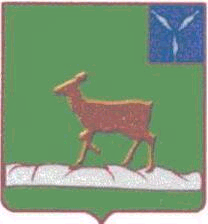 Ивантеевского муниципального районаофициальный  информационный бюллетень				 от 26 октября  2017 года №21 (32)Официальный сайт администрации Ивантеевского муниципального района				ivanteevka.sarmo.ruИзвещениеоб итогах аукционаПродавец: Администрация Ивантеевского муниципального района. Дата, время и место проведения аукциона: 26 октября 2017 г. в 10.00 (далее по тексту время местное) по адресу: 413950, Саратовская область, Ивантеевский район, с. Ивантеевка, ул. Советская, д.  №14 Администрация Ивантеевского муниципального района Саратовской области. Лот №1: Предмет аукциона – право заключения договора аренды сроком на  10 лет на земельный участок с кадастровым номером 64:14:220410:129, площадью 222 кв.м., расположенный по адресу: Саратовская область, Ивантеевский район, с. Ивантеевка, прилегающий к юго-западной границе земельного участка по ул. Зеленая, д.6, категория земель: «Земли населенных пунктов», вид разрешенного использования: «Предпринимательство», начальная цена предмета аукциона – 12567,00 рублей.;Лот №2: Предмет аукциона – право заключения договора аренды сроком на  10 лет на земельный участок с кадастровым номером 64:14:050401:100, площадью 10596кв.м., расположенный по адресу: Саратовская область, Ивантеевский район,  Яблоново-Гайское МО, у юго-западной границы с. Яблоновый Гай и 80м на северо-запад от береговой линии озера Соленое, категория земель: «земли особо охраняемых территорий и объектов», вид разрешенного использования: «для размещения объекта рекреационного назначения (дома охотника и рыболова)», начальная цена предмета аукциона – 124926,84 рублей;Лот №3: Предмет аукциона – право заключения договора аренды сроком на  10 лет на земельный участок с кадастровым номером 64:14:220112:118, площадью 175 кв.м., расположенный по адресу: Саратовская область, Ивантеевский район, с. Ивантеевка, 30м к востоку от дома №84/2 по ул. Пионерская и 40м к юго-западу от дома №34 по ул. Карьерная, категория земель: «Земли населенных пунктов», вид разрешенного использования: «Магазины (4.4)», начальная цена предмета аукциона – 10899,00 рублей.Аукцион признан несостоявшимся в связи: по лотам №1 и №3 подана одна заявка на участие в аукционе, по лоту № 2 отсутствуют заявки на участие в аукционе.Решение Ивантеевского районного Собрания от 26.10.2017 г. №67 «О вынесении на публичные слушания проектов решений районного Собрания «Правила землепользования и застройки территорий муниципальных образований Ивантеевского муниципального района Саратовской области»»В соответствии с Градостроительным кодексом Российской Федерации от 29.12.2004 г. №190-ФЗ, Земельным кодексом Российской Федерации от 25.10.2001 г. №136-ФЗ, Федеральным законом от 06.10.2003 г. №131-ФЗ  «Об общих принципах организации местного самоуправления в Российской Федерации», приказом Министерства экономического развития  Российской Федерации от 01.09.2014 г. №540 «Об утверждении классификатора видов разрешенного использования земельных участков», решением районного Собрания от 26.05.2010 г. №45 «Об утверждении Положения  «О публичных слушаниях» (с изменениями и дополнениями)  и на основании статьи 19 Устава Ивантеевского муниципального района, Ивантеевское районное Собрание РЕШИЛО:1. Вынести на публичные слушания проект решения районного Собрания «Правила землепользования и застройки территорий муниципальных образований Ивантеевского муниципального района Саратовской области» согласно Приложениям №1 (Ивановское муниципальное образование) и №2 (Ивантеевское муниципальное образование).2. Публичные слушания назначаются на 28 декабря 2017 года в 16.00 часов в зале заседаний администрации Ивантеевского муниципального района.3. Комиссии по землепользованию и застройки администрации Ивантеевского муниципального района Саратовской области:3.1. Опубликовать информацию о дате, времени, месте проведения публичных слушаний, порядке  и сроке подачи замечаний и предложений по проекту решения районного Собрания «Правила землепользования и застройки территорий муниципальных образований Ивантеевского муниципального района Саратовской области».3.2. Организовать проведение публичных слушаний по проекту решения районного Собрания «Правила землепользования и застройки территорий муниципальных образований Ивантеевского муниципального района Саратовской области» в установленном действующим законодательством порядке.3.3. По окончании публичных слушаний  по проекту решения районного Собрания «Правила землепользования и застройки территорий муниципальных образований Ивантеевского муниципального района Саратовской области»  опубликовать заключение о результатах публичных слушаний.4. Опубликовать настоящее решение в официальном информационном бюллетене «Вестник Ивантеевского муниципального района» и разместить на официальном сайте администрации Ивантеевском муниципального района в сети «Интернет».5. Настоящее решение вступает в силу со дня официального опубликования (обнародования).Председатель Ивантеевскогорайонного Собрания                                        А.М. НелинГлава Ивантеевскогомуниципального района Саратовской области                                       В.В. БасовПриложение №1 к решению районного Собрания от 26.10.2017 г. №67 «О вынесении на публичные слушания проектов решений районного Собрания «Правила землепользования и застройки территорий муниципальных образований Ивантеевского муниципального района Саратовской области»РЕШЕНИЕ (проект)от 26 октября 2017 годас. ИвантеевкаПравила землепользования и застройкитерритории Ивановского муниципального образованияИвантеевского муниципального районаСаратовской области      В соответствии с Градостроительным кодексом Российской Федерации от 29.12.2004 г. №190-ФЗ, Земельным кодексом Российской Федерации от 25.10.2001 г. №136-ФЗ, Федеральным законом от 06.10.2003 г. №131-ФЗ  «Об общих принципах организации местного самоуправления в Российской Федерации», приказом Министерства экономического развития  Российской Федерации от 01.09.2014 г. №540 «Об утверждении классификатора видов разрешенного использования земельных участков», решением районного Собрания от 26.05.2010 г. №45 «Об утверждении Положения  «О публичных слушаниях» (с изменениями и дополнениями)  и на основании статьи 19 Устава Ивантеевского муниципального района, Ивантеевское районное Собрание РЕШИЛО:1. Принять проект решения районного Собрания «Правила землепользования и застройки территории Ивановского муниципального образования Ивантеевского муниципального района Саратовской области»:«МИНИСТЕРСТВО ЖКХ САРАТОВСКОЙ ОБЛАСТИГУПП «ИНСТИТУТ САРАТОВГРАЖДАНПРОЕКТ»САРАТОВСКОЙ ОБЛАСТИЗаказчик:  ООО «Стройавтодор»                                                            Ш 6203-ПЗЗПРАВИЛА ЗЕМЛЕПОЛЬЗОВАНИЯ   И   ЗАСТРОЙКИ ТЕРРИТОРИИ   ИВАНОВСКОГО МУНИЦИПАЛЬНОГО ОБРАЗОВАНИЯ  ИВАНТЕЕВСКОГО МУНИЦИПАЛЬНОГО РАЙОНА САРАТОВСКОЙ ОБЛАСТИДиректор института                                                                      Карякин Р.Г.Главный инженер института                                                  Коновалов М.С.Зам.директора по архитектуре                                               Шитова Н.Н.Начальник отдела ТПМ                                                              Замский С.Я.Главный инженер проекта                                                         Замский С.Я.Саратов 2017 г. ОГЛАВЛЕНИЕЧасть I. Общая часть Правил землепользования и застройки территории Ивановского муниципального образования Глава 1. Общие положения о Правилах землепользованияи застройки территории Ивановского муниципального образования Статья 1. Основания и цели введения Правил землепользованияи застройки Ивановского муниципального образования 1. Правила землепользования и застройки территории Ивановского муниципального образования (далее - Правила) являются нормативным правовым актом, который разрабатывается в соответствии с Градостроительным кодексом Российской Федерации, Земельным кодексом Российской Федерации, Федеральным законом "Об общих принципах организации местного самоуправления в Российской Федерации", иными законами и нормативными правовыми актами Российской Федерации, законами и иными нормативными правовыми актами Саратовской области, Уставом муниципального образования, в соответствии с положениями генерального плана муниципального образования, а также с учетом положений иных актов и документов, определяющих основные направления социально-экономического и градостроительного развития муниципального образования, охраны объектов культурного наследия, окружающей среды и рационального использования природных ресурсов.2. Настоящие Правила устанавливают порядок регулирования землепользования и застройки территории муниципального образования, основанный на градостроительном зонировании - делении всей территории поселения на территориальные зоны - и установлении для них градостроительных регламентов.3. Настоящие Правила вводятся в следующих целях: 1) создание условий для устойчивого развития территории муниципального образования  на основе генерального плана поселения, обеспечения санитарно-эпидемиологического благополучия населения, охраны окружающей среды и сохранения объектов культурного наследия;2) создание предусмотренных Градостроительным кодексом Российской Федерации правовых условий для планировки территорий муниципального образования ;3) обеспечение прав и законных интересов физических и юридических лиц, в том числе правообладателей земельных участков и объектов капитального строительства, включая обеспечение равенства прав физических и юридических лиц в процессе реализации отношений, возникающих в сфере землепользования и застройки, и обеспечение открытости информации о правилах и условиях использования земельных участков, осуществления на них строительства и реконструкции объектов капитального строительства; 4) создание условий для привлечения инвестиций, в том числе путем предоставления возможности выбора наиболее эффективных видов разрешенного использования земельных участков и объектов капитального строительства;5) согласования государственных, общественных и частных интересов и прав при осуществлении градостроительной деятельности;4. Правила обязательны для органов государственной власти, органов местного самоуправления, должностных, физических и юридических лиц, осуществляющих и контролирующих градостроительную деятельность, а также судебных органов при разрешении споров по вопросам землепользования и застройки территории муниципального образования .5. Правила применяются к градостроительным отношениям, возникшим после введения их в действие. К отношениям, возникшим до введения в действие настоящих Правил, положения настоящих Правил применяются в части прав и обязанностей, которые возникнут после введения их в действие.Статья 2. Общие положения о карте градостроительного зонирования и градостроительных регламентах1. На карте градостроительного зонирования муниципального образования  установлены границы территориальных зон с учетом функциональных зон и параметров их планируемого развития, определенных генеральным планом муниципального образования .Границы территориальных зон установлены по линиям магистралей, улиц, проездов, разделяющим транспортные потоки противоположных направлений, по границам сформированных земельных участков и по иным границам в соответствии с действующим законодательством. 2. На карте градостроительного зонирования муниципального образования  отображены:1) границы зон с особыми условиями использования территории; 2) границы территорий объектов культурного наследия. 3. Градостроительные регламенты установлены Правилами в отношении земельных участков и объектов капитального строительства, расположенных в границах территориальных зон, показанных на карте градостроительного зонирования муниципального образования, кроме земель, покрытых поверхностными водами, лесным фондом, для которых в соответствии с федеральным законодательством градостроительные регламенты не устанавливаются. 4. Действие установленных Правилами градостроительных регламентов распространяется на все земельные участки и объекты капитального строительства, расположенные в границах территориальных зон, за исключением земельных участков: 1) расположенных в границах территорий памятников и ансамблей, включенных в единый государственный реестр объектов культурного наследия (памятников истории и культуры) народов Российской Федерации, а также в границах территорий памятников или ансамблей, которые являются выявленными объектами культурного наследия; 2) расположенных в границах территорий общего пользования; 3) занятых линейными объектами; 4) предоставленных для добычи полезных ископаемых. 5. В градостроительных регламентах в отношении земельных участков и объектов капитального строительства указаны: 1) виды разрешенного использования земельных участков и объектов капитального строительства: основные виды разрешенного использования; условно разрешенные виды использования; вспомогательные виды разрешенного использования;2) предельные (минимальные и (или) максимальные) размеры земельных участков и предельные параметры разрешенного строительства, реконструкции объектов капитального строительства;3) ограничения использования земельных участков и объектов капитального строительства, установленные в соответствии с законодательством Российской Федерации.Статья 3. Основные понятия, используемые в ПравилахОсновные понятия, используемые в правилах, соответствуют изложенным в Градостроительном кодексе РФ.Дополнительные понятия приведены ниже:акт приемки – документ, подготовленный по завершении строительства, реконструкции на основании договора, оформленный в соответствии с требованиями гражданского законодательства, подписанный застройщиком (заказчиком) и исполнителем (подрядчиком, генеральным подрядчиком) работ по строительству, реконструкции объекта капитального строительства, удостоверяющий, что обязательства исполнителя (подрядчика, генерального подрядчика) перед застройщиком (заказчиком) выполнены, результаты работ соответствуют градостроительному плану земельного участка, утвержденной проектной документации, требованиям технических регламентов, иным условиям договора, и что застройщик (заказчик) принимает выполненные исполнителем (подрядчиком, генеральным подрядчиком) работы. В соответствии с пунктом 4 части 3 статьи 55 Градостроительного кодекса Российской Федерации акт приемки объекта капитального строительства прилагается к заявлению о выдаче разрешения на ввод объекта в эксплуатацию;арендаторы земельных участков - лица, владеющие и пользующиеся земельными участками по договору аренды, договору субаренды;виды разрешенного использования земельных участков и объектов капитального строительства – виды деятельности, объекты, осуществлять и размещать которые на земельных участках разрешено в силу поименования их в составе градостроительных регламентов применительно к соответствующим территориальным зонам при условии обязательного соблюдения требований, установленных действующим законодательством, настоящими Правилами, иными нормативно-правовыми актами, нормативно-техническими документами. Виды разрешенного использования земельных участков и объектов капитального строительства включают в себя основные виды разрешенного использования, вспомогательные виды разрешенного использования, условно разрешенные виды использования;водоохранная  зона -  территория, которая примыкает к береговой линии  рек, ручьев, каналов, озер, водохранилищ, и на которой устанавливается специальный режим осуществления хозяйственной и иной деятельности в целях предотвращения загрязнения, засорения, заиления указанных водных объектов и истощения их вод, а также сохранения среды обитания водных биологических ресурсов и других объектов животного и растительного мира; высота здания, строения, сооружения - расстояние по вертикали, измеренное от проектной отметки земли до наивысшей точки плоской крыши здания или до наивысшей точки конька скатной крыши здания, до наивысшей точки строения, сооружения. Устанавливается в составе градостроительного регламента применительно к соответствующей территориальной зоне, обозначенной на карте градостроительного зонирования;градостроительный план земельного участка – документ, подготавливаемый в составе документации по планировке территории (или как отдельный документ – в установленных случаях), содержащий информацию о границах и разрешенном использовании земельного участка и иную информацию, предусмотренную статьей 44 Градостроительного кодекса Российской Федерации, используемый для установления на местности границ земельного участка, выделенного посредством планировки из состава государственных, муниципальных земель, принятия решений о предоставлении физическим и юридическим лицам прав на земельный участок, об изъятии, в том числе путем выкупа, о резервировании земельного участка, его части для государственных или муниципальных нужд, разработки проектной документации для строительства, выдачи разрешения на строительство, выдачи разрешения на ввод объекта в эксплуатацию;градостроительный регламент - устанавливаемые в пределах границ соответствующей территориальной зоны виды разрешенного использования земельных участков, равно как всего, что находится над и под поверхностью земельных участков и используется в процессе их застройки и последующей эксплуатации объектов капитального строительства, предельные (минимальные и (или) максимальные) размеры земельных участков и предельные параметры разрешенного строительства, реконструкции объектов капитального строительства, ограничения использования земельных участков и объектов капитального строительства, а также применительно к территориям, в границах которых предусматривается осуществление деятельности по комплексному и устойчивому развитию территории, расчетные показатели минимально допустимого уровня обеспеченности соответствующей территории объектами коммунальной, транспортной, социальной инфраструктур и расчетные показатели максимально допустимого уровня территориальной доступности указанных объектов для населения;застройщик - физическое или юридическое лицо, обеспечивающее на принадлежащем ему земельном участке или на земельном участке иного правообладателя (которому при осуществлении бюджетных инвестиций в объекты капитального строительства государственной (муниципальной) собственности органы государственной власти (государственные органы), Государственная корпорация по атомной энергии "Росатом", Государственная корпорация по космической деятельности "Роскосмос", органы управления государственными внебюджетными фондами или органы местного самоуправления передали в случаях, установленных бюджетным законодательством Российской Федерации, на основании соглашений свои полномочия государственного (муниципального) заказчика) строительство, реконструкцию, капитальный ремонт объектов капитального строительства, а также выполнение инженерных изысканий, подготовку проектной документации для их строительства, реконструкции, капитального ремонта;зоны с особыми условиями использования территорий - охранные, санитарно-защитные зоны, зоны охраны объектов культурного наследия (памятников истории и культуры) народов Российской Федерации (далее - объекты культурного наследия), водоохранные зоны, зоны затопления, подтопления, зоны санитарной охраны источников питьевого и хозяйственно-бытового водоснабжения, зоны охраняемых объектов, иные зоны, устанавливаемые в соответствии с законодательством Российской Федерации;землепользователи - лица, владеющие и пользующиеся земельными участками на праве постоянного (бессрочного) пользования или на праве безвозмездного срочного пользования;инженерная подготовка территории – комплекс инженерных мероприятий и сооружений по обеспечению пригодности территории для различных видов градостроительного использования (размещение объектов капитального строительства), а также обеспечению оптимальных санитарно-гигиенических и микроклиматических условий (вертикальная планировка, организация поверхностного стока, регулирование водотоков, создание и  реконструкция водоемов, строительство берегоукрепительных и противооползневых сооружений, защита территории от затопления и подтопления, благоустройство овражных территорий и т. д.);инфраструктура инженерная – комплекс сооружений и коммуникаций всех видов инженерного оборудования (включая предприятия по их обслуживанию и соответствующие органы управления), обеспечивающие функционирование и развитие территории поселения;инфраструктура социальная – комплекс находящегося в ведении органов государственной власти или органов местного самоуправления жилищного фонда объектов и предприятий (учреждений) культурно-бытового обслуживания населения, а также объектов и предприятий, обеспечивающих их устойчивое функционирование;инфраструктура транспортная – комплекс сооружений и коммуникаций (включая предприятия всех видов транспорта и соответствующие органы управления), обеспечивающий устойчивое функционирование и развитие территории поселения;капитальный ремонт объектов капитального строительства (за исключением линейных объектов) - замена и (или) восстановление строительных конструкций объектов капитального строительства или элементов таких конструкций, за исключением несущих строительных конструкций, замена и (или) восстановление систем инженерно-технического обеспечения и сетей инженерно-технического обеспечения объектов капитального строительства или их элементов, а также замена отдельных элементов несущих строительных конструкций на аналогичные или иные улучшающие показатели таких конструкций элементы и (или) восстановление указанных элементов;капитальный ремонт линейных объектов - изменение параметров линейных объектов или их участков (частей), которое не влечет за собой изменение класса, категории и (или) первоначально установленных показателей функционирования таких объектов и при котором не требуется изменение границ полос отвода и (или) охранных зон таких объектов;конкурсная документация – комплект документов, содержащих требования и критерии оценки исполнителей по их финансовому положению и квалификации, исходную информацию о технических, коммерческих, организационных и иных характеристиках объекта и предмета конкурса, условиях и процедурах конкурса.коэффициент строительного использования земельного участка - отношение суммарной общей площади всех зданий, строений, сооружений на земельном участке (существующих и тех, которые могут быть построены дополнительно) к площади земельного участка. Суммарная общая площадь зданий, строений, сооружений, которые разрешается построить на земельном участке, определяется умножением значения коэффициента на показатель площади земельного участка;красные линии - линии, которые обозначают существующие, планируемые (изменяемые, вновь образуемые) границы территорий общего пользования и (или) границы территорий, занятых линейными объектами и (или) предназначенных для размещения линейных объектов;линейные объекты - линии электропередачи, линии связи (в том числе линейно-кабельные сооружения), трубопроводы, автомобильные дороги, железнодорожные линии и другие подобные сооружения;линии градостроительного регулирования – красные линии; границы земельных участков; линии, обозначающие минимальные отступы построек от границ земельных участков (включая линии регулирования застройки); границы зон действия публичных сервитутов, границы зон изъятия, в том числе путем выкупа, резервирования земельных участков, объектов капитального строительства для государственных и муниципальных нужд; границы санитарно-защитных, водоохранных и иных зон ограничений использования земельных участков, объектов капитального строительства;линии регулирования застройки - линии, устанавливаемые в документации по планировке территории (в том числе в градостроительных планах земельных участков) по красным линиям, или с отступом от красных линий в соответствии с Градостроительным кодексом Российской Федерации, определяющее место допустимо размещение объектов капитального строительства; межевание земельных участков - включает в себя: горизонтальную съемку фактических границ участка и определение его площади с последующим выносом границ земельного участка в натуру и закрепление их на местности. Подготовка землеустроительной документации, межевого плана, утвержденного кадастровым инженером и пакета документов необходимо для постановки на государственный кадастровый учет.многоквартирный жилой дом - совокупность двух и более квартир, имеющих самостоятельные выходы либо на земельный участок, прилегающий к жилому дому, либо в помещении общего пользования в таком доме. Многоквартирный дом содержит в себе элементы общего имущества собственников помещений в таком доме в соответствии с жилищным законодательством;подрядчик - физическое или юридическое лицо, осуществляющее по договору строительного подряда с застройщиком (заказчиком) работы по строительству, реконструкции зданий, строений, сооружений, их частей;прибрежная защитная полоса – часть водоохраной зоны, на территории которой вводятся дополнительные ограничения хозяйственной и иной деятельности; проектная документация – документация, содержащая материалы в текстовой форме и в виде карт (схем) и определяющая планировочные, архитектурные, функционально-технологические, конструктивные и инженерно-технические решения для  обеспечения строительства, реконструкции объектов капитального строительства, их частей; процент застройки участка - выраженный в процентах показатель градостроительного регламента, показывающий, какая максимальная часть площади каждого земельного участка, расположенного в соответствующей территориальной зоне, может быть занята зданиями, строениями и сооружениями; публичный сервитут - право ограниченного пользования недвижимостью, установленное законом или иным нормативным правовым актом Российской Федерации, нормативным правовым актом субъекта Российской Федерации, нормативным правовым актом органа местного самоуправления с учетом результатов публичных слушаний в случаях, если это необходимо, для обеспечения интересов государства, местного самоуправления или местного населения, без изъятия земельных участков, в отношении которых оно устанавливается;размер земельного участка – определяется площадью, которая имеет минимальные и максимальные параметры.разрешение на строительство - документ, подтверждающий соответствие проектной документации требованиям градостроительного плана земельного участка или проекту планировки территории и проекту межевания территории (в случае строительства, реконструкции линейных объектов) и  дающий застройщику право осуществлять строительство, реконструкцию объектов капитального строительства, за исключением случаев, предусмотренных Градостроительным кодексом Российской Федерации, законодательством Саратовской области; разрешение на ввод объекта в эксплуатацию – документ, который удостоверяет выполнение строительства, реконструкции объекта капитального строительства в полном объеме в соответствии с разрешением на строительство, соответствие построенного, реконструированного объекта капитального строительства градостроительному плану земельного участка или в случае строительства, реконструкции линейного объекта проекту планировки территории и проекту межевания территории, а также проектной документации;разрешение на условно разрешенный вид использования – документ, дающий правообладателям земельных участков право выбора вида использования из числа условно разрешенных настоящими Правилами для соответствующей территориальной зоны (в соответствии со статьей 39 Градостроительного кодекса РФ);реконструкция объектов капитального строительства (за исключением линейных объектов) - изменение параметров объекта капитального строительства, его частей (высоты, количества этажей, площади, объема), в том числе надстройка, перестройка, расширение объекта капитального строительства, а также замена и (или) восстановление несущих строительных конструкций объекта капитального строительства, за исключением замены отдельных элементов таких конструкций на аналогичные или иные улучшающие показатели таких конструкций элементы и (или) восстановления указанных элементов;реконструкция линейных объектов - изменение параметров линейных объектов или их участков (частей), которое влечет за собой изменение класса, категории и (или) первоначально установленных показателей функционирования таких объектов (мощности, грузоподъемности и других) или при котором требуется изменение границ полос отвода и (или) охранных зон таких объектов;саморегулируемая организация в области инженерных изысканий, архитектурно-строительного проектирования, строительства, реконструкции, капитального ремонта объектов капитального строительства - некоммерческая организация, созданная в форме ассоциации (союза) и основанная на членстве индивидуальных предпринимателей и (или) юридических лиц, выполняющих инженерные изыскания или осуществляющих архитектурно-строительное проектирование, строительство, реконструкцию, капитальный ремонт объектов капитального строительства;собственники земельных участков - лица, обладающие правом владения, пользования и распоряжения земельным участком;строительные изменения недвижимости - изменения, осуществляемые применительно к объектам недвижимости путем нового строительства, реконструкции, сноса строений, иных действий, осуществляемых на основании разрешения на строительство, за исключением случаев, когда выдача разрешений на строительство не требуется;территории общего пользования - территории, которыми беспрепятственно пользуется неограниченный круг лиц (в том числе площади, улицы, проезды, набережные, береговые полосы водных объектов общего пользования, скверы, бульвары);технические регламенты - документы, которые приняты международным договором Российской Федерации, ратифицированным в порядке, установленном законодательством Российской Федерации, или федеральным законом, или указом Президента Российской Федерации, или постановлением Правительства Российской Федерации, и устанавливают обязательные для применения и исполнения требования к объектам технического регулирования (продукции, в том числе зданиям, строениям и сооружениям, процессам производства, эксплуатации, хранения, перевозки, реализации и утилизации);условно разрешенные виды использования (земельных участков и объектов капитального строительства) – виды использования, указанные в градостроительном регламенте в качестве разрешенных к применению в границах территориальной зоны при условии получения разрешения на эти виды использования, предоставляемого в порядке, предусмотренном Правилами застройки;частный сервитут - право ограниченного пользования чужим недвижимым имуществом, устанавливаемое решением суда или соглашением между лицом,  являющимся собственником объекта недвижимости, и лицом, требующим установления сервитута;элемент планировочной структуры - часть территории поселения, городского округа или межселенной территории муниципального района (квартал, микрорайон, район и иные подобные элементы). Виды элементов планировочной структуры устанавливаются уполномоченным Правительством Российской Федерации федеральным органом исполнительной власти.ЧАСТЬ II. ПОРЯДОК ПРИМЕНЕНИЯ ПРАВИЛ ЗЕМЛЕПОЛЬЗОВАНИЯ И ЗАСТРОЙКИ  И ВНЕСЕНИЯ В НИХ ИЗМЕНЕНИЙРаздел 1. Общие положения о регулировании землепользования и застройки территории муниципального образования  органами местного самоуправления Ивановского муниципального образования Глава 2. Регулирование землепользования и застройки территории Ивановского муниципального образования органами местного самоуправления Статья 4. Содержание и сфера применения порядка землепользования и застройки на территории муниципального образования, установленного Правилами 1. Регулирование органами местного самоуправления Ивановского муниципального образования землепользования и застройки территории муниципального образования  осуществляется в порядке, установленном настоящими Правилами и иными нормативно-правовыми актами Ивановского муниципального образования в соответствии с федеральным законодательством.2. Действие порядка землепользования и застройки на территории муниципального образования , установленного настоящими Правилами, распространяется на изменения объектов капитального строительства, кроме случаев:1) ремонта существующих объектов капитального строительства, при проведении которого не затрагиваются конструктивные и другие характеристики надежности и безопасности таких объектов;2) проведения переустройства и (или) перепланировки помещений;3) замены инженерного и технологического оборудования.Указанные изменения объектов капитального строительства осуществляются с соблюдением технических регламентов, иных нормативных требований в соответствии с порядком, установленным администрацией Ивановского муниципального образования на основе законодательства Российской Федерации и правовых актов Ивановского муниципального образования.3. Соблюдение установленного настоящими Правилами порядка землепользования и застройки на территории муниципального образования  обеспечивается органами местного самоуправления:-   при выдаче разрешений на строительство объектов капитального строительства;- при выдаче разрешений на ввод объектов капитального строительства в эксплуатацию;- при выдаче разрешений на условно разрешенный вид использования земельного участка, объекта капитального строительства;- при предоставлении разрешений на отклонение от предельных параметров разрешенного строительства, реконструкции объектов капитального строительства;- при подготовке и принятии решений о разработке проектов планировки территории и проектов межевания муниципального образования ;- при проверке проекта планировки территории и проекта межевания муниципального образования  на соответствие установленным законодательством требованиям;- при утверждении проектов планировки территории и проектов межевания муниципального образования ;- при подготовке и выдаче заинтересованным физическим и юридическим лицам градостроительных планов земельных участков;- при установлении публичных сервитутов;- при оформлении изменения вида разрешенного использования земельного участка и (или) объекта капитального строительства правообладателем земельного участка и (или) объекта капитального строительства;- при принятии решений об изъятии земельных участков для государственных и муниципальных нужд- при проведении контроля за использованием земельных участков и объектов капитального строительства, осуществлении строительства, реконструкции, капитального ремонта объектов капитального строительства;- при решении иных вопросов, связанных с реализацией прав и обязанностей юридических и физических лиц, полномочий органов местного самоуправления в области градостроительной деятельности и земельных отношений.Статья 5. Землепользование и застройка земельных участков на территории муниципального образования , на которые распространяется действие градостроительных регламентов1. Землепользование и застройка земельных участков на территории муниципального образования , на которые распространяется действие градостроительных регламентов, могут осуществляться правообладателями земельных участков, объектов капитального строительства с соблюдением разрешенного использования объектов их прав.2. Разрешенным для земельных участков, объектов капитального строительства, на которые распространяется действие градостроительных регламентов, установленных настоящими Правилами. Разрешенным является такое использование, которое осуществляется в соответствии с указанными в градостроительном регламенте:1) видами разрешенного использования земельных участков и объектов капитального строительства;2) предельными (минимальными и (или) максимальными) размерами земельных участков и предельными параметрами разрешенного строительства, реконструкции объектов капитального строительства;3) ограничениями использования земельных участков и объектов капитального строительства по условиям охраны объектов культурного наследия, экологическим и санитарно-эпидемиологическим условиям, иным условиям в случаях, когда земельный участок, иной объект недвижимости расположен в соответствующей зоне с особыми условиями использования территории, установленными в соответствии с законодательством Российской Федерации.3. При использовании и застройке земельных участков положения и требования градостроительных регламентов, содержащиеся в Правилах, обязательны для соблюдения наряду с техническими регламентами, региональными и местными нормативами градостроительного проектирования, иными нормативно-техническими документами и обязательными требованиями, установленными в соответствии с законодательством Российской Федерации.4. Основные и вспомогательные виды разрешенного использования земельных участков и объектов капитального строительства правообладателями земельных участков и объектов капитального строительства, за исключением органов государственной власти, органов местного самоуправления, государственных и муниципальных учреждений, муниципальных унитарных предприятий, выбираются самостоятельно без дополнительных разрешений при одновременном выполнении следующих условий:1) выбираемый правообладателем вид разрешенного использования земельного участка и объекта капитального строительства обозначен как основной или вспомогательный в регламенте соответствующей территориальной зоны;2) планируемые правообладателем изменения объекта капитального строительства не связаны с изменением его объемно-планировочных параметров, снижением надежности и безопасности несущих конструкций и внешнего архитектурного облика, не приведут к нарушениям противопожарных и санитарных норм и правил.5. В случае несоблюдения пункта 2 части 4 настоящих Правил изменение одного вида разрешенного использования земельного участка и объекта капитального строительства на другой вид такого использования осуществляется на основании заявления правообладателя земельного участка решением Главы администрации после утверждения градостроительного плана земельного участка и получения в установленном порядке разрешения на строительство.6. Изменение вида разрешенного использования земельного участка или объекта капитального строительства на условно разрешенный вид использования осуществляется на основании разрешения. Выдача указанного разрешения осуществляется в порядке, установленном статьей 23 части II настоящих Правил.7. Установленные в границах одной территориальной зоны основные виды разрешенного использования земельных участков и объектов капитального строительства могут применяться одновременно с условно разрешенными видами использования земельных участков и объектов капитального строительства при условии предоставления соответствующего разрешения в порядке, установленном статьей 23 части II настоящих Правил.8. Дополнительно по отношению к основным видам разрешенного использования и к условно разрешенным видам использования земельных участков и объектов капитального строительства, и только совместно с ними, могут применяться указанные в градостроительном регламенте вспомогательные виды разрешенного использования земельных участков и объектов капитального строительства.9. В случае, если земельный участок и объект капитального строительства расположен на территории зон с особыми условиями использования территорий, правовой режим использования и застройки территории указанного земельного участка определяется совокупностью ограничений, установленных в соответствии с законодательством Российской Федерации, и требований, указанных в подпунктах 1 и 2 пункта 2 настоящей статьи. При этом более строгие требования, относящиеся к одному и тому же параметру, поглощают более мягкие.10. Решения об изменении одного вида разрешенного использования земельных участков и объектов капитального строительства, находящихся на территории муниципального образования, расположенных на землях, на которые действие градостроительных регламентов не распространяется или для которых градостроительные регламенты не устанавливаются, на другой вид такого использования принимаются в соответствии с федеральными законами.11. Действие градостроительного регламента распространяется в равной мере на все земельные участки и объекты капитального строительства, расположенные в пределах границ территориальной зоны, обозначенной на карте градостроительного зонирования муниципального образования .12. Разрешения на строительство, выданные до вступления в силу Правил, действуют вплоть до их изменения, истечения сроков их действия или наступления иных обстоятельств, прекращающих их действие. Указанные разрешения действуют также в случае продления сроков их действия или переоформления переуступки прав на строительство иным лицам в соответствии с действующим законодательством.Статья 6. Особенности использования земельных участков и объектов капитального строительства, не соответствующих градостроительным регламентам1. Земельные участки, объекты капитального строительства, сформированные на законных основаниях до вступления в силу настоящих Правил и расположенные на территориях, для которых установлены градостроительные регламенты и на которые действие этих градостроительных регламентов распространяется, являются несоответствующими градостроительным регламентам в случаях, когда:1) существующие виды использования земельных участков, объектов капитального строительства не соответствуют видам разрешенного использования, указанным как разрешенные, в том числе условно разрешенные, для соответствующих территориальных зон;2) существующие виды использования земельных участков, объектов капитального строительства соответствуют видам разрешенного использования, указанным как разрешенные, в том числе условно разрешенные, для соответствующих территориальных зон, но расположены в границах зон с особыми условиями использования территорий, в пределах которых не предусмотрено размещение соответствующих объектов;3) существующие размеры земельных участков и параметры объектов капитального строительства, не соответствуют предельным размерам земельных участков и предельным параметрам разрешенного строительства, реконструкции объектов капитального строительства;4) расположенные на указанных земельных участках и в объектах капитального строительства объекты требуют установления санитарно-защитных зон:а) выходящих за границы земельного участка, на территории которого расположен указанный объект - для жилых зон, общественно-деловых зон и зон рекреационного назначения;б) выходящих за границы территориальной зоны, на территории которой расположен указанный объект - для остальных территориальных зон.2. Земельные участки или объекты капитального строительства, виды разрешенного использования, предельные (минимальные и (или) максимальные) размеры и предельные параметры разрешенного строительства, реконструкции которых не соответствуют градостроительному регламенту, могут использоваться без установления срока приведения их в соответствие с градостроительным регламентом, за исключением случаев, когда использование таких земельных участков и объектов капитального строительства опасно для жизни или здоровья человека, для окружающей среды, объектов культурного наследия.3. Реконструкция указанных в пункте 2 настоящей статьи объектов капитального строительства может осуществляться только путем приведения таких объектов в соответствие с градостроительным регламентом или путем уменьшения их несоответствия предельным параметрам разрешенного строительства, реконструкции. Изменение видов разрешенного использования указанных земельных участков и объектов капитального строительства может осуществляться путем приведения их в соответствие с видами разрешенного использования земельных участков и объектов капитального строительства, установленными градостроительным регламентом.4. В случае если использование указанных в пункте 2 настоящей статьи земельных участков и объектов капитального строительства продолжается и представляет опасность для жизни или здоровья человека, для окружающей среды, объектов культурного наследия, в соответствии с федеральными законами может быть наложен запрет на использование таких земельных участков и объектов капитального строительства.5. Не допускается увеличивать площадь и строительный объем объектов капитального строительства, которые имеют виды использования, не разрешенные для данной территориальной зоны, либо те, которые установлены как разрешенные для соответствующих территориальных зон, но расположены в границах зон с особыми условиями использования территории, в пределах которых не предусмотрено размещение соответствующих объектов.6. На объектах, которые имеют виды использования, не разрешенные для данной зоны, не допускается увеличивать объемы и интенсивность производственной деятельности без приведения используемой технологии в соответствие с требованиями безопасности - экологическими, санитарно-гигиеническими, противопожарными, гражданской обороны и предупреждения чрезвычайных ситуаций, иными требованиями безопасности, устанавливаемыми техническими регламентами.7. Объекты капитального строительства, не соответствующие настоящим Правилам по предельным параметрам, затрудняющие или блокирующие возможность прохода, проезда, имеющие превышение площади и высоты по сравнению с разрешенными пределами, могут поддерживаться и использоваться при условии, что эти действия не увеличивают степень несоответствия этих объектов настоящим Правилам. Действия по отношению к указанным объектам, выполняемые на основе разрешений на строительство, должны быть направлены на устранение несоответствия таких объектов настоящим Правилам.8. Несоответствующий вид использования объекта капитального строительства не может быть заменен на иной несоответствующий вид использования.Статья 7. Землепользование и застройка территорий муниципального образования, на которые действие градостроительных регламентов не распространяется и для которых градостроительные регламенты не устанавливаются1. Режим землепользования и застройки земельных участков на территории муниципального образования, на которые в соответствии с Градостроительным кодексом Российской Федерации действие градостроительных регламентов не распространяется, определяется:- в отношении земельных участков, расположенных в границах территорий общего пользования, - уполномоченными органами местного самоуправления в соответствии с федеральными законами и настоящими Правилами, в том числе в соответствии с пунктами 2, 3 настоящей статьи;- в отношении земельных участков, занятых линейными объектами, - нормативными правовыми актами уполномоченных органов местного самоуправления, издаваемыми в соответствии с техническими регламентами, а до их утверждения - строительными нормами и правилами;- в отношении земельных участков, предоставленных для добычи полезных ископаемых, - нормативными правовыми актами исполнительных органов государственной власти, издаваемыми в соответствии с законодательством Российской Федерации о недрах;- в отношении земельных участков, расположенных в границах территорий памятников и ансамблей, включенных в единый государственный реестр объектов культурного наследия (памятников истории и культуры) народов Российской Федерации, а также в границах территорий памятников или ансамблей, которые являются выявленными объектами культурного наследия, решения о режиме их содержания, параметрах реставрации, консервации, воссоздания, ремонта и приспособления принимаются в порядке, установленном законодательством Российской Федерации об охране объектов культурного наследия;- в отношении земельных участков, расположенных в границах зон охраны объектов культурного наследия, действует режим использования и застройки земельных участков соответствующей территориальной зоны и соответствующей зоны охраны объектов культурного наследия, принятый в порядке, установленном законодательством Российской Федерации об охране объектов культурного наследия. В пределах территории улично-дорожной сети, расположенной в границах территорий общего пользования, уполномоченными органами местного самоуправления может допускаться (при соблюдении запретов федеральных законов на приватизацию земельных участков на территориях общего пользования и без отчуждения земельных участков территорий общего пользования, включая территории улично-дорожной сети в частную собственность) размещение объектов капитального строительства в соответствии с требованиями федерального законодательства.При этом в границах полос отвода автомобильных дорог муниципального образования могут находиться только элементы обустройства дорог, предназначенные для обеспечения дорожного движения, в том числе его безопасности, а также объекты дорожного сервиса.2. Режим землепользования и застройки территории муниципального образования, для которых градостроительные регламенты не устанавливаются, определяется документами об использовании (в том числе, градостроительными планами) соответствующих земельных участков, подготавливаемыми уполномоченным структурным подразделением в области архитектуры и градостроительства администрации Ивановского муниципального образования в соответствии с законодательством Российской Федерации.3. Использование земельных участков, на которые действие градостроительных регламентов не распространяется или для которых градостроительные регламенты не устанавливаются, определяется нормативными правовыми актами органов местного самоуправления Ивановского муниципального образования в соответствии с федеральными законами.Статья 8. Осуществление строительства, реконструкции объектов капитального строительства на территории муниципального образования  1. Строительство, реконструкция объектов капитального строительства на территории муниципального образования осуществляется правообладателями земельных участков, объектов капитального строительства в границах объектов их прав в соответствии с требованиями, установленными Градостроительным кодексом Российской Федерации, другими федеральными законами и принятыми в соответствии с ними нормативными правовыми актами Ивановского муниципального образования, устанавливающими особенности осуществления указанной деятельности в муниципальном образовании .2. Правообладатели земельных участков, размеры которых меньше установленных градостроительным регламентом минимальных размеров, либо конфигурация, инженерно-геологические или иные характеристики которых неблагоприятны для застройки, вправе обратиться за разрешениями на отклонение от предельных параметров разрешенного строительства, реконструкции объектов капитального строительства.Указанное разрешение может быть предоставлено только для отдельного земельного участка при соблюдении требований технических регламентов.3. Условием доступа застройщиков земельных участков и объектов капитального строительства к находящимся в распоряжении Ивановского муниципального образования системам инженерной, транспортной и социальной инфраструктур общего пользования является их участие в развитии указанных систем в порядке, установленном органами местного самоуправления и предусматривающем внесение платежей в соответствии с тарифами, установленными в соответствии с действующим законодательством в зависимости от зоны нахождения объекта и его объема (мощности), или путем адекватного платежам участия в проектировании и (или) строительстве объектов инфраструктур.4. Условием доступа застройщиков земельных участков и объектов капитального строительства к системам инженерной и транспортной инфраструктур, находящимся в распоряжении иных субъектов, является заключение ими соглашения с собственниками соответствующих систем, при посредничестве, в случаях, установленных нормативными правовыми актами органов местного самоуправления..Статья 9. Предоставление разрешения на отклонение от предельных параметров разрешенного строительства, реконструкции объектов капитального строительства1. Для получения разрешения на отклонение от предельных параметров разрешенного строительства, реконструкции объектов капитального строительства правообладатели земельных участков, указанных в пункте 2 статьи 8 настоящих Правил, направляют заявление в Комиссию по землепользованию и застройке администрации.Заявление должно содержать обоснование того, что запрашиваемые отклонения:1) необходимы для эффективного использования земельного участка;2) не ущемляют права владельцев смежных земельных участков, других объектов недвижимости и не противоречат интересам жителей муниципального образования;3. На основании заключения о результатах публичных слушаний Комиссия готовит рекомендации о предоставлении такого разрешения или об отказе в предоставлении такого разрешения с указанием причин принятого решения и направляет указанные рекомендации Главе администрации.4. Глава администрации в течение семи дней со дня поступления указанных в пункте 3 настоящей статьи рекомендаций принимает решение о предоставлении разрешения на отклонение от предельных параметров разрешенного строительства, реконструкции объектов капитального строительства или об отказе в предоставлении такого разрешения с указанием причин принятого решения.5. Физическое или юридическое лицо вправе оспорить в судебном порядке принятое решение о предоставлении разрешения на отклонение от предельных параметров разрешенного строительства или реконструкции объекта капитального строительства или об отказе в предоставлении такого разрешения.Статья 10. Изъятие земельных участков, иных объектов недвижимости для государственных или муниципальных нужд1. Изъятие, в том числе путем выкупа земельных участков, иных объектов недвижимости для государственных или муниципальных нужд осуществляется в исключительных случаях, определенных гражданским и земельным законодательством при отсутствии других вариантов возможного размещения этих объектов. Порядок подготовки оснований для принятия решений об изъятии (в том числе путем выкупа) земельных участков, иных объектов недвижимости для реализации государственных и муниципальных нужд определяется Земельным Кодексом Российской Федерации, Градостроительным кодексом Российской Федерации, законом Саратовской области «О регулировании градостроительной деятельности в Саратовской области», настоящими «Правилами» и принимаемыми в соответствии с ними муниципальными правовыми актами.2. В соответствии с законодательством, муниципальными нуждами поселения, которые могут быть основаниями для изъятия земельных участков, иных объектов недвижимости, являются:а) необходимость строительства в соответствии с утвержденной документацией по планировке территории:-объектов электро-, газо-, тепло- и водоснабжения муниципального значения;-автомобильных дорог общего пользования, мостов и иных транспортных инженерных сооружений местного значения в административных границах муниципального образования;б) необходимость реализации иных муниципальных нужд, определенных в соответствии с законодательством.3.Изъятие, в том числе путем выкупа, земельного участка, иных объектов недвижимости осуществляется администрацией при наличии муниципальной нужды, подтверждаемой одним из следующих документов:а) генеральным планом муниципального образования ;б) документацией по планировке территории муниципального образования ;в) адресной инвестиционной программой муниципального образования ;г) решением органа местного самоуправления Ивановского муниципального образования о признании аварийным (ми) и подлежащим (ми) сносу многоквартирного (ых) дома (ов), расположенном (ых) на застроенной территории, в отношении которой принято решение о развитии;д) иными документами в соответствии с действующим законодательством.4. В соответствии с градостроительным законодательством:- со дня вступления в силу документов территориального планирования, проектов планировки и проектов межевания в их составе не допускается предоставление в частную собственность земельных участков, находящихся в собственности Российской Федерации, субъекта Российской Федерации, муниципальной собственности и расположенных в пределах зон резервирования, отображенных в указанных документах и определенных указанными проектами для будущего размещения объектов в порядке реализации государственных и муниципальных нужд;- собственники земельных участков и иных объектов недвижимости, находящихся в пределах зон резервирования, отображенных в указанных документах и определенных указанными проектами для будущего размещения объектов в порядке реализации государственных и муниципальных нужд, вправе обжаловать в судебном порядке такие документы.5. Изъятие земельного участка допускается по истечении одного года с момента уведомления о принятом решении лица, у которого осуществляется изъятие земельного участка.Изъятие земельного участка до истечения года со дня получения указанного уведомления осуществляется только с согласия собственника, землепользователя, землевладельца или арендатора земельного участка.6. Убытки, причинённые собственнику изъятием земельного участка для государственных или муниципальных нужд Ивановского муниципального образования, включаются в плату за изымаемый земельный участок (выкупную цену).Глава 3. Полномочия органов местного самоуправления Ивановского муниципального образования по регулированию землепользования и застройки на территории муниципального образованияОрганами местного самоуправления, осуществляющими регулирование отношений по вопросам землепользования и застройки муниципального образования  являются:1) представительный орган местного самоуправления, принимающий решение об утверждении Правил землепользования и застройки, о внесении в них изменений;2) администрация муниципального района - исполнительно-распорядительный орган местного самоуправления, наделенный полномочиями по решению вопросов местного значения.Статья 11. Полномочия Совета Ивановского муниципального образования Представительный орган – Совет депутатов осуществляет от имени населения муниципального образования:1) утверждение в пределах своей компетенции муниципальных нормативных правовых актов в области регулирования землепользования и застройки, в том числе настоящих Правил, муниципальных целевых программ в области градостроительной деятельности и рационального использования земель поселения, внесение в них изменений;  2) утверждение генерального плана муниципального образования ,3) утверждение выполненной на основе генерального плана муниципального образования  документации по планировке территории;4) утверждение правил землепользования и застройки, а также утверждение внесения в них изменений и дополнений;5) утверждение местных нормативов градостроительного проектирования;6) установление порядка управления и распоряжения земельными участками и объектами капитального строительства, находящимися в муниципальной собственности;7) иные полномочия, отнесенные к компетенции Совета Уставом Ивановского муниципального образования, решениями Совета в соответствии с действующим законодательством.Статья 12. Полномочия главы Ивановского муниципального образования К полномочиям Главы Ивановского муниципального образования в области землепользования и застройки относится:- принятие решений о назначении публичных слушаний:- обнародование и издание нормативных правовых актов, принятых Советом.Статья 13. Полномочия администрации 1. К полномочиям исполнительно-распорядительного органа администрации в области регулирования землепользования и застройки и градостроительной деятельности относятся:1) принятие решений о подготовке проекта Правил и обеспечение опубликования такого решения в средствах массовой информации и размещения на официальном сайте муниципального образования в сети «Интернет» (при его наличии);2) утверждение состава и порядка деятельности комиссии по землепользованию и застройке;3) принятие решения о направлении проекта Правил в Представительный орган на утверждение;4) рассмотрение вопросов о внесении изменений в Правила;5) принятие решений о подготовке документации по планировке территорий;6) утверждение документации по планировке территорий;7) принятие решений о предоставлении разрешений на условно разрешенный вид использования объекта капитального строительства или земельного участка;8) принятие решений о предоставлении разрешения на отклонение от предельных параметров разрешенного строительства, реконструкции объектов капитального строительства;9) принятие решений о развитии застроенных территорий;10) принятие решений об изъятии, резервировании земельных участков для муниципальных нужд;11) принятие решений о предоставлении земельных участков из состава земель, находящихся в муниципальной собственности;12) принятие решений об установлении публичных сервитутов;13) выдача разрешений на строительство, разрешений на ввод в эксплуатацию при осуществлении строительства, реконструкции объектов капитального строительства, расположенных на территории муниципального образования ;14) иные вопросы землепользования и застройки, не относящиеся к ведению представительного органа местного самоуправления.Статья 14. Полномочия Комиссии по землепользованию и застройке 1. Комиссия по землепользованию и застройке (далее - Комиссия) является постоянно действующим консультативным органом администрации.Комиссия формируется на основании правового акта главы местной администрации и осуществляет свою деятельность в соответствии с настоящими Правилами и регламентом, принимаемым на первом заседании.2. К полномочиям Комиссии относятся:1) рассмотрение предложений заинтересованных лиц по внесению изменений в Правила, подготовка проектов нормативных правовых актов о внесении изменений в Правила, а также проектов нормативных правовых актов, иных документов, связанных с применением настоящих Правил;2) рассмотрение заявлений на предоставление разрешений на условно разрешенные виды использования земельных участков или объектов капитального строительства;3) рассмотрение заявлений на изменение видов разрешенного использования земельных участков или объектов недвижимости;4) организация и проведение публичных слушаний по вопросам землепользования и застройки в порядке, установленном нормативными правовыми актами органов местного самоуправления, настоящими Правилами;5) подготовка для главы муниципального образования заключений по результатам публичных слушаний, в том числе содержащих предложения о предоставлении специальных согласований;6) осуществление иных функций в соответствии с настоящими Правилами.3. Персональный состав членов Комиссии устанавливается главой администрации муниципального образования.4. Решения Комиссии принимаются простым большинством голосов при наличии кворума не менее двух третей от общего числа членов Комиссии. При равенстве голосов голос председателя Комиссии является решающим.5. В случае если председатель или член Комиссии имеет прямую финансовую заинтересованность или находится в родственных отношениях с подателем заявки, по поводу которой принимается решение, он обязан сообщить об этом в письменной форме секретарю Комиссии не позднее одного дня до начала обсуждения данного вопроса Комиссией и не имеет права принимать участие в обсуждении и голосовании по данному вопросу.6. На каждом заседании Комиссии ведется протокол, который подписывается председателем и секретарем Комиссии. К протоколу прилагаются копии материалов, рассматриваемых на заседании.7. Протоколы заседаний Комиссии являются открытыми для всех заинтересованных лиц.Глава 4.  Порядок осуществления строительства и реконструкции объектов капитального строительстваВ соответствии с Градостроительным кодексом Российской Федерации нормы настоящей главы распространяются на земельные участки и иные объекты недвижимости, которые не являются недвижимыми памятниками истории и культуры.Действия по подготовке проектной документации, осуществлению реставрационных и иных работ применительно к объектам недвижимости, которые в соответствии с законодательством являются недвижимыми памятниками истории и культуры, регулируются законодательством об охране объектов культурного наследия.Статья 15. Право на осуществление строительства и реконструкции объектов капитального строительства1. Правом осуществления строительства и реконструкции объектов капитального строительства (далее – строительное изменение объекта капитального строительства) на территории муниципального образования обладают физические и юридические лица, владеющие земельными участками, объектами капитального строительства на правах собственности, аренды, постоянного (бессрочного) пользования, пожизненного наследуемого владения, или их доверенные лица.Право на строительные изменения недвижимости может быть реализовано при наличии разрешения на строительство, предоставляемого в соответствии с градостроительным законодательством и настоящими Правилами. Исключения составляют случаи, определенные градостроительным законодательством и в соответствии с ним - частью 3 настоящей статьи.2. Строительные изменения недвижимости подразделяются на изменения, для которых:не требуется разрешения на строительство,требуется разрешение на строительство.3. Выдача разрешения на строительство не требуется в случае:- строительства гаража на земельном участке, предоставленном физическому лицу для целей, не связанных с осуществлением предпринимательской деятельности, или строительства на земельном участке, предоставленном для ведения садоводства, дачного хозяйства;- строительства, реконструкции объектов, не являющихся объектами капитального строительства (киосков, навесов и других);    - строительства на земельном участке строений и сооружений вспомогательного использования;- изменения объектов капитального строительства (или) их частей, если такие изменения не затрагивают конструктивные и другие характеристики их надежности и безопасности, не нарушают права третьих лиц и не превышают предельные параметры разрешенного строительства, реконструкции, установленные градостроительным регламентом;Кроме того, не требуется также разрешения на строительство в случае изменений одного вида на другой вид разрешенного использования недвижимости, при одновременном наличии следующих условий:- выбираемый правообладателем недвижимости вид разрешенного использования обозначен в списках статей 44,45 настоящих Правил как основной или вспомогательный (для соответствующей территориальной зоны, обозначенной на карте градостроительного зонирования);- планируемые действия не связаны с изменениями  пространственных параметров и  несущих конструкций сооружения и не приведут к нарушениям требований безопасности (пожарной, санитарно- эпидемиологической и т.д.).4. Разрешение на строительство предоставляется в порядке, определенном в соответствии с Градостроительным кодексом Российской Федерации и статьей 18 настоящих Правил для строительных изменений недвижимости, за исключением указанных в пункте 3 настоящей статьи.Статья 16. Проектная документация объекта капитального строительства1. Проектная документация представляет собой документацию, содержащую материалы в текстовой форме и в виде карт (схем) и определяющую архитектурные, функционально-технологические, конструктивные и инженерно-технические решения для обеспечения строительства, реконструкции объектов капитального строительства.2. Подготовка проектной документации осуществляется физическими или юридическими лицами, которые соответствуют требованиям законодательства Российской Федерации, предъявляемым к лицам, осуществляющим архитектурно-строительное проектирование.3. Подготовка проектной документации осуществляется на основании задания застройщика или заказчика (при подготовке проектной документации на основании договора), результатов инженерных изысканий, градостроительного плана земельного участка в соответствии с требованиями технических регламентов, техническими условиями, разрешением на отклонение от предельных параметров разрешенного строительства, реконструкции объектов капитального строительства.4. Состав проектной документации, требования к содержанию ее разделов применительно к различным видам объектов капитального строительства, а также порядок подготовки проектной документации устанавливаются Градостроительным кодексом Российской Федерации и принимаемыми в соответствии с ним нормативными правовыми актами Правительства Российской Федерации.  Статья 17. Общие вопросы выдачи разрешения на строительство1. Разрешение на строительство представляет собой документ, подтверждающий соответствие проектной документации требованиям градостроительного плана земельного участка или проекту планировки территории и проекту межевания территории (в случае строительства, реконструкции линейных объектов) и дающий застройщику право осуществлять строительство, реконструкцию объектов капитального строительства, за исключением случаев, предусмотренных Градостроительным  Кодексом.2. Строительство и реконструкция объектов капитального строительства осуществляется на основании разрешения на строительство, за исключением случаев, предусмотренных статьей 51 Градостроительного  Кодекса.3. На земельных участках, расположенных на территории муниципального образования, разрешение на строительство выдается уполномоченным структурным подразделением в области архитектуры и градостроительства администрации при строительстве, реконструкции объектов капитального строительства, за исключением случаев размещения объектов:1) федерального и регионального (областного) значения, при размещении которых в соответствии с Земельным кодексом Российской Федерации допускается изъятие, в том числе путем выкупа, земельных участков для государственных нужд;2) на земельных участках, занятых линейными объектами федерального и регионального (областного) значения;3) на земельных участках объектов культурного наследия федерального и регионального (областного) значения.4.1.Подготовка и выдача разрешений на строительство, разрешений ввод объектов в эксплуатацию осуществляется без взимания платы.4.2 Разрешение на индивидуальное жилищное строительство выдается сроком на десять лет.4.3 Разрешение на строительство выдается на срок, предусмотренный проектом организации строительства объекта капитального строительства.4.4 Срок действия разрешения на строительство может быть продлен администрацией, выдавшей разрешение на строительство, по заявлению застройщика, поданному не менее чем за шестьдесят дней до истечения срока действия такого разрешения. В продлении срока действия разрешения на строительство должно быть отказано в случае, если строительство, реконструкция объекта капитального строительства не начаты до истечения срока такого заявления.4.5 Срок действия разрешения на строительство при переходе права на земельный участок и объекты капитального строительства сохраняется.5. Разрешение на строительство выдается в соответствии с Градостроительным кодексом Российской Федерации. Форма разрешения на строительство устанавливается Правительством Российской Федерации.Статья 18. Порядок подготовки и выдачи разрешений на строительство1. Для получения разрешения на строительство застройщик обращается с заявлением за подписью гражданина или (юридического лица) руководителя, либо уполномоченного представителя (по доверенности) о выдаче разрешения на строительство на имя главы администрации. К указанному заявлению прилагаются следующие документы:1) копию документа, удостоверяющего личность гражданина либо подтверждающего государственную регистрацию юридического лица (свидетельство), документа, подтверждающего полномочия представителя (доверенности);2) правоустанавливающие документы на земельный участок;3) градостроительный план земельного участка или в случае выдачи разрешения на строительство линейного объекта реквизиты проекта планировки территории и проекта межевания территории;4) материалы, содержащиеся в проектной документации;а) пояснительная записка;б) схема планировочной организации земельного участка, выполненная в соответствии с градостроительным планом земельного участка, с обозначением места размещения объекта капитального строительства, подъездов и проходов к нему, границ зон действия публичных сервитутов, объектов археологического наследия;в) схема планировочной организации земельного участка, подтверждающая расположение линейного объекта в пределах красных линий, утвержденных в составе документации по планировке территории применительно к линейным объектам;г) архитектурные решения;д) сведения об инженерном оборудовании, сводный план сетей инженерно- технического обеспечения с обозначением мест подключения проектируемого объекта капитального строительства к сетям инженерно-технического обеспечения;е) проект организации строительства объекта капитального строительства;ж) проект организации работ по сносу или демонтажу объектов капитального строительства, их частей;з) перечень мероприятий по обеспечению доступа инвалидов к объектам здравоохранения, образования, культуры, отдыха, спорта и иным объектам социально-культурного и коммунально-бытового назначения, объектам транспорта, торговли, общественного питания, объектам делового, административного, финансового, религиозного назначения, объектам жилищного фонда в случае строительства, реконструкции указанных объектов при условии, что экспертиза проектной документации указанных объектов не проводилась в соответствии со статьей 49 Градостроительного кодекса Российской Федерации5) положительное заключение государственной экспертизы проектной документации (применительно к проектной документации объектов, для которых государственная экспертиза необходима в соответствии с законодательством), положительное заключение государственной экологической экспертизы проектной документации в случаях, предусмотренных частью 6 статьи 49 Градостроительного Кодекса;6) разрешение на отклонение от предельных параметров разрешенного строительства, реконструкции (в случае, если застройщику было предоставлено такое решение);7) согласие всех правообладателей объекта капитального строительства в случае реконструкции такого объекта.2. В целях строительства, реконструкции объекта индивидуального жилищного строительства застройщик прилагает к заявлению о выдаче разрешения следующие документы:1) правоустанавливающие документы на земельный участок;2) градостроительный план земельного участка;3) схема планировочной организации земельного участка с обозначением места размещения объекта индивидуального жилищного строительства.3. Принятые к рассмотрению главой администрации заявления с его резолюцией направляются в уполномоченное структурное подразделение в области архитектуры и градостроительства администрации для изучения представленных документов.4. В течение десяти дней со дня получения заявления о выдаче разрешения на строительство уполномоченным структурным подразделением в области архитектуры и градостроительства администрации проводится:1) проверка наличия документов, прилагаемых к заявлению;2)проверка соответствия проектной документации или схемы планировочной организации земельного участка с обозначением места размещения объекта индивидуального жилищного строительства требованиям градостроительного плана земельного участка, красным линиям;3) принимается решение о выдаче разрешения на строительство или отказе в выдаче такого разрешения с указанием причин отказа, а именно, при отсутствии требуемых документов, перечисленных выше, или несоответствии представленных документов требованиям градостроительного плана земельного участка, а также требованиям, установленным в разрешении на отклонение от предельных параметров разрешенного строительства, реконструкции.5. Уполномоченным структурным подразделением в области архитектуры и градостроительства администрации оформляется разрешение на строительство соответствующей формы.6. Застройщик в течение десяти дней со дня получения разрешения на строительство обязан безвозмездно передать в федеральный орган исполнительной власти субъекта Российской Федерации или орган местного самоуправления, выдавшие разрешение на строительство, сведения о площади, о высоте и об этажности планируемого объекта капитального строительства, о сетях инженерно-технического обеспечения, один экземпляр копии результатов инженерных изысканий и по одному экземпляру копий разделов проектной документации, предусмотренных пунктами 2,8-10 части 12 статьи 48 Градостроительного Кодекса, или один экземпляр копии схемы  планировочной организации земельного участка с обозначением места размещения объекта индивидуального жилищного строительства для размещения в информационной системе обеспечения градостроительной деятельности.7. В случае отказа в выдаче разрешения на строительство уполномоченным структурным подразделением в области архитектуры и градостроительства готовится и выдается застройщику заключение с указанием причин отказа.8. Разрешение на строительство на земельном участке, на который не распространяется действие градостроительного регламента или для которого не устанавливается градостроительный регламент, выдается федеральным органом исполнительной власти, органом исполнительной власти Саратовской области, или администрацией муниципального района в соответствии с ее компетенцией.       Статья 19. Строительство, возведение строений, сооружений в случаях, когда законодательством о градостроительной деятельности не предусмотрена выдача разрешений на строительство1. Лица, осуществляющие в установленных случаях строительство без разрешения на строительство:1) обязаны соблюдать:а) требования градостроительного законодательства, включая требования градостроительных регламентов, требования градостроительных планов земельных участков, в том числе, определяющих минимальные расстояния между зданиями, строениями, сооружениями, иные требования;б) требования технических регламентов, в том числе о соблюдении противопожарных требований, требований обеспечения конструктивной надежности и безопасности зданий, строений, сооружений и их частей; 2) несут ответственность за несоблюдение указанных в пункте 1 настоящей статьи требований.2. К зданиям, строениям, сооружениям, строительство, возведение которых не требует выдачи разрешений на строительство, созданным с существенными нарушениями требований, установленных пунктом 1 части 1 настоящей статьи, применяются положения Гражданского кодекса Российской Федерации о последствиях самовольного строительства.Статья 20. Осуществление строительства и реконструкции объекта капитального строительства, строительного контроля и государственного строительного надзораСтроительство, реконструкция  объектов капитального строительства, осуществление строительного контроля и государственного строительного надзора регулируется Градостроительным кодексом Российской Федерации, другими федеральными законами, техническими регламентами, строительными нормами и правилами.Статья 21. Порядок подготовки и выдачи разрешений на ввод объектов в эксплуатацию1. Для ввода объекта в эксплуатацию застройщик обращается в администрацию, выдавшую разрешение на строительство, с заявлением на имя главы о выдаче разрешения на ввод объекта в эксплуатацию. К заявлению о выдаче разрешения на ввод объекта в эксплуатацию прилагаются следующие документы:1) правоустанавливающие документы на земельный участок;2) градостроительный план земельного участка;3) разрешение на строительство;4) акт приемки объекта капитального строительства (в случае осуществления строительства, реконструкции на основании  договора);5) документ, подтверждающий соответствие построенного, реконструированного объекта капитального строительства требованиям технических регламентов и подписанный лицом, осуществляющим строительство;6) документ, подтверждающий соответствие параметров построенного, реконструированного объекта капитального строительства проектной документации, в том числе требованиям энергетической эффективности и требованиям оснащенности объекта капитального строительства приборами учета используемых энергетических ресурсов, и подписанный лицом, осуществляющим строительство (лицом, осуществляющим строительство, и застройщиком или техническим заказчиком в случае осуществления строительства, реконструкции на основании договора, а также лицом, осуществляющим строительный контроль, в случае осуществления строительного контроля на основании договора), за исключением случаев осуществления строительства, реконструкции объектов индивидуального жилищного строительства;7) документы, подтверждающие соответствие построенного, реконструированного объекта капитального строительства техническим условиям и подписанные представителями организаций, осуществляющих эксплуатацию сетей инженерно-технического обеспечения (при их наличии);8) схема, отображающая расположение построенного, реконструированного объекта капитального строительства, расположение сетей инженерно-технического обеспечения в границах земельного участка и планировочную организацию земельного участка (исполнительная съемка) и подписанная лицом, осуществляющим строительство (лицом, осуществляющим строительство, и застройщиком или техническим заказчиком в случае осуществления строительства, реконструкции на основании договора), за исключением случаев строительства, реконструкции линейного объекта;9) заключение органа государственного строительного надзора (в случае, если предусмотрено осуществление государственного строительного надзора) о соответствии построенного, реконструированного объекта капитального строительства требованиям технических регламентов и проектной документации, в том числе требованиям энергетической эффективности и требованиям оснащенности объекта капитального строительства приборами учета используемых энергетических ресурсов, заключение федерального государственного экологического надзора в случаях, предусмотренных частью 7 статьи 54 Градостроительного Кодекса.2. Принятые к рассмотрению главой администрации заявления с его резолюцией направляются в уполномоченное структурное подразделение в области архитектуры и градостроительства администрации для изучения представленных документов.3.Уполномоченное структурное подразделение в области архитектуры и градостроительства администрации в течение десяти дней со дня поступления заявления о выдаче разрешения на ввод объекта в эксплуатацию проводит: - проверку наличия и правильности оформления документов, указанных в пункте 1 данной статьи;-  осмотр объекта капитального строительства;- проверку наличия копии схемы (исполнительной топографической съемки) земельного участка построенного, реконструированного объекта капитального строительства; - принятие решения о выдаче застройщику разрешения на ввод объекта в эксплуатацию или об отказе в выдаче такого разрешения с указанием причин принятого решения.4. В случае принятия решения о выдаче разрешения на ввод объекта в эксплуатацию, уполномоченным структурным подразделением в области архитектуры и градостроительства администрации оформляется разрешение на ввод объектов в эксплуатацию соответствующей формы. 5. В случае отказа в выдаче разрешения на ввод объекта в эксплуатацию, уполномоченным структурным подразделением в области архитектуры и градостроительства администрации готовится и выдается застройщику заключение с указанием причин отказа. 5.1.  Основанием для отказа в выдаче разрешения на ввод объекта в эксплуатацию является:- отсутствие документов, указанных в пункте 1;- несоответствие объекта капитального строительства требованиям градостроительного плана земельного участка;- несоответствие объекта капитального строительства требованиям, установленным в разрешении на строительство;- несоответствие параметров построенного, реконструированного объекта капитального строительства проектной документации. Данное основание не применяется в отношении объектов индивидуального жилищного строительства;6. Основанием для отказа в выдаче разрешения на ввод объекта в эксплуатацию, кроме указанных в части 5 настоящей статьи оснований, является невыполнение застройщиком требований, предусмотренных п.6 статьи 18 настоящих Правил. В таком случае разрешение на ввод объекта в эксплуатацию выдается только после передачи безвозмездно в орган местного самоуправления, выдавшее разрешение на строительство, сведений, перечисленных в пункте 6 статьи 18 настоящих Правил.7. Разрешение на ввод объекта в эксплуатацию выдается застройщику в случае, если в орган местного самоуправления, выдавшее разрешение на строительство, передана безвозмездно копия схемы, отображающей расположение построенного, реконструированного объекта капитального строительства, расположение сетей инженерно-технического обеспечения в границах земельного участка, для размещения такой копии в информационной системе обеспечения градостроительной деятельности.Раздел 2. Положения об изменении видов разрешенного использования земельных участков и объектов капитального строительства на территории муниципального образования  Глава 5. Изменение видов разрешенного использования земельных участков и объектов капитального строительства на территории муниципального образования Статья 22. Общий порядок изменения видов разрешенного использования земельных участков и объектов капитального строительства на территории муниципального образования  1. Изменение видов разрешенного использования земельных участков и объектов капитального строительства на территории муниципального образования осуществляется в соответствии с градостроительными регламентами при условии соблюдения требований технических регламентов.2. Изменение видов разрешенного использования земельных участков и объектов капитального строительства на территории муниципального образования  может осуществляться правообладателями земельных участков и объектов капитального строительства без дополнительных разрешений и согласований, в том случае если:- применяемые в результате этого изменения виды разрешенного использования земельных участков и объектов капитального строительства указаны в градостроительном регламенте в качестве основных видов разрешенного использования или являются вспомогательными по отношению к существующим в пределах объекта права основным или условно разрешенным видам использования;- правообладателем направлено уведомление в уполномоченное структурное подразделение в области архитектуры и градостроительства администрации о том, что планируемое изменение вида разрешенного использования земельных участков и объектов капитального строительства возможно без осуществления конструктивных преобразований объектов, не связано с необходимостью подготовки проектной документации и может быть осуществлено без получения разрешения на строительство - в соответствующих случаях.3. Изменение видов разрешенного использования земельных участков и объектов капитального строительства органами государственной власти, органами местного самоуправления, государственными и муниципальными учреждениями, муниципальными унитарными предприятиями может осуществляться при наличии дополнительного разрешения и согласования уполномоченных в установленном порядке исполнительных органов государственной власти.4. Решение о предоставлении разрешения на условно разрешенный вид использования земельного участка или объекта капитального строительства или об отказе в предоставлении такого разрешения принимается в порядке, установленном Градостроительным кодексом Российской Федерации, настоящими Правилами (статья 23 части II настоящих Правил), правовыми актами органов местного самоуправления.5. В случаях, если земельный участок и (или) объект капитального строительства расположен на территории, на которую действие градостроительных регламентов не распространяется или для которой градостроительные регламенты не устанавливаются, то решения о возможности изменения вида его разрешенного использования принимаются уполномоченными органами местного самоуправления в соответствии с федеральными законами и правовыми актами органов местного самоуправления муниципального района.6. Изменение правообладателями земельных участков и (или) объектов капитального строительства видов разрешенного использования жилых помещений на виды нежилого использования и видов разрешенного использования нежилых помещений на виды жилого использования осуществляется путем перевода жилого помещения в нежилое помещение и нежилого помещения в жилое помещение в порядке, установленном жилищным законодательством, и с соблюдением условий такого перевода, установленных муниципальным правовым актом. При этом виды разрешенного использования указанных помещений должны соответствовать видам разрешенного использования, установленным настоящими Правилами для соответствующей территориальной зоны.7. Право на изменение вида разрешенного использования объектов недвижимости, если изменение связано со строительством и реконструкцией объектов капитального строительства, реализуется при условии получения градостроительного плана земельного участка и разрешения на строительство, реконструкцию (за исключением случаев, определенных законодательством Российской Федерации) в порядке, установленном действующим законодательством.Статья 23. Порядок предоставления разрешения на условно разрешенный вид использования земельного участка, объекта капитального строительства1. Для получения разрешения на условно разрешенный вид использования земельного участка, объекта капитального строительства правообладатели указанных земельных участков, объектов капитального строительства направляют заявление в администрацию.2. Вопрос о предоставлении разрешения на условно разрешенный вид использования подлежит обсуждению на публичных слушаниях в соответствии с порядком, установленным статьей 39 Градостроительного кодека Российской Федерации, настоящими Правилами и Положением о публичных слушаниях Ивановского муниципального образования.3. На основании заключения о результатах публичных слушаний по вопросу о предоставлении разрешения на условно разрешенный вид использования, администрация в лице  Комиссии по землепользованию и застройке осуществляет подготовку рекомендаций о предоставлении разрешения на условно разрешенный вид использования либо об отказе в предоставлении такого разрешения с указанием причин принятого решения и  направляет их Главе муниципального образования.4. Глава муниципального образования принимает решение о предоставлении разрешения на условно разрешенный вид использования либо об отказе в предоставлении такого разрешения. Указанное решение подлежит опубликованию в порядке, установленном для официального опубликования муниципальных правовых актов.5. Физическое или юридическое лицо вправе оспорить в судебном порядке решение о предоставлении разрешения на условно разрешенный вид использования или об отказе в предоставлении такого разрешения.Раздел 3. Положения о подготовке документации по планировке территории органами местного самоуправления Ивановского муниципального образования Глава 6. Подготовка документации по планировке территории органами местного самоуправления Ивановского муниципального образования Статья 24. Общие положения о подготовке документации по планировке территории1. Подготовка документации по планировке территории муниципального образования осуществляется в отношении застроенных или подлежащих застройке территорий поселения в целях обеспечения их устойчивого развития, выделения элементов планировочной структуры (кварталов, микрорайонов, иных элементов), установления границ земельных участков, на которых расположены объекты капитального строительства, границ земельных участков, предназначенных для строительства и размещения линейных объектов, установления параметров планируемого развития элементов планировочной структуры.2. К видам документации по планировке территории относятся:1) проекты планировок в виде отдельных документов;2) проекты планировок с проектами межевания в их составе;3) проекты межевания в виде отдельных документов, подготавливаемые на основании ранее утвержденных проектов планировок;4) проекты межевания с градостроительными планами земельных участков в их составе;5) градостроительные планы земельных участков в виде отдельных документов.3. Порядок подготовки документации по планировке территории муниципального образования  устанавливается Градостроительным кодексом Российской Федерации, настоящими Правилами.4. Состав и содержание проектов планировки, подготавливаемых на основании документов территориально планирования Саратовской области, документов территориального планирования муниципальных образований Саратовской области, устанавливаются областным законодательством в сфере градостроительной деятельности.5. Администрация обеспечивает подготовку документации по планировке территории на основании генерального плана.6. В составе проектов планировки устанавливаются:1) красные линии планировочных элементов (кварталов, микрорайонов);2) границы зон планируемого размещения объектов социально-культурного и бытового назначения, объектов транспортной и инженерной инфраструктуры, объектов капитального строительства федерального, регионального и местного значения;3) границы зон действия ограничений объектов инженерной и транспортной инфраструктуры, охраняемых объектов и объектов, являющихся источниками загрязнения окружающей среды;4) параметры планируемой застройки территории;5) границы земельных участков, находящихся в государственной или муниципальной собственности, подлежащих резервированию в целях использования для государственных или муниципальных нужд;6) границы земельных участков, подлежащих изъятию, в том числе путем выкупа, для государственных или муниципальных нужд;7) границы земельных участков, планируемых для предоставления физическим и юридическим лицам;8) границы земельных участков на территориях существующей застройки, не разделенных на земельные участки;9) границы зон действия публичных сервитутов;10) иные элементы, определенные законодательством Российской Федерации и Саратовской области для включения в состав проектов планировки.7. Разработка документации по планировке территории осуществляется с учетом характеристик планируемого развития конкретной территории, а также следующих особенностей:1) проекты планировки как отдельные документы разрабатываются в случаях, когда посредством красных линий необходимо определить либо изменить:а) границы планировочных элементов территории (кварталов, микрорайонов);б) границы земельных участков общего пользования и линейных объектов без определения границ иных земельных участков;2) проекты планировки с проектами межевания в их составе разрабатываются в случаях, когда, помимо границ, указанных в предыдущем подпункте, необходимо определить либо изменить:а) границы земельных участков, которые не являются земельными участками общего пользования;б) границы зон действия публичных сервитутов;в) границ зон действия ограничений на использование территории, установленных в соответствии с требованиями действующего законодательства;г) границы зон планируемого размещения объектов капитального строительства для реализации государственных или муниципальных нужд;д) подготовить градостроительные планы земельных участков;3) проекты межевания как отдельные документы разрабатываются в пределах планировочных элементов территории, не разделенной на земельные участки, или разделение которой на земельные участки не завершено, или требуется изменение ранее установленных границ земельных участков;4) проекты межевания с градостроительными планами земельных участков в их составе разрабатываются в случаях, установленных предыдущим подпунктом, а также при предоставлении земельных участков и в других случаях, когда требуется подготовка градостроительного плана земельного участка;5) градостроительные планы земельных участков как самостоятельные документы (вне состава проектов межевания) подготавливаются по заявкам правообладателей ранее сформированных земельных участков, которые, планируя осуществить реконструкцию расположенных на таких участках зданий, строений, сооружений, должны подготовить проектную документацию в соответствии с предоставленными им градостроительными планами земельных участков.8. Проекты планировки подготавливаются в следующих случаях:1) при возникновении необходимости изменения красных линий, установленных в составе проекта планировки, либо выделения новых планировочных элементов, если такое не противоречит генеральному плану;2) при возникновении необходимости изменения параметров объектов социально-культурного и бытового назначения, сетей инженерно-технического обеспечения, установленных в составе проекта планировки;3) после внесения изменений в генеральный план, повлекших за собой соответствующие изменения в проекте планировки;4) после внесения изменений в Правила землепользования и застройки.9. Подготовка документации по планировке территории не требуется, когда правообладатели существующих земельных участков по своей инициативе:1) разделяют один земельный участок на несколько земельных участков;2) объединяют несколько земельных участков в один;3) изменяют общую границу земельных участков.При этом должны соблюдаться следующие требования, установленные статьей 41 Градостроительного кодекса Российской Федерации:1) размеры вновь образованных земельных участков не должны превышать их предельных максимальных и минимальных значений, установленных градостроительным регламентом соответствующей территориальной зоны;2) вновь образованный земельный участок находится в одной территориальной зоне;3) вновь образованный земельный участок имеет подъезд, подход.10. В вышеупомянутых случаях производится подготовка землеустроительной документации в соответствии с земельным законодательством Российской Федерации.11. Проекты планировки территории и проекты межевания территории, подготовленные в составе документации по планировке территории, до их утверждения подлежат обязательному рассмотрению на публичных слушаниях.Статья 25. Организация подготовки документации по планировке территории1. Подготовка документации по планировке территории осуществляется на основании генерального плана муниципального образования, настоящих Правил в соответствии с требованиями технических, нормативов градостроительного проектирования, градостроительных регламентов, с учетом границ территорий объектов культурного наследия (в том числе вновь выявленных), границ зон с особыми условиями использования территорий.2. Решение о подготовке документации по планировке территории муниципального образования  принимается Главой муниципального образования во исполнение полномочий Администрации, указанных в части 5 статьи 13 настоящих Правил.3. В случаях, предусмотренных Градостроительным кодексом Российской Федерации, решение о подготовке документации по планировке территории принимаются уполномоченными федеральными органами исполнительной власти, органами исполнительной власти Саратовской области, органами исполнительной власти Ивантеевского муниципального района.4. Решение о подготовке документации по планировке территории муниципального образования  подлежит опубликованию в порядке, установленном для официального опубликования муниципальных правовых актов, иной официальной информации,и размещается на официальном сайте муниципального образования  в сети «Интернет» (при его наличии).5. В случае подготовки документации по планировке территории по инициативе Главы муниципального образования, ее финансирование осуществляется за счет средств бюджета.6. Администрация Ивановского муниципального образования подготавливает техническое задание на разработку документации по планировке территории и обеспечивает размещение муниципального заказа на ее подготовку в соответствии с законодательством Российской Федерации, регулирующим порядок размещения заказов на поставки товаров, выполнение работ, оказание услуг для государственных или муниципальных нужд.7. Физические или юридические лица могут обеспечивать подготовку документации по планировке территории за счет их средств.8. По окончании выполнения работ по подготовке документации по планировке территории администрация в течение 30 дней осуществляет ее проверку на соответствие генеральному плану, настоящим Правилам, техническим регламентам.9. По результатам проверки администрация принимает решение о направлении документации по планировке территории Главе муниципального образования или об отклонении такой документации и о направлении ее на доработку.10. Администрация обеспечивает рассмотрение полученной документации по планировке территории на публичных слушаниях в порядке, предусмотренном Градостроительным кодексом Российской Федерации, Положением о порядке организации и проведения публичных слушаний в муниципальном образовании.11. Администрация в течение 15 дней со дня проведения публичных слушаний направляет Главе муниципального образования документацию по планировке территории, заключение о результатах публичных слушаний и протокол публичных слушаний.12. Глава муниципального образования с учетом результатов публичных слушаний принимает решение об утверждении документации по планировке территории либо об ее отклонении и направлении в Администрацию на доработку с учетом протокола и заключения.13. Утвержденная документация по планировке территории муниципального образования подлежит опубликованию в порядке, установленном для официального опубликования муниципальных правовых актов органов местного самоуправления Ивановского муниципального образования, в течение семи дней со дня утверждения указанной документации и размещается на официальном Ивантеевского муниципального района в сети «Интернет» (при его наличии).14. Положения настоящей статьи не применяются при подготовке документации по планировке территории, выполняемой на основании решений, принятых уполномоченным федеральным органом исполнительной власти, органом исполнительной власти Саратовской области, органом местного самоуправления муниципального района, при размещении линейных объектов федерального и регионального значения, линейных местного значения уровня муниципального района.Подготовка документации по планировке территории для размещения указанных объектов осуществляется в порядке, установленном действующим законодательством.15. Подготовка документации по планировке территории при предоставлении земельных участков для их комплексного освоения в целях жилищного строительства осуществляется в соответствии с земельным законодательством.Статья 26. Содержание проекта планировки территории1. Содержание проекта планировки территории определяется Градостроительным кодексом Российской Федерации и нормативными правовыми актами Ивановского муниципального образования. 2. Проект планировки территории состоит из основной части, которая подлежит утверждению, и материалов по ее обоснованию.3. Основная часть проекта планировки территории включает в себя:1) чертеж или чертежи планировки территории, на которых отображаются:а) красные линии;б) линии, обозначающие дороги, улицы, проезды, линии связи, объекты инженерной и транспортной инфраструктур, проходы к водным объектам общего пользования и их береговым полосам;в) границы зон планируемого размещения объектов социально-культурного и коммунально-бытового назначения, иных объектов капитального строительства;г) границы зон планируемого размещения объектов федерального значения, объектов регионального значения, объектов местного значения;2) положение о размещении объектов капитального строительства федерального, регионального или местного значения, а также о характеристиках планируемого развития территории, в том числе плотности и параметрах застройки территории и характеристиках развития систем социального, транспортного обслуживания и инженерно-технического обеспечения, необходимых для развития территории.4. Материалы по обоснованию проекта планировки территории включают в себя материалы в графической форме и пояснительную записку.5. Материалы по обоснованию проекта планировки территории в графической форме содержат:1) схему расположения элемента планировочной структуры;2) схему использования территории в период подготовки проекта планировки территории;3) схему организации улично-дорожной сети, которая может включать схему размещения парковок (парковочных мест) и схему движения транспорта на соответствующей территории;4) схему границ территорий объектов культурного наследия;5) схему границ зон с особыми условиями использования территорий;6) схему вертикальной планировки и инженерной подготовки территории;7) иные материалы в графической форме для обоснования положений о планировке территории.6. Пояснительная записка, подготавливаемая в составе материалов по обоснованию проекта планировки территории, содержит:1) описание и обоснование положений, касающихся:а) определения параметров планируемого строительства систем социального, транспортного обслуживания и инженерно-технического обеспечения, необходимых для развития территории;б) сведений о состоянии фонда существующих жилых и общественных зданий, памятников истории и культуры, инженерной и транспортной инфраструктуры, благоустройства территории;в) предложений по режиму использования зон охраны объектов культурного наследия;г) технико-экономических показателей проекта планировки территории;д) обоснования планировочных решений, развития инженерной и транспортной инфраструктур;е) обоснования предложений по организации социального и культурно-бытового обслуживания населения;ж) обоснования последовательности осуществления мероприятий, предусмотренных проектом;з) защиты территории от чрезвычайных ситуаций природного и техногенного характера, проведения мероприятий по гражданской обороне и обеспечению пожарной безопасности;2) иные материалы.7. На схеме расположения элемента планировочной структуры в системе населенного пункта, поселения показываются границы проектируемой территории, зоны различного функционального назначения в соответствии с генеральным планом поселения, основные планировочные и транспортно-коммуникационные связи.8. На плане современного использования территории (опорном плане) показываются: существующая застройка с характеристикой зданий и сооружений по назначению, этажности и капитальности; границы землевладений и землепользований; уличная сеть с указанием типов покрытия проезжих частей; транспортные сооружения; сооружения и коммуникации инженерной инфраструктуры; границы земельных участков, предоставленных под все виды строительства и благоустройства; существующие и проектируемые красные линии, линии регулирования застройки.9. На чертежах планировки территории отображаются существующие, изменяемые и вновь образуемые красные линии, опорные здания и сооружения, осевые линии улиц и дорог, внутриквартальных проездов общего пользования. В составе чертежей планировки территории выполняется разбивочный чертеж красных линий. К данному чертежу прилагается ведомость координат поворотных точек красных линий. Координаты поворотных точек красных линий определяются по топографической подоснове в масштабе 1:2000- 1:1000.10. На схеме границ территорий объектов культурного наследия отображаются границы территорий объектов культурного наследия, включенных в единый государственный реестр объектов культурного наследия (памятников истории и культуры) народов Российской Федерации, границы территорий вновь выявленных объектов культурного наследия, охранных зон, согласованных с уполномоченным органом по охране культурного наследия.11. На схеме границ зон с особыми условиями использования территорий отображаются планировочные ограничения, границы охраняемых территорий, источники загрязнения среды и санитарно-защитные зоны. В случае, если границы предполагаемых зон с особыми условиями использования территорий не установлены (не определены соответствующим проектом), в проекте планировки границы этих зон отображаются в соответствии с законодательными и другими нормативными документами.12. На схеме вертикальной планировки и инженерной подготовки территории отображаются: существующие и проектные отметки по осям проезжих частей в местах пересечения улиц и проездов, в местах перелома продольного профиля, проектные продольные уклоны; проектные отметки проектируемых жилых зданий, общественных зданий и инженерных сооружений, проектируемые мероприятия по инженерной подготовке территории (организация отвода поверхностных вод); сооружения инженерной защиты территории от воздействия чрезвычайных ситуаций природного и техногенного характера.13. На схеме организации улично-дорожной сети и схеме движения транспорта показываются: линии, обозначающие существующие и планируемые дороги и улицы с обозначением их категории, организация движения транспорта на сложных транспортных узлах с пересечением движения в разных уровнях, сооружения и устройства для хранения и обслуживания транспортных средств (в том числе подземные), остановочные пункты всех видов транспорта общего пользования, объекты транспортной инфраструктуры (эстакады, путепроводы, мосты, тоннели, пешеходные переходы и другие подобные объекты), основные пути пешеходного движения, хозяйственные проезды и скотопрогоны, поперечные профили дорог, улиц, проездов.Статья 27. Содержание проекта планировки территории линейного объекта1. Подготовка проекта планировки территории линейного объекта осуществляется для установления границ земельных участков, предназначенных для строительства и размещения линейных объектов, а также реконструкции существующего линейного объекта.2. Основная часть проекта планировки территории линейного объекта состоит из:1) положения о размещении линейного объекта;2) графической части.3. Материалы по обоснованию проекта планировки территории линейного объекта состоят из:1) текстовых материалов по обоснованию положений о размещении линейного объекта;2) графической части.4. Проект планировки территории линейного объекта, как правило, включает в себя проект межевания территории. Для линейного объекта проект межевания территории подготавливается без градостроительных планов.Статья 28. Подготовка градостроительных планов земельных участков1. Содержание градостроительных планов определяется Градостроительным кодексом Российской Федерации. Форма градостроительного плана земельного участка установлена Правительством Российской Федерации.2. Градостроительные планы земельных участков утверждаются в установленном порядке Главой муниципального образования:1) в составе проектов межевания в случаях:а) формирования из состава государственных, муниципальных земель земельных участков в целях предоставления их физическим и юридическим лицам для строительства, а также в случаях планирования реконструкции в границах нескольких земельных участков;б) приобретения гражданами и юридическими лицами, имеющими в собственности, безвозмездном пользовании, хозяйственном ведении или оперативном управлении здания, строения, сооружения, расположенные на земельных участках, находящихся в государственной или муниципальной собственности, прав на эти земельные участки;2) в качестве самостоятельного документа - в случаях планирования реконструкции зданий, строений, сооружений в границах ранее сформированных земельных участков, применительно к которым отсутствуют градостроительные планы земельных участков либо ранее утвержденные градостроительные планы земельных участков не соответствуют настоящим Правилам. В указанных случаях градостроительные планы земельных участков предоставляются в порядке и в сроки, определенные Градостроительным кодексом Российской Федерации.3. В градостроительных планах земельных участков указываются:1) границы земельных участков с обозначением координат поворотных точек;2) границы зон действия публичных сервитутов, установление которых обусловлено наличием инженерно-технических коммуникаций, необходимостью обеспечения проезда, прохода, установления иных ограничений использования объектов недвижимости в пользу неограниченного круга лиц;3) минимальные отступы от границ земельных участков, обозначающие места, за пределами которых запрещается возводить здания, строения, сооружения;4) информация о градостроительных регламентах, представленная в виде изложения соответствующих фрагментов текста настоящих Правил или в виде указания на соответствующие статьи, части статей настоящих Правил, либо в виде описания видов разрешенного использования, если действие градостроительных регламентов на эти земельные участки не распространяется или градостроительные регламенты для этих земельных участков не устанавливаются;5) информация о наличии в расположенных границах земельного участка объектов капитального строительства, объектов культурного наследия, действие градостроительных регламентов на которые не распространяется;6) границы зон охраны объектов культурного наследия и зон с особыми условиями использования территории;7) информация о наличии расположенных в границах земельного участка зданий, строений, сооружений, которые не соответствуют градостроительному регламенту;8) информация о технических условиях подключения объекта капитального строительства к сетям инженерно-технического обеспечения;9) информация о допустимости или недопустимости деления земельного участка на несколько земельных участков меньшего размера;10) утвержденные в составе документации по планировке территории границы зон планируемого резервирования, изъятия, в том числе путем выкупа земельных участков, их частей для реализации государственных, муниципальных нужд.4. Подготовка градостроительных планов земельных участков является обязательной в случаях:1) принятия решений о предоставлении физическим и юридическим лицам прав на сформированные из состава государственных, муниципальных земель земельные участки, за исключением случаев предоставления земельных участков для комплексного освоения в целях жилищного строительства;2) принятия решений об изъятии, в том числе путем выкупа, резервировании земельных участков для государственных и муниципальных нужд;3) подготовки проектной документации для строительства, реконструкции;4) выдачи разрешений на строительство;5) выдачи разрешений на ввод объектов в эксплуатацию.Статья 29. Порядок формирования земельных участков как объектов недвижимости и условия установления публичных сервитутов1. Предоставление земельных участков на территории муниципального образования  осуществляется в соответствии с земельным и градостроительным законодательством Российской Федерации и Саратовской области, муниципальными правовыми актами Ивантеевского муниципального района (в случае передачи полномочий) и Ивановского муниципального образования, на основании документов территориального планирования, генерального плана муниципального образования, документации по планировке территории.Земельные участки могут предоставляться физическим и юридическим лицам для строительства только из состава земель, которые согласно действующему законодательству не изъяты из оборота и не зарезервированы для государственных или муниципальных нужд.При предоставлении земельных участков в собственность гражданам и юридическим лицам обеспечивается равный доступ к их приобретению, осуществляются подготовка соответствующей информации и ее заблаговременная публикация.При предоставлении земельных участков должны отсутствовать судебные споры по предоставляемым земельным участкам между собственниками, землепользователями, землевладельцами, арендаторами и другими правообладателями.Предоставление земельных участков для целей строительства осуществляется в порядке, установленном Земельным кодексом Российской Федерации.Предоставление земельных участков для иных целей осуществляется в соответствии с Земельным кодексом Российской Федерации. Порядок рассмотрения заявлений и принятия решений устанавливается органами местного самоуправления.Земельные участки, находящиеся в государственной или муниципальной собственности в границах муниципального образования  могут быть переданы администрацией Ивановского муниципального образования физическим и юридическим лицам для строительства в собственность или в аренду при условии, что на момент передачи указанных прав участки сформированы как объекты недвижимости.Земельные участки являются сформированными как объекты недвижимости, если они свободны от прав третьих лиц и для них установлены:- разрешенные виды использования (градостроительный регламент);- необходимые ограничения и параметры строительных изменений;- границы.Подготовительные работы по формированию земельных участков как объектов недвижимости проводятся уполномоченным структурным подразделением в области архитектуры и градостроительства администрации Ивантеевского муниципального района в соответствии с законодательством РФ.2. Органы местного самоуправления Ивановского муниципального образования имеют право устанавливать применительно к земельным участкам и иным объектам недвижимости, принадлежащим физическим или юридическим лицам, публичные сервитуты.Публичный сервитут - право ограниченного пользования чужим земельным участком, возникающее на основании закона или иного нормативного правового акта Российской Федерации, нормативного правового акта субъекта Российской Федерации или органа местного самоуправления и обеспечивающее интересы государства, местного самоуправления или местного населения.Публичный сервитут устанавливает для правообладателей земельных участков ограничения по их использованию, связанные с обеспечением общественных нужд, которые не могут быть обеспечены иначе, как только путем установления публичных сервитутов.Границы зон действия публичных сервитутов обозначаются на градостроительных планах земельных участков. Границы зон действия публичных сервитутов отражаются в документах государственного кадастрового учета земельных участков и иных объектов недвижимости.Порядок установления публичных сервитутов определяется законодательством, настоящими Правилами, иными нормативными правовыми актами Ивановского муниципального образования.Раздел 4. Положения о проведении публичных слушаний по вопросам землепользования и застройки территории муниципального образования Глава 7. Публичные слушания по вопросам землепользования и застройки территории муниципального образования Статья 30. Общие положения о порядке проведения публичных слушаний по вопросам землепользования и застройки территории муниципального образования 1. Порядок проведения публичных слушаний по вопросам землепользования, застройки муниципального образования  осуществляется в соответствии с Градостроительным кодексом Российской Федерации, Земельным кодексом Российской Федерации, законодательством Саратовской области о градостроительной деятельности, Уставом Ивановского муниципального образования, муниципальными правовыми актами Ивановского муниципального образования, настоящими Правилами.2. Процедура публичных слушаний позволяет реализовать права жителей поселения на осуществление местного самоуправления посредством участия в публичных слушаниях.3. Публичные слушания проводятся с целью:1) предотвращения нанесения ущерба правообладателям объектов недвижимости, планируемым строительством, реконструкцией объектов капитального строительства, расположенных в непосредственной близости от их объектов недвижимости, а также тем видом деятельности, по поводу которого испрашивается соответствующее разрешение;2) обеспечения прав граждан в принятии решений по вопросам землепользования и застройки муниципального образования .4. На всех публичных слушаниях вправе присутствовать представители средств массовой информации.5. Жители поселения и правообладатели объектов недвижимости участвуют в публичных слушаниях непосредственно.6. В обязательном порядке на публичные слушания выносятся следующие вопросы:1) проект Правил землепользования и застройки муниципального образования , внесение изменений в указанные Правила;2) проекты планировки территорий и проекты межевания территорий;3) проект генерального плана  и внесение в него изменений;4) предоставление разрешения на условно разрешенный вид использования земельного участка и объекта капитального строительства;5) предоставление разрешения на отклонение от предельных параметров разрешенного строительства, реконструкции объекта капитального строительства.7. Решение о проведении публичных слушаний принимается Главой Ивановского муниципального образования.8. Публичные слушания организуются Комиссией по землепользованию и застройке.9. Информация о проведении публичных слушаний опубликовывается в средствах массовой информации, размещается на официальном сайте Ивантеевского муниципального района (при его наличии), а также доводится до сведения жителей через органы территориального общественного самоуправления.10. Материалы для проведения публичных слушаний (заключения, иные необходимые материалы) готовятся Комиссией, а также по запросу Комиссии органом, уполномоченным в области градостроительства, иными структурными подразделениями Администрации.11. Продолжительность проведения публичных слушаний должна составлять:1) по проекту Правил землепользования и застройки - не менее двух и не более четырех месяцев со дня размещения информации о проведении публичных слушаний и опубликования такого проекта;2) при внесении изменений в Правила землепользования и застройки - не менее двух и не более четырех месяцев со дня размещения информации о проведении публичных слушаний и опубликования проекта внесения изменений в Правила;3) по проекту генерального плана  и внесению изменений в генеральный план поселения - не менее одного и не более трех месяцев со дня оповещения граждан до дня опубликования заключения;4) по проектам планировки территории - не менее одного и не более трех месяцев со дня оповещения граждан до дня опубликования заключения;5) по вопросам предоставления разрешения на условно разрешенный вид использования земельного участка и объекта капитального строительства, предоставления разрешения на отклонение от предельных параметров разрешенного строительства, реконструкции объекта капитального строительства - не менее двух недель и не более одного месяца со дня опубликования информации о проведении публичных слушаний.12. Информация о проведении публичных слушаний должна содержать следующие сведения:1) наименование и состав обсуждаемых материалов;2) информацию о месте, периоде, времени и условиях ознакомления с обсуждаемыми материалами;3) порядок и срок подачи замечаний и предложений к обсуждаемым материалам;4) фамилию, имя, отчество, должность, рабочий телефон и номер служебного кабинета представителя Комиссии, на которого возложена ответственность за сбор замечаний и предложений к обсуждаемым материалам;5) дату, время и место проведения публичных слушаний с участием Комиссии, представителей органов местного самоуправления, разработчиков обсуждаемых материалов, специалистов, заинтересованных лиц и граждан.13. Со дня опубликования информации о проведении публичных слушаний заинтересованным лицам и гражданам в период рабочего времени Комиссией должна быть предоставлена возможность ознакомления с обсуждаемыми материалами.14. В целях доведения до населения информации о содержании обсуждаемых материалов Комиссия в обязательном порядке организует выставки, экспозиции демонстрационных материалов, выступления представителей органов местного самоуправления, разработчиков обсуждаемых материалов на собраниях жителей, в печатных и электронных средствах массовой информации, по радио.15. Со дня опубликования информации о проведении публичных слушаний заинтересованные лица и граждане вправе в письменной форме направлять в Комиссию свои предложения и замечания, касающиеся обсуждаемых материалов. Данные предложения и замечания подлежат обязательной регистрации в Администрации, рассмотрению Комиссией и включению в протокол публичных слушаний.16. При проведении публичных слушаний всем заинтересованным лицам и гражданам должны быть обеспечены равные возможности для выражения своего мнения. Мнения заинтересованных лиц и граждан учитываются только в случае представления их в Комиссию в письменном виде.17. Комиссия по результатам публичных слушаний оформляет протокол результатов публичных слушаний (далее - Протокол).18. К Протоколу прилагаются:1) копия решения о назначении публичных слушаний;2) копии предложений и замечаний заинтересованных лиц и граждан, поступивших в письменном виде в Комиссию в период проведения публичных слушаний;3) копии публикаций в средствах массовой информации по обсуждаемым материалам.19. Протокол подписывается членами Комиссии и утверждается ее руководителем.Член Комиссии, не согласный с заключением Комиссии, вправе высказать свое особое мнение. Особое мнение члена Комиссии в письменном виде прилагается к Протоколу.20. Срок подготовки Протокола не должен превышать 20 дней.21. Заключение о результатах публичных слушаний подлежит опубликованию в порядке, установленном для официального опубликования муниципальных правовых актов и  размещается на официальном сайте Администрации в сети «Интернет» (при его наличии).22. После завершения публичных слушаний по вопросам внесения изменений в Правила землепользования и застройки муниципального образования  внесение изменений осуществляется в порядке, установленном главой 8 настоящих Правил.23. После завершения публичных слушаний по вопросам предоставления разрешения на условно разрешенный вид использования земельного участка и объекта капитального строительства принятие решения по указанным вопросам осуществляется Главой администрации в соответствии со статьей 23 настоящих Правил. 24. После завершения публичных слушаний по вопросам предоставления разрешения на отклонение от предельных параметров разрешенного строительства, реконструкции объекта капитального строительства принятие решения по указанным вопросам осуществляется Главой муниципального образования в соответствии со статьей 9 настоящих Правил.24. Хранение Протоколов о результатах публичных слушаний осуществляется в Администрации. Протоколы предоставляются по письменному запросу для ознакомления любому гражданину, общественной организации, органу государственной власти в течение 10 дней с момента поступления запроса.25. Мнение жителей поселения, выявленное в ходе публичных слушаний, носит для органов местного самоуправления рекомендательный характер.Статья 31. Публичные слушания по вопросам предоставления разрешений на условно разрешенные виды использования земельных участков или объектов капитального строительства 1. Публичные слушания по вопросам предоставления разрешений на условно разрешенные виды использования земельных участков или объектов капитального строительства проводятся с участием граждан, проживающих на территории той территориальной зоны, в границах которой расположен земельный участок или объект капитального строительства, в отношении которого запрашивается разрешение. В случае, если условно разрешенный вид использования земельного участка или объекта капитального строительства может оказать негативное воздействие на окружающую среду, публичные слушания проводятся с участием правообладателей земельных участков и объектов капитального строительства, подверженных риску такого негативного воздействия.2. Комиссия направляет сообщения о проведении публичных слушаний по вопросу предоставления разрешения на условно разрешенный вид использования правообладателям земельных участков, имеющих общие границы с земельным участком, применительно к которому запрашивается данное разрешение, правообладателям объектов капитального строительства, расположенных на земельных участках, имеющих общие границы с земельным участком, применительно к которому запрашивается данное разрешение, и правообладателям помещений, являющихся частью объекта капитального строительства, применительно к которому запрашивается данное разрешение. 3. При проведении публичных слушаний гражданам предоставляется информация о письменных заключениях, полученных от уполномоченных, контрольных и надзорных органов по вопросу предоставления разрешений на условно разрешенные виды использования земельных участков или объектов капитального строительства.4.Заключение о результатах публичных слушаний подлежит опубликованию в порядке, установленном для официального опубликования муниципальных правовых актов и размещается на официальном сайте администрации в сети «Интернет» (при его наличии)».5. Срок проведения публичных слушаний не может превышать 1 месяц со дня оповещения граждан до дня опубликования заключения об их результатах.6. Расходы, связанные с организацией и проведением публичных слушаний по вопросам предоставления разрешений на условно разрешенные виды использования земельных участков и объектов капитального строительства несет физическое или юридическое лицо, заинтересованное в предоставлении такого разрешения.7. На основании заключения о результатах публичных слушаний Комиссия осуществляет подготовку рекомендаций Главе муниципального образования о предоставлении разрешения на условно разрешенные виды использования земельных участков или объектов капитального строительства либо в его отказе с указанием причин.8. На основании вышеуказанных рекомендаций Глава муниципального образования принимает решение о предоставлении разрешения на отклонение от предельных параметров разрешенного строительства, реконструкции объекта капитального строительства либо об отказе в его предоставлении.Решение подлежит опубликованию в порядке, установленном для официального опубликования муниципальных правовых актов, иной официальной информации, и размещается на официальном сайте администрации в сети «Интернет» (при его наличии).Статья 32  Публичные слушания по вопросам предоставления разрешений на отклонение от предельных параметров разрешенного строительства, реконструкции объектов капитального строительства1. Правообладатели земельных участков, размеры которых меньше установленных градостроительным регламентом минимальных размеров земельных участков либо конфигурация, инженерно-геологические или иные характеристики которых неблагоприятны для застройки, вправе обратиться за разрешениями на отклонение от предельных параметров разрешенного строительства, реконструкции объектов капитального строительства.Отклонение от предельных параметров разрешенного строительства, реконструкции объектов капитального строительства разрешается для отдельного земельного участка при соблюдении требований технических регламентов.2. Заинтересованное в получении разрешения на отклонение от предельных параметров разрешенного строительства, реконструкции объектов капитального строительства лицо направляет в комиссию заявление о предоставлении такого разрешения. Комиссия выполняет следующие функции:1) обеспечивает информирование граждан о проведении публичных слушаний;2) персонально оповещает правообладателей смежных земельных участков и правообладателей объектов капитального строительства, расположенных на смежных земельных участках, о проведении публичных слушаний;3) в случае, если запрашиваемое отклонение от предельных параметров может оказать негативное воздействие на окружающую среду, информирует о проведении публичных слушаний правообладателей земельных участков, подверженных риску негативного воздействия.3. При проведении публичных слушаний гражданам предоставляется информация о письменных заключениях, полученных от уполномоченных, контрольных и надзорных органов по вопросу предоставления разрешений на отклонение от предельных параметров разрешенного строительства, реконструкции объектов капитального строительства.4.Заключение о результатах публичных слушаний подлежит опубликованию в порядке, установленном для официального опубликования муниципальных правовых актов и может размещаться на официальном сайте администрации в сети «Интернет» (при его наличии)».5. Срок проведения публичных слушаний не может превышать 1 месяц со дня оповещения граждан до дня опубликования заключения об их результатах.6. Расходы, связанные с организацией и проведением публичных слушаний по вопросам предоставления разрешений на отклонение от предельных параметров разрешенного строительства, реконструкции объектов капитального строительства, несет физическое или юридическое лицо, заинтересованное в предоставлении такого разрешения.7. На основании заключения о результатах публичных слушаний Комиссия осуществляет подготовку рекомендаций Главе муниципального образования о предоставлении разрешения на отклонение от предельных параметров разрешенного строительства, реконструкции объекта капитального строительства либо в его отказе с указанием причин.8. На основании вышеуказанных рекомендаций Глава муниципального образования принимает решение о предоставлении разрешения на отклонение от предельных параметров разрешенного строительства, реконструкции объекта капитального строительства либо об отказе в его предоставлении.Решение подлежит опубликованию в порядке, установленном для официального опубликования муниципальных правовых актов, иной официальной информации, и размещается на официальном сайте администрации в сети «Интернет» (при его наличии).Статья 33 Публичные слушания по обсуждению документации по планировке территории1. Порядок проведения публичных слушаний по обсуждению документации по планировке территории устанавливается Градостроительным кодексом Российской Федерации, законодательством о градостроительной деятельности Саратовской области, настоящими Правилами и принимаемыми в соответствии с ними нормативными правовыми актами Ивановского муниципального образования.2. Документация по планировке территории до ее утверждения подлежит обсуждению на публичных слушаниях.Исключениями являются случаи, когда в соответствии с требованиями технических регламентов посредством документации по планировке территории:1) уточняются границы зон негативного воздействия производственных и иных объектов, зон охраны природных объектов (подготовка проектов санитарно-защитных, иных защитных зон, проектов зон охраны водных объектов, иных зон охраны в составе проектов планировки и проектов межевания);2) подготавливаются иные решения, принятие которых в соответствии с градостроительным законодательством допускается без проведения публичных слушаний.3. Публичные слушания организует и проводит Комиссия по землепользованию и застройке.Правом обсуждения документации по планировке территории на публичных слушаниях обладают лица:1) проживающие на территории, применительно к которой подготовлена документация по планировке территории;2) обладающие на праве собственности, аренды, пользования объектами недвижимости, расположенными на территории, применительно к которой подготовлена документация по планировке территории;3) проживающие и обладающие объектами капитального строительства, расположенными на территориях, примыкающих к территории, применительно к которой подготовлена документация по планировке территории;4) иные лица, чьи интересы затрагиваются в связи с планируемой реализацией документации по планировке территории.4. Предметом публичных слушаний документации по планировке территории являются вопросы соответствия этой документации:1) документам территориального планирования в части наличия решений об установлении границ зон изъятия, в том числе путем выкупа, резервирования с последующим изъятием, в том числе путем выкупа, земельных участков и иных объектов недвижимости для государственных и муниципальных нужд;2) требованиям законодательства о необходимости доказательства невозможности установить границы зон изъятия, в том числе путем выкупа, резервирования иным способом, чем тот, который предложен документацией по планировке территории;3) градостроительным регламентам, содержащимся в настоящих Правилах;4) техническим регламентам, включая требования, предъявляемые к градостроительному проектированию систем инженерно-технического обеспечения планируемого строительства, реконструкции;5) иным требованиям, установленным законодательством о градостроительной деятельности.Предмет обсуждения устанавливается Комиссией в соответствии с требованиями законодательства с учетом особенностей рассматриваемой документации по планировке территории и содержания решаемых посредством этой документации вопросов.5. Информацию о проведении публичных слушаний размещается в средствах массовой информации и на официальном сайте Администрации в сети «Интернет» (при его наличии).6. В случаях, когда решаются вопросы о границах зон изъятия, в том числе путем выкупа, резервирования земельных участков, иных объектов недвижимости для государственных и муниципальных нужд, правообладатели недвижимости, расположенной в границах указанных зон, информируются персонально о предстоящих публичных слушаниях.7. Публичные слушания могут проводиться в выходные и будние дни. Проведение публичных слушаний в дни официальных праздников не допускается. Комиссия обеспечивает гражданам возможность предварительного ознакомления с материалами документации по планировке территории.8. Во время проведения публичных слушаний ведется протокол.Любое заинтересованное лицо вправе обратиться в Комиссию и получить копию протокола публичных слушаний.9. Заключение о результатах публичных слушаний подлежит опубликованию в порядке, установленном для официального опубликования муниципальных правовых актов, и размещается на официальном сайте Ивантеевского муниципального района в сети «Интернет» (при его наличии).10. Срок проведения публичных слушаний не может быть менее одного и более трех месяцев со дня оповещения жителей и до дня опубликования заключения о результатах публичных слушаний.11. Глава с учетом протокола публичных слушаний и заключения о результатах публичных слушаний в срок не позднее двух недель со дня проведения публичных слушаний может принять решение об утверждении документации по планировке территории, либо об отклонении ее и направлении на доработку.Раздел 5. Положения о порядке внесения изменений в настоящие ПравилаГлава 8. Порядок внесения изменений в настоящие ПравилаСтатья 34. Основание и право инициативы внесения изменений в Правила1. Основанием для внесения изменений в настоящие Правила является соответствующее решение представительного органа местного самоуправления Совета Ивановского муниципального образования, которое принимается ввиду необходимости учета произошедших изменений в федеральном законодательстве, законодательстве Саратовской области, а также ввиду необходимости включения в Правила дополнительных и уточняющих положений (включая показатели предельных параметров разрешенного строительства, ограничений по условиям охраны объектов культурного наследия, по экологическим и санитарно-эпидемиологическим условиям, другие положения).Также основанием для внесения изменений в настоящие Правила является несоответствие Правил генеральному плану муниципального образования, Схеме территориального планирования Ивантеевского муниципального района, возникшее в результате внесения в Генеральный план или Схему территориального планирования муниципального района изменений, а также поступление предложений об изменении границ территориальных зон, изменении градостроительных регламентов, необходимости решения иных вопросов регулирования землепользования и застройки на территории муниципального образования .Правила землепользования и застройки не должны противоречить генеральному плану муниципального образования  (в случае его утверждения).В случае внесения изменений в Генеральный план соответствующие изменения должны быть внесены в Правила землепользования и застройки.2.. Предложения о внесении изменений в Правила направляются федеральными органами исполнительной власти, органами исполнительной власти Саратовской области, органами местного самоуправления, физическими или юридическими лицами в случаях, предусмотренных законодательством Российской Федерации о градостроительной деятельности, в Комиссию по землепользованию и застройке. Решения по поводу поступивших предложений принимаются в порядке, предусмотренном статьей 35 настоящих Правил.3. Предложения о внесении изменений в Правила направляются:1) федеральными органами исполнительной власти в случаях, если Правила могут воспрепятствовать функционированию, размещению объектов капитального строительства федерального значения;2) органами исполнительной власти субъектов Российской Федерации в случаях, если Правила могут воспрепятствовать функционированию, размещению объектов капитального строительства регионального значения;3) органами местного самоуправления Ивантеевского муниципального района в случаях, если Правила могут воспрепятствовать функционированию, размещению объектов капитального строительства местного значения уровня муниципального района;4) органами местного самоуправления Ивановского муниципального образования в случаях, если необходимо совершенствовать порядок регулирования землепользования и застройки на территории;5) физическими или юридическими лицами в инициативном порядке либо в случаях, если в результате применения Правил земельные участки и объекты капитального строительства не используются эффективно, причиняется вред их правообладателям, снижается стоимость земельных участков и объектов капитального строительства, не реализуются права и законные интересы граждан и их объединений.Статья 35. Внесение изменений в Правила1. Обращение, содержащее обоснование необходимости внесения изменений в настоящие Правила, а также соответствующие предложения, направляется председателю Комиссии по землепользованию и застройке.Предложения могут относиться к формулировкам текста Правил, перечням видов разрешенного использования недвижимости, предельным параметрам разрешенного строительства, границам территориальных зон.Комиссия в течение тридцати дней со дня поступления предложений осуществляет подготовку заключения Главе муниципального образования, содержащего рекомендации о внесении в соответствии с поступившими предложениями изменений в Правила или об отклонении таких предложений с указанием причин отклонения.2. Глава муниципального образования с учетом рекомендаций, содержащихся в заключении Комиссии, в течение тридцати дней принимает решение о внесении изменений в Правила или об отклонении предложений о внесении изменений в Правила с указанием причин отклонения и направляет копию такого решения заявителям.3. Глава муниципального образования при получении от органа местного самоуправления проекта правил землепользования и застройки принимает решение о проведении публичных слушаний по такому проекту в срок не позднее чем через 10 дней со дня получения такого проекта.4. Публичные слушания по вопросу внесений изменений в Правила проводятся Комиссией в соответствии с порядком организации и проведения публичных слушаний по вопросам землепользования и застройки, установленным главой 7 настоящих Правил.На публичные слушания приглашаются правообладатели недвижимости, интересы которых затрагиваются, а также представители органов, уполномоченных регулировать и контролировать землепользование и застройку, другие заинтересованные лица. Позиция указанных органов по рассматриваемому вопросу должна быть письменно зафиксирована в соответствующих заключениях, представляемых в Комиссию до проведения публичных слушаний и доступных для ознакомления всем заинтересованным лицам.5. После завершения публичных слушаний по вопросу внесения изменений в Правила Комиссия с учетом результатов публичных слушаний обеспечивает внесение изменений в Правила землепользования и застройки муниципального образования  и представляет проект Правил с внесенными изменениями Главе муниципального образования. Обязательными приложениями к проекту Правил с внесенными изменениями являются протоколы публичных слушаний и заключение о результатах публичных слушаний.6. Глава муниципального образования в течение десяти дней после представления ему проекта Правил с внесенными в него изменениями принимает решение о направлении указанного проекта в Представительный орган  или об отклонении указанного проекта и о направлении его на доработку с указанием даты повторного представления.7. Представительный орган Ивановского муниципального образования по результатам рассмотрения проекта Правил с внесенными в них изменениями принимает решение о внесении изменений в Правила, утверждает проект Правил с внесенными в него изменениями либо направляет указанный проект Главе муниципального образования на доработку в соответствии с результатами публичных слушаний по указанному проекту.8. Решение представительного органа местного самоуправления Ивановского муниципального образования о внесении изменений в Правила подлежит опубликованию в порядке, установленном для официального опубликования муниципальных правовых актов, иной официальной информации, и размещается на официальном сайте Ивантеевского муниципального района в сети «Интернет» (при его наличии). Правовые акты об изменениях в настоящие Правила вступают в силу в день их опубликования в средствах массовой информации.9. Изменения в части III и IV настоящих Правил, касающиеся границ территориальных зон, видов и предельных параметров разрешенного использования земельных участков, иных объектов недвижимости, могут быть внесены только при наличии положительного заключения органов местного самоуправления.Изменения статей 48, 49 настоящих Правил могут быть внесены только при наличии положительных заключений соответственно уполномоченного государственного органа по охране и использованию объектов культурного наследия, уполномоченного органа в области охраны окружающей среды, уполномоченного органа в области санитарно-эпидемиологического надзора.Раздел 6. Общие положения по отношениям к ранее возникшим правам в связи с введением «Правил землепользования и застройки»Глава 9. Отношение к ранее возникшим правам в связи с введением «Правил землепользования и застройки»Статья 36. Общие положения, относящиеся к ранее утвержденной документации по территориальному планированию и планировке территории1. Со дня вступления в силу настоящих Правил, документация по территориальному планированию и планировке территории, утвержденная в установленном порядке до введения в действие Правил, действует в части, не противоречащей настоящим Правилам.2. После вступления в силу настоящих Правил Совет Ивановского муниципального образования по представлению заключений Комиссии по землепользованию и застройке вправе принимать решения по следующим вопросам:- о подготовке предложений о внесении изменений в генеральный план муниципального образования  с учетом настоящих Правил;- о приведении в соответствие с настоящими Правилами ранее утвержденной и нереализованной документации по планировке территории, в том числе – в части установленных настоящими Правилами градостроительных регламентов;- о подготовке документации по территориальному планированию и планировке территории, которая после утверждения в установленном порядке может использоваться как основание для подготовки предложений о внесении изменений в настоящие Правила в части уточнения, изменения границ территориальных зон, состава территориальных зон, списков видов разрешенного использования недвижимости, состава и значений показателей предельных размеров земельных участков и предельных параметров разрешенного строительства применительно к соответствующим территориальным зонам.3. Внесение изменений в генеральный план муниципального образования, утверждение иных документов территориального планирования (Российской Федерации, Саратовской области, Ивантеевского муниципального района) и планировки (применительно к территории муниципального образования ), внесение изменений в такие документы, утверждение новой документации по планировке территории, не влечет автоматического изменения настоящих Правил.4. Настоящие Правила могут быть изменены только в установленном порядке с учетом документов территориального планирования, документации по планировке территории, изменений в такие документы, такую документацию.Статья 37. Общие положения, относящиеся к ранее возникшим правам1. Принятые до вступления в силу настоящих Правил нормативные и правовые акты органов местного самоуправления по вопросам землепользования и застройки территории муниципального образования, применяются в части, не противоречащей настоящим Правилам.2. Разрешения на строительство, выданные физическим и юридическим лицам до вступления в силу настоящих Правил, являются действительными, при условии, что их срок действия не истек.3. Земельные участки или объекты капитального строительства, существовавшие на законных основаниях до введения в действие настоящих Правил или до внесения в них изменений, являются не соответствующими Правилам в случаях, когда эти объекты:- имеют виды использования, которые не установлены как разрешенные в регламентах соответствующих территориальных зон;- имеют виды использования, которые установлены как разрешенные в регламентах соответствующих территориальных зон, но находятся в зонах с особыми условиями использования территории, в пределах которых запрещено размещение объектов данного вида использования территории в соответствии с градостроительным регламентом;- имеют параметры построек (площадь застройки и полезная площадь, линейные размеры, отступы построек от границ участка, высота, этажность, процент застройки и коэффициент использования земельного участка и т.д.) меньше минимальных или больше максимальных значений, установленных регламентом использования соответствующих территориальных зон.4. Использование объектов недвижимости, указанных в пункте 3. настоящей статьи, определяется в соответствии с Градостроительным кодексом Российской Федерации.5. Отношения по поводу самовольного занятия и использования земельных участков, регулируются земельным законодательством. Отношения по поводу самовольного строительства, использования самовольных построек регулируются гражданским законодательством.ЧАСТЬ III. РЕГУЛИРОВАНИЕ ЗЕМЛЕПОЛЬЗОВАНИЯ И ЗАСТРОЙКИ НАОСНОВЕ ГРАДОСТРОИТЕЛЬНОГО ЗОНИРОВАНИЯГлава 10. Градостроительное зонирование территории. Карта градостроительного зонирования. Карты зон с особыми условиями использования территории.Статья 38. Состав и содержание территориальной части Правил муниципального образования  1. Территориальная часть Правил землепользования и застройки устанавливает:- классификацию, наименование и кодовые обозначения видов территориальных зон, видов разрешенного использования земельных участков и объектов капитального строительства, устанавливаемых на территории муниципального образования;- границы территориальных зон;- градостроительные регламенты территориальных зон в части видов разрешенного использования земельных участков и объектов капитального строительства, предельных размеров земельных участков и предельных параметров разрешенного строительства, реконструкции объектов капитального строительства.2. Территориальная часть Правил землепользования и застройки отражает:- границы территорий объектов культурного наследия, зоны с особыми условиями использования территории;- градостроительные регламенты территориальных зон в части ограничений использования земельных участков и объектов капитального строительства, установленных в соответствии с законодательством РФ в зонах с особыми условиями использования территории и на иных территориях, для которых установлены ограничения использования;3. Границы территориальных зон с соответствующими кодовыми обозначениями, границы территорий объектов культурного наследия, зон с особыми условиями использования территорий отображены на картах градостроительного зонирования муниципального образования ;4. Содержание градостроительных регламентов изложено в статье 42- , в том числе:- в части основных и условно разрешенных видов разрешенного использования земельных участков и объектов капитального строительства требования приведены (за исключением территориальных зон, для которых градостроительный регламент не устанавливается);- в части вспомогательных видов разрешенного использования земельных участков и объектов капитального строительства требования;- в части предельных параметров земельных участков и предельных параметров разрешенного строительства, реконструкции объектов капитального строительства; в части ограничения использования земельных участков и объектов капитального строительства, действующих в границах утвержденных в установленном порядке зон с особыми условиями использования территории приведены в статье 43 ;5. Неуказанные в виды разрешенного использования земельных участков территорий общего пользования, линейных объектов и соответствующих им объектов капитального строительства, а также виды разрешенного использования земельных участков иных объектов капитального строительства, в случае, если последние размещаются в пределах названных территорий, территорий объектов культурного наследия, территорий, на которые градостроительные регламенты не распространяются, определяются на основании отраслевых схем, проектов планировки, иных видов документации, предусмотренной законодательством РФ.6. Использование земельных участков, расположенных в границах территорий общего пользования, устанавливается нормативными правовыми актами органов местного самоуправления.7. В целях градостроительного зонирования на территории муниципального образования  устанавливаются:- виды территориальных зон, перечень которых приведен в таблице 41.1 статьи 41;- виды и кодовые обозначения основных и условно разрешенных видов разрешенного использования земельных участков и объектов капитального строительства, перечень которых приведены в статье 42;- виды и кодовые обозначения вспомогательных видов разрешенного использования объектов капитального строительства, перечень которых приведен в статье 42.Статья 39.  Карта градостроительного зонирования территории Статья 39.1.  Карта градостроительного зонирования территории села Ивановка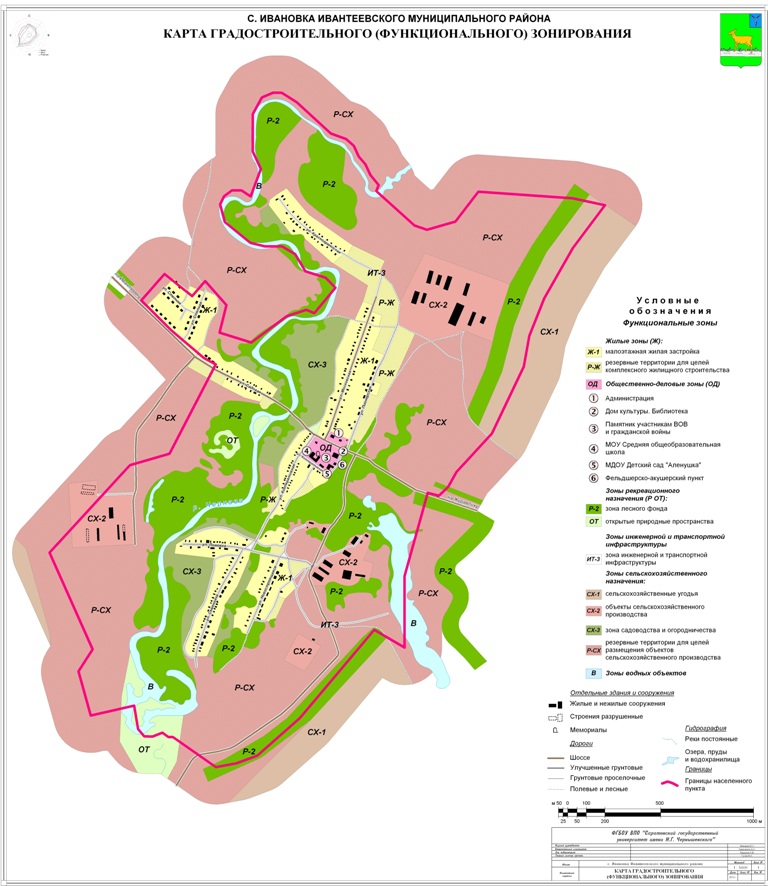 Статья 39.2.  Карта градостроительного зонирования территории села Журавлиха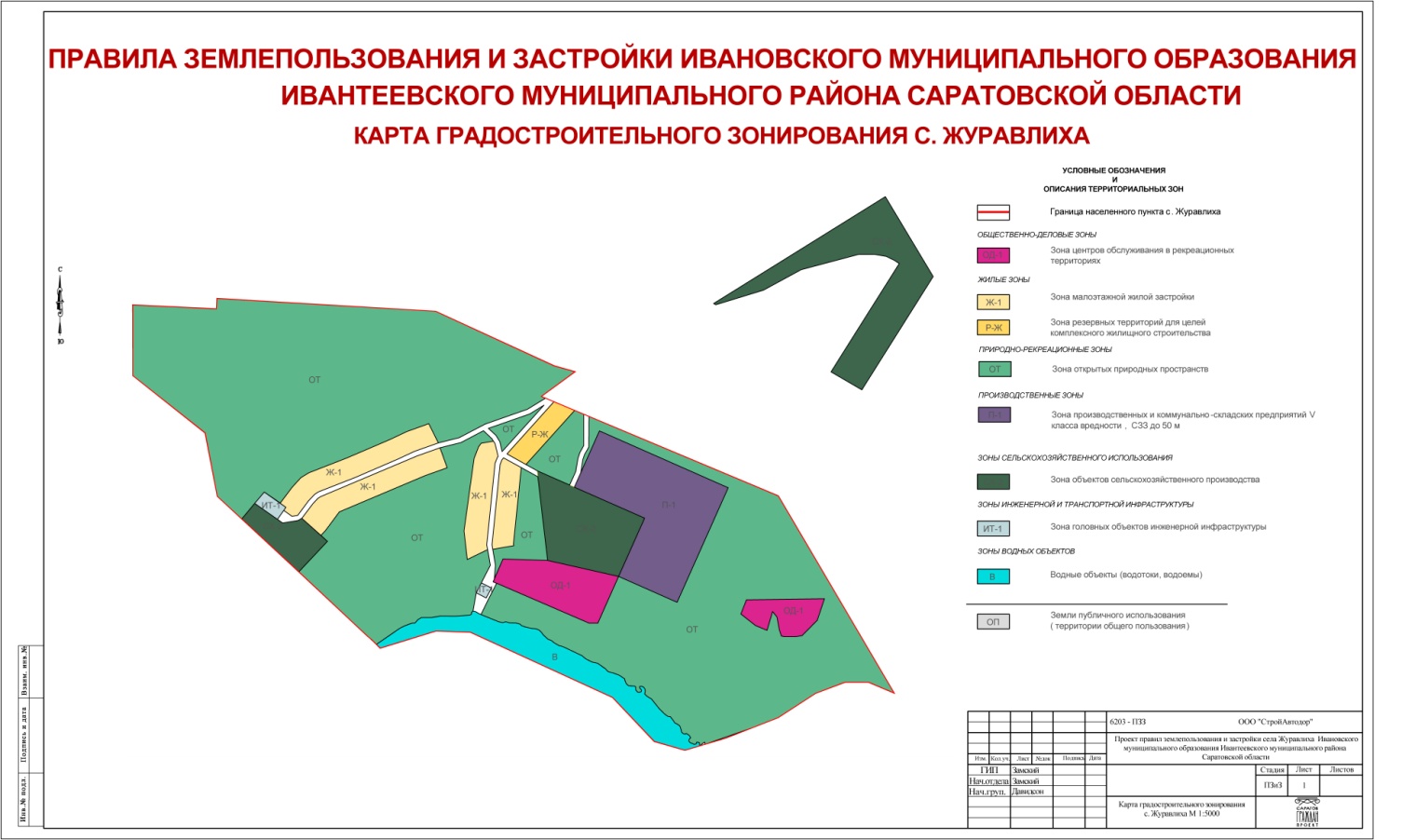 Статья 40. Карта зон с особыми условиями использования территории. На настоящей карте отображены:- санитарно-защитные зоны предприятий, определенные в соответствии с размерами, установленными СанПиНом (Санитарными правилами и нормативами) 2.2.1/2.1.1.1200-03 «Санитарно-защитные зоны и санитарная классификация предприятий, сооружений и иных объектов».-  водоохранные зоны рек и озер:включенных в государственный реестр водных объектов, который ведется в соответствии с Водным кодексом Российской Федерации;размеры которых определены статьей 65 Водного кодекса Российской Федерации.Статья 40.1. Карта зон с особыми условиями использования территории села Ивановка.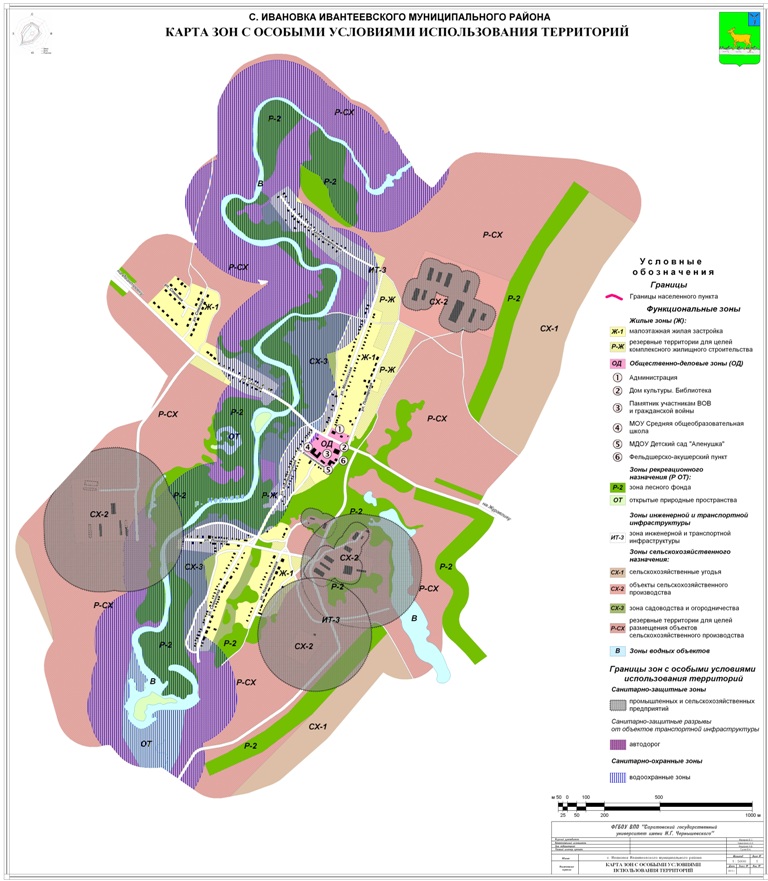 Статья 40.2. Карта зон с особыми условиями использования территории села Журавлиха.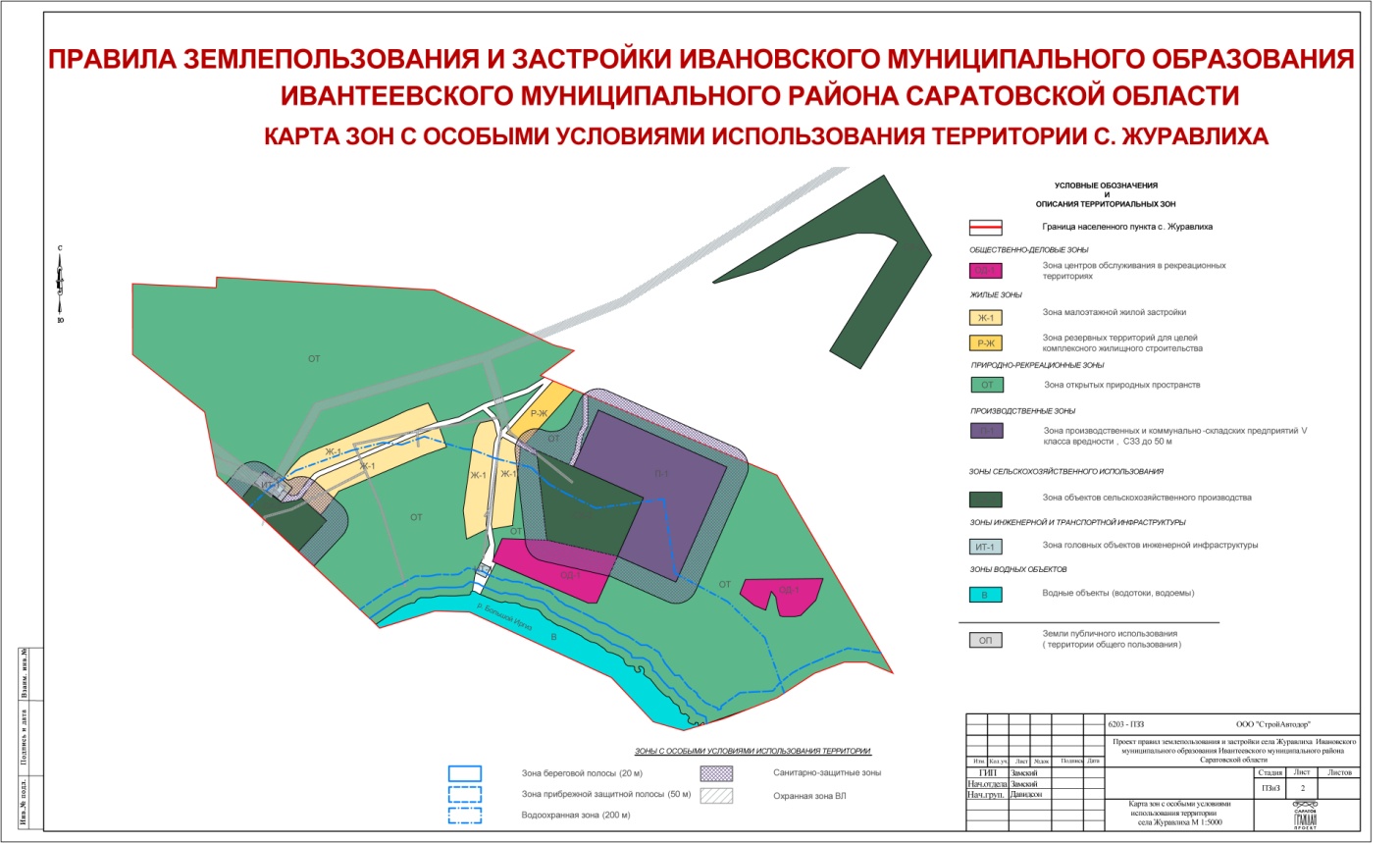 ЧАСТЬ IV. ГРАДОСТРОИТЕЛЬНЫЕ РЕГЛАМЕНТЫ.Глава 11. Градостроительные регламенты по видам и параметрам разрешенного использования земельных участковСтатья 41. Градостроительное зонирование территории Ивановского муниципального образования. Перечень территориальных зон, выделенных на карте градостроительного зонирования 1. Градостроительное зонирование территории муниципального образования  выполнено в соответствии с Градостроительным кодексом Российской Федерации, Земельным кодексом Российской Федерации и иными нормативными правовыми актами Российской Федерации и Саратовской области.2. Виды территориальных зон.Таблица 43.1Статья 42. Виды разрешенного использования земельных участков и объектов капитального строительства в различных территориальных зонахОД . Центральная зона делового, общественного и коммерческого назначения ;Центральная зона делового, общественного и коммерческого назначения ОД-1 выделена для обеспечения правовых условий использования и строительства недвижимости с широким спектром административных, деловых, общественных, культурных, обслуживающих и коммерческих видов использования многофункционального назначения.Разрешается размещение административных объектов районного, общепоселенческого и местного значения.Перечень основных видов разрешённого использования объектов капитального строительства и земельных участковПеречень условно разрешённых видов разрешённого использования объектов капитального строительства и земельных участков:3. Для зоны ОД установлены следующие предельные размеры земельных участков и предельные параметры разрешённого строительства, реконструкции объектов капитального строительства в соответствии со статьёй 38 Градостроительного кодекса Российской Федерации, законодательством Саратовской области и местными нормативными актами:минимальный размер земельного участка – не подлежит установлению;максимальная высота зданий: ;максимальная высота ограждения между земельными участками, занятыми нежилыми зданиями и сооружениями, а также между такими земельными участками и территориями общего пользования: ;максимальный процент застройки определяются – 80 процентов;минимальный процент озеленения – 10 процентов;минимальный отступ от объектов капитального строительства до красной линии улиц –  , на застроенной территории принимаются исторически сложившиеся отступы.Прочие параметры разрешённого строительства и реконструкции объектов капитального строительства – не подлежат установлению. 4. Для зоны ОД-1 установлены ограничения использования земельных участков и объектов капитального строительства, применяемые для водоохранных зон, для прибрежных защитных зон и для береговых полос (статья 53.2.5).ОД-1. Зона центров обслуживания рекреационных территорий;Зона центров обслуживания рекреационных территорий ОД-1 выделена для обеспечения правовых условий использования и строительства недвижимости с широким спектром административных, деловых, общественных, культурных, обслуживающих и коммерческих видов использования многофункционального назначения.Разрешается размещение административных объектов районного, муниципального и местного значения.Перечень основных видов разрешённого использования объектов капитального строительства и земельных участков:2. Перечень условно разрешённых видов разрешённого использования объектов капитального строительства и земельных участков:3. Для зоны ОД установлены следующие предельные размеры земельных участков и предельные параметры разрешённого строительства, реконструкции объектов капитального строительства в соответствии со статьёй 38 Градостроительного кодекса Российской Федерации, законодательством Саратовской области и местными нормативными актами:минимальный размер земельного участка – не подлежит установлению;максимальная высота зданий: ;максимальная высота ограждения между земельными участками, занятыми нежилыми зданиями и сооружениями, а также между такими земельными участками и территориями общего пользования: ;максимальный процент застройки – не подлежит установлению;минимальный процент озеленения – 20 процентов;минимальный отступ от объектов капитального строительства до красной линии улиц –  , на застроенной территории принимаются исторически сложившиеся отступы.Прочие параметры разрешённого строительства и реконструкции объектов капитального строительства – не подлежат установлению. 4. Для зоны ОД-1 установлены ограничения использования земельных участков и объектов капитального строительства, применяемые для санитарно-защитных зон (статья 53.2.1). Для зоны ОД-1 установлены ограничения использования земельных участков и объектов капитального строительства, применяемые для водоохранных зон, для прибрежных защитных зон и для береговых полос (статья 53.2.5).П. ПРОИЗВОДСТВЕННЫЕ ЗОНЫ:П – 1. Зона производственно-коммунальных объектов V класса вредности, СЗЗ до ;Зона П-1 выделена для обеспечения правовых условий формирования предприятий, производств и объектов V класса вредности, с низкими уровнями шума и загрязнения.Допускается широкий спектр коммерческих услуг, сопровождающих производственную деятельность. Сочетание различных видов разрешенного использования недвижимости в единой зоне возможно только при условии соблюдения нормативных санитарных требований.1. Перечень основных видов разрешённого использования объектов капитального строительства и земельных участков:2. Условно разрешённые виды  использования объектов капитального строительства и земельных участков для зоны П-1 не подлежат установлению.3. Предельные размеры земельных участков и предельные параметры разрешённого строительства, реконструкции объектов капитального строительства в соответствии со статьёй 38 Градостроительного кодекса Российской Федерации для зоны П-1 не подлежат установлению. 4. Для зоны П-1 установлены ограничения использования земельных участков и объектов капитального строительства, применяемые для санитарно-защитных зон (статья 53.2.1).Ж. ЖИЛЫЕ ЗОНЫ:Ж-1 – Зона малоэтажной жилой застройкиПеречень основных видов разрешённого использования объектов капитального строительства и земельных участков:Перечень условно разрешённых видов использования объектов капитального строительства и земельных участков:3. Для зоны Ж-1 установлены следующие предельные размеры земельных участков и предельные параметры разрешённого строительства, реконструкции объектов капитального строительства в соответствии со статьёй 38 Градостроительного кодекса Российской Федерации, законодательством Саратовской области и местными нормативными актами:максимальный размер земельного участка 2500 кв. м (для земельных участков, предназначенных для размещения объектов малоэтажного и индивидуального жилищного строительства);минимальный размер земельного участка 300 кв. м (для земельных участков, предназначенных для размещения объектов малоэтажного и индивидуального жилищного строительства), 100 кв. м (для прочих земельных участков);минимальная (максимальная) ширина земельных участков вдоль фронта улицы (проезда) – 16-;максимальное количество этажей: 3;максимальная высота здания:  (кроме культовых зданий и сооружений);минимальный отступ от границ соседнего участка до жилого дома – ;минимальный отступ от границ соседнего участка до вспомогательных строений (бани, гаражи и др.) – ;минимальный отступ от жилого дома до построек для содержания и разведения домашнего скота и птицы – ;максимальная высота ограждения между соседними земельными участками: ;ограждения между смежными земельными участками должны быть проветриваемыми на высоту не менее 0,3 м от уровня земли;максимальная высота ограждения между земельными участками и территориями общего пользования: ;максимальный процент застройки: 60 процентов;минимальный отступ от объектов капитального строительства до красной линии магистрали: , межквартального проезда (жилой улицы): 3м в районах нового строительства, на застроенной территории принимаются исторически сложившиеся отступы; Прочие параметры разрешённого строительства и реконструкции объектов капитального строительства определяются на основе требований технических регламентов, региональных и местных нормативов градостроительного проектирования. 4. Для зоны Ж-1 установлены ограничения использования земельных участков и объектов капитального строительства, применяемые для санитарно-защитных зон (статья 53.2.1.Для зоны Ж-1 установлены ограничения использования земельных участков и объектов капитального строительства, применяемые для водоохранных зон, для прибрежных защитных зон и для береговых полос (статья 53.2.5).Для зоны Ж-1 установлены ограничения использования земельных участков и объектов капитального строительства, применяемые для охранных зон линий электропередач (статья 53.2.1.1).Для зоны Ж-1 установлены ограничения использования земельных участков и объектов капитального строительства, применяемые для охранных зон источников водоснабжения и водопроводов питьевого назначения (статья 53.2.6).Р-Ж. Зона резервных территорий для целей комплексного жилищного строительства Зона резервных территорий для целей комплексного жилищного строительства Р-Ж выделена для формирования жилых районов с возможностью определения параметров жилой застройки и набора услуг по мере принятия решений о застройке территории органами местного самоуправления.Перечень основных видов разрешённого использования объектов капитального строительства и земельных участков:Перечень условно разрешённых видов использования объектов капитального строительства и земельных участков:3. Для зоны Р-Ж установлены следующие предельные размеры земельных участков и предельные параметры разрешённого строительства, реконструкции объектов капитального строительства в соответствии со статьёй 38 Градостроительного кодекса Российской Федерации, законодательством Саратовской области и местными нормативными актами:максимальный размер земельного участка 2500 кв. м (для земельных участков, предназначенных для размещения объектов малоэтажного и индивидуального жилищного строительства);минимальный размер земельного участка 300 кв. м (для земельных участков, предназначенных для размещения объектов малоэтажного и индивидуального жилищного строительства), 100 кв. м (для прочих земельных участков);максимальное количество этажей: 3;максимальная высота здания:  (кроме культовых зданий и сооружений);максимальная высота ограждения между соседними земельными участками: ;максимальная высота ограждения между земельными участками и территориями общего пользования: ;максимальный процент застройки: 60 процентов;минимальный отступ от объектов капитального строительства до красной линии магистрали: , межквартального проезда (жилой улицы): 3м в районах нового строительства, на застроенной территории принимаются исторически сложившиеся отступы; Прочие параметры разрешённого строительства и реконструкции объектов капитального строительства определяются на основе требований технических регламентов, региональных и местных нормативов градостроительного проектирования. 4. Для зоны Р-Ж ограничения использования земельных участков и объектов капитального строительства не установлены.ЗОНА РЕКРЕАЦИОННОГО НАЗНАЧЕНИЯР. Зона рекреационного назначения.Зона предназначена для сохранения природного ландшафта, экологически чистой окружающей среды, а также для организации отдыха и досуга населения. Хозяйственная деятельность на территории зоны осуществляется в соответствии с режимом, установленным для лесов зеленой зоны сельского поселения, на основе лесного законодательства; допускается строительство обслуживающих культурно-развлекательных объектов, спортивных сооружений и комплексов, связанных с выполнением рекреационных функций территории.Представленные ниже градостроительные регламенты могут быть распространены на земельные участки в составе данной зоны Р только в случае, когда части территорий общего пользования переведены в установленном порядке на основании проектов планировки (установления красных линий) из состава территорий общего пользования в иные территории, на которые распространяется действие градостроительных регламентов.В иных случаях – применительно к частям территории в пределах данной зоны Р, которые относятся к территории общего пользования, отграниченной от иных территорий красными линиями, градостроительный регламент не распространяется и их использование определяется уполномоченными органами в индивидуальном порядке в соответствии с целевым назначением.Р-2. Зона лесного фонда.Градостроительные регламенты для земель лесного фонда не устанавливаются (статья 36 п.6 ГК РФ).ОТ. Открытые природные пространства.Зона включает не занятые застройкой или неудобные для застройки и сельскохозяйственной деятельности территории, в том числе – овраги, приречные территории, которые могут использоваться для самодеятельного отдыха (пикники, пешие, велосипедные и лыжные прогулки). Перечень основных видов разрешённого использования объектов капитального строительства и земельных участков:2. Условно разрешённые виды использования объектов капитального строительства и земельных участков для зоны ОТ не подлежат установлению.3. Предельные размеры земельных участков и предельные параметры разрешённого строительства, реконструкции объектов капитального строительства для зоны ОТ не подлежат установлению. 4. Для зоны ОТ установлены ограничения использования земельных участков и объектов капитального строительства, применяемые для санитарно-защитных зон (статья 53.2.1).Для зоны ОТ установлены ограничения использования земельных участков и объектов капитального строительства, применяемые для водоохранных зон, для прибрежных защитных зон и для береговых полос (статья 53.2.5).Для зоны ОТ установлены ограничения использования земельных участков и объектов капитального строительства, применяемые для охранных зон линий электропередач (статья 53.2.1.1).Для зоны ОТ установлены ограничения использования земельных участков и объектов капитального строительства, применяемые для зоны затопления при 1% паводка (статья 53.3.1).Для зоны ОТ установлены ограничения использования земельных участков и объектов капитального строительства, применяемые для риска возникновения ЧС на объектах транспорта (статья 53.2.3).ЗОНЫ ИНЖЕНЕРНОЙ И ТРАНСПОРТНОЙ ИНФРАСТРУКТУРЫ:ИТ-2. Зона головных объектов инженерной инфраструктуры;1. Перечень основных видов разрешённого использования объектов капитального строительства и земельных участков:2. Условно разрешённые виды  использования объектов капитального строительства и земельных участков для зоны ИТ-2 не подлежат установлению.3. Предельные размеры земельных участков и предельные параметры разрешённого строительства, реконструкции объектов капитального строительства в соответствии со статьёй 38 Градостроительного кодекса Российской Федерации для зоны ИТ-2  не подлежат установлению. 4. Для зоны ИТ-2 установлены ограничения использования земельных участков и объектов капитального строительства, применяемые для санитарно-защитных зон (статья 53.2.1).    Для зоны ИТ-2 установлены ограничения использования земельных участков и объектов капитального строительства, применяемые для охранных зон линий электропередач (статья 53.2.1.1).ИТ-3. Зона инженерной и транспортной инфраструктуры.Зона ИТ-3 предназначена для обеспечения правовых условий формирования  территорий, предназначенных для размещения объектов автомобильного транспорта и установления санитарно-защитных зон и санитарных разрывов таких объектов, установления полос отвода автомобильных дорог, а также размещения объектов дорожного сервиса и дорожного хозяйства, объектов благоустройства, при условии соответствия  требованиям законодательства о безопасности движения, а также включает в себя участки территории, предназначенные для размещения сетей инженерно-технического обеспечения, включая линии электропередачи, линии связи (в том числе линейно-кабельные сооружения), трубопроводы, для размещения иных объектов инженерной инфраструктуры, установления санитарно-защитных зон и санитарных разрывов таких объектов, установления охранных зон объектов инженерной инфраструктуры, а также размещения иных объектов, в случаях предусмотренных настоящими регламентами.1. Перечень основных видов разрешённого использования объектов капитального строительства и земельных участков:2. Перечень условно разрешённых видов разрешённого использования объектов капитального строительства и земельных участков:3. Предельные размеры земельных участков и предельные параметры разрешённого строительства, реконструкции объектов капитального строительства в соответствии со статьёй 38 Градостроительного кодекса Российской Федерации для зоны ИТ-3 не подлежат установлению. 4. Для зоны ИТ-3 установлены ограничения использования земельных участков и объектов капитального строительства, применяемые для санитарно-защитных зон (статья 53.2.1).Для зоны ИТ-3 установлены ограничения использования земельных участков и объектов капитального строительства, применяемые для охранных зон линий электропередач (статья 53.2.1.1).Для зоны ИТ-3 установлены ограничения использования земельных участков и объектов капитального строительства, применяемые для риска возникновения ЧС на объектах транспорта (статья 53.2.3).ЗОНЫ СЕЛЬСКОХОЗЯЙСТВЕННОГО ИСПОЛЬЗОВАНИЯ:СХ-1. Зона сельскохозяйственных угодий;1. Перечень основных видов разрешённого использования объектов капитального строительства и земельных участков:2. Перечень условно разрешённых видов разрешённого использования объектов капитального строительства и земельных участков:3. Для зоны СХ-1 предельные (минимальные и (или) максимальные) размеры земельных участков – не подлежат установлению, предельное количество этажей или предельная высота зданий – не подлежит установлению, максимальный процент застройки – не подлежит установлению, минимальные отступы от границ земельных участков – не подлежат установлению.4. Для зоны СХ-1 установлены ограничения использования земельных участков и объектов капитального строительства, применяемые для санитарно-защитных зон (статья 53.2.1).Для зоны СХ-1 установлены ограничения использования земельных участков и объектов капитального строительства, применяемые для водоохранных зон, для прибрежных защитных зон и для береговых полос (статья 53.2.5).Для зоны СХ-1 установлены ограничения использования земельных участков и объектов капитального строительства, применяемые для охранных зон линий электропередач (статья 53.2.1.1).Для зоны СХ-1 установлены ограничения использования земельных участков и объектов капитального строительства, применяемые для зоны затопления при 1% паводка (статья 53.3.1).Для зоны СХ-1 установлены ограничения использования земельных участков и объектов капитального строительства, применяемые для риска возникновения ЧС на объектах транспорта (статья 53.2.3).СХ-2. Зона размещения производственных объектов сельскохозяйственного назначения.Перечень основных видов разрешённого использования объектов капитального строительства и земельных участков:2. Перечень условно разрешённых видов разрешённого использования объектов капитального строительства и земельных участков:3. Для зоны СХ-2 предельные (минимальные и (или) максимальные) размеры земельных участков – не подлежат установлению, предельное количество этажей или предельная высота зданий – не подлежит установлению, максимальный процент застройки – не подлежит установлению, минимальные отступы от границ земельных участков – не подлежат установлению.4. Для зоны СХ-2 установлены ограничения использования земельных участков и объектов капитального строительства, применяемые для санитарно-защитных зон (статья 41.2.1).    Для зоны СХ-2 установлены ограничения использования земельных участков и объектов капитального строительства, применяемые для водоохранных зон, для прибрежных защитных зон и для береговых полос (статья 41.2.5).    Для зоны СХ-2 установлены ограничения использования земельных участков и объектов капитального строительства, применяемые для охранных зон линий электропередач (статья 41.2.1.1).СХ-3. Зона садоводства и огородничества.Перечень основных видов разрешённого использования объектов капитального строительства и земельных участков:2. Условно разрешённые виды использования объектов капитального строительства и земельных участков для зоны СХ-3 не подлежат установлению.3. Для зоны СХ-3 предельные (минимальные и (или) максимальные) размеры земельных участков – не подлежат установлению.4. Для зоны СХ-3 установлены ограничения использования земельных участков и объектов капитального строительства, применяемые для санитарно-защитных зон (статья 41.2.1).    Для зоны СХ-2 установлены ограничения использования земельных участков и объектов капитального строительства, применяемые для водоохранных зон, для прибрежных защитных зон и для береговых полос (статья 41.2.5).    Для зоны СХ-2 установлены ограничения использования земельных участков и объектов капитального строительства, применяемые для охранных зон линий электропередач (статья 41.2.1.1).Р-СХ. Зона резервных территорий для целей размещения производственных объектов сельскохозяйственного назначения.Зона резервных территорий для целей размещения объектов сельскохозяйственного назначения Р-СХ выделена для обеспечения правовых условий размещения объектов сельскохозяйственного производства при перспективном градостроительном развитии.1. Перечень основных видов разрешённого использования объектов капитального строительства и земельных участков:2. Условно разрешённые виды использования объектов капитального строительства и земельных участков для зоны Р-СХ не подлежат установлению.3. Для зоны Р-СХ предельные (минимальные и (или) максимальные) размеры земельных участков – не подлежат установлению, предельное количество этажей или предельная высота зданий – не подлежит установлению, максимальный процент застройки – не подлежит установлению, минимальные отступы от границ земельных участков – не подлежат установлению.4. Для зоны Р-СХ установлены ограничения использования земельных участков и объектов капитального строительства, применяемые для санитарно-защитных зон (статья 53.2.1). Для зоны Р-СХ установлены ограничения использования земельных участков и объектов капитального строительства, применяемые для водоохранных зон, для прибрежных защитных зон и для береговых полос (статья 53.2.5). Для зоны Р-СХ установлены ограничения использования земельных участков и объектов капитального строительства, применяемые для охранных зон линий электропередач (статья 53.2.1.1).ЗОНЫ ВОДНЫХ ОБЪЕКТОВВ. Водные объекты (водотоки, водоемы)Регламенты для данной зоны не устанавливаются в соответствии с п. 6 ст. 36 Градостроительного кодекса РФ (использование земельных участков определяется уполномоченными федеральными органами исполнительной власти, уполномоченными органами исполнительной власти субъектов Российской Федерации или уполномоченными органами местного самоуправления в соответствии с федеральными законами).Глава 12. Градостроительные регламенты в части ограничений использования недвижимости, установленных зонами с особыми условиями использования территорийСтатья 43 Ограничения на использование земельных участков и объектов капитального строительства в границах зон с особыми условиями использования территорий.1. Описание ограничений по экологическим и санитарно-эпидемиологическим условиям.Использование земельных участков и иных объектов недвижимости, расположенных в пределах зон с особыми условиями использования территории, выделенных по экологическим и санитарно-эпидемиологическим условиям использования территорий, обозначенных на карте градостроительного зонирования, определяется:- градостроительными регламентами, определенными статьями 23-40 настоящих Правил применительно к соответствующим территориальным зонам, обозначенным на карте градостроительного зонирования настоящих Правил с учетом ограничений, определенных настоящей статьей;- ограничениями, установленными законами, иными нормативными правовыми актами применительно к санитарно-защитным зонам, водоохранным зонам, иным зонам ограничений.Земельные участки и иные объекты недвижимости, которые расположены в пределах зон с особыми условиями использования территорий, чьи характеристики не соответствуют ограничениям, установленным законами, иными нормативными правовыми актами применительно к зонам ограничений, являются объектами недвижимости, несоответствующими настоящим Правилам. Ограничения использования земельных участков и иных объектов недвижимости, расположенных в санитарно-защитных зонах, водоохранных зонах установлены нормативными правовыми актами органов государственной власти Российской Федерации и Саратовской области, органов местного самоуправления поселения. 1.1. Санитарно-защитные зоны.Санитарно-защитная зона – это специальная территория с особым режимом использования, размер которой обеспечивает уменьшение воздействия загрязнения на атмосферный воздух до значений, установленных гигиеническими нормативами, а для предприятий I и II класса опасности - как до значений, установленных гигиеническими нормативами, так и до величин приемлемого риска для здоровья населения. По своему функциональному назначению санитарно-защитная зона является защитным барьером, обеспечивающим уровень безопасности населения при эксплуатации объекта в штатном режиме. Размер санитарно-защитной зоны устанавливаются в соответствии с действующими санитарными правилами.  Промышленные объекты и производства в зависимости от вредности подразделяются на пять классов. Установлены следующие ориентировочные размеры санитарно-защитных зон:промышленные объекты и производства I класса - ;промышленные объекты и производства II класса - ;промышленные объекты и производства III класса - ;промышленные объекты и производства IV класса - ;промышленные объекты и производства V класса - .СЗЗ промышленных производств и объектов разрабатывается последовательно: расчетная (предварительная) санитарно-защитная зона, выполняется на основании проекта с расчетами рассеивания загрязнения атмосферного воздуха и физического воздействия на атмосферный воздух (шум, вибрация, электромагнитное поле и др.); установленная (окончательная) - на основании результатов натурных наблюдений и измерений для подтверждения расчетных параметров. Критерием для определения размера СЗЗ является непревышение на ее внешней границе и за ее пределами предельно допустимых концентраций загрязняющих веществ для атмосферного воздуха населенных мест, предельно допустимых уровней физического воздействия на атмосферный воздух.Для объектов, являющихся источниками воздействия на среду обитания, для которых действующими санитарными правилами не установлены размеры санитарно-защитной зоны и рекомендуемые разрывы, а также для объектов I - III классов опасности разрабатывается проект ориентировочного размера санитарно-защитной зоны. Ориентировочный размер санитарно-защитной зоны должен быть обоснован проектом санитарно-защитной зоны с расчетами ожидаемого загрязнения атмосферного воздуха (с учетом фона) и уровней физического воздействия на атмосферный воздух и подтвержден результатами натурных исследований и измерений. В соответствии с действующими санитарными нормами в санитарно-защитной зоне не допускается размещать: жилую застройку, включая отдельные жилые дома, ландшафтно-рекреационные зоны, зоны отдыха, территории курортов, санаториев и домов отдыха, территории садоводческих товариществ и коттеджной застройки, коллективных или индивидуальных дачных и садово-огородных участков, а также другие территории с нормируемыми показателями качества среды обитания; спортивные сооружения, детские площадки, образовательные и детские учреждения, лечебно-профилактические и оздоровительные учреждения общего пользования. Не допускается размещать объекты по производству лекарственных веществ, лекарственных средств и (или) лекарственных форм, склады сырья и полупродуктов для фармацевтических предприятий; объекты пищевых отраслей промышленности, оптовые склады продовольственного сырья и пищевых продуктов, комплексы водопроводных сооружений для подготовки и хранения питьевой воды, которые могут повлиять на качество продукции.Автомагистраль, расположенная в санитарно-защитной зоне промышленного объекта и производства или прилегающая к санитарно-защитной зоне, не входит в ее размер, а выбросы автомагистрали учитываются в фоновом загрязнении при обосновании размера санитарно-защитной зоны.Санитарно-защитная зона или какая-либо ее часть не может рассматриваться как резервная территория объекта и использоваться для расширения промышленной или жилой территории без соответствующей обоснованной корректировки границ санитарно-защитной зоны.Не допускается размещение в СЗЗ объектов I и II классов санитарной вредности зданий и сооружений, площадок для стоянки всех видов транспорта; предприятий по обслуживанию автомобилей, складов нефти и нефтепродуктов; свалок и полигонов ТБО и производственных отходов.Временное сокращение объема производства не является основанием к пересмотру принятого размера санитарно-защитной зоны для максимальной проектной или фактически достигнутой мощности.Допускается размещать в границах санитарно-защитной зоны промышленного объекта или производства нежилые помещения для дежурного аварийного персонала, помещения для пребывания работающих по вахтовому методу (не более двух недель), здания управления, конструкторские бюро, здания административного назначения, научно-исследовательские лаборатории, поликлиники, спортивно-оздоровительные сооружения закрытого типа, бани, прачечные, объекты торговли и общественного питания, мотели, гостиницы, гаражи, площадки и сооружения для хранения общественного и индивидуального транспорта, пожарные депо, местные и транзитные коммуникации, линии электропередач, электроподстанции, нефте- и газопроводы, артезианские скважины для технического водоснабжения, водоохлаждающие сооружения для подготовки технической воды, канализационные насосные станции, сооружения оборотного водоснабжения, автозаправочные станции, станции технического обслуживания автомобилей. В санитарно-защитной зоне объектов пищевых отраслей промышленности, оптовых складов продовольственного сырья и пищевой продукции, производства лекарственных веществ, лекарственных средств и (или) лекарственных форм, складов сырья и полупродуктов для фармацевтических предприятий допускается размещение новых профильных, однотипных объектов, при исключении взаимного негативного воздействия на продукцию, среду обитания и здоровье человека.Санитарно-защитная зона или какая-либо ее часть не может рассматриваться как резервная территория объекта и использоваться для расширения промышленной или жилой территории без соответствующей обоснованной корректировки границ санитарно-защитной зоны.Озеленение для предприятий I класса санитарной вредности – не менее 40% площади СЗЗ.Озеленение для предприятий II, III классов санитарной вредности – не менее 50% площади СЗЗ.Озеленение для предприятий IV, V классов санитарной вредности – не менее 60% площади СЗЗ.Из озелененных территорий общего пользования на территории СЗЗ разрешены только скверы у административных зданий, проходных производственных и коммунальных объектов для кратковременного отдыха, а также городские леса.Разрешены сельскохозяйственные угодья для выращивания технических культур, не используемых для производства продуктов питания.Растениеводство и животноводство, выпас скота – по согласованию с органами Роспотребнадзора. Обязателен контроль качества пахотных земель, земель и растительности сенокосов и пастбищ.1.2. Охранные зоны  Охранные зоны устанавливаются вдоль линий электропередач, трубопроводов, транспортных объектов для обеспечения нормальных условий эксплуатации и исключения возможности их повреждения. Размеры охранных зон устанавливаются в соответствии с правилами установления охранных зон соответствующих объектов, утверждаемыми Правительством РФ.1.2.1. Охранные зоны линий электропередачи.  Охранная зона вдоль воздушных линий электропередачи устанавливается в виде воздушного пространства над землей, ограниченного параллельными вертикальными плоскостями, отстоящими по обе стороны линии на расстоянии от крайних проводов по горизонтали, указанном в таблице.Охранная зона воздушных линий электропередачи, проходящих через водоемы (реки, каналы, озера и т.д.), устанавливается в виде воздушного пространства над водной поверхностью водоемов, ограниченного параллельными вертикальными плоскостями, отстоящими по обе стороны линии на расстоянии по горизонтали от крайних проводов для судоходных водоемов - , для несудоходных водоемов - на расстоянии, указанном в таблице.Охранная зона вдоль подземных кабельных линий электропередачи устанавливается в виде участка земли, ограниченного параллельными вертикальными плоскостями, отстоящими по обе стороны линии на расстоянии по горизонтали  от крайних кабелей.Охранная зона вдоль подводных кабельных линий электропередачи устанавливается в виде участка водного пространства от водной поверхности до дна, заключенного между вертикальными плоскостями, отстоящими по обе стороны линии на расстоянии  по горизонтали от крайних кабелей. Территория охранной зоны должна быть залужена либо использоваться как газон.Не допускается размещение каких-либо объектов, не связанных с эксплуатацией электрических сетей.Охранная зона линий электропередачи или какая-либо его часть не может рассматриваться как резервная территория объекта и использоваться для расширения производственных, общественно-деловых, жилых, рекреационных и прочих зон.1.3. Санитарные разрывы. Для автомагистралей, линий железнодорожного транспорта, гаражей и автостоянок, а также вдоль стандартных маршрутов полета в зоне взлета и посадки воздушных судов устанавливается расстояние от источника воздействия, уменьшающее эти воздействия до значений гигиенических нормативов – санитарные разрывы. Величина разрыва устанавливается в каждом конкретном случае на основании расчетов рассеивания загрязнения атмосферного воздуха и физических факторов (шума, вибрации, электромагнитных полей и др.) с последующим проведением натурных исследований и измерений. Для магистральных трубопроводов углеводородного сырья, компрессорных установок, также создаются санитарные разрывы (санитарные полосы отчуждения) - расстояния до населенного пункта, сооружений, зданий. Санитарный разрыв имеет режим СЗЗ, но не требует разработки проекта его организации.На территории существующей в санитарном разрыве жилой застройки требуется применение планировочных методов защиты прилегающих жилых и рекреационных территорий от шума, технологические и инженерно-технические шумопонижающие решения в источниках, экранирование источников шума, шумозащитные древесно-кустарниковые посадки.В пределах санитарного разрыва вне полосы отвода железной дороги допускается размещение автомобильных дорог, транспортных устройств и сооружений, гаражей, стоянок автомобилей, линий электропередачи и связи.Не менее 50% ширины санитарного разрыва должно иметь зеленые насаждения.Стоянки автомобильного транспорта, гаражи должны иметь выезд в сторону, противоположную жилым кварталам. Допускается размещение объектов инженерно-транспортной инфраструктуры, санитарные разрывы которых не превышают размеров санитарных разрывов источника.Санитарные разрывы или какая-либо их часть не могут рассматриваться как резервная территория объекта и использоваться для расширения рекреационной территории без соответствующей обоснованной корректировки границ санитарных разрывов.Не допускается размещать: жилую застройку, включая отдельные жилые дома, ландшафтно-рекреационные зоны, зоны отдыха, территории курортов, санаториев и домов отдыха, территорий садоводческих товариществ и коттеджной застройки, коллективных или индивидуальных дачных и садово-огородных участков, а также других территорий с нормируемыми показателями качества среды обитания; спортивные сооружения, детские площадки, образовательные и детские учреждения, лечебно-профилактические и оздоровительные учреждения общего пользования.Охранные и санитарно-защитные зоны устанавливаются вокруг объектов энергетики, особо радиационно-опасных и ядерно-опасных объектов, пунктов хранения ядерных материалов и радиоактивных веществ и иных объектов для обеспечения безопасности населения.1.4. Негативные воздействия электромагнитных полей.Возможно сокращение границ санитарно-защитных зон (СЗЗ) и зон ограничения застройки (ЗОЗ), установленных по фактору негативных воздействий электромагнитных полей (ЭМП). Сокращение осуществляется органами Роспотребнадзора после оценки достаточности предусмотренных защитных мер на основе расчетов интенсивности электромагнитного излучения радиочастот и инструментального контроля.Требуются применение планировочных методов защиты прилегающих жилых территорий от ЭМП, технологические и инженерно-технические решения в источниках ЭМП, специальные методы экранирования источников ЭМП, защитных древесно-кустарниковых посадок.СЗЗ и ЗОЗ, или какая-либо их часть, не могут рассматриваться как резервная территория объекта и использоваться для расширения жилой, рекреационной территории без соответствующей обоснованной корректировки границ СЗЗ и ЗОЗ.Существующая жилая застройка может быть сохранена при условии проведения обоснованного расчетом комплекса мероприятий по защите населения, предусматривающего:- выделение секторов с пониженной до безопасного уровня мощностью излучения;- применение специальных экранов из радиозащитных материалов;- использование защитных лесопосадок;- систематический контроль уровня излучения в соответствии с требованиями ГОСТ 12.1.006 и другие мероприятия.Размещение объектов культуры, торговли, общественного питания, бытового обслуживания, коммерческой деятельности, образовательных учреждений среднего профессионального и высшего профессионального образования, административных, научно-исследовательских учреждений – по согласованию с органами Роспотребнадзора.Допускаются центры деловой, финансовой, общественной активности.Размеры зон негативных воздействий ЭМП объектов инженерной инфраструктуры, автомобильного, железнодорожного, водного и воздушного транспорта, являющихся источниками ЭМП, распространяющихся на большие расстояния, в каждом конкретном случае должны быть скорректированы (или обоснованы) расчетным путем с учетом характера создаваемых оборудованием ЭМП, характеристики источников, места их расположения), режима их эксплуатации и др.Требуется применение планировочных методов защиты прилегающих кварталов жилой застройки, объектов культуры, торговли, общественного питания, бытового обслуживания, коммерческой деятельности, образовательных учреждений среднего профессионального, административных, КЭЧ, гарнизонов, военных городков и т. п. от негативных воздействий ЭМП, технологические и инженерно-технические решения в источниках, экранирование источников ЭМП защитными экранами и древесно-кустарниковыми посадками.Запрещенные виды использования территории.Не допускается размещать: жилую застройку, включая отдельные жилые дома, ландшафтно-рекреационные зоны, зоны отдыха, территории курортов, санаториев и домов отдыха, территорий садоводческих товариществ и коттеджной застройки, коллективных или индивидуальных дачных и садово-огородных участков, а также других территорий с нормируемыми показателями качества среды обитания; спортивные сооружения, детские площадки, образовательные и детские учреждения, лечебно-профилактические и оздоровительные учреждения общего пользования.Запрещено длительное проживание контингента объектов специального назначения (КЭЧ, гарнизонов, военных городков и т. п.).Запрещены больницы, лечебно-профилактические и оздоровительные учреждения общего пользования, спортивные сооружения. Границы ЗОЗ определяются специальными расчетами, и устанавливается при наличии санитарно-эпидемиологического заключения органов Роспотребнадзора.Не допускается размещение источников ЭМП на периферии производственных зон, прилегающей к жилой застройке, с размерами СЗЗ и ЗОЗ, превышающими размер СЗЗ объектов производственной зоны.В пределах СЗЗ не допускаются все виды рекреационного использования территории. Границы ЗОЗ рекреационных объектов определяются специальными расчетами, и устанавливается при наличии санитарно-эпидемиологического заключения органов Роспотребнадзора.Запрещено размещение источников ЭМП со стороны жилой застройки и рекреационных территорий с размерами СЗЗ и ЗОЗ, превышающими размер СЗЗ объектов инженерно-транспортной инфраструктуры, либо усиливающих суммарный уровень негативных воздействий на прилегающие территории.Запрещено размещение свалок и полигонов ТБО и производственных отходов в СЗЗ объектов I и II классов санитарной вредности для предотвращения дополнительного ухудшения экологической обстановки в зоне воздействий электромагнитных полей.1.5. Водоохранные зоны.Водоохранными зонами являются территории, которые примыкают к береговой линии морей, рек, ручьев, каналов, озер, водохранилищ и на которых устанавливается специальный режим осуществления хозяйственной и иной деятельности в целях предотвращения загрязнения, засорения, заиления указанных водных объектов и истощения их вод, а также сохранения среды обитания водных биологических ресурсов и других объектов животного и растительного мира.В границах водоохранных зон запрещаются: использование сточных вод для удобрения почв; размещение кладбищ, скотомогильников, мест захоронения отходов производства и потребления, химических, взрывчатых, токсичных, отравляющих и ядовитых веществ, пунктов захоронения радиоактивных отходов; осуществление авиационных мер по борьбе с вредителями и болезнями растений; движение и стоянка транспортных средств (кроме специальных транспортных средств), за исключением их движения по дорогам и стоянки на дорогах и в специально оборудованных местах, имеющих твердое покрытие; размещение автозаправочных станций, складов горюче-смазочных материалов (за исключением случаев, если автозаправочные станции, склады горюче-смазочных материалов размещены на территориях портов, судостроительных и судоремонтных организаций, инфраструктуры внутренних водных путей при условии соблюдения требований законодательства в области охраны окружающей среды и настоящего Кодекса), станций технического обслуживания, используемых для технического осмотра и ремонта транспортных средств, осуществление мойки транспортных средств; размещение специализированных хранилищ пестицидов и агрохимикатов, применение пестицидов и агрохимикатов; сброс сточных, в том числе дренажных, вод; разведка и добыча общераспространенных полезных ископаемых (за исключением случаев, если разведка и добыча общераспространенных полезных ископаемых осуществляются пользователями недр, осуществляющими разведку и добычу иных видов полезных ископаемых.В границах водоохранных зон допускаются проектирование, строительство, реконструкция, ввод в эксплуатацию, эксплуатация хозяйственных и иных объектов при условии оборудования таких объектов сооружениями, обеспечивающими охрану водных объектов от загрязнения, засорения и истощения вод в соответствии с водным законодательством и законодательством в области охраны окружающей среды. Под сооружениями, обеспечивающими охрану водных объектов от загрязнения, засорения, заиления и истощения вод, понимаются:- централизованные системы водоотведения (канализации), централизованные ливневые системы водоотведения;- сооружения и системы для отведения (сброса) сточных вод в централизованные системы водоотведения (в том числе дождевых, талых, инфильтрационных, поливомоечных и дренажных вод), если они предназначены для приема таких вод;- локальные очистные сооружения для очистки сточных вод (в том числе дождевых, талых, инфильтрационных, поливомоечных и дренажных вод), обеспечивающие их очистку исходя из нормативов, установленных в соответствии с требованиями законодательства в области охраны окружающей среды и настоящего Кодекса;- сооружения для сбора отходов производства и потребления, а также сооружения и системы для отведения (сброса) сточных вод (в том числе дождевых, талых, инфильтрационных, поливомоечных и дренажных вод) в приемники, изготовленные из водонепроницаемых материалов.В границах водоохранных зон устанавливаются прибрежные защитные полосы, на территориях которых вводятся дополнительные ограничения хозяйственной и иной деятельности. В границах прибрежных защитных полос наряду с ограничениями, установленными для водоохранных зон, запрещаются: распашка земель; размещение отвалов размываемых грунтов; выпас сельскохозяйственных животных и организация для них летних лагерей, ванн.Полоса земли вдоль береговой линии водного объекта общего пользования (береговая полоса) предназначается для общего пользования. Ширина береговой полосы водных объектов общего пользования составляет двадцать метров, за исключением береговой полосы каналов, а также рек и ручьев, протяженность которых от истока до устья не более чем десять километров. Ширина береговой полосы каналов, а также рек и ручьев, протяженность которых от истока до устья не более чем десять километров, составляет пять метров.На водных объектах общего пользования могут быть запрещены забор (изъятие) водных ресурсов для целей питьевого и хозяйственно-бытового водоснабжения, купание, использование маломерных судов, водных мотоциклов и других технических средств, предназначенных для отдыха на водных объектах, водопой, а также установлены иные запреты в случаях, предусмотренных законодательством Российской Федерации и законодательством субъектов Российской Федерации.1.6. Зоны санитарной охраны источников водоснабжения и водопроводов питьевого назначения.  Зоны санитарной охраны источников водоснабжения и водопроводов питьевого назначения (далее также – ЗСО) организуются в составе трех поясов: первый пояс (строгого режима) включает территорию расположения водозаборов, площадок всех водопроводных сооружений и водопроводящего канала. Его назначение - защита места водозабора и водозаборных сооружений от случайного или умышленного загрязнения и повреждения. Второй и третий пояса (пояса ограничений) включают территорию, предназначенную для предупреждения загрязнения воды источников водоснабжения. 1.6.1. Мероприятия на территории ЗСО подземных источников водоснабжения.Территория первого пояса ЗСО должна быть спланирована для отвода поверхностного стока за ее пределы, озеленена, ограждена и обеспечена охраной. Дорожки к сооружениям должны иметь твердое покрытие. Не допускается посадка высокоствольных деревьев, все виды строительства, не имеющие непосредственного отношения к эксплуатации, реконструкции и расширению водопроводных сооружений, в том числе прокладка трубопроводов различного назначения, размещение жилых и хозяйственно - бытовых зданий, проживание людей, применение ядохимикатов и удобрений. Здания должны быть оборудованы канализацией с отведением сточных вод в ближайшую систему бытовой или производственной канализации или на местные станции очистных сооружений, расположенные за пределами первого пояса ЗСО с учетом санитарного режима на территории второго пояса. В исключительных случаях при отсутствии канализации должны устраиваться водонепроницаемые приемники нечистот и бытовых отходов, расположенные в местах, исключающих загрязнение территории первого пояса ЗСО при их вывозе. Водопроводные сооружения, расположенные в первом поясе зоны санитарной охраны, должны быть оборудованы с учетом предотвращения возможности загрязнения питьевой воды через оголовки и устья скважин, люки и переливные трубы резервуаров и устройства заливки насосов. Все водозаборы должны быть оборудованы аппаратурой для систематического контроля соответствия фактического дебита при эксплуатации водопровода проектной производительности, предусмотренной при его проектировании и обосновании границ ЗСО. На территории первого пояса ЗСО не допускается посадка высокоствольных деревьев, все виды строительства, не имеющие непосредственного отношения к эксплуатации, реконструкции и расширению водопроводных сооружений, в том числе прокладка трубопроводов различного назначения, размещение жилых и хозяйственно - бытовых зданий, проживание людей, применение ядохимикатов и удобрений. Здания должны быть оборудованы канализацией с отведением сточных вод в ближайшую систему бытовой или производственной канализации или на местные станции очистных сооружений, расположенные за пределами первого пояса ЗСО с учетом санитарного режима на территории второго пояса.Во втором и третьем поясе ЗСО запрещается размещения складов горюче - смазочных материалов, ядохимикатов и минеральных удобрений, накопителей промстоков, шламохранилищ и других объектов, обусловливающих опасность химического загрязнения подземных вод. Размещение таких объектов допускается в пределах третьего пояса ЗСО только при использовании защищенных подземных вод, при условии выполнения специальных мероприятий по защите водоносного горизонта от загрязнения при наличии санитарно-эпидемиологического заключения центра государственного санитарно-эпидемиологического надзора, выданного с учетом заключения органов геологического контроля.Во втором поясе ЗСО не допускается: размещение кладбищ, скотомогильников, полей ассенизации, полей фильтрации, навозохранилищ, силосных траншей, животноводческих и птицеводческих предприятий и других объектов, обусловливающих опасность микробного загрязнения подземных вод; применение удобрений и ядохимикатов; рубка леса главного пользования и реконструкции. Обязательно санитарное благоустройство территории населенных пунктов и других объектов (оборудование канализацией, устройство водонепроницаемых выгребов, организация отвода поверхностного стока и др.)1.6.2. Мероприятия на территории ЗСО поверхностных источников водоснабжения.Мероприятия по первому поясу.Кроме мероприятий, предусмотренных для подземных источников водоснабжения, на территории первого пояса ЗСО поверхностного источника водоснабжения не допускается спуск любых сточных вод, в том числе сточных вод водного транспорта, а также купание, стирка белья, водопой скота и другие виды водопользования, оказывающие влияние на качество воды; акватория первого пояса ограждается буями и другими предупредительными знаками.Мероприятия по второму и третьему поясам ЗСО. Выявление объектов, загрязняющих источники водоснабжения, с разработкой конкретных водоохранных мероприятий, обеспеченных источниками финансирования, подрядными организациями и согласованных с центром государственного санитарно - эпидемиологического надзора. Регулирование отведения территории для нового строительства жилых, промышленных и сельскохозяйственных объектов, а также согласование изменений технологий действующих предприятий, связанных с повышением степени опасности загрязнения сточными водами источника водоснабжения.Недопущение отведения сточных вод в зоне водосбора источника водоснабжения, включая его притоки, не отвечающих гигиеническим требованиям к охране поверхностных вод.Все работы, в том числе добыча песка, гравия, донноуглубительные, в пределах акватории ЗСО допускаются по согласованию с центром государственного санитарно - эпидемиологического надзора лишь при обосновании гидрологическими расчетами отсутствия ухудшения качества воды в створе водозабора.Использование химических методов борьбы с эвтрофикацией водоемов допускается при условии применения препаратов, имеющих положительное санитарно - эпидемиологическое заключение государственной санитарно - эпидемиологической службы Российской Федерации.При наличии судоходства необходимо оборудование судов, дебаркадеров и брандвахт устройствами для сбора фановых и подсланевых вод и твердых отходов; оборудование на пристанях сливных станций и приемников для сбора твердых отходов.Мероприятия по второму поясу.Кроме общих мероприятий по второму и третьему поясам ЗСО, в пределах второго пояса ЗСО поверхностных источников водоснабжения подлежат выполнению следующее мероприятия:Не производятся рубки леса главного пользования и реконструкции, а также закрепление за лесозаготовительными предприятиями древесины на корню и лесосечного фонда долгосрочного пользования. Допускаются только рубки ухода и санитарные рубки леса.Запрещение расположения стойбищ и выпаса скота, а также всякое другое использование водоема и земельных участков, лесных угодий в пределах прибрежной полосы шириной не менее , которое может привести к ухудшению качества или уменьшению количества воды источника водоснабжения.Использование источников водоснабжения в пределах второго пояса ЗСО для купания, туризма, водного спорта и рыбной ловли допускается в установленных местах при условии соблюдения гигиенических требований к охране поверхностных вод, а также гигиенических требований к зонам рекреации водных объектов.В границах второго пояса зоны санитарной охраны запрещается сброс промышленных, сельскохозяйственных, городских и ливневых сточных вод, содержание в которых химических веществ и микроорганизмов превышает установленные санитарными правилами гигиенические нормативы качества воды.Границы второго пояса ЗСО на пересечении дорог, пешеходных троп и пр. обозначаются столбами со специальными знаками.1.6.3. Санитарно-защитные полосы водоводов.Санитарная охрана водоводов обеспечивается санитарно-защитной полосой.Необходимое условие для существующих в санитарно-защитных полосах водоводов объектов – отсутствие источников загрязнения почвы и грунтовых вод. На земельных участках – оформление сервитутов.Ширина санитарно-защитных полос водоводов принимается по обе стороны от крайних линий водопровода: при отсутствии грунтовых вод – не менее  (диаметр водоводов до ) и не менее  (диаметр водоводов более ); при наличии грунтовых вод – не менее  (вне зависимости от диаметра).Допускается сокращение ширины санитарно-защитных полос водоводов, проходящих по застроенной территории, по согласованию с органами Роспотребнадзора.В пределах санитарно-защитных полос водоводов запрещена любая застройка. Не допускается прокладка водоводов по территории свалок, полей ассенизации, полей фильтрации, полей орошения, кладбищ, скотомогильников.Запрещена прокладка магистральных водоводов по территории промышленных и сельскохозяйственных предприятий.1.7. Особо охраняемые природные территории.Градостроительные регламенты использования особо охраняемых природных территорий не устанавливаются в соответствии с п. 6 ст. 36 Градостроительного кодекса РФ (использование земельных участков определяется уполномоченными федеральными органами исполнительной власти, уполномоченными органами исполнительной власти субъектов Российской Федерации или уполномоченными органами местного самоуправления в соответствии с федеральными законами).2. Описание ограничений по требованиям инженерной защиты и подготовки территории.2.1. Зона затопления паводком 1% обеспеченностиЗона затопления пойменных территорий рек паводком 1% обеспеченности обусловлена нормативным расчетным уровнем воды, который необходимо учитывать при освоении новых территорий или предусматривать инженерную защиту уже застроенных пойменных территорий. В границах зон затопления паводком 1% обеспеченности использование земельных участков и объектов капитального строительства, архитектурно-строительное проектирование, строительство, реконструкция и капитальный ремонт объектов капитального строительства осуществляется при условии проведения инженерной защиты территории от затопления паводковыми водами и подтопления грунтовыми водами путем подсыпки (намыва) грунта или строительства дамб обвалования или совмещения подсыпки и строительства дамб обвалования.Выбор методов инженерной защиты и подготовки пойменных территорий, подверженных временному затоплению, зависит от гидрологических характеристик водотока, особенностей использования территории, характера застройки. Выбор наиболее рационального инженерного решения определяется архитектурно-планировочными требованиями и технико-экономическим обоснованием. Инженерная защита затапливаемых территорий проводится в соответствии со следующими требованиями:- отметку бровки подсыпанной территории следует принимать не менее чем на  выше расчетного горизонта высоких вод с учетом высоты волны при ветровом нагоне;- превышение гребня дамбы обвалования над расчетным уровнем следует устанавливать в зависимости от класса сооружений согласно СНиП 2.06.15-85 «Инженерная защита территорий от затопления и подтопления» и СНиП 2.06.01-86 «Гидротехнические сооружения. Основные положения проектирования»;- за расчетный горизонт высоких вод следует принимать отметку наивысшего уровня воды повторяемостью:а) один раз в 100 лет - для территорий, застроенных или подлежащих застройке жилыми и общественными зданиями;б) один раз в 10 лет - для территорий парков и плоскостных спортивных сооружений.Градостроительные регламенты использования территории в зоне затопления паводком 1% обеспеченности.Для использования территорий Ж1; Р-Ж; ОД-ОД-1; П1; ИТ2-ИТ3: необходимо выполнение следующих условий:- защита от затопления паводком 1% обеспеченности на основании технико-экономического обоснования целесообразности защиты, путем искусственного повышения территории или строительства дамб обвалования; организация и очистка поверхностного  стока; дренирование территории.- в случае невозможности защиты территории от затопления паводками  необходимо предусмотреть вынос строений- размещение новых зданий, сооружений и коммуникаций инженерной и транспортной инфраструктуры запрещается в зонах возможного затопления (при глубине 1,5м и более), не имеющих соответствующих сооружений инженерной защиты.2.2. Зона подтопления грунтовыми водами. Зона подтопления грунтовыми водами – это территория с неглубоким залеганием уровня грунтовых вод (до 2-), на которой интенсивность притока поверхностных и грунтовых вод превышает интенсивность стока по поверхности, подземного оттока и потерь влаги на испарение. Подтопление территорий грунтовыми водами затрудняет застройку новых территорий, эксплуатацию уже застроенных территорий и ухудшает общие санитарные условия площадок. Подтопление грунтовыми водами вызывается следующими причинами: - высокое положение естественного уровня грунтовых вод, связанного с гидрогеологическими условиями и наличием слабопроницаемых грунтов;- подпор со стороны водохранилищ, рек и других водоемов, часто связанный с прохождением паводков;- нарушение естественных условий стока и испарения атмосферных осадков; - инфильтрация в грунт различных водопотерь;- утечки из водонесущих и водоотводящих коммуникаций;- отсутствие организованной системы сбора и отвода поверхностного стока и прочие причины.В силу чрезвычайно большого многообразия природных условий и литологического строения территории происходит изменение режима уровня грунтовых вод, формирование техногенной верховодки или техногенного водоносного горизонта, образование заболоченных участков, образование болот. Эти явления вызывают изменение химического состава грунтовых вод, прочностных и деформационных свойств грунтов, неравномерные осадки и деформации зданий и сооружений и даже их разрушение, загрязнение водоносных горизонтов (в том числе используемых для водоснабжения), приводит к сырости в подвальных помещениях, вызывают необходимость частой перекладки подземных коммуникаций.Процессы подтопления развиваются на территориях с большим количеством выработок, обратных засыпок, пазух, свайных полей и прочих фундаментов и коммуникаций, изменяющих характер подтопления и преграждающих путь естественному потоку грунтовых вод.  Мероприятия по понижению уровня грунтовых вод и осушение заболоченностей должны обеспечивать нормальные условия для осуществления строительства, эксплуатации зданий и сооружений, произрастания зеленых насаждений. Допустимая минимальная глубина залегания грунтовых вод (норма осушения):- для зданий и сооружений с подвальными помещениями – 0,5- от пола подвала;- для зданий и сооружений без подвалов –  от подошвы фундамента;- для проезжей части улиц, площадей –  от подстилающего слоя дорожной одежды;- для зеленых насаждений общего пользования: 1,0- – для древесных насаждений, 0,5- – для газонов и стадионов,  – для кладбищ.Градостроительные регламенты использования территории в зоне подтопления грунтовыми водамиДля использования территорий  Ж1–Ж2; ОД1-ОД3; Р-Ж, Р –ОД, Р-П; СН-1, СН-2 необходимо выполнение следующих условий использования территорий:  - строительство дренажных систем с нормой осушения 2м; организация и очистка поверхностного стока. Для использования территорий П1-П3 необходимо выполнение следующих условий:  - строительство дренажных систем с нормой осушения 5м; организация и очистка поверхностного стока.Для использования территорий Р-3; ОТ, ИТ-1-ИТ-3 необходимо выполнение следующих условий:- строительство дренажных систем с нормой осушения 1м; организация и очистка поверхностного стока.3.3. Овражные и прибрежно-склоновые территории Зона овражных и прибрежно-склоновых территорий является зоной непригодной или условно-непригодной для градостроительного освоения.Овражные и прибрежно-склоновые территории отличаются совокупностью сложных неблагоприятных условий: изрезанностью рельефа со значительным процентом крутых оползневых склонов, активным проявлением геологических (размыв и переработка берегов рек и водотоков, интенсивное оврагообразование, гравитационные смещения масс пород разных типов) и гидрогеологических (разгрузкой на склонах водоносных горизонтов) процессов. Причинами образования овражных и прибрежно-склоновых территорий является активное развитие эрозионных процессов, вызванных геолого-геоморфологическими, физико-географическими, антропогенными факторами, часто действующими в тесной взаимосвязи друг с другом и проявляющимися по-разному в разных природно-территориальных комплексах и имеющими различную скорость развития. Инженерная защита овражных и прибрежно-склоновых территорий, в том числе оползневых, подразумевает комплекс мероприятий научно-исследовательского, проектно-изыскательского, строительного и эксплуатационного характера, направленный на ослабление или ликвидацию проявлений опасных геологических процессов или преобразование территорий в пригодные для градостроительства путем проведения инженерной подготовки, направленной на поддержание территории в состоянии, удовлетворяющем нормативным условиям проживания людей и эксплуатации зданий и сооружений.При проектировании мероприятий инженерной защиты овражных и прибрежно-склоновых территорий должна быть предотвращена или сведена до минимума возможность развития опасных геологических процессов и обеспечена нормальная эксплуатация зданий и сооружений, а также обеспечена рентабельность градостроительного освоения с учетом возможного ущерба и расходов на специальные изыскания и дополнительные мероприятия.Для повышения устойчивости склоновых территорий и предотвращения развития оползневых процессов необходимо выполнение мероприятий:- строительство удерживающих сооружений; - строительство перехватывающего горизонтального или вертикального дренажа с целью перехвата потока грунтовых вод с нагорной части склона; - организация сбора и отвода поверхностного стока с территории склона и прилегающей территории.Застройка верхней части склона допустима только при обязательной оценке влияния каждого проектируемого объекта на устойчивость склона и выполнении, в случае необходимости, дополнительной противооползневой и противоэрозионной защиты.Градостроительные регламенты использования овражных и прибрежно-склоновых территорийИспользования территорий Ж1–Ж2; ОД1-ОД-3; ИТ1-ИТ3; СН1, СН3, Р-Ж, Р–ОД, Р-П необходимо выполнение следующих условий:- полное благоустройство овражных и прибрежно-склоновых территорий на основании технико-экономического обоснования и градостроительной ценности в составе: частичная или полная засыпка оврагов; срезка, планировка, закрепление склонов; организация поверхностного стока; дренирование территории; противооползневые мероприятия; берегоукрепительные сооружения; агро-лесомелиорация.2.4. Зона отработанных карьеров строительных материалов Зона отработанных карьеров строительных материалов является зоной нарушенных территорий, непригодных или условно-непригодных для градостроительного освоения. Комплекс мероприятий по восстановлению нарушенных территорий определяется в зависимости от вида градостроительного использования и экономической целесообразности.Градостроительные регламенты использования территории отработанных карьеров строительных материаловГрадостроительное использование под разные функции, в зависимости от характера и степени нарушения, после рекультивации отработанных карьеров.Обеспечение безопасности при использовании земельных участков и объектов капитального строительства осуществляется в рамках выполнения мероприятий по защите от природных и техногенных опасностей, созданию объектов двойного назначения, мероприятий антитеррористической направленности. Данные мероприятия разрабатываются на основании технических условий уполномоченных государственных и муниципальных органов, выдаваемых в соответствии с действующим законодательством».Приложение №2 к решению районного Собрания от 18.10.2017 г. №67 «О вынесении на публичные слушания проектов решений районного Собрания «Правила землепользования и застройки территорий муниципальных образований Ивантеевского муниципального района Саратовской области»РЕШЕНИЕ (проект)от 18 октября 2017 годас. ИвантеевкаПравила землепользования и застройкитерритории Ивантеевского муниципального образованияИвантеевского муниципального районаСаратовской области      В соответствии с Градостроительным кодексом Российской Федерации от 29.12.2004 г. №190-ФЗ, Земельным кодексом Российской Федерации от 25.10.2001 г. №136-ФЗ, Федеральным законом от 06.10.2003 г. №131-ФЗ  «Об общих принципах организации местного самоуправления в Российской Федерации», приказом Министерства экономического развития  Российской Федерации от 01.09.2014 г. №540 «Об утверждении классификатора видов разрешенного использования земельных участков», решением районного Собрания от 26.05.2010 г. №45 «Об утверждении Положения  «О публичных слушаниях» (с изменениями и дополнениями)  и на основании статьи 19 Устава Ивантеевского муниципального района, Ивантеевское районное Собрание РЕШИЛО:1. Принять проект решения районного Собрания «Правила землепользования и застройки территории Ивантеевского муниципального образования Ивантеевского муниципального района Саратовской области»:«МИНИСТЕРСТВО ЖКХ САРАТОВСКОЙ ОБЛАСТИГУПП «ИНСТИТУТ САРАТОВГРАЖДАНПРОЕКТ»САРАТОВСКОЙ ОБЛАСТИЗаказчик:  ООО «Стройавтодор»                                                          Ш 6203-ПЗЗПРАВИЛА   ЗЕМЛЕПОЛЬЗОВАНИЯ   И   ЗАСТРОЙКИ ТЕРРИТОРИИ   ИВАНТЕЕВСКОГО МУНИЦИПАЛЬНОГО ОБРАЗОВАНИЯ  ИВАНТЕЕВСКОГО МУНИЦИПАЛЬНОГО РАЙОНА САРАТОВСКОЙ ОБЛАСТИДиректор института                                                                                              Карякин Р.Г.Главный инженер института                                                                   Коновалов М.С.Зам.директора по архитектуре                                                                     Шитова Н.Н.Начальник отдела ТПМ                                                                                    Замский С.Я.Главный инженер проекта                                                                               Замский С.Я.Саратов 2017 г.ОГЛАВЛЕНИЕЧасть I. Общая часть Правил землепользования и застройки территории Ивантеевского муниципального образования Глава 1. Общие положения о Правилах землепользованияи застройки территории Ивантеевского муниципального образования Статья 1. Основания и цели введения Правил землепользованияи застройки Ивантеевского муниципального образования 1. Правила землепользования и застройки территории Ивантеевского муниципального образования (далее - Правила) являются нормативным правовым актом, который разрабатывается в соответствии с Градостроительным кодексом Российской Федерации, Земельным кодексом Российской Федерации, Федеральным законом "Об общих принципах организации местного самоуправления в Российской Федерации", иными законами и нормативными правовыми актами Российской Федерации, законами и иными нормативными правовыми актами Саратовской области, Уставом муниципального образования, в соответствии с положениями генерального плана муниципального образования, а также с учетом положений иных актов и документов, определяющих основные направления социально-экономического и градостроительного развития муниципального образования, охраны объектов культурного наследия, окружающей среды и рационального использования природных ресурсов.2. Настоящие Правила устанавливают порядок регулирования землепользования и застройки территории муниципального образования, основанный на градостроительном зонировании - делении всей территории поселения на территориальные зоны - и установлении для них градостроительных регламентов.3. Настоящие Правила вводятся в следующих целях: 1) создание условий для устойчивого развития территории муниципального образования  на основе генерального плана поселения, обеспечения санитарно-эпидемиологического благополучия населения, охраны окружающей среды и сохранения объектов культурного наследия;2) создание предусмотренных Градостроительным кодексом Российской Федерации правовых условий для планировки территорий муниципального образования ;3) обеспечение прав и законных интересов физических и юридических лиц, в том числе правообладателей земельных участков и объектов капитального строительства, включая обеспечение равенства прав физических и юридических лиц в процессе реализации отношений, возникающих в сфере землепользования и застройки, и обеспечение открытости информации о правилах и условиях использования земельных участков, осуществления на них строительства и реконструкции объектов капитального строительства; 4) создание условий для привлечения инвестиций, в том числе путем предоставления возможности выбора наиболее эффективных видов разрешенного использования земельных участков и объектов капитального строительства;5) согласования государственных, общественных и частных интересов и прав при осуществлении градостроительной деятельности;4. Правила обязательны для органов государственной власти, органов местного самоуправления, должностных, физических и юридических лиц, осуществляющих и контролирующих градостроительную деятельность, а также судебных органов при разрешении споров по вопросам землепользования и застройки территории муниципального образования .5. Правила применяются к градостроительным отношениям, возникшим после введения их в действие. К отношениям, возникшим до введения в действие настоящих Правил, положения настоящих Правил применяются в части прав и обязанностей, которые возникнут после введения их в действие.Статья 2. Общие положения о карте градостроительного зонирования и градостроительных регламентах1. На карте градостроительного зонирования муниципального образования  установлены границы территориальных зон с учетом функциональных зон и параметров их планируемого развития, определенных генеральным планом муниципального образования .Границы территориальных зон установлены по линиям магистралей, улиц, проездов, разделяющим транспортные потоки противоположных направлений, по границам сформированных земельных участков и по иным границам в соответствии с действующим законодательством. 2. На карте градостроительного зонирования муниципального образования  отображены:1) границы зон с особыми условиями использования территории; 2) границы территорий объектов культурного наследия. 3. Градостроительные регламенты установлены Правилами в отношении земельных участков и объектов капитального строительства, расположенных в границах территориальных зон, показанных на карте градостроительного зонирования муниципального образования, кроме земель, покрытых поверхностными водами, лесным фондом, для которых в соответствии с федеральным законодательством градостроительные регламенты не устанавливаются. 4. Действие установленных Правилами градостроительных регламентов распространяется на все земельные участки и объекты капитального строительства, расположенные в границах территориальных зон, за исключением земельных участков: 1) расположенных в границах территорий памятников и ансамблей, включенных в единый государственный реестр объектов культурного наследия (памятников истории и культуры) народов Российской Федерации, а также в границах территорий памятников или ансамблей, которые являются выявленными объектами культурного наследия; 2) расположенных в границах территорий общего пользования; 3) занятых линейными объектами; 4) предоставленных для добычи полезных ископаемых. 5. В градостроительных регламентах в отношении земельных участков и объектов капитального строительства указаны: 1) виды разрешенного использования земельных участков и объектов капитального строительства: основные виды разрешенного использования; условно разрешенные виды использования; вспомогательные виды разрешенного использования;2) предельные (минимальные и (или) максимальные) размеры земельных участков и предельные параметры разрешенного строительства, реконструкции объектов капитального строительства;3) ограничения использования земельных участков и объектов капитального строительства, установленные в соответствии с законодательством Российской Федерации.Статья 3. Основные понятия, используемые в ПравилахОсновные понятия, используемые в правилах, соответствуют изложенным в Градостроительном кодексе РФ.Дополнительные понятия приведены ниже:акт приемки – документ, подготовленный по завершении строительства, реконструкции на основании договора, оформленный в соответствии с требованиями гражданского законодательства, подписанный застройщиком (заказчиком) и исполнителем (подрядчиком, генеральным подрядчиком) работ по строительству, реконструкции объекта капитального строительства, удостоверяющий, что обязательства исполнителя (подрядчика, генерального подрядчика) перед застройщиком (заказчиком) выполнены, результаты работ соответствуют градостроительному плану земельного участка, утвержденной проектной документации, требованиям технических регламентов, иным условиям договора, и что застройщик (заказчик) принимает выполненные исполнителем (подрядчиком, генеральным подрядчиком) работы. В соответствии с пунктом 4 части 3 статьи 55 Градостроительного кодекса Российской Федерации акт приемки объекта капитального строительства прилагается к заявлению о выдаче разрешения на ввод объекта в эксплуатацию;арендаторы земельных участков - лица, владеющие и пользующиеся земельными участками по договору аренды, договору субаренды;виды разрешенного использования земельных участков и объектов капитального строительства – виды деятельности, объекты, осуществлять и размещать которые на земельных участках разрешено в силу поименования их в составе градостроительных регламентов применительно к соответствующим территориальным зонам при условии обязательного соблюдения требований, установленных действующим законодательством, настоящими Правилами, иными нормативно-правовыми актами, нормативно-техническими документами. Виды разрешенного использования земельных участков и объектов капитального строительства включают в себя основные виды разрешенного использования, вспомогательные виды разрешенного использования, условно разрешенные виды использования;водоохранная  зона -  территория, которая примыкает к береговой линии  рек, ручьев, каналов, озер, водохранилищ, и на которой устанавливается специальный режим осуществления хозяйственной и иной деятельности в целях предотвращения загрязнения, засорения, заиления указанных водных объектов и истощения их вод, а также сохранения среды обитания водных биологических ресурсов и других объектов животного и растительного мира; высота здания, строения, сооружения - расстояние по вертикали, измеренное от проектной отметки земли до наивысшей точки плоской крыши здания или до наивысшей точки конька скатной крыши здания, до наивысшей точки строения, сооружения. Устанавливается в составе градостроительного регламента применительно к соответствующей территориальной зоне, обозначенной на карте градостроительного зонирования;градостроительный план земельного участка – документ, подготавливаемый в составе документации по планировке территории (или как отдельный документ – в установленных случаях), содержащий информацию о границах и разрешенном использовании земельного участка и иную информацию, предусмотренную статьей 44 Градостроительного кодекса Российской Федерации, используемый для установления на местности границ земельного участка, выделенного посредством планировки из состава государственных, муниципальных земель, принятия решений о предоставлении физическим и юридическим лицам прав на земельный участок, об изъятии, в том числе путем выкупа, о резервировании земельного участка, его части для государственных или муниципальных нужд, разработки проектной документации для строительства, выдачи разрешения на строительство, выдачи разрешения на ввод объекта в эксплуатацию;градостроительный регламент - устанавливаемые в пределах границ соответствующей территориальной зоны виды разрешенного использования земельных участков, равно как всего, что находится над и под поверхностью земельных участков и используется в процессе их застройки и последующей эксплуатации объектов капитального строительства, предельные (минимальные и (или) максимальные) размеры земельных участков и предельные параметры разрешенного строительства, реконструкции объектов капитального строительства, ограничения использования земельных участков и объектов капитального строительства, а также применительно к территориям, в границах которых предусматривается осуществление деятельности по комплексному и устойчивому развитию территории, расчетные показатели минимально допустимого уровня обеспеченности соответствующей территории объектами коммунальной, транспортной, социальной инфраструктур и расчетные показатели максимально допустимого уровня территориальной доступности указанных объектов для населения;застройщик - физическое или юридическое лицо, обеспечивающее на принадлежащем ему земельном участке или на земельном участке иного правообладателя (которому при осуществлении бюджетных инвестиций в объекты капитального строительства государственной (муниципальной) собственности органы государственной власти (государственные органы), Государственная корпорация по атомной энергии "Росатом", Государственная корпорация по космической деятельности "Роскосмос", органы управления государственными внебюджетными фондами или органы местного самоуправления передали в случаях, установленных бюджетным законодательством Российской Федерации, на основании соглашений свои полномочия государственного (муниципального) заказчика) строительство, реконструкцию, капитальный ремонт объектов капитального строительства, а также выполнение инженерных изысканий, подготовку проектной документации для их строительства, реконструкции, капитального ремонта;зоны с особыми условиями использования территорий - охранные, санитарно-защитные зоны, зоны охраны объектов культурного наследия (памятников истории и культуры) народов Российской Федерации (далее - объекты культурного наследия), водоохранные зоны, зоны затопления, подтопления, зоны санитарной охраны источников питьевого и хозяйственно-бытового водоснабжения, зоны охраняемых объектов, иные зоны, устанавливаемые в соответствии с законодательством Российской Федерации;землепользователи - лица, владеющие и пользующиеся земельными участками на праве постоянного (бессрочного) пользования или на праве безвозмездного срочного пользования;инженерная подготовка территории – комплекс инженерных мероприятий и сооружений по обеспечению пригодности территории для различных видов градостроительного использования (размещение объектов капитального строительства), а также обеспечению оптимальных санитарно-гигиенических и микроклиматических условий (вертикальная планировка, организация поверхностного стока, регулирование водотоков, создание и  реконструкция водоемов, строительство берегоукрепительных и противооползневых сооружений, защита территории от затопления и подтопления, благоустройство овражных территорий и т. д.);инфраструктура инженерная – комплекс сооружений и коммуникаций всех видов инженерного оборудования (включая предприятия по их обслуживанию и соответствующие органы управления), обеспечивающие функционирование и развитие территории поселения;инфраструктура социальная – комплекс находящегося в ведении органов государственной власти или органов местного самоуправления жилищного фонда объектов и предприятий (учреждений) культурно-бытового обслуживания населения, а также объектов и предприятий, обеспечивающих их устойчивое функционирование;инфраструктура транспортная – комплекс сооружений и коммуникаций (включая предприятия всех видов транспорта и соответствующие органы управления), обеспечивающий устойчивое функционирование и развитие территории поселения;капитальный ремонт объектов капитального строительства (за исключением линейных объектов) - замена и (или) восстановление строительных конструкций объектов капитального строительства или элементов таких конструкций, за исключением несущих строительных конструкций, замена и (или) восстановление систем инженерно-технического обеспечения и сетей инженерно-технического обеспечения объектов капитального строительства или их элементов, а также замена отдельных элементов несущих строительных конструкций на аналогичные или иные улучшающие показатели таких конструкций элементы и (или) восстановление указанных элементов;капитальный ремонт линейных объектов - изменение параметров линейных объектов или их участков (частей), которое не влечет за собой изменение класса, категории и (или) первоначально установленных показателей функционирования таких объектов и при котором не требуется изменение границ полос отвода и (или) охранных зон таких объектов;конкурсная документация – комплект документов, содержащих требования и критерии оценки исполнителей по их финансовому положению и квалификации, исходную информацию о технических, коммерческих, организационных и иных характеристиках объекта и предмета конкурса, условиях и процедурах конкурса.коэффициент строительного использования земельного участка - отношение суммарной общей площади всех зданий, строений, сооружений на земельном участке (существующих и тех, которые могут быть построены дополнительно) к площади земельного участка. Суммарная общая площадь зданий, строений, сооружений, которые разрешается построить на земельном участке, определяется умножением значения коэффициента на показатель площади земельного участка;красные линии - линии, которые обозначают существующие, планируемые (изменяемые, вновь образуемые) границы территорий общего пользования и (или) границы территорий, занятых линейными объектами и (или) предназначенных для размещения линейных объектов;линейные объекты - линии электропередачи, линии связи (в том числе линейно-кабельные сооружения), трубопроводы, автомобильные дороги, железнодорожные линии и другие подобные сооружения;линии градостроительного регулирования – красные линии; границы земельных участков; линии, обозначающие минимальные отступы построек от границ земельных участков (включая линии регулирования застройки); границы зон действия публичных сервитутов, границы зон изъятия, в том числе путем выкупа, резервирования земельных участков, объектов капитального строительства для государственных и муниципальных нужд; границы санитарно-защитных, водоохранных и иных зон ограничений использования земельных участков, объектов капитального строительства;линии регулирования застройки - линии, устанавливаемые в документации по планировке территории (в том числе в градостроительных планах земельных участков) по красным линиям, или с отступом от красных линий в соответствии с Градостроительным кодексом Российской Федерации, определяющее место допустимо размещение объектов капитального строительства; межевание земельных участков - включает в себя: горизонтальную съемку фактических границ участка и определение его площади с последующим выносом границ земельного участка в натуру и закрепление их на местности. Подготовка землеустроительной документации, межевого плана, утвержденного кадастровым инженером и пакета документов необходимо для постановки на государственный кадастровый учет.многоквартирный жилой дом - совокупность двух и более квартир, имеющих самостоятельные выходы либо на земельный участок, прилегающий к жилому дому, либо в помещении общего пользования в таком доме. Многоквартирный дом содержит в себе элементы общего имущества собственников помещений в таком доме в соответствии с жилищным законодательством;подрядчик - физическое или юридическое лицо, осуществляющее по договору строительного подряда с застройщиком (заказчиком) работы по строительству, реконструкции зданий, строений, сооружений, их частей;прибрежная защитная полоса – часть водоохраной зоны, на территории которой вводятся дополнительные ограничения хозяйственной и иной деятельности; проектная документация – документация, содержащая материалы в текстовой форме и в виде карт (схем) и определяющая планировочные, архитектурные, функционально-технологические, конструктивные и инженерно-технические решения для  обеспечения строительства, реконструкции объектов капитального строительства, их частей; процент застройки участка - выраженный в процентах показатель градостроительного регламента, показывающий, какая максимальная часть площади каждого земельного участка, расположенного в соответствующей территориальной зоне, может быть занята зданиями, строениями и сооружениями; публичный сервитут - право ограниченного пользования недвижимостью, установленное законом или иным нормативным правовым актом Российской Федерации, нормативным правовым актом субъекта Российской Федерации, нормативным правовым актом органа местного самоуправления с учетом результатов публичных слушаний в случаях, если это необходимо, для обеспечения интересов государства, местного самоуправления или местного населения, без изъятия земельных участков, в отношении которых оно устанавливается;размер земельного участка – определяется площадью, которая имеет минимальные и максимальные параметры.разрешение на строительство - документ, подтверждающий соответствие проектной документации требованиям градостроительного плана земельного участка или проекту планировки территории и проекту межевания территории (в случае строительства, реконструкции линейных объектов) и  дающий застройщику право осуществлять строительство, реконструкцию объектов капитального строительства, за исключением случаев, предусмотренных Градостроительным кодексом Российской Федерации, законодательством Саратовской области; разрешение на ввод объекта в эксплуатацию – документ, который удостоверяет выполнение строительства, реконструкции объекта капитального строительства в полном объеме в соответствии с разрешением на строительство, соответствие построенного, реконструированного объекта капитального строительства градостроительному плану земельного участка или в случае строительства, реконструкции линейного объекта проекту планировки территории и проекту межевания территории, а также проектной документации;разрешение на условно разрешенный вид использования – документ, дающий правообладателям земельных участков право выбора вида использования из числа условно разрешенных настоящими Правилами для соответствующей территориальной зоны (в соответствии со статьей 39 Градостроительного кодекса РФ);реконструкция объектов капитального строительства (за исключением линейных объектов) - изменение параметров объекта капитального строительства, его частей (высоты, количества этажей, площади, объема), в том числе надстройка, перестройка, расширение объекта капитального строительства, а также замена и (или) восстановление несущих строительных конструкций объекта капитального строительства, за исключением замены отдельных элементов таких конструкций на аналогичные или иные улучшающие показатели таких конструкций элементы и (или) восстановления указанных элементов;реконструкция линейных объектов - изменение параметров линейных объектов или их участков (частей), которое влечет за собой изменение класса, категории и (или) первоначально установленных показателей функционирования таких объектов (мощности, грузоподъемности и других) или при котором требуется изменение границ полос отвода и (или) охранных зон таких объектов;саморегулируемая организация в области инженерных изысканий, архитектурно-строительного проектирования, строительства, реконструкции, капитального ремонта объектов капитального строительства - некоммерческая организация, созданная в форме ассоциации (союза) и основанная на членстве индивидуальных предпринимателей и (или) юридических лиц, выполняющих инженерные изыскания или осуществляющих архитектурно-строительное проектирование, строительство, реконструкцию, капитальный ремонт объектов капитального строительства;собственники земельных участков - лица, обладающие правом владения, пользования и распоряжения земельным участком;строительные изменения недвижимости - изменения, осуществляемые применительно к объектам недвижимости путем нового строительства, реконструкции, сноса строений, иных действий, осуществляемых на основании разрешения на строительство, за исключением случаев, когда выдача разрешений на строительство не требуется;территории общего пользования - территории, которыми беспрепятственно пользуется неограниченный круг лиц (в том числе площади, улицы, проезды, набережные, береговые полосы водных объектов общего пользования, скверы, бульвары);технические регламенты - документы, которые приняты международным договором Российской Федерации, ратифицированным в порядке, установленном законодательством Российской Федерации, или федеральным законом, или указом Президента Российской Федерации, или постановлением Правительства Российской Федерации, и устанавливают обязательные для применения и исполнения требования к объектам технического регулирования (продукции, в том числе зданиям, строениям и сооружениям, процессам производства, эксплуатации, хранения, перевозки, реализации и утилизации);условно разрешенные виды использования (земельных участков и объектов капитального строительства) – виды использования, указанные в градостроительном регламенте в качестве разрешенных к применению в границах территориальной зоны при условии получения разрешения на эти виды использования, предоставляемого в порядке, предусмотренном Правилами застройки;частный сервитут - право ограниченного пользования чужим недвижимым имуществом, устанавливаемое решением суда или соглашением между лицом,  являющимся собственником объекта недвижимости, и лицом, требующим установления сервитута;элемент планировочной структуры - часть территории поселения, городского округа или межселенной территории муниципального района (квартал, микрорайон, район и иные подобные элементы). Виды элементов планировочной структуры устанавливаются уполномоченным Правительством Российской Федерации федеральным органом исполнительной власти.ЧАСТЬ II. ПОРЯДОК ПРИМЕНЕНИЯ ПРАВИЛ ЗЕМЛЕПОЛЬЗОВАНИЯ И ЗАСТРОЙКИ  И ВНЕСЕНИЯ В НИХ ИЗМЕНЕНИЙРаздел 1. Общие положения о регулировании землепользования и застройки территории муниципального образования  органами местного самоуправления Ивантеевского муниципального образования Глава 2. Регулирование землепользования и застройки территории Ивантеевского муниципального образования органами местного самоуправления Статья 4. Содержание и сфера применения порядка землепользования и застройки на территории муниципального образования, установленного Правилами 1. Регулирование органами местного самоуправления Ивантеевского муниципального образования землепользования и застройки территории муниципального образования  осуществляется в порядке, установленном настоящими Правилами и иными нормативно-правовыми актами Ивантеевского муниципального образования в соответствии с федеральным законодательством.2. Действие порядка землепользования и застройки на территории муниципального образования , установленного настоящими Правилами, распространяется на изменения объектов капитального строительства, кроме случаев:1) ремонта существующих объектов капитального строительства, при проведении которого не затрагиваются конструктивные и другие характеристики надежности и безопасности таких объектов;2) проведения переустройства и (или) перепланировки помещений;3) замены инженерного и технологического оборудования.Указанные изменения объектов капитального строительства осуществляются с соблюдением технических регламентов, иных нормативных требований в соответствии с порядком, установленным администрацией Ивантеевского муниципального образования на основе законодательства Российской Федерации и правовых актов Ивантеевского муниципального образования.3. Соблюдение установленного настоящими Правилами порядка землепользования и застройки на территории муниципального образования  обеспечивается органами местного самоуправления:-   при выдаче разрешений на строительство объектов капитального строительства;- при выдаче разрешений на ввод объектов капитального строительства в эксплуатацию;- при выдаче разрешений на условно разрешенный вид использования земельного участка, объекта капитального строительства;- при предоставлении разрешений на отклонение от предельных параметров разрешенного строительства, реконструкции объектов капитального строительства;- при подготовке и принятии решений о разработке проектов планировки территории и проектов межевания муниципального образования ;- при проверке проекта планировки территории и проекта межевания муниципального образования  на соответствие установленным законодательством требованиям;- при утверждении проектов планировки территории и проектов межевания муниципального образования ;- при подготовке и выдаче заинтересованным физическим и юридическим лицам градостроительных планов земельных участков;- при установлении публичных сервитутов;- при оформлении изменения вида разрешенного использования земельного участка и (или) объекта капитального строительства правообладателем земельного участка и (или) объекта капитального строительства;- при принятии решений об изъятии земельных участков для государственных и муниципальных нужд- при проведении контроля за использованием земельных участков и объектов капитального строительства, осуществлении строительства, реконструкции, капитального ремонта объектов капитального строительства;- при решении иных вопросов, связанных с реализацией прав и обязанностей юридических и физических лиц, полномочий органов местного самоуправления в области градостроительной деятельности и земельных отношений.Статья 5. Землепользование и застройка земельных участков на территории муниципального образования , на которые распространяется действие градостроительных регламентов1. Землепользование и застройка земельных участков на территории муниципального образования , на которые распространяется действие градостроительных регламентов, могут осуществляться правообладателями земельных участков, объектов капитального строительства с соблюдением разрешенного использования объектов их прав.2. Разрешенным для земельных участков, объектов капитального строительства, на которые распространяется действие градостроительных регламентов, установленных настоящими Правилами. Разрешенным является такое использование, которое осуществляется в соответствии с указанными в градостроительном регламенте:1) видами разрешенного использования земельных участков и объектов капитального строительства;2) предельными (минимальными и (или) максимальными) размерами земельных участков и предельными параметрами разрешенного строительства, реконструкции объектов капитального строительства;3) ограничениями использования земельных участков и объектов капитального строительства по условиям охраны объектов культурного наследия, экологическим и санитарно-эпидемиологическим условиям, иным условиям в случаях, когда земельный участок, иной объект недвижимости расположен в соответствующей зоне с особыми условиями использования территории, установленными в соответствии с законодательством Российской Федерации.3. При использовании и застройке земельных участков положения и требования градостроительных регламентов, содержащиеся в Правилах, обязательны для соблюдения наряду с техническими регламентами, региональными и местными нормативами градостроительного проектирования, иными нормативно-техническими документами и обязательными требованиями, установленными в соответствии с законодательством Российской Федерации.4. Основные и вспомогательные виды разрешенного использования земельных участков и объектов капитального строительства правообладателями земельных участков и объектов капитального строительства, за исключением органов государственной власти, органов местного самоуправления, государственных и муниципальных учреждений, муниципальных унитарных предприятий, выбираются самостоятельно без дополнительных разрешений при одновременном выполнении следующих условий:1) выбираемый правообладателем вид разрешенного использования земельного участка и объекта капитального строительства обозначен как основной или вспомогательный в регламенте соответствующей территориальной зоны;2) планируемые правообладателем изменения объекта капитального строительства не связаны с изменением его объемно-планировочных параметров, снижением надежности и безопасности несущих конструкций и внешнего архитектурного облика, не приведут к нарушениям противопожарных и санитарных норм и правил.5. В случае несоблюдения пункта 2 части 4 настоящих Правил изменение одного вида разрешенного использования земельного участка и объекта капитального строительства на другой вид такого использования осуществляется на основании заявления правообладателя земельного участка решением Главы администрации после утверждения градостроительного плана земельного участка и получения в установленном порядке разрешения на строительство.6. Изменение вида разрешенного использования земельного участка или объекта капитального строительства на условно разрешенный вид использования осуществляется на основании разрешения. Выдача указанного разрешения осуществляется в порядке, установленном статьей 23 части II настоящих Правил.7. Установленные в границах одной территориальной зоны основные виды разрешенного использования земельных участков и объектов капитального строительства могут применяться одновременно с условно разрешенными видами использования земельных участков и объектов капитального строительства при условии предоставления соответствующего разрешения в порядке, установленном статьей 23 части II настоящих Правил.8. Дополнительно по отношению к основным видам разрешенного использования и к условно разрешенным видам использования земельных участков и объектов капитального строительства, и только совместно с ними, могут применяться указанные в градостроительном регламенте вспомогательные виды разрешенного использования земельных участков и объектов капитального строительства.9. В случае, если земельный участок и объект капитального строительства расположен на территории зон с особыми условиями использования территорий, правовой режим использования и застройки территории указанного земельного участка определяется совокупностью ограничений, установленных в соответствии с законодательством Российской Федерации, и требований, указанных в подпунктах 1 и 2 пункта 2 настоящей статьи. При этом более строгие требования, относящиеся к одному и тому же параметру, поглощают более мягкие.10. Решения об изменении одного вида разрешенного использования земельных участков и объектов капитального строительства, находящихся на территории муниципального образования, расположенных на землях, на которые действие градостроительных регламентов не распространяется или для которых градостроительные регламенты не устанавливаются, на другой вид такого использования принимаются в соответствии с федеральными законами.11. Действие градостроительного регламента распространяется в равной мере на все земельные участки и объекты капитального строительства, расположенные в пределах границ территориальной зоны, обозначенной на карте градостроительного зонирования муниципального образования .12. Разрешения на строительство, выданные до вступления в силу Правил, действуют вплоть до их изменения, истечения сроков их действия или наступления иных обстоятельств, прекращающих их действие. Указанные разрешения действуют также в случае продления сроков их действия или переоформления переуступки прав на строительство иным лицам в соответствии с действующим законодательством.Статья 6. Особенности использования земельных участков и объектов капитального строительства, не соответствующих градостроительным регламентам1. Земельные участки, объекты капитального строительства, сформированные на законных основаниях до вступления в силу настоящих Правил и расположенные на территориях, для которых установлены градостроительные регламенты и на которые действие этих градостроительных регламентов распространяется, являются несоответствующими градостроительным регламентам в случаях, когда:1) существующие виды использования земельных участков, объектов капитального строительства не соответствуют видам разрешенного использования, указанным как разрешенные, в том числе условно разрешенные, для соответствующих территориальных зон;2) существующие виды использования земельных участков, объектов капитального строительства соответствуют видам разрешенного использования, указанным как разрешенные, в том числе условно разрешенные, для соответствующих территориальных зон, но расположены в границах зон с особыми условиями использования территорий, в пределах которых не предусмотрено размещение соответствующих объектов;3) существующие размеры земельных участков и параметры объектов капитального строительства, не соответствуют предельным размерам земельных участков и предельным параметрам разрешенного строительства, реконструкции объектов капитального строительства;4) расположенные на указанных земельных участках и в объектах капитального строительства объекты требуют установления санитарно-защитных зон:а) выходящих за границы земельного участка, на территории которого расположен указанный объект - для жилых зон, общественно-деловых зон и зон рекреационного назначения;б) выходящих за границы территориальной зоны, на территории которой расположен указанный объект - для остальных территориальных зон.2. Земельные участки или объекты капитального строительства, виды разрешенного использования, предельные (минимальные и (или) максимальные) размеры и предельные параметры разрешенного строительства, реконструкции которых не соответствуют градостроительному регламенту, могут использоваться без установления срока приведения их в соответствие с градостроительным регламентом, за исключением случаев, когда использование таких земельных участков и объектов капитального строительства опасно для жизни или здоровья человека, для окружающей среды, объектов культурного наследия.3. Реконструкция указанных в пункте 2 настоящей статьи объектов капитального строительства может осуществляться только путем приведения таких объектов в соответствие с градостроительным регламентом или путем уменьшения их несоответствия предельным параметрам разрешенного строительства, реконструкции. Изменение видов разрешенного использования указанных земельных участков и объектов капитального строительства может осуществляться путем приведения их в соответствие с видами разрешенного использования земельных участков и объектов капитального строительства, установленными градостроительным регламентом.4. В случае если использование указанных в пункте 2 настоящей статьи земельных участков и объектов капитального строительства продолжается и представляет опасность для жизни или здоровья человека, для окружающей среды, объектов культурного наследия, в соответствии с федеральными законами может быть наложен запрет на использование таких земельных участков и объектов капитального строительства.5. Не допускается увеличивать площадь и строительный объем объектов капитального строительства, которые имеют виды использования, не разрешенные для данной территориальной зоны, либо те, которые установлены как разрешенные для соответствующих территориальных зон, но расположены в границах зон с особыми условиями использования территории, в пределах которых не предусмотрено размещение соответствующих объектов.6. На объектах, которые имеют виды использования, не разрешенные для данной зоны, не допускается увеличивать объемы и интенсивность производственной деятельности без приведения используемой технологии в соответствие с требованиями безопасности - экологическими, санитарно-гигиеническими, противопожарными, гражданской обороны и предупреждения чрезвычайных ситуаций, иными требованиями безопасности, устанавливаемыми техническими регламентами.7. Объекты капитального строительства, не соответствующие настоящим Правилам по предельным параметрам, затрудняющие или блокирующие возможность прохода, проезда, имеющие превышение площади и высоты по сравнению с разрешенными пределами, могут поддерживаться и использоваться при условии, что эти действия не увеличивают степень несоответствия этих объектов настоящим Правилам. Действия по отношению к указанным объектам, выполняемые на основе разрешений на строительство, должны быть направлены на устранение несоответствия таких объектов настоящим Правилам.8. Несоответствующий вид использования объекта капитального строительства не может быть заменен на иной несоответствующий вид использования.Статья 7. Землепользование и застройка территорий муниципального образования, на которые действие градостроительных регламентов не распространяется и для которых градостроительные регламенты не устанавливаются1. Режим землепользования и застройки земельных участков на территории муниципального образования, на которые в соответствии с Градостроительным кодексом Российской Федерации действие градостроительных регламентов не распространяется, определяется:- в отношении земельных участков, расположенных в границах территорий общего пользования, - уполномоченными органами местного самоуправления в соответствии с федеральными законами и настоящими Правилами, в том числе в соответствии с пунктами 2, 3 настоящей статьи;- в отношении земельных участков, занятых линейными объектами, - нормативными правовыми актами уполномоченных органов местного самоуправления, издаваемыми в соответствии с техническими регламентами, а до их утверждения - строительными нормами и правилами;- в отношении земельных участков, предоставленных для добычи полезных ископаемых, - нормативными правовыми актами исполнительных органов государственной власти, издаваемыми в соответствии с законодательством Российской Федерации о недрах;- в отношении земельных участков, расположенных в границах территорий памятников и ансамблей, включенных в единый государственный реестр объектов культурного наследия (памятников истории и культуры) народов Российской Федерации, а также в границах территорий памятников или ансамблей, которые являются выявленными объектами культурного наследия, решения о режиме их содержания, параметрах реставрации, консервации, воссоздания, ремонта и приспособления принимаются в порядке, установленном законодательством Российской Федерации об охране объектов культурного наследия;- в отношении земельных участков, расположенных в границах зон охраны объектов культурного наследия, действует режим использования и застройки земельных участков соответствующей территориальной зоны и соответствующей зоны охраны объектов культурного наследия, принятый в порядке, установленном законодательством Российской Федерации об охране объектов культурного наследия. В пределах территории улично-дорожной сети, расположенной в границах территорий общего пользования, уполномоченными органами местного самоуправления может допускаться (при соблюдении запретов федеральных законов на приватизацию земельных участков на территориях общего пользования и без отчуждения земельных участков территорий общего пользования, включая территории улично-дорожной сети в частную собственность) размещение объектов капитального строительства в соответствии с требованиями федерального законодательства.При этом в границах полос отвода автомобильных дорог муниципального образования могут находиться только элементы обустройства дорог, предназначенные для обеспечения дорожного движения, в том числе его безопасности, а также объекты дорожного сервиса.2. Режим землепользования и застройки территории муниципального образования, для которых градостроительные регламенты не устанавливаются, определяется документами об использовании (в том числе, градостроительными планами) соответствующих земельных участков, подготавливаемыми уполномоченным структурным подразделением в области архитектуры и градостроительства администрации Ивантеевского муниципального образования в соответствии с законодательством Российской Федерации.3. Использование земельных участков, на которые действие градостроительных регламентов не распространяется или для которых градостроительные регламенты не устанавливаются, определяется нормативными правовыми актами органов местного самоуправления Ивантеевского муниципального образования в соответствии с федеральными законами.Статья 8. Осуществление строительства, реконструкции объектов капитального строительства на территории муниципального образования  1. Строительство, реконструкция объектов капитального строительства на территории муниципального образования осуществляется правообладателями земельных участков, объектов капитального строительства в границах объектов их прав в соответствии с требованиями, установленными Градостроительным кодексом Российской Федерации, другими федеральными законами и принятыми в соответствии с ними нормативными правовыми актами Ивантеевского муниципального образования, устанавливающими особенности осуществления указанной деятельности в муниципальном образовании .2. Правообладатели земельных участков, размеры которых меньше установленных градостроительным регламентом минимальных размеров, либо конфигурация, инженерно-геологические или иные характеристики которых неблагоприятны для застройки, вправе обратиться за разрешениями на отклонение от предельных параметров разрешенного строительства, реконструкции объектов капитального строительства.Указанное разрешение может быть предоставлено только для отдельного земельного участка при соблюдении требований технических регламентов.3. Условием доступа застройщиков земельных участков и объектов капитального строительства к находящимся в распоряжении Ивантеевского муниципального образования системам инженерной, транспортной и социальной инфраструктур общего пользования является их участие в развитии указанных систем в порядке, установленном органами местного самоуправления и предусматривающем внесение платежей в соответствии с тарифами, установленными в соответствии с действующим законодательством в зависимости от зоны нахождения объекта и его объема (мощности), или путем адекватного платежам участия в проектировании и (или) строительстве объектов инфраструктур.4. Условием доступа застройщиков земельных участков и объектов капитального строительства к системам инженерной и транспортной инфраструктур, находящимся в распоряжении иных субъектов, является заключение ими соглашения с собственниками соответствующих систем, при посредничестве, в случаях, установленных нормативными правовыми актами органов местного самоуправления..Статья 9. Предоставление разрешения на отклонение от предельных параметров разрешенного строительства, реконструкции объектов капитального строительства1. Для получения разрешения на отклонение от предельных параметров разрешенного строительства, реконструкции объектов капитального строительства правообладатели земельных участков, указанных в пункте 2 статьи 8 настоящих Правил, направляют заявление в Комиссию по землепользованию и застройке администрации.Заявление должно содержать обоснование того, что запрашиваемые отклонения:1) необходимы для эффективного использования земельного участка;2) не ущемляют права владельцев смежных земельных участков, других объектов недвижимости и не противоречат интересам жителей муниципального образования;3. На основании заключения о результатах публичных слушаний Комиссия готовит рекомендации о предоставлении такого разрешения или об отказе в предоставлении такого разрешения с указанием причин принятого решения и направляет указанные рекомендации Главе администрации.4. Глава администрации в течение семи дней со дня поступления указанных в пункте 3 настоящей статьи рекомендаций принимает решение о предоставлении разрешения на отклонение от предельных параметров разрешенного строительства, реконструкции объектов капитального строительства или об отказе в предоставлении такого разрешения с указанием причин принятого решения.5. Физическое или юридическое лицо вправе оспорить в судебном порядке принятое решение о предоставлении разрешения на отклонение от предельных параметров разрешенного строительства или реконструкции объекта капитального строительства или об отказе в предоставлении такого разрешения.Статья 10. Изъятие земельных участков, иных объектов недвижимости для государственных или муниципальных нужд1. Изъятие, в том числе путем выкупа земельных участков, иных объектов недвижимости для государственных или муниципальных нужд осуществляется в исключительных случаях, определенных гражданским и земельным законодательством при отсутствии других вариантов возможного размещения этих объектов. Порядок подготовки оснований для принятия решений об изъятии (в том числе путем выкупа) земельных участков, иных объектов недвижимости для реализации государственных и муниципальных нужд определяется Земельным Кодексом Российской Федерации, Градостроительным кодексом Российской Федерации, законом Саратовской области «О регулировании градостроительной деятельности в Саратовской области», настоящими «Правилами» и принимаемыми в соответствии с ними муниципальными правовыми актами.2. В соответствии с законодательством, муниципальными нуждами поселения, которые могут быть основаниями для изъятия земельных участков, иных объектов недвижимости, являются:а) необходимость строительства в соответствии с утвержденной документацией по планировке территории:-объектов электро-, газо-, тепло- и водоснабжения муниципального значения;-автомобильных дорог общего пользования, мостов и иных транспортных инженерных сооружений местного значения в административных границах муниципального образования;б) необходимость реализации иных муниципальных нужд, определенных в соответствии с законодательством.3.Изъятие, в том числе путем выкупа, земельного участка, иных объектов недвижимости осуществляется администрацией при наличии муниципальной нужды, подтверждаемой одним из следующих документов:а) генеральным планом муниципального образования ;б) документацией по планировке территории муниципального образования ;в) адресной инвестиционной программой муниципального образования ;г) решением органа местного самоуправления Ивантеевского муниципального образования о признании аварийным (ми) и подлежащим (ми) сносу многоквартирного (ых) дома (ов), расположенном (ых) на застроенной территории, в отношении которой принято решение о развитии;д) иными документами в соответствии с действующим законодательством.4. В соответствии с градостроительным законодательством:- со дня вступления в силу документов территориального планирования, проектов планировки и проектов межевания в их составе не допускается предоставление в частную собственность земельных участков, находящихся в собственности Российской Федерации, субъекта Российской Федерации, муниципальной собственности и расположенных в пределах зон резервирования, отображенных в указанных документах и определенных указанными проектами для будущего размещения объектов в порядке реализации государственных и муниципальных нужд;- собственники земельных участков и иных объектов недвижимости, находящихся в пределах зон резервирования, отображенных в указанных документах и определенных указанными проектами для будущего размещения объектов в порядке реализации государственных и муниципальных нужд, вправе обжаловать в судебном порядке такие документы.5. Изъятие земельного участка допускается по истечении одного года с момента уведомления о принятом решении лица, у которого осуществляется изъятие земельного участка.Изъятие земельного участка до истечения года со дня получения указанного уведомления осуществляется только с согласия собственника, землепользователя, землевладельца или арендатора земельного участка.6. Убытки, причинённые собственнику изъятием земельного участка для государственных или муниципальных нужд Ивантеевского муниципального образования, включаются в плату за изымаемый земельный участок (выкупную цену).Глава 3. Полномочия органов местного самоуправления Ивантеевского муниципального образования по регулированию землепользования и застройки на территории муниципального образованияОрганами местного самоуправления, осуществляющими регулирование отношений по вопросам землепользования и застройки муниципального образования  являются:1) представительный орган местного самоуправления, принимающий решение об утверждении Правил землепользования и застройки, о внесении в них изменений;2) администрация муниципального района - исполнительно-распорядительный орган местного самоуправления, наделенный полномочиями по решению вопросов местного значения.Статья 11. Полномочия Совета Ивантеевского муниципального образования Представительный орган – Совет депутатов осуществляет от имени населения муниципального образования:1) утверждение в пределах своей компетенции муниципальных нормативных правовых актов в области регулирования землепользования и застройки, в том числе настоящих Правил, муниципальных целевых программ в области градостроительной деятельности и рационального использования земель поселения, внесение в них изменений;  2) утверждение генерального плана муниципального образования ,3) утверждение выполненной на основе генерального плана муниципального образования  документации по планировке территории;4) утверждение правил землепользования и застройки, а также утверждение внесения в них изменений и дополнений;5) утверждение местных нормативов градостроительного проектирования;6) установление порядка управления и распоряжения земельными участками и объектами капитального строительства, находящимися в муниципальной собственности;7) иные полномочия, отнесенные к компетенции Совета Уставом Ивантеевского муниципального образования, решениями Совета в соответствии с действующим законодательством.Статья 12. Полномочия главы Ивантеевского муниципального образования К полномочиям Главы Ивантеевского муниципального образования в области землепользования и застройки относится:- принятие решений о назначении публичных слушаний:- обнародование и издание нормативных правовых актов, принятых Советом.Статья 13. Полномочия администрации 1. К полномочиям исполнительно-распорядительного органа администрации в области регулирования землепользования и застройки и градостроительной деятельности относятся:1) принятие решений о подготовке проекта Правил и обеспечение опубликования такого решения в средствах массовой информации и размещения на официальном сайте муниципального образования в сети «Интернет» (при его наличии);2) утверждение состава и порядка деятельности комиссии по землепользованию и застройке;3) принятие решения о направлении проекта Правил в Представительный орган на утверждение;4) рассмотрение вопросов о внесении изменений в Правила;5) принятие решений о подготовке документации по планировке территорий;6) утверждение документации по планировке территорий;7) принятие решений о предоставлении разрешений на условно разрешенный вид использования объекта капитального строительства или земельного участка;8) принятие решений о предоставлении разрешения на отклонение от предельных параметров разрешенного строительства, реконструкции объектов капитального строительства;9) принятие решений о развитии застроенных территорий;10) принятие решений об изъятии, резервировании земельных участков для муниципальных нужд;11) принятие решений о предоставлении земельных участков из состава земель, находящихся в муниципальной собственности;12) принятие решений об установлении публичных сервитутов;13) выдача разрешений на строительство, разрешений на ввод в эксплуатацию при осуществлении строительства, реконструкции объектов капитального строительства, расположенных на территории муниципального образования ;14) иные вопросы землепользования и застройки, не относящиеся к ведению представительного органа местного самоуправления.Статья 14. Полномочия Комиссии по землепользованию и застройке 1. Комиссия по землепользованию и застройке (далее - Комиссия) является постоянно действующим консультативным органом администрации.Комиссия формируется на основании правового акта главы местной администрации и осуществляет свою деятельность в соответствии с настоящими Правилами и регламентом, принимаемым на первом заседании.2. К полномочиям Комиссии относятся:1) рассмотрение предложений заинтересованных лиц по внесению изменений в Правила, подготовка проектов нормативных правовых актов о внесении изменений в Правила, а также проектов нормативных правовых актов, иных документов, связанных с применением настоящих Правил;2) рассмотрение заявлений на предоставление разрешений на условно разрешенные виды использования земельных участков или объектов капитального строительства;3) рассмотрение заявлений на изменение видов разрешенного использования земельных участков или объектов недвижимости;4) организация и проведение публичных слушаний по вопросам землепользования и застройки в порядке, установленном нормативными правовыми актами органов местного самоуправления, настоящими Правилами;5) подготовка для главы муниципального образования заключений по результатам публичных слушаний, в том числе содержащих предложения о предоставлении специальных согласований;6) осуществление иных функций в соответствии с настоящими Правилами.3. Персональный состав членов Комиссии устанавливается главой администрации муниципального образования.4. Решения Комиссии принимаются простым большинством голосов при наличии кворума не менее двух третей от общего числа членов Комиссии. При равенстве голосов голос председателя Комиссии является решающим.5. В случае если председатель или член Комиссии имеет прямую финансовую заинтересованность или находится в родственных отношениях с подателем заявки, по поводу которой принимается решение, он обязан сообщить об этом в письменной форме секретарю Комиссии не позднее одного дня до начала обсуждения данного вопроса Комиссией и не имеет права принимать участие в обсуждении и голосовании по данному вопросу.6. На каждом заседании Комиссии ведется протокол, который подписывается председателем и секретарем Комиссии. К протоколу прилагаются копии материалов, рассматриваемых на заседании.7. Протоколы заседаний Комиссии являются открытыми для всех заинтересованных лиц.Глава 4.  Порядок осуществления строительства и реконструкции объектов капитального строительстваВ соответствии с Градостроительным кодексом Российской Федерации нормы настоящей главы распространяются на земельные участки и иные объекты недвижимости, которые не являются недвижимыми памятниками истории и культуры.Действия по подготовке проектной документации, осуществлению реставрационных и иных работ применительно к объектам недвижимости, которые в соответствии с законодательством являются недвижимыми памятниками истории и культуры, регулируются законодательством об охране объектов культурного наследия.Статья 15. Право на осуществление строительства и реконструкции объектов капитального строительства1. Правом осуществления строительства и реконструкции объектов капитального строительства (далее – строительное изменение объекта капитального строительства) на территории муниципального образования обладают физические и юридические лица, владеющие земельными участками, объектами капитального строительства на правах собственности, аренды, постоянного (бессрочного) пользования, пожизненного наследуемого владения, или их доверенные лица.Право на строительные изменения недвижимости может быть реализовано при наличии разрешения на строительство, предоставляемого в соответствии с градостроительным законодательством и настоящими Правилами. Исключения составляют случаи, определенные градостроительным законодательством и в соответствии с ним - частью 3 настоящей статьи.2. Строительные изменения недвижимости подразделяются на изменения, для которых:не требуется разрешения на строительство,требуется разрешение на строительство.3. Выдача разрешения на строительство не требуется в случае:- строительства гаража на земельном участке, предоставленном физическому лицу для целей, не связанных с осуществлением предпринимательской деятельности, или строительства на земельном участке, предоставленном для ведения садоводства, дачного хозяйства;- строительства, реконструкции объектов, не являющихся объектами капитального строительства (киосков, навесов и других);    - строительства на земельном участке строений и сооружений вспомогательного использования;- изменения объектов капитального строительства (или) их частей, если такие изменения не затрагивают конструктивные и другие характеристики их надежности и безопасности, не нарушают права третьих лиц и не превышают предельные параметры разрешенного строительства, реконструкции, установленные градостроительным регламентом;Кроме того, не требуется также разрешения на строительство в случае изменений одного вида на другой вид разрешенного использования недвижимости, при одновременном наличии следующих условий:- выбираемый правообладателем недвижимости вид разрешенного использования обозначен в списках статей 44,45 настоящих Правил как основной или вспомогательный (для соответствующей территориальной зоны, обозначенной на карте градостроительного зонирования);- планируемые действия не связаны с изменениями  пространственных параметров и  несущих конструкций сооружения и не приведут к нарушениям требований безопасности (пожарной, санитарно- эпидемиологической и т.д.).4. Разрешение на строительство предоставляется в порядке, определенном в соответствии с Градостроительным кодексом Российской Федерации и статьей 18 настоящих Правил для строительных изменений недвижимости, за исключением указанных в пункте 3 настоящей статьи.Статья 16. Проектная документация объекта капитального строительства1. Проектная документация представляет собой документацию, содержащую материалы в текстовой форме и в виде карт (схем) и определяющую архитектурные, функционально-технологические, конструктивные и инженерно-технические решения для обеспечения строительства, реконструкции объектов капитального строительства.2. Подготовка проектной документации осуществляется физическими или юридическими лицами, которые соответствуют требованиям законодательства Российской Федерации, предъявляемым к лицам, осуществляющим архитектурно-строительное проектирование.3. Подготовка проектной документации осуществляется на основании задания застройщика или заказчика (при подготовке проектной документации на основании договора), результатов инженерных изысканий, градостроительного плана земельного участка в соответствии с требованиями технических регламентов, техническими условиями, разрешением на отклонение от предельных параметров разрешенного строительства, реконструкции объектов капитального строительства.4. Состав проектной документации, требования к содержанию ее разделов применительно к различным видам объектов капитального строительства, а также порядок подготовки проектной документации устанавливаются Градостроительным кодексом Российской Федерации и принимаемыми в соответствии с ним нормативными правовыми актами Правительства Российской Федерации.  Статья 17. Общие вопросы выдачи разрешения на строительство1. Разрешение на строительство представляет собой документ, подтверждающий соответствие проектной документации требованиям градостроительного плана земельного участка или проекту планировки территории и проекту межевания территории (в случае строительства, реконструкции линейных объектов) и дающий застройщику право осуществлять строительство, реконструкцию объектов капитального строительства, за исключением случаев, предусмотренных Градостроительным  Кодексом.2. Строительство и реконструкция объектов капитального строительства осуществляется на основании разрешения на строительство, за исключением случаев, предусмотренных статьей 51 Градостроительного  Кодекса.3. На земельных участках, расположенных на территории муниципального образования, разрешение на строительство выдается уполномоченным структурным подразделением в области архитектуры и градостроительства администрации при строительстве, реконструкции объектов капитального строительства, за исключением случаев размещения объектов:1) федерального и регионального (областного) значения, при размещении которых в соответствии с Земельным кодексом Российской Федерации допускается изъятие, в том числе путем выкупа, земельных участков для государственных нужд;2) на земельных участках, занятых линейными объектами федерального и регионального (областного) значения;3) на земельных участках объектов культурного наследия федерального и регионального (областного) значения.4.1.Подготовка и выдача разрешений на строительство, разрешений ввод объектов в эксплуатацию осуществляется без взимания платы.4.2 Разрешение на индивидуальное жилищное строительство выдается сроком на десять лет.4.3 Разрешение на строительство выдается на срок, предусмотренный проектом организации строительства объекта капитального строительства.4.4 Срок действия разрешения на строительство может быть продлен администрацией, выдавшей разрешение на строительство, по заявлению застройщика, поданному не менее чем за шестьдесят дней до истечения срока действия такого разрешения. В продлении срока действия разрешения на строительство должно быть отказано в случае, если строительство, реконструкция объекта капитального строительства не начаты до истечения срока такого заявления.4.5 Срок действия разрешения на строительство при переходе права на земельный участок и объекты капитального строительства сохраняется.5. Разрешение на строительство выдается в соответствии с Градостроительным кодексом Российской Федерации. Форма разрешения на строительство устанавливается Правительством Российской Федерации.Статья 18. Порядок подготовки и выдачи разрешений на строительство1. Для получения разрешения на строительство застройщик обращается с заявлением за подписью гражданина или (юридического лица) руководителя, либо уполномоченного представителя (по доверенности) о выдаче разрешения на строительство на имя главы администрации. К указанному заявлению прилагаются следующие документы:1) копию документа, удостоверяющего личность гражданина либо подтверждающего государственную регистрацию юридического лица (свидетельство), документа, подтверждающего полномочия представителя (доверенности);2) правоустанавливающие документы на земельный участок;3) градостроительный план земельного участка или в случае выдачи разрешения на строительство линейного объекта реквизиты проекта планировки территории и проекта межевания территории;4) материалы, содержащиеся в проектной документации;а) пояснительная записка;б) схема планировочной организации земельного участка, выполненная в соответствии с градостроительным планом земельного участка, с обозначением места размещения объекта капитального строительства, подъездов и проходов к нему, границ зон действия публичных сервитутов, объектов археологического наследия;в) схема планировочной организации земельного участка, подтверждающая расположение линейного объекта в пределах красных линий, утвержденных в составе документации по планировке территории применительно к линейным объектам;г) архитектурные решения;д) сведения об инженерном оборудовании, сводный план сетей инженерно- технического обеспечения с обозначением мест подключения проектируемого объекта капитального строительства к сетям инженерно-технического обеспечения;е) проект организации строительства объекта капитального строительства;ж) проект организации работ по сносу или демонтажу объектов капитального строительства, их частей;з) перечень мероприятий по обеспечению доступа инвалидов к объектам здравоохранения, образования, культуры, отдыха, спорта и иным объектам социально-культурного и коммунально-бытового назначения, объектам транспорта, торговли, общественного питания, объектам делового, административного, финансового, религиозного назначения, объектам жилищного фонда в случае строительства, реконструкции указанных объектов при условии, что экспертиза проектной документации указанных объектов не проводилась в соответствии со статьей 49 Градостроительного кодекса Российской Федерации5) положительное заключение государственной экспертизы проектной документации (применительно к проектной документации объектов, для которых государственная экспертиза необходима в соответствии с законодательством), положительное заключение государственной экологической экспертизы проектной документации в случаях, предусмотренных частью 6 статьи 49 Градостроительного Кодекса;6) разрешение на отклонение от предельных параметров разрешенного строительства, реконструкции (в случае, если застройщику было предоставлено такое решение);7) согласие всех правообладателей объекта капитального строительства в случае реконструкции такого объекта.2. В целях строительства, реконструкции объекта индивидуального жилищного строительства застройщик прилагает к заявлению о выдаче разрешения следующие документы:1) правоустанавливающие документы на земельный участок;2) градостроительный план земельного участка;3) схема планировочной организации земельного участка с обозначением места размещения объекта индивидуального жилищного строительства.3. Принятые к рассмотрению главой администрации заявления с его резолюцией направляются в уполномоченное структурное подразделение в области архитектуры и градостроительства администрации для изучения представленных документов.4. В течение десяти дней со дня получения заявления о выдаче разрешения на строительство уполномоченным структурным подразделением в области архитектуры и градостроительства администрации проводится:1) проверка наличия документов, прилагаемых к заявлению;2)проверка соответствия проектной документации или схемы планировочной организации земельного участка с обозначением места размещения объекта индивидуального жилищного строительства требованиям градостроительного плана земельного участка, красным линиям;3) принимается решение о выдаче разрешения на строительство или отказе в выдаче такого разрешения с указанием причин отказа, а именно, при отсутствии требуемых документов, перечисленных выше, или несоответствии представленных документов требованиям градостроительного плана земельного участка, а также требованиям, установленным в разрешении на отклонение от предельных параметров разрешенного строительства, реконструкции.5. Уполномоченным структурным подразделением в области архитектуры и градостроительства администрации оформляется разрешение на строительство соответствующей формы.6. Застройщик в течение десяти дней со дня получения разрешения на строительство обязан безвозмездно передать в федеральный орган исполнительной власти субъекта Российской Федерации или орган местного самоуправления, выдавшие разрешение на строительство, сведения о площади, о высоте и об этажности планируемого объекта капитального строительства, о сетях инженерно-технического обеспечения, один экземпляр копии результатов инженерных изысканий и по одному экземпляру копий разделов проектной документации, предусмотренных пунктами 2,8-10 части 12 статьи 48 Градостроительного Кодекса, или один экземпляр копии схемы  планировочной организации земельного участка с обозначением места размещения объекта индивидуального жилищного строительства для размещения в информационной системе обеспечения градостроительной деятельности.7. В случае отказа в выдаче разрешения на строительство уполномоченным структурным подразделением в области архитектуры и градостроительства готовится и выдается застройщику заключение с указанием причин отказа.8. Разрешение на строительство на земельном участке, на который не распространяется действие градостроительного регламента или для которого не устанавливается градостроительный регламент, выдается федеральным органом исполнительной власти, органом исполнительной власти Саратовской области, или администрацией муниципального района в соответствии с ее компетенцией.       Статья 19. Строительство, возведение строений, сооружений в случаях, когда законодательством о градостроительной деятельности не предусмотрена выдача разрешений на строительство1. Лица, осуществляющие в установленных случаях строительство без разрешения на строительство:1) обязаны соблюдать:а) требования градостроительного законодательства, включая требования градостроительных регламентов, требования градостроительных планов земельных участков, в том числе, определяющих минимальные расстояния между зданиями, строениями, сооружениями, иные требования;б) требования технических регламентов, в том числе о соблюдении противопожарных требований, требований обеспечения конструктивной надежности и безопасности зданий, строений, сооружений и их частей; 2) несут ответственность за несоблюдение указанных в пункте 1 настоящей статьи требований.2. К зданиям, строениям, сооружениям, строительство, возведение которых не требует выдачи разрешений на строительство, созданным с существенными нарушениями требований, установленных пунктом 1 части 1 настоящей статьи, применяются положения Гражданского кодекса Российской Федерации о последствиях самовольного строительства.Статья 20. Осуществление строительства и реконструкции объекта капитального строительства, строительного контроля и государственного строительного надзораСтроительство, реконструкция  объектов капитального строительства, осуществление строительного контроля и государственного строительного надзора регулируется Градостроительным кодексом Российской Федерации, другими федеральными законами, техническими регламентами, строительными нормами и правилами.Статья 21. Порядок подготовки и выдачи разрешений на ввод объектов в эксплуатацию1. Для ввода объекта в эксплуатацию застройщик обращается в администрацию, выдавшую разрешение на строительство, с заявлением на имя главы о выдаче разрешения на ввод объекта в эксплуатацию. К заявлению о выдаче разрешения на ввод объекта в эксплуатацию прилагаются следующие документы:1) правоустанавливающие документы на земельный участок;2) градостроительный план земельного участка;3) разрешение на строительство;4) акт приемки объекта капитального строительства (в случае осуществления строительства, реконструкции на основании  договора);5) документ, подтверждающий соответствие построенного, реконструированного объекта капитального строительства требованиям технических регламентов и подписанный лицом, осуществляющим строительство;6) документ, подтверждающий соответствие параметров построенного, реконструированного объекта капитального строительства проектной документации, в том числе требованиям энергетической эффективности и требованиям оснащенности объекта капитального строительства приборами учета используемых энергетических ресурсов, и подписанный лицом, осуществляющим строительство (лицом, осуществляющим строительство, и застройщиком или техническим заказчиком в случае осуществления строительства, реконструкции на основании договора, а также лицом, осуществляющим строительный контроль, в случае осуществления строительного контроля на основании договора), за исключением случаев осуществления строительства, реконструкции объектов индивидуального жилищного строительства;7) документы, подтверждающие соответствие построенного, реконструированного объекта капитального строительства техническим условиям и подписанные представителями организаций, осуществляющих эксплуатацию сетей инженерно-технического обеспечения (при их наличии);8) схема, отображающая расположение построенного, реконструированного объекта капитального строительства, расположение сетей инженерно-технического обеспечения в границах земельного участка и планировочную организацию земельного участка (исполнительная съемка) и подписанная лицом, осуществляющим строительство (лицом, осуществляющим строительство, и застройщиком или техническим заказчиком в случае осуществления строительства, реконструкции на основании договора), за исключением случаев строительства, реконструкции линейного объекта;9) заключение органа государственного строительного надзора (в случае, если предусмотрено осуществление государственного строительного надзора) о соответствии построенного, реконструированного объекта капитального строительства требованиям технических регламентов и проектной документации, в том числе требованиям энергетической эффективности и требованиям оснащенности объекта капитального строительства приборами учета используемых энергетических ресурсов, заключение федерального государственного экологического надзора в случаях, предусмотренных частью 7 статьи 54 Градостроительного Кодекса.2. Принятые к рассмотрению главой администрации заявления с его резолюцией направляются в уполномоченное структурное подразделение в области архитектуры и градостроительства администрации для изучения представленных документов.3.Уполномоченное структурное подразделение в области архитектуры и градостроительства администрации в течение десяти дней со дня поступления заявления о выдаче разрешения на ввод объекта в эксплуатацию проводит: - проверку наличия и правильности оформления документов, указанных в пункте 1 данной статьи;-  осмотр объекта капитального строительства;- проверку наличия копии схемы (исполнительной топографической съемки) земельного участка построенного, реконструированного объекта капитального строительства; - принятие решения о выдаче застройщику разрешения на ввод объекта в эксплуатацию или об отказе в выдаче такого разрешения с указанием причин принятого решения.4. В случае принятия решения о выдаче разрешения на ввод объекта в эксплуатацию, уполномоченным структурным подразделением в области архитектуры и градостроительства администрации оформляется разрешение на ввод объектов в эксплуатацию соответствующей формы. 5. В случае отказа в выдаче разрешения на ввод объекта в эксплуатацию, уполномоченным структурным подразделением в области архитектуры и градостроительства администрации готовится и выдается застройщику заключение с указанием причин отказа. 5.1.  Основанием для отказа в выдаче разрешения на ввод объекта в эксплуатацию является:- отсутствие документов, указанных в пункте 1;- несоответствие объекта капитального строительства требованиям градостроительного плана земельного участка;- несоответствие объекта капитального строительства требованиям, установленным в разрешении на строительство;- несоответствие параметров построенного, реконструированного объекта капитального строительства проектной документации. Данное основание не применяется в отношении объектов индивидуального жилищного строительства;6. Основанием для отказа в выдаче разрешения на ввод объекта в эксплуатацию, кроме указанных в части 5 настоящей статьи оснований, является невыполнение застройщиком требований, предусмотренных п.6 статьи 18 настоящих Правил. В таком случае разрешение на ввод объекта в эксплуатацию выдается только после передачи безвозмездно в орган местного самоуправления, выдавшее разрешение на строительство, сведений, перечисленных в пункте 6 статьи 18 настоящих Правил.7. Разрешение на ввод объекта в эксплуатацию выдается застройщику в случае, если в орган местного самоуправления, выдавшее разрешение на строительство, передана безвозмездно копия схемы, отображающей расположение построенного, реконструированного объекта капитального строительства, расположение сетей инженерно-технического обеспечения в границах земельного участка, для размещения такой копии в информационной системе обеспечения градостроительной деятельности.Раздел 2. Положения об изменении видов разрешенного использования земельных участков и объектов капитального строительства на территории муниципального образования  Глава 5. Изменение видов разрешенного использования земельных участков и объектов капитального строительства на территории муниципального образования Статья 22. Общий порядок изменения видов разрешенного использования земельных участков и объектов капитального строительства на территории муниципального образования  1. Изменение видов разрешенного использования земельных участков и объектов капитального строительства на территории муниципального образования осуществляется в соответствии с градостроительными регламентами при условии соблюдения требований технических регламентов.2. Изменение видов разрешенного использования земельных участков и объектов капитального строительства на территории муниципального образования  может осуществляться правообладателями земельных участков и объектов капитального строительства без дополнительных разрешений и согласований, в том случае если:- применяемые в результате этого изменения виды разрешенного использования земельных участков и объектов капитального строительства указаны в градостроительном регламенте в качестве основных видов разрешенного использования или являются вспомогательными по отношению к существующим в пределах объекта права основным или условно разрешенным видам использования;- правообладателем направлено уведомление в уполномоченное структурное подразделение в области архитектуры и градостроительства администрации о том, что планируемое изменение вида разрешенного использования земельных участков и объектов капитального строительства возможно без осуществления конструктивных преобразований объектов, не связано с необходимостью подготовки проектной документации и может быть осуществлено без получения разрешения на строительство - в соответствующих случаях.3. Изменение видов разрешенного использования земельных участков и объектов капитального строительства органами государственной власти, органами местного самоуправления, государственными и муниципальными учреждениями, муниципальными унитарными предприятиями может осуществляться при наличии дополнительного разрешения и согласования уполномоченных в установленном порядке исполнительных органов государственной власти.4. Решение о предоставлении разрешения на условно разрешенный вид использования земельного участка или объекта капитального строительства или об отказе в предоставлении такого разрешения принимается в порядке, установленном Градостроительным кодексом Российской Федерации, настоящими Правилами (статья 23 части II настоящих Правил), правовыми актами органов местного самоуправления.5. В случаях, если земельный участок и (или) объект капитального строительства расположен на территории, на которую действие градостроительных регламентов не распространяется или для которой градостроительные регламенты не устанавливаются, то решения о возможности изменения вида его разрешенного использования принимаются уполномоченными органами местного самоуправления в соответствии с федеральными законами и правовыми актами органов местного самоуправления муниципального района.6. Изменение правообладателями земельных участков и (или) объектов капитального строительства видов разрешенного использования жилых помещений на виды нежилого использования и видов разрешенного использования нежилых помещений на виды жилого использования осуществляется путем перевода жилого помещения в нежилое помещение и нежилого помещения в жилое помещение в порядке, установленном жилищным законодательством, и с соблюдением условий такого перевода, установленных муниципальным правовым актом. При этом виды разрешенного использования указанных помещений должны соответствовать видам разрешенного использования, установленным настоящими Правилами для соответствующей территориальной зоны.7. Право на изменение вида разрешенного использования объектов недвижимости, если изменение связано со строительством и реконструкцией объектов капитального строительства, реализуется при условии получения градостроительного плана земельного участка и разрешения на строительство, реконструкцию (за исключением случаев, определенных законодательством Российской Федерации) в порядке, установленном действующим законодательством.Статья 23. Порядок предоставления разрешения на условно разрешенный вид использования земельного участка, объекта капитального строительства1. Для получения разрешения на условно разрешенный вид использования земельного участка, объекта капитального строительства правообладатели указанных земельных участков, объектов капитального строительства направляют заявление в администрацию.2. Вопрос о предоставлении разрешения на условно разрешенный вид использования подлежит обсуждению на публичных слушаниях в соответствии с порядком, установленным статьей 39 Градостроительного кодека Российской Федерации, настоящими Правилами и Положением о публичных слушаниях Ивантеевского муниципального образования.3. На основании заключения о результатах публичных слушаний по вопросу о предоставлении разрешения на условно разрешенный вид использования, администрация в лице  Комиссии по землепользованию и застройке осуществляет подготовку рекомендаций о предоставлении разрешения на условно разрешенный вид использования либо об отказе в предоставлении такого разрешения с указанием причин принятого решения и  направляет их Главе муниципального образования.4. Глава муниципального образования принимает решение о предоставлении разрешения на условно разрешенный вид использования либо об отказе в предоставлении такого разрешения. Указанное решение подлежит опубликованию в порядке, установленном для официального опубликования муниципальных правовых актов.5. Физическое или юридическое лицо вправе оспорить в судебном порядке решение о предоставлении разрешения на условно разрешенный вид использования или об отказе в предоставлении такого разрешения.Раздел 3. Положения о подготовке документации по планировке территории органами местного самоуправления Ивантеевского муниципального образования Глава 6. Подготовка документации по планировке территории органами местного самоуправления Ивантеевского муниципального образования Статья 24. Общие положения о подготовке документации по планировке территории1. Подготовка документации по планировке территории муниципального образования осуществляется в отношении застроенных или подлежащих застройке территорий поселения в целях обеспечения их устойчивого развития, выделения элементов планировочной структуры (кварталов, микрорайонов, иных элементов), установления границ земельных участков, на которых расположены объекты капитального строительства, границ земельных участков, предназначенных для строительства и размещения линейных объектов, установления параметров планируемого развития элементов планировочной структуры.2. К видам документации по планировке территории относятся:1) проекты планировок в виде отдельных документов;2) проекты планировок с проектами межевания в их составе;3) проекты межевания в виде отдельных документов, подготавливаемые на основании ранее утвержденных проектов планировок;4) проекты межевания с градостроительными планами земельных участков в их составе;5) градостроительные планы земельных участков в виде отдельных документов.3. Порядок подготовки документации по планировке территории муниципального образования  устанавливается Градостроительным кодексом Российской Федерации, настоящими Правилами.4. Состав и содержание проектов планировки, подготавливаемых на основании документов территориально планирования Саратовской области, документов территориального планирования муниципальных образований Саратовской области, устанавливаются областным законодательством в сфере градостроительной деятельности.5. Администрация обеспечивает подготовку документации по планировке территории на основании генерального плана.6. В составе проектов планировки устанавливаются:1) красные линии планировочных элементов (кварталов, микрорайонов);2) границы зон планируемого размещения объектов социально-культурного и бытового назначения, объектов транспортной и инженерной инфраструктуры, объектов капитального строительства федерального, регионального и местного значения;3) границы зон действия ограничений объектов инженерной и транспортной инфраструктуры, охраняемых объектов и объектов, являющихся источниками загрязнения окружающей среды;4) параметры планируемой застройки территории;5) границы земельных участков, находящихся в государственной или муниципальной собственности, подлежащих резервированию в целях использования для государственных или муниципальных нужд;6) границы земельных участков, подлежащих изъятию, в том числе путем выкупа, для государственных или муниципальных нужд;7) границы земельных участков, планируемых для предоставления физическим и юридическим лицам;8) границы земельных участков на территориях существующей застройки, не разделенных на земельные участки;9) границы зон действия публичных сервитутов;10) иные элементы, определенные законодательством Российской Федерации и Саратовской области для включения в состав проектов планировки.7. Разработка документации по планировке территории осуществляется с учетом характеристик планируемого развития конкретной территории, а также следующих особенностей:1) проекты планировки как отдельные документы разрабатываются в случаях, когда посредством красных линий необходимо определить либо изменить:а) границы планировочных элементов территории (кварталов, микрорайонов);б) границы земельных участков общего пользования и линейных объектов без определения границ иных земельных участков;2) проекты планировки с проектами межевания в их составе разрабатываются в случаях, когда, помимо границ, указанных в предыдущем подпункте, необходимо определить либо изменить:а) границы земельных участков, которые не являются земельными участками общего пользования;б) границы зон действия публичных сервитутов;в) границ зон действия ограничений на использование территории, установленных в соответствии с требованиями действующего законодательства;г) границы зон планируемого размещения объектов капитального строительства для реализации государственных или муниципальных нужд;д) подготовить градостроительные планы земельных участков;3) проекты межевания как отдельные документы разрабатываются в пределах планировочных элементов территории, не разделенной на земельные участки, или разделение которой на земельные участки не завершено, или требуется изменение ранее установленных границ земельных участков;4) проекты межевания с градостроительными планами земельных участков в их составе разрабатываются в случаях, установленных предыдущим подпунктом, а также при предоставлении земельных участков и в других случаях, когда требуется подготовка градостроительного плана земельного участка;5) градостроительные планы земельных участков как самостоятельные документы (вне состава проектов межевания) подготавливаются по заявкам правообладателей ранее сформированных земельных участков, которые, планируя осуществить реконструкцию расположенных на таких участках зданий, строений, сооружений, должны подготовить проектную документацию в соответствии с предоставленными им градостроительными планами земельных участков.8. Проекты планировки подготавливаются в следующих случаях:1) при возникновении необходимости изменения красных линий, установленных в составе проекта планировки, либо выделения новых планировочных элементов, если такое не противоречит генеральному плану;2) при возникновении необходимости изменения параметров объектов социально-культурного и бытового назначения, сетей инженерно-технического обеспечения, установленных в составе проекта планировки;3) после внесения изменений в генеральный план, повлекших за собой соответствующие изменения в проекте планировки;4) после внесения изменений в Правила землепользования и застройки.9. Подготовка документации по планировке территории не требуется, когда правообладатели существующих земельных участков по своей инициативе:1) разделяют один земельный участок на несколько земельных участков;2) объединяют несколько земельных участков в один;3) изменяют общую границу земельных участков.При этом должны соблюдаться следующие требования, установленные статьей 41 Градостроительного кодекса Российской Федерации:1) размеры вновь образованных земельных участков не должны превышать их предельных максимальных и минимальных значений, установленных градостроительным регламентом соответствующей территориальной зоны;2) вновь образованный земельный участок находится в одной территориальной зоне;3) вновь образованный земельный участок имеет подъезд, подход.10. В вышеупомянутых случаях производится подготовка землеустроительной документации в соответствии с земельным законодательством Российской Федерации.11. Проекты планировки территории и проекты межевания территории, подготовленные в составе документации по планировке территории, до их утверждения подлежат обязательному рассмотрению на публичных слушаниях.Статья 25. Организация подготовки документации по планировке территории1. Подготовка документации по планировке территории осуществляется на основании генерального плана муниципального образования, настоящих Правил в соответствии с требованиями технических, нормативов градостроительного проектирования, градостроительных регламентов, с учетом границ территорий объектов культурного наследия (в том числе вновь выявленных), границ зон с особыми условиями использования территорий.2. Решение о подготовке документации по планировке территории муниципального образования  принимается Главой муниципального образования во исполнение полномочий Администрации, указанных в части 5 статьи 13 настоящих Правил.3. В случаях, предусмотренных Градостроительным кодексом Российской Федерации, решение о подготовке документации по планировке территории принимаются уполномоченными федеральными органами исполнительной власти, органами исполнительной власти Саратовской области, органами исполнительной власти Ивантеевского муниципального района.4. Решение о подготовке документации по планировке территории муниципального образования  подлежит опубликованию в порядке, установленном для официального опубликования муниципальных правовых актов, иной официальной информации,и размещается на официальном сайте муниципального образования  в сети «Интернет» (при его наличии).5. В случае подготовки документации по планировке территории по инициативе Главы муниципального образования, ее финансирование осуществляется за счет средств бюджета.6. Администрация Ивантеевского муниципального образования подготавливает техническое задание на разработку документации по планировке территории и обеспечивает размещение муниципального заказа на ее подготовку в соответствии с законодательством Российской Федерации, регулирующим порядок размещения заказов на поставки товаров, выполнение работ, оказание услуг для государственных или муниципальных нужд.7. Физические или юридические лица могут обеспечивать подготовку документации по планировке территории за счет их средств.8. По окончании выполнения работ по подготовке документации по планировке территории администрация в течение 30 дней осуществляет ее проверку на соответствие генеральному плану, настоящим Правилам, техническим регламентам.9. По результатам проверки администрация принимает решение о направлении документации по планировке территории Главе муниципального образования или об отклонении такой документации и о направлении ее на доработку.10. Администрация обеспечивает рассмотрение полученной документации по планировке территории на публичных слушаниях в порядке, предусмотренном Градостроительным кодексом Российской Федерации, Положением о порядке организации и проведения публичных слушаний в муниципальном образовании.11. Администрация в течение 15 дней со дня проведения публичных слушаний направляет Главе муниципального образования документацию по планировке территории, заключение о результатах публичных слушаний и протокол публичных слушаний.12. Глава муниципального образования с учетом результатов публичных слушаний принимает решение об утверждении документации по планировке территории либо об ее отклонении и направлении в Администрацию на доработку с учетом протокола и заключения.13. Утвержденная документация по планировке территории муниципального образования подлежит опубликованию в порядке, установленном для официального опубликования муниципальных правовых актов органов местного самоуправления Ивантеевского муниципального образования, в течение семи дней со дня утверждения указанной документации и размещается на официальном Ивантеевского муниципального района в сети «Интернет» (при его наличии).14. Положения настоящей статьи не применяются при подготовке документации по планировке территории, выполняемой на основании решений, принятых уполномоченным федеральным органом исполнительной власти, органом исполнительной власти Саратовской области, органом местного самоуправления муниципального района, при размещении линейных объектов федерального и регионального значения, линейных местного значения уровня муниципального района.Подготовка документации по планировке территории для размещения указанных объектов осуществляется в порядке, установленном действующим законодательством.15. Подготовка документации по планировке территории при предоставлении земельных участков для их комплексного освоения в целях жилищного строительства осуществляется в соответствии с земельным законодательством.Статья 26. Содержание проекта планировки территории1. Содержание проекта планировки территории определяется Градостроительным кодексом Российской Федерации и нормативными правовыми актами Ивантеевского муниципального образования. 2. Проект планировки территории состоит из основной части, которая подлежит утверждению, и материалов по ее обоснованию.3. Основная часть проекта планировки территории включает в себя:1) чертеж или чертежи планировки территории, на которых отображаются:а) красные линии;б) линии, обозначающие дороги, улицы, проезды, линии связи, объекты инженерной и транспортной инфраструктур, проходы к водным объектам общего пользования и их береговым полосам;в) границы зон планируемого размещения объектов социально-культурного и коммунально-бытового назначения, иных объектов капитального строительства;г) границы зон планируемого размещения объектов федерального значения, объектов регионального значения, объектов местного значения;2) положение о размещении объектов капитального строительства федерального, регионального или местного значения, а также о характеристиках планируемого развития территории, в том числе плотности и параметрах застройки территории и характеристиках развития систем социального, транспортного обслуживания и инженерно-технического обеспечения, необходимых для развития территории.4. Материалы по обоснованию проекта планировки территории включают в себя материалы в графической форме и пояснительную записку.5. Материалы по обоснованию проекта планировки территории в графической форме содержат:1) схему расположения элемента планировочной структуры;2) схему использования территории в период подготовки проекта планировки территории;3) схему организации улично-дорожной сети, которая может включать схему размещения парковок (парковочных мест) и схему движения транспорта на соответствующей территории;4) схему границ территорий объектов культурного наследия;5) схему границ зон с особыми условиями использования территорий;6) схему вертикальной планировки и инженерной подготовки территории;7) иные материалы в графической форме для обоснования положений о планировке территории.6. Пояснительная записка, подготавливаемая в составе материалов по обоснованию проекта планировки территории, содержит:1) описание и обоснование положений, касающихся:а) определения параметров планируемого строительства систем социального, транспортного обслуживания и инженерно-технического обеспечения, необходимых для развития территории;б) сведений о состоянии фонда существующих жилых и общественных зданий, памятников истории и культуры, инженерной и транспортной инфраструктуры, благоустройства территории;в) предложений по режиму использования зон охраны объектов культурного наследия;г) технико-экономических показателей проекта планировки территории;д) обоснования планировочных решений, развития инженерной и транспортной инфраструктур;е) обоснования предложений по организации социального и культурно-бытового обслуживания населения;ж) обоснования последовательности осуществления мероприятий, предусмотренных проектом;з) защиты территории от чрезвычайных ситуаций природного и техногенного характера, проведения мероприятий по гражданской обороне и обеспечению пожарной безопасности;2) иные материалы.7. На схеме расположения элемента планировочной структуры в системе населенного пункта, поселения показываются границы проектируемой территории, зоны различного функционального назначения в соответствии с генеральным планом поселения, основные планировочные и транспортно-коммуникационные связи.8. На плане современного использования территории (опорном плане) показываются: существующая застройка с характеристикой зданий и сооружений по назначению, этажности и капитальности; границы землевладений и землепользований; уличная сеть с указанием типов покрытия проезжих частей; транспортные сооружения; сооружения и коммуникации инженерной инфраструктуры; границы земельных участков, предоставленных под все виды строительства и благоустройства; существующие и проектируемые красные линии, линии регулирования застройки.9. На чертежах планировки территории отображаются существующие, изменяемые и вновь образуемые красные линии, опорные здания и сооружения, осевые линии улиц и дорог, внутриквартальных проездов общего пользования. В составе чертежей планировки территории выполняется разбивочный чертеж красных линий. К данному чертежу прилагается ведомость координат поворотных точек красных линий. Координаты поворотных точек красных линий определяются по топографической подоснове в масштабе 1:2000- 1:1000.10. На схеме границ территорий объектов культурного наследия отображаются границы территорий объектов культурного наследия, включенных в единый государственный реестр объектов культурного наследия (памятников истории и культуры) народов Российской Федерации, границы территорий вновь выявленных объектов культурного наследия, охранных зон, согласованных с уполномоченным органом по охране культурного наследия.11. На схеме границ зон с особыми условиями использования территорий отображаются планировочные ограничения, границы охраняемых территорий, источники загрязнения среды и санитарно-защитные зоны. В случае, если границы предполагаемых зон с особыми условиями использования территорий не установлены (не определены соответствующим проектом), в проекте планировки границы этих зон отображаются в соответствии с законодательными и другими нормативными документами.12. На схеме вертикальной планировки и инженерной подготовки территории отображаются: существующие и проектные отметки по осям проезжих частей в местах пересечения улиц и проездов, в местах перелома продольного профиля, проектные продольные уклоны; проектные отметки проектируемых жилых зданий, общественных зданий и инженерных сооружений, проектируемые мероприятия по инженерной подготовке территории (организация отвода поверхностных вод); сооружения инженерной защиты территории от воздействия чрезвычайных ситуаций природного и техногенного характера.13. На схеме организации улично-дорожной сети и схеме движения транспорта показываются: линии, обозначающие существующие и планируемые дороги и улицы с обозначением их категории, организация движения транспорта на сложных транспортных узлах с пересечением движения в разных уровнях, сооружения и устройства для хранения и обслуживания транспортных средств (в том числе подземные), остановочные пункты всех видов транспорта общего пользования, объекты транспортной инфраструктуры (эстакады, путепроводы, мосты, тоннели, пешеходные переходы и другие подобные объекты), основные пути пешеходного движения, хозяйственные проезды и скотопрогоны, поперечные профили дорог, улиц, проездов.Статья 27. Содержание проекта планировки территории линейного объекта1. Подготовка проекта планировки территории линейного объекта осуществляется для установления границ земельных участков, предназначенных для строительства и размещения линейных объектов, а также реконструкции существующего линейного объекта.2. Основная часть проекта планировки территории линейного объекта состоит из:1) положения о размещении линейного объекта;2) графической части.3. Материалы по обоснованию проекта планировки территории линейного объекта состоят из:1) текстовых материалов по обоснованию положений о размещении линейного объекта;2) графической части.4. Проект планировки территории линейного объекта, как правило, включает в себя проект межевания территории. Для линейного объекта проект межевания территории подготавливается без градостроительных планов.Статья 28. Подготовка градостроительных планов земельных участков1. Содержание градостроительных планов определяется Градостроительным кодексом Российской Федерации. Форма градостроительного плана земельного участка установлена Правительством Российской Федерации.2. Градостроительные планы земельных участков утверждаются в установленном порядке Главой муниципального образования:1) в составе проектов межевания в случаях:а) формирования из состава государственных, муниципальных земель земельных участков в целях предоставления их физическим и юридическим лицам для строительства, а также в случаях планирования реконструкции в границах нескольких земельных участков;б) приобретения гражданами и юридическими лицами, имеющими в собственности, безвозмездном пользовании, хозяйственном ведении или оперативном управлении здания, строения, сооружения, расположенные на земельных участках, находящихся в государственной или муниципальной собственности, прав на эти земельные участки;2) в качестве самостоятельного документа - в случаях планирования реконструкции зданий, строений, сооружений в границах ранее сформированных земельных участков, применительно к которым отсутствуют градостроительные планы земельных участков либо ранее утвержденные градостроительные планы земельных участков не соответствуют настоящим Правилам. В указанных случаях градостроительные планы земельных участков предоставляются в порядке и в сроки, определенные Градостроительным кодексом Российской Федерации.3. В градостроительных планах земельных участков указываются:1) границы земельных участков с обозначением координат поворотных точек;2) границы зон действия публичных сервитутов, установление которых обусловлено наличием инженерно-технических коммуникаций, необходимостью обеспечения проезда, прохода, установления иных ограничений использования объектов недвижимости в пользу неограниченного круга лиц;3) минимальные отступы от границ земельных участков, обозначающие места, за пределами которых запрещается возводить здания, строения, сооружения;4) информация о градостроительных регламентах, представленная в виде изложения соответствующих фрагментов текста настоящих Правил или в виде указания на соответствующие статьи, части статей настоящих Правил, либо в виде описания видов разрешенного использования, если действие градостроительных регламентов на эти земельные участки не распространяется или градостроительные регламенты для этих земельных участков не устанавливаются;5) информация о наличии в расположенных границах земельного участка объектов капитального строительства, объектов культурного наследия, действие градостроительных регламентов на которые не распространяется;6) границы зон охраны объектов культурного наследия и зон с особыми условиями использования территории;7) информация о наличии расположенных в границах земельного участка зданий, строений, сооружений, которые не соответствуют градостроительному регламенту;8) информация о технических условиях подключения объекта капитального строительства к сетям инженерно-технического обеспечения;9) информация о допустимости или недопустимости деления земельного участка на несколько земельных участков меньшего размера;10) утвержденные в составе документации по планировке территории границы зон планируемого резервирования, изъятия, в том числе путем выкупа земельных участков, их частей для реализации государственных, муниципальных нужд.4. Подготовка градостроительных планов земельных участков является обязательной в случаях:1) принятия решений о предоставлении физическим и юридическим лицам прав на сформированные из состава государственных, муниципальных земель земельные участки, за исключением случаев предоставления земельных участков для комплексного освоения в целях жилищного строительства;2) принятия решений об изъятии, в том числе путем выкупа, резервировании земельных участков для государственных и муниципальных нужд;3) подготовки проектной документации для строительства, реконструкции;4) выдачи разрешений на строительство;5) выдачи разрешений на ввод объектов в эксплуатацию.Статья 29. Порядок формирования земельных участков как объектов недвижимости и условия установления публичных сервитутов1. Предоставление земельных участков на территории муниципального образования  осуществляется в соответствии с земельным и градостроительным законодательством Российской Федерации и Саратовской области, муниципальными правовыми актами Ивантеевского муниципального района (в случае передачи полномочий) и Ивантеевского муниципального образования, на основании документов территориального планирования, генерального плана муниципального образования, документации по планировке территории.Земельные участки могут предоставляться физическим и юридическим лицам для строительства только из состава земель, которые согласно действующему законодательству не изъяты из оборота и не зарезервированы для государственных или муниципальных нужд.При предоставлении земельных участков в собственность гражданам и юридическим лицам обеспечивается равный доступ к их приобретению, осуществляются подготовка соответствующей информации и ее заблаговременная публикация.При предоставлении земельных участков должны отсутствовать судебные споры по предоставляемым земельным участкам между собственниками, землепользователями, землевладельцами, арендаторами и другими правообладателями.Предоставление земельных участков для целей строительства осуществляется в порядке, установленном Земельным кодексом Российской Федерации.Предоставление земельных участков для иных целей осуществляется в соответствии с Земельным кодексом Российской Федерации. Порядок рассмотрения заявлений и принятия решений устанавливается органами местного самоуправления.Земельные участки, находящиеся в государственной или муниципальной собственности в границах муниципального образования  могут быть переданы администрацией Ивантеевского муниципального образования физическим и юридическим лицам для строительства в собственность или в аренду при условии, что на момент передачи указанных прав участки сформированы как объекты недвижимости.Земельные участки являются сформированными как объекты недвижимости, если они свободны от прав третьих лиц и для них установлены:- разрешенные виды использования (градостроительный регламент);- необходимые ограничения и параметры строительных изменений;- границы.Подготовительные работы по формированию земельных участков как объектов недвижимости проводятся уполномоченным структурным подразделением в области архитектуры и градостроительства администрации Ивантеевского муниципального района в соответствии с законодательством РФ.2. Органы местного самоуправления Ивантеевского муниципального образования имеют право устанавливать применительно к земельным участкам и иным объектам недвижимости, принадлежащим физическим или юридическим лицам, публичные сервитуты.Публичный сервитут - право ограниченного пользования чужим земельным участком, возникающее на основании закона или иного нормативного правового акта Российской Федерации, нормативного правового акта субъекта Российской Федерации или органа местного самоуправления и обеспечивающее интересы государства, местного самоуправления или местного населения.Публичный сервитут устанавливает для правообладателей земельных участков ограничения по их использованию, связанные с обеспечением общественных нужд, которые не могут быть обеспечены иначе, как только путем установления публичных сервитутов.Границы зон действия публичных сервитутов обозначаются на градостроительных планах земельных участков. Границы зон действия публичных сервитутов отражаются в документах государственного кадастрового учета земельных участков и иных объектов недвижимости.Порядок установления публичных сервитутов определяется законодательством, настоящими Правилами, иными нормативными правовыми актами Ивантеевского муниципального образования.Раздел 4. Положения о проведении публичных слушаний по вопросам землепользования и застройки территории муниципального образования Глава 7. Публичные слушания по вопросам землепользования и застройки территории муниципального образования Статья 30. Общие положения о порядке проведения публичных слушаний по вопросам землепользования и застройки территории муниципального образования 1. Порядок проведения публичных слушаний по вопросам землепользования, застройки муниципального образования  осуществляется в соответствии с Градостроительным кодексом Российской Федерации, Земельным кодексом Российской Федерации, законодательством Саратовской области о градостроительной деятельности, Уставом Ивантеевского муниципального образования, муниципальными правовыми актами Ивантеевского муниципального образования, настоящими Правилами.2. Процедура публичных слушаний позволяет реализовать права жителей поселения на осуществление местного самоуправления посредством участия в публичных слушаниях.3. Публичные слушания проводятся с целью:1) предотвращения нанесения ущерба правообладателям объектов недвижимости, планируемым строительством, реконструкцией объектов капитального строительства, расположенных в непосредственной близости от их объектов недвижимости, а также тем видом деятельности, по поводу которого испрашивается соответствующее разрешение;2) обеспечения прав граждан в принятии решений по вопросам землепользования и застройки муниципального образования .4. На всех публичных слушаниях вправе присутствовать представители средств массовой информации.5. Жители поселения и правообладатели объектов недвижимости участвуют в публичных слушаниях непосредственно.6. В обязательном порядке на публичные слушания выносятся следующие вопросы:1) проект Правил землепользования и застройки муниципального образования , внесение изменений в указанные Правила;2) проекты планировки территорий и проекты межевания территорий;3) проект генерального плана  и внесение в него изменений;4) предоставление разрешения на условно разрешенный вид использования земельного участка и объекта капитального строительства;5) предоставление разрешения на отклонение от предельных параметров разрешенного строительства, реконструкции объекта капитального строительства.7. Решение о проведении публичных слушаний принимается Главой Ивантеевского муниципального образования.8. Публичные слушания организуются Комиссией по землепользованию и застройке.9. Информация о проведении публичных слушаний опубликовывается в средствах массовой информации, размещается на официальном сайте Ивантеевского муниципального района (при его наличии), а также доводится до сведения жителей через органы территориального общественного самоуправления.10. Материалы для проведения публичных слушаний (заключения, иные необходимые материалы) готовятся Комиссией, а также по запросу Комиссии органом, уполномоченным в области градостроительства, иными структурными подразделениями Администрации.11. Продолжительность проведения публичных слушаний должна составлять:1) по проекту Правил землепользования и застройки - не менее двух и не более четырех месяцев со дня размещения информации о проведении публичных слушаний и опубликования такого проекта;2) при внесении изменений в Правила землепользования и застройки - не менее двух и не более четырех месяцев со дня размещения информации о проведении публичных слушаний и опубликования проекта внесения изменений в Правила;3) по проекту генерального плана  и внесению изменений в генеральный план поселения - не менее одного и не более трех месяцев со дня оповещения граждан до дня опубликования заключения;4) по проектам планировки территории - не менее одного и не более трех месяцев со дня оповещения граждан до дня опубликования заключения;5) по вопросам предоставления разрешения на условно разрешенный вид использования земельного участка и объекта капитального строительства, предоставления разрешения на отклонение от предельных параметров разрешенного строительства, реконструкции объекта капитального строительства - не менее двух недель и не более одного месяца со дня опубликования информации о проведении публичных слушаний.12. Информация о проведении публичных слушаний должна содержать следующие сведения:1) наименование и состав обсуждаемых материалов;2) информацию о месте, периоде, времени и условиях ознакомления с обсуждаемыми материалами;3) порядок и срок подачи замечаний и предложений к обсуждаемым материалам;4) фамилию, имя, отчество, должность, рабочий телефон и номер служебного кабинета представителя Комиссии, на которого возложена ответственность за сбор замечаний и предложений к обсуждаемым материалам;5) дату, время и место проведения публичных слушаний с участием Комиссии, представителей органов местного самоуправления, разработчиков обсуждаемых материалов, специалистов, заинтересованных лиц и граждан.13. Со дня опубликования информации о проведении публичных слушаний заинтересованным лицам и гражданам в период рабочего времени Комиссией должна быть предоставлена возможность ознакомления с обсуждаемыми материалами.14. В целях доведения до населения информации о содержании обсуждаемых материалов Комиссия в обязательном порядке организует выставки, экспозиции демонстрационных материалов, выступления представителей органов местного самоуправления, разработчиков обсуждаемых материалов на собраниях жителей, в печатных и электронных средствах массовой информации, по радио.15. Со дня опубликования информации о проведении публичных слушаний заинтересованные лица и граждане вправе в письменной форме направлять в Комиссию свои предложения и замечания, касающиеся обсуждаемых материалов. Данные предложения и замечания подлежат обязательной регистрации в Администрации, рассмотрению Комиссией и включению в протокол публичных слушаний.16. При проведении публичных слушаний всем заинтересованным лицам и гражданам должны быть обеспечены равные возможности для выражения своего мнения. Мнения заинтересованных лиц и граждан учитываются только в случае представления их в Комиссию в письменном виде.17. Комиссия по результатам публичных слушаний оформляет протокол результатов публичных слушаний (далее - Протокол).18. К Протоколу прилагаются:1) копия решения о назначении публичных слушаний;2) копии предложений и замечаний заинтересованных лиц и граждан, поступивших в письменном виде в Комиссию в период проведения публичных слушаний;3) копии публикаций в средствах массовой информации по обсуждаемым материалам.19. Протокол подписывается членами Комиссии и утверждается ее руководителем.Член Комиссии, не согласный с заключением Комиссии, вправе высказать свое особое мнение. Особое мнение члена Комиссии в письменном виде прилагается к Протоколу.20. Срок подготовки Протокола не должен превышать 20 дней.21. Заключение о результатах публичных слушаний подлежит опубликованию в порядке, установленном для официального опубликования муниципальных правовых актов и  размещается на официальном сайте Администрации в сети «Интернет» (при его наличии).22. После завершения публичных слушаний по вопросам внесения изменений в Правила землепользования и застройки муниципального образования  внесение изменений осуществляется в порядке, установленном главой 8 настоящих Правил.23. После завершения публичных слушаний по вопросам предоставления разрешения на условно разрешенный вид использования земельного участка и объекта капитального строительства принятие решения по указанным вопросам осуществляется Главой администрации в соответствии со статьей 23 настоящих Правил. 24. После завершения публичных слушаний по вопросам предоставления разрешения на отклонение от предельных параметров разрешенного строительства, реконструкции объекта капитального строительства принятие решения по указанным вопросам осуществляется Главой муниципального образования в соответствии со статьей 9 настоящих Правил.24. Хранение Протоколов о результатах публичных слушаний осуществляется в Администрации. Протоколы предоставляются по письменному запросу для ознакомления любому гражданину, общественной организации, органу государственной власти в течение 10 дней с момента поступления запроса.25. Мнение жителей поселения, выявленное в ходе публичных слушаний, носит для органов местного самоуправления рекомендательный характер.Статья 31. Публичные слушания по вопросам предоставления разрешений на условно разрешенные виды использования земельных участков или объектов капитального строительства 1. Публичные слушания по вопросам предоставления разрешений на условно разрешенные виды использования земельных участков или объектов капитального строительства проводятся с участием граждан, проживающих на территории той территориальной зоны, в границах которой расположен земельный участок или объект капитального строительства, в отношении которого запрашивается разрешение. В случае, если условно разрешенный вид использования земельного участка или объекта капитального строительства может оказать негативное воздействие на окружающую среду, публичные слушания проводятся с участием правообладателей земельных участков и объектов капитального строительства, подверженных риску такого негативного воздействия.2. Комиссия направляет сообщения о проведении публичных слушаний по вопросу предоставления разрешения на условно разрешенный вид использования правообладателям земельных участков, имеющих общие границы с земельным участком, применительно к которому запрашивается данное разрешение, правообладателям объектов капитального строительства, расположенных на земельных участках, имеющих общие границы с земельным участком, применительно к которому запрашивается данное разрешение, и правообладателям помещений, являющихся частью объекта капитального строительства, применительно к которому запрашивается данное разрешение. 3. При проведении публичных слушаний гражданам предоставляется информация о письменных заключениях, полученных от уполномоченных, контрольных и надзорных органов по вопросу предоставления разрешений на условно разрешенные виды использования земельных участков или объектов капитального строительства.4.Заключение о результатах публичных слушаний подлежит опубликованию в порядке, установленном для официального опубликования муниципальных правовых актов и размещается на официальном сайте администрации в сети «Интернет» (при его наличии)».5. Срок проведения публичных слушаний не может превышать 1 месяц со дня оповещения граждан до дня опубликования заключения об их результатах.6. Расходы, связанные с организацией и проведением публичных слушаний по вопросам предоставления разрешений на условно разрешенные виды использования земельных участков и объектов капитального строительства несет физическое или юридическое лицо, заинтересованное в предоставлении такого разрешения.7. На основании заключения о результатах публичных слушаний Комиссия осуществляет подготовку рекомендаций Главе муниципального образования о предоставлении разрешения на условно разрешенные виды использования земельных участков или объектов капитального строительства либо в его отказе с указанием причин.8. На основании вышеуказанных рекомендаций Глава муниципального образования принимает решение о предоставлении разрешения на отклонение от предельных параметров разрешенного строительства, реконструкции объекта капитального строительства либо об отказе в его предоставлении.Решение подлежит опубликованию в порядке, установленном для официального опубликования муниципальных правовых актов, иной официальной информации, и размещается на официальном сайте администрации в сети «Интернет» (при его наличии).Статья 32  Публичные слушания по вопросам предоставления разрешений на отклонение от предельных параметров разрешенного строительства, реконструкции объектов капитального строительства1. Правообладатели земельных участков, размеры которых меньше установленных градостроительным регламентом минимальных размеров земельных участков либо конфигурация, инженерно-геологические или иные характеристики которых неблагоприятны для застройки, вправе обратиться за разрешениями на отклонение от предельных параметров разрешенного строительства, реконструкции объектов капитального строительства.Отклонение от предельных параметров разрешенного строительства, реконструкции объектов капитального строительства разрешается для отдельного земельного участка при соблюдении требований технических регламентов.2. Заинтересованное в получении разрешения на отклонение от предельных параметров разрешенного строительства, реконструкции объектов капитального строительства лицо направляет в комиссию заявление о предоставлении такого разрешения. Комиссия выполняет следующие функции:1) обеспечивает информирование граждан о проведении публичных слушаний;2) персонально оповещает правообладателей смежных земельных участков и правообладателей объектов капитального строительства, расположенных на смежных земельных участках, о проведении публичных слушаний;3) в случае, если запрашиваемое отклонение от предельных параметров может оказать негативное воздействие на окружающую среду, информирует о проведении публичных слушаний правообладателей земельных участков, подверженных риску негативного воздействия.3. При проведении публичных слушаний гражданам предоставляется информация о письменных заключениях, полученных от уполномоченных, контрольных и надзорных органов по вопросу предоставления разрешений на отклонение от предельных параметров разрешенного строительства, реконструкции объектов капитального строительства.4.Заключение о результатах публичных слушаний подлежит опубликованию в порядке, установленном для официального опубликования муниципальных правовых актов и может размещаться на официальном сайте администрации в сети «Интернет» (при его наличии)».5. Срок проведения публичных слушаний не может превышать 1 месяц со дня оповещения граждан до дня опубликования заключения об их результатах.6. Расходы, связанные с организацией и проведением публичных слушаний по вопросам предоставления разрешений на отклонение от предельных параметров разрешенного строительства, реконструкции объектов капитального строительства, несет физическое или юридическое лицо, заинтересованное в предоставлении такого разрешения.7. На основании заключения о результатах публичных слушаний Комиссия осуществляет подготовку рекомендаций Главе муниципального образования о предоставлении разрешения на отклонение от предельных параметров разрешенного строительства, реконструкции объекта капитального строительства либо в его отказе с указанием причин.8. На основании вышеуказанных рекомендаций Глава муниципального образования принимает решение о предоставлении разрешения на отклонение от предельных параметров разрешенного строительства, реконструкции объекта капитального строительства либо об отказе в его предоставлении.Решение подлежит опубликованию в порядке, установленном для официального опубликования муниципальных правовых актов, иной официальной информации, и размещается на официальном сайте администрации в сети «Интернет» (при его наличии).Статья 33 Публичные слушания по обсуждению документации по планировке территории1. Порядок проведения публичных слушаний по обсуждению документации по планировке территории устанавливается Градостроительным кодексом Российской Федерации, законодательством о градостроительной деятельности Саратовской области, настоящими Правилами и принимаемыми в соответствии с ними нормативными правовыми актами Ивантеевского муниципального образования.2. Документация по планировке территории до ее утверждения подлежит обсуждению на публичных слушаниях.Исключениями являются случаи, когда в соответствии с требованиями технических регламентов посредством документации по планировке территории:1) уточняются границы зон негативного воздействия производственных и иных объектов, зон охраны природных объектов (подготовка проектов санитарно-защитных, иных защитных зон, проектов зон охраны водных объектов, иных зон охраны в составе проектов планировки и проектов межевания);2) подготавливаются иные решения, принятие которых в соответствии с градостроительным законодательством допускается без проведения публичных слушаний.3. Публичные слушания организует и проводит Комиссия по землепользованию и застройке.Правом обсуждения документации по планировке территории на публичных слушаниях обладают лица:1) проживающие на территории, применительно к которой подготовлена документация по планировке территории;2) обладающие на праве собственности, аренды, пользования объектами недвижимости, расположенными на территории, применительно к которой подготовлена документация по планировке территории;3) проживающие и обладающие объектами капитального строительства, расположенными на территориях, примыкающих к территории, применительно к которой подготовлена документация по планировке территории;4) иные лица, чьи интересы затрагиваются в связи с планируемой реализацией документации по планировке территории.4. Предметом публичных слушаний документации по планировке территории являются вопросы соответствия этой документации:1) документам территориального планирования в части наличия решений об установлении границ зон изъятия, в том числе путем выкупа, резервирования с последующим изъятием, в том числе путем выкупа, земельных участков и иных объектов недвижимости для государственных и муниципальных нужд;2) требованиям законодательства о необходимости доказательства невозможности установить границы зон изъятия, в том числе путем выкупа, резервирования иным способом, чем тот, который предложен документацией по планировке территории;3) градостроительным регламентам, содержащимся в настоящих Правилах;4) техническим регламентам, включая требования, предъявляемые к градостроительному проектированию систем инженерно-технического обеспечения планируемого строительства, реконструкции;5) иным требованиям, установленным законодательством о градостроительной деятельности.Предмет обсуждения устанавливается Комиссией в соответствии с требованиями законодательства с учетом особенностей рассматриваемой документации по планировке территории и содержания решаемых посредством этой документации вопросов.5. Информацию о проведении публичных слушаний размещается в средствах массовой информации и на официальном сайте Администрации в сети «Интернет» (при его наличии).6. В случаях, когда решаются вопросы о границах зон изъятия, в том числе путем выкупа, резервирования земельных участков, иных объектов недвижимости для государственных и муниципальных нужд, правообладатели недвижимости, расположенной в границах указанных зон, информируются персонально о предстоящих публичных слушаниях.7. Публичные слушания могут проводиться в выходные и будние дни. Проведение публичных слушаний в дни официальных праздников не допускается. Комиссия обеспечивает гражданам возможность предварительного ознакомления с материалами документации по планировке территории.8. Во время проведения публичных слушаний ведется протокол.Любое заинтересованное лицо вправе обратиться в Комиссию и получить копию протокола публичных слушаний.9. Заключение о результатах публичных слушаний подлежит опубликованию в порядке, установленном для официального опубликования муниципальных правовых актов, и размещается на официальном сайте Ивантеевского муниципального района в сети «Интернет» (при его наличии).10. Срок проведения публичных слушаний не может быть менее одного и более трех месяцев со дня оповещения жителей и до дня опубликования заключения о результатах публичных слушаний.11. Глава с учетом протокола публичных слушаний и заключения о результатах публичных слушаний в срок не позднее двух недель со дня проведения публичных слушаний может принять решение об утверждении документации по планировке территории, либо об отклонении ее и направлении на доработку.Раздел 5. Положения о порядке внесения изменений в настоящие ПравилаГлава 8. Порядок внесения изменений в настоящие ПравилаСтатья 34. Основание и право инициативы внесения изменений в Правила1. Основанием для внесения изменений в настоящие Правила является соответствующее решение представительного органа местного самоуправления Совета Ивантеевского муниципального образования, которое принимается ввиду необходимости учета произошедших изменений в федеральном законодательстве, законодательстве Саратовской области, а также ввиду необходимости включения в Правила дополнительных и уточняющих положений (включая показатели предельных параметров разрешенного строительства, ограничений по условиям охраны объектов культурного наследия, по экологическим и санитарно-эпидемиологическим условиям, другие положения).Также основанием для внесения изменений в настоящие Правила является несоответствие Правил генеральному плану муниципального образования, Схеме территориального планирования Ивантеевского муниципального района, возникшее в результате внесения в Генеральный план или Схему территориального планирования муниципального района изменений, а также поступление предложений об изменении границ территориальных зон, изменении градостроительных регламентов, необходимости решения иных вопросов регулирования землепользования и застройки на территории муниципального образования .Правила землепользования и застройки не должны противоречить генеральному плану муниципального образования  (в случае его утверждения).В случае внесения изменений в Генеральный план соответствующие изменения должны быть внесены в Правила землепользования и застройки.2.. Предложения о внесении изменений в Правила направляются федеральными органами исполнительной власти, органами исполнительной власти Саратовской области, органами местного самоуправления, физическими или юридическими лицами в случаях, предусмотренных законодательством Российской Федерации о градостроительной деятельности, в Комиссию по землепользованию и застройке. Решения по поводу поступивших предложений принимаются в порядке, предусмотренном статьей 35 настоящих Правил.3. Предложения о внесении изменений в Правила направляются:1) федеральными органами исполнительной власти в случаях, если Правила могут воспрепятствовать функционированию, размещению объектов капитального строительства федерального значения;2) органами исполнительной власти субъектов Российской Федерации в случаях, если Правила могут воспрепятствовать функционированию, размещению объектов капитального строительства регионального значения;3) органами местного самоуправления Ивантеевского муниципального района в случаях, если Правила могут воспрепятствовать функционированию, размещению объектов капитального строительства местного значения уровня муниципального района;4) органами местного самоуправления Ивантеевского муниципального образования в случаях, если необходимо совершенствовать порядок регулирования землепользования и застройки на территории;5) физическими или юридическими лицами в инициативном порядке либо в случаях, если в результате применения Правил земельные участки и объекты капитального строительства не используются эффективно, причиняется вред их правообладателям, снижается стоимость земельных участков и объектов капитального строительства, не реализуются права и законные интересы граждан и их объединений.Статья 35. Внесение изменений в Правила1. Обращение, содержащее обоснование необходимости внесения изменений в настоящие Правила, а также соответствующие предложения, направляется председателю Комиссии по землепользованию и застройке.Предложения могут относиться к формулировкам текста Правил, перечням видов разрешенного использования недвижимости, предельным параметрам разрешенного строительства, границам территориальных зон.Комиссия в течение тридцати дней со дня поступления предложений осуществляет подготовку заключения Главе муниципального образования, содержащего рекомендации о внесении в соответствии с поступившими предложениями изменений в Правила или об отклонении таких предложений с указанием причин отклонения.2. Глава муниципального образования с учетом рекомендаций, содержащихся в заключении Комиссии, в течение тридцати дней принимает решение о внесении изменений в Правила или об отклонении предложений о внесении изменений в Правила с указанием причин отклонения и направляет копию такого решения заявителям.3. Глава муниципального образования при получении от органа местного самоуправления проекта правил землепользования и застройки принимает решение о проведении публичных слушаний по такому проекту в срок не позднее чем через 10 дней со дня получения такого проекта.4. Публичные слушания по вопросу внесений изменений в Правила проводятся Комиссией в соответствии с порядком организации и проведения публичных слушаний по вопросам землепользования и застройки, установленным главой 7 настоящих Правил.На публичные слушания приглашаются правообладатели недвижимости, интересы которых затрагиваются, а также представители органов, уполномоченных регулировать и контролировать землепользование и застройку, другие заинтересованные лица. Позиция указанных органов по рассматриваемому вопросу должна быть письменно зафиксирована в соответствующих заключениях, представляемых в Комиссию до проведения публичных слушаний и доступных для ознакомления всем заинтересованным лицам.5. После завершения публичных слушаний по вопросу внесения изменений в Правила Комиссия с учетом результатов публичных слушаний обеспечивает внесение изменений в Правила землепользования и застройки муниципального образования  и представляет проект Правил с внесенными изменениями Главе муниципального образования. Обязательными приложениями к проекту Правил с внесенными изменениями являются протоколы публичных слушаний и заключение о результатах публичных слушаний.6. Глава муниципального образования в течение десяти дней после представления ему проекта Правил с внесенными в него изменениями принимает решение о направлении указанного проекта в Представительный орган  или об отклонении указанного проекта и о направлении его на доработку с указанием даты повторного представления.7. Представительный орган Ивантеевского муниципального образования по результатам рассмотрения проекта Правил с внесенными в них изменениями принимает решение о внесении изменений в Правила, утверждает проект Правил с внесенными в него изменениями либо направляет указанный проект Главе муниципального образования на доработку в соответствии с результатами публичных слушаний по указанному проекту.8. Решение представительного органа местного самоуправления Ивантеевского муниципального образования о внесении изменений в Правила подлежит опубликованию в порядке, установленном для официального опубликования муниципальных правовых актов, иной официальной информации, и размещается на официальном сайте Ивантеевского муниципального района в сети «Интернет» (при его наличии). Правовые акты об изменениях в настоящие Правила вступают в силу в день их опубликования в средствах массовой информации.9. Изменения в части III и IV настоящих Правил, касающиеся границ территориальных зон, видов и предельных параметров разрешенного использования земельных участков, иных объектов недвижимости, могут быть внесены только при наличии положительного заключения органов местного самоуправления.Изменения статьи 43 настоящих Правил могут быть внесены только при наличии положительных заключений соответственно уполномоченного государственного органа по охране и использованию объектов культурного наследия, уполномоченного органа в области охраны окружающей среды, уполномоченного органа в области санитарно-эпидемиологического надзора.Раздел 6. Общие положения по отношениям к ранее возникшим правам в связи с введением «Правил землепользования и застройки»Глава 9. Отношение к ранее возникшим правам в связи с введением «Правил землепользования и застройки»Статья 36. Общие положения, относящиеся к ранее утвержденной документации по территориальному планированию и планировке территории1. Со дня вступления в силу настоящих Правил, документация по территориальному планированию и планировке территории, утвержденная в установленном порядке до введения в действие Правил, действует в части, не противоречащей настоящим Правилам.2. После вступления в силу настоящих Правил Совет Ивантеевского муниципального образования по представлению заключений Комиссии по землепользованию и застройке вправе принимать решения по следующим вопросам:- о подготовке предложений о внесении изменений в генеральный план муниципального образования  с учетом настоящих Правил;- о приведении в соответствие с настоящими Правилами ранее утвержденной и нереализованной документации по планировке территории, в том числе – в части установленных настоящими Правилами градостроительных регламентов;- о подготовке документации по территориальному планированию и планировке территории, которая после утверждения в установленном порядке может использоваться как основание для подготовки предложений о внесении изменений в настоящие Правила в части уточнения, изменения границ территориальных зон, состава территориальных зон, списков видов разрешенного использования недвижимости, состава и значений показателей предельных размеров земельных участков и предельных параметров разрешенного строительства применительно к соответствующим территориальным зонам.3. Внесение изменений в генеральный план муниципального образования, утверждение иных документов территориального планирования (Российской Федерации, Саратовской области, Ивантеевского муниципального района) и планировки (применительно к территории муниципального образования ), внесение изменений в такие документы, утверждение новой документации по планировке территории, не влечет автоматического изменения настоящих Правил.4. Настоящие Правила могут быть изменены только в установленном порядке с учетом документов территориального планирования, документации по планировке территории, изменений в такие документы, такую документацию.Статья 37. Общие положения, относящиеся к ранее возникшим правам1. Принятые до вступления в силу настоящих Правил нормативные и правовые акты органов местного самоуправления по вопросам землепользования и застройки территории муниципального образования, применяются в части, не противоречащей настоящим Правилам.2. Разрешения на строительство, выданные физическим и юридическим лицам до вступления в силу настоящих Правил, являются действительными, при условии, что их срок действия не истек.3. Земельные участки или объекты капитального строительства, существовавшие на законных основаниях до введения в действие настоящих Правил или до внесения в них изменений, являются не соответствующими Правилам в случаях, когда эти объекты:- имеют виды использования, которые не установлены как разрешенные в регламентах соответствующих территориальных зон;- имеют виды использования, которые установлены как разрешенные в регламентах соответствующих территориальных зон, но находятся в зонах с особыми условиями использования территории, в пределах которых запрещено размещение объектов данного вида использования территории в соответствии с градостроительным регламентом;- имеют параметры построек (площадь застройки и полезная площадь, линейные размеры, отступы построек от границ участка, высота, этажность, процент застройки и коэффициент использования земельного участка и т.д.) меньше минимальных или больше максимальных значений, установленных регламентом использования соответствующих территориальных зон.4. Использование объектов недвижимости, указанных в пункте 3. настоящей статьи, определяется в соответствии с Градостроительным кодексом Российской Федерации.5. Отношения по поводу самовольного занятия и использования земельных участков, регулируются земельным законодательством. Отношения по поводу самовольного строительства, использования самовольных построек регулируются гражданским законодательством.ЧАСТЬ III. РЕГУЛИРОВАНИЕ ЗЕМЛЕПОЛЬЗОВАНИЯ И ЗАСТРОЙКИ НАОСНОВЕ ГРАДОСТРОИТЕЛЬНОГО ЗОНИРОВАНИЯГлава 10. Градостроительное зонирование территории. Карта градостроительного зонирования. Карты зон с особыми условиями использования территории.Статья 38. Состав и содержание территориальной части Правил муниципального образования  1. Территориальная часть Правил землепользования и застройки устанавливает:- классификацию, наименование и кодовые обозначения видов территориальных зон, видов разрешенного использования земельных участков и объектов капитального строительства, устанавливаемых на территории муниципального образования;- границы территориальных зон;- градостроительные регламенты территориальных зон в части видов разрешенного использования земельных участков и объектов капитального строительства, предельных размеров земельных участков и предельных параметров разрешенного строительства, реконструкции объектов капитального строительства.2. Территориальная часть Правил землепользования и застройки отражает:- границы территорий объектов культурного наследия, зоны с особыми условиями использования территории;- градостроительные регламенты территориальных зон в части ограничений использования земельных участков и объектов капитального строительства, установленных в соответствии с законодательством РФ в зонах с особыми условиями использования территории и на иных территориях, для которых установлены ограничения использования;3. Границы территориальных зон с соответствующими кодовыми обозначениями, границы территорий объектов культурного наследия, зон с особыми условиями использования территорий отображены на картах градостроительного зонирования муниципального образования ;4. Содержание градостроительных регламентов изложено в статье 42, в том числе:- в части основных и условно разрешенных видов разрешенного использования земельных участков и объектов капитального строительства (за исключением территориальных зон, для которых градостроительный регламент не устанавливается);- в части вспомогательных видов разрешенного использования земельных участков и объектов капитального строительства;- в части предельных параметров земельных участков и предельных параметров разрешенного строительства, реконструкции объектов капитального строительства; в части ограничения использования земельных участков и объектов капитального строительства, действующих в границах утвержденных в установленном порядке зон с особыми условиями использования территории приведены в статье 43;5. Неуказанные в статье 42 виды разрешенного использования земельных участков территорий общего пользования, линейных объектов и соответствующих им объектов капитального строительства, а также виды разрешенного использования земельных участков иных объектов капитального строительства, в случае, если последние размещаются в пределах названных территорий, территорий объектов культурного наследия, территорий, на которые градостроительные регламенты не распостраняются, определяются на основании отраслевых схем, проектов планировки, иных видов документации, предусмотренной законодательством РФ.6. Использование земельных участков, расположенных в границах территорий общего пользования, устанавливается нормативными правовыми актами органов местного самоуправления.7. В целях градостроительного зонирования на территории муниципального образования  устанавливаются:- виды территориальных зон, перечень которых приведены в таблице 41.1 статьи 41;- виды и кодовые обозначения основных и условно разрешенных видов разрешенного использования земельных участков и объектов капитального строительства, перечень которых приведены 1  статье 42;- виды и кодовые обозначения вспомогательных видов разрешенного использования объектов капитального строительства, перечень которых приведены в статье 42;Статья 39.  Карта градостроительного зонирования территории села Ивантеевка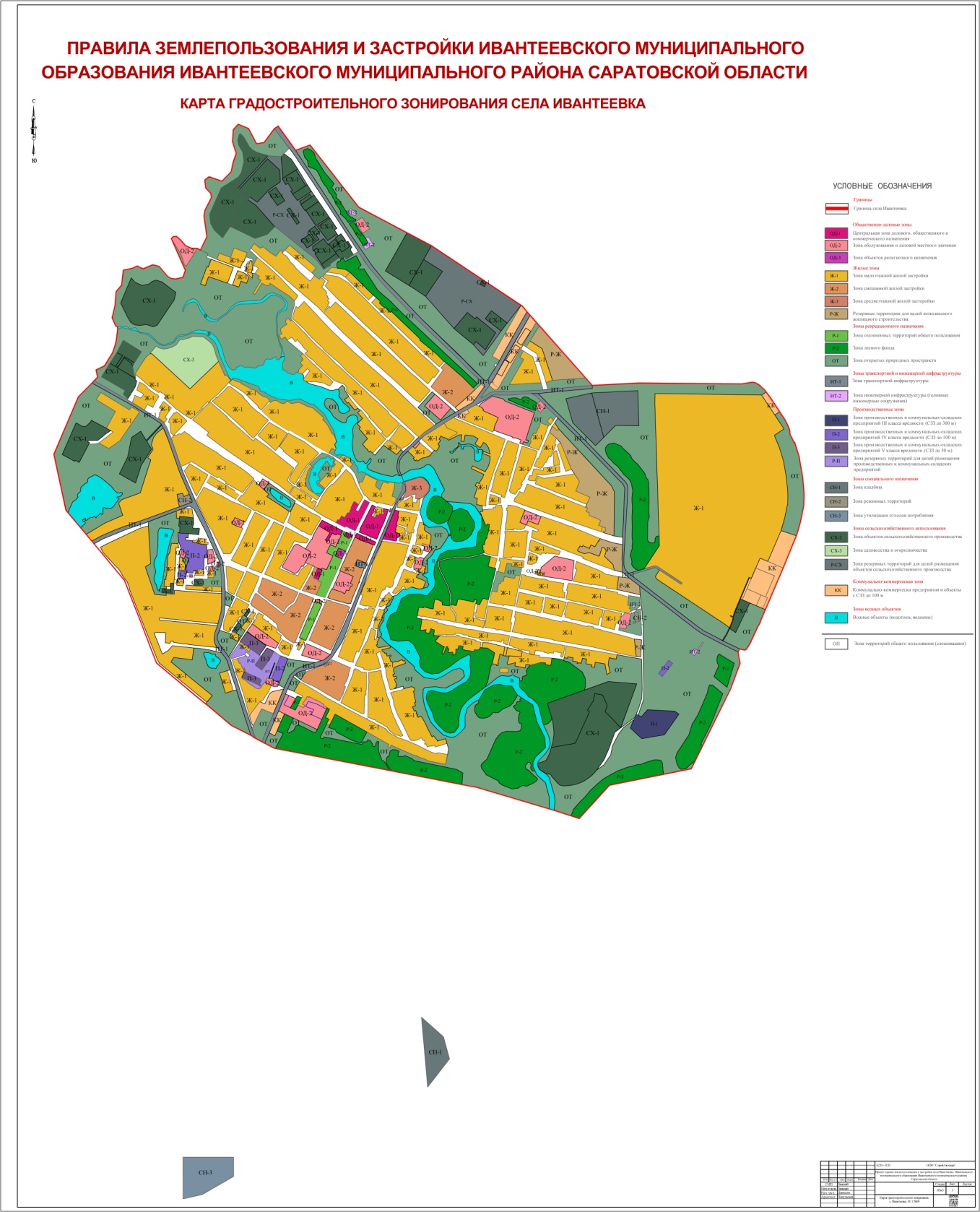 Статья 40. Карта зон с особыми условиями использования территории села ИвантеевкаНа настоящей карте отображены:- санитарно-защитные зоны предприятий, определенные в соответствии с размерами, установленными СанПиНом (Санитарными правилами и нормативами) 2.2.1/2.1.1.1200-03 «Санитарно-защитные зоны и санитарная классификация предприятий, сооружений и иных объектов»; - водоохранные зоны рек и озер:включенных в государственный реестр водных объектов, который ведется в соответствии с Водным кодексом Российской Федерации;размеры которых определены статьей 65 Водного кодекса Российской Федерации.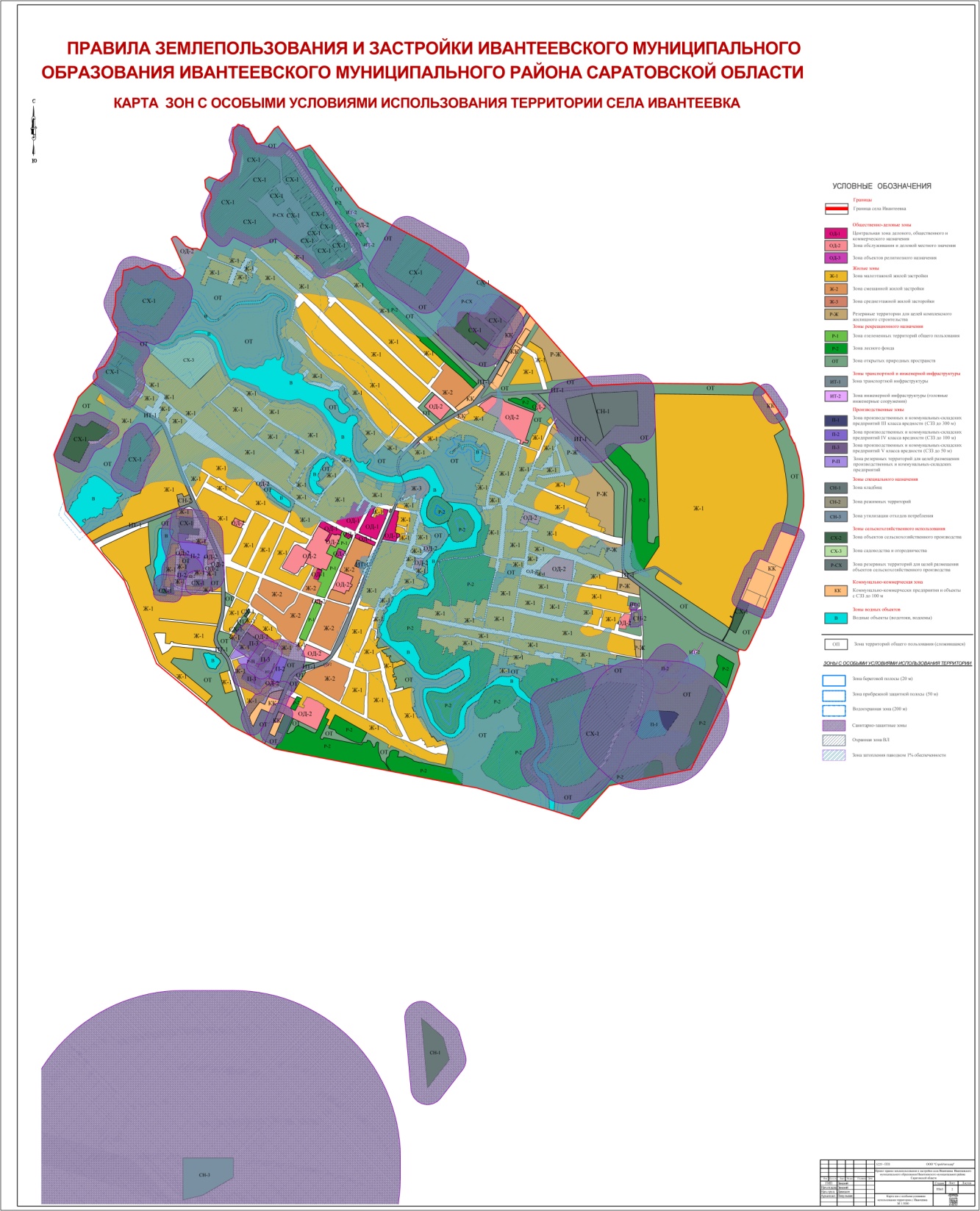  ЧАСТЬ IV. ГРАДОСТРОИТЕЛЬНЫЕ РЕГЛАМЕНТЫ.Глава 11. Градостроительные регламенты по видам и параметрам разрешенного использования земельных участковСтатья 41. Градостроительное зонирование территории Ивантеевского муниципального образования. Перечень территориальных зон, выделенных на карте градостроительного зонирования 1. Градостроительное зонирование территории муниципального образования  выполнено в соответствии с Градостроительным кодексом Российской Федерации, Земельным кодексом Российской Федерации и иными нормативными правовыми актами Российской Федерации и Саратовской области.2. Виды территориальных зон.Таблица 43.1ТЕРРИТОРИАЛЬНЫЕ ЗОНЫ И ИХ КОДОВОЕ ОБОЗНАЧЕНИЕСтатья 42. Виды разрешенного использования земельных участков и объектов капитального строительства в различных территориальных зонахОД – 1. Центральная зона делового, общественного и коммерческого назначения ;Центральная зона делового, общественного и коммерческого назначения ОД-1 выделена для обеспечения правовых условий использования и строительства недвижимости с широким спектром административных, деловых, общественных, культурных, обслуживающих и коммерческих видов использования многофункционального назначения.Разрешается размещение административных объектов районного, общепоселенческого и местного значения.Перечень основных видов разрешённого использования объектов капитального строительства и земельных участковПеречень условно разрешённых видов разрешённого использования объектов капитального строительства и земельных участков:3. Для зоны ОД-1 установлены следующие предельные размеры земельных участков и предельные параметры разрешённого строительства, реконструкции объектов капитального строительства в соответствии со статьёй 38 Градостроительного кодекса Российской Федерации, законодательством Саратовской области и местными нормативными актами:минимальный размер земельного участка – не подлежит установлению;максимальная высота зданий: ;максимальная высота ограждения между земельными участками, занятыми нежилыми зданиями и сооружениями, а также между такими земельными участками и территориями общего пользования: ;максимальный процент застройки определяются – 80 процентов;минимальный процент озеленения – 10 процентов;минимальный отступ от объектов капитального строительства до красной линии улиц –  , на застроенной территории принимаются исторически сложившиеся отступы.Прочие параметры разрешённого строительства и реконструкции объектов капитального строительства – не подлежат установлению. 4. Для зоны ОД-1 установлены ограничения использования земельных участков и объектов капитального строительства, применяемые для водоохранных зон, для прибрежных защитных зон и для береговых полос (статья 53.2.5).ОД – 2. Зона обслуживания и деловой активности местного населенияЗона обслуживания и деловой активности местного населения ОД - 2 выделена для обеспечения правовых условий формирования местных (локальных) центров с широким спектром коммерческих и обслуживающих функций, ориентированных на удовлетворение повседневных и периодических потребностей населения.Перечень основных видов разрешённого использования объектов капитального строительства и земельных участков:2. Перечень условно разрешённых видов разрешённого использования объектов капитального строительства и земельных участков:3. Для зоны ОД-2 установлены следующие предельные размеры земельных участков и предельные параметры разрешённого строительства, реконструкции объектов капитального строительства в соответствии со статьёй 38 Градостроительного кодекса Российской Федерации, законодательством Саратовской области и местными нормативными актами:минимальный размер земельного участка – не подлежит установлению;максимальная высота зданий: ;максимальная высота ограждения между земельными участками, занятыми нежилыми зданиями и сооружениями, а также между такими земельными участками и территориями общего пользования: ;максимальный процент застройки определяются – 80 процентов;минимальный процент озеленения – 10 процентов;минимальный отступ от объектов капитального строительства до красной линии улиц –  , на застроенной территории принимаются исторически сложившиеся отступы.Прочие параметры разрешённого строительства и реконструкции объектов капитального строительства – не подлежат установлению. 4. Для зоны ОД-2 установлены ограничения использования земельных участков и объектов капитального строительства, применяемые для санитарно-защитных зон (статья 53.2.1). Для зоны ОД-2 установлены ограничения использования земельных участков и объектов капитального строительства, применяемые для водоохранных зон, для прибрежных защитных зон и для береговых полос (статья 53.2.5).ОД 3. Зона объектов религиозного назначенияЗона объектов религиозного назначения ОД - 3 выделена для обеспечения правовых условий формирования специализированных центров. ориентированных на удовлетворение повседневных и периодических потребностей населения в отправлении религиозного культа.Перечень основных видов разрешённого использования объектов капитального строительства и земельных участков:2. Условно разрешённые виды использования объектов капитального строительства и земельных участков для зоны ОД-3 не устанавливаются.3. Предельные размеры земельных участков и предельные параметры разрешённого строительства, реконструкции объектов капитального строительства в соответствии со статьёй 38 Градостроительного кодекса Российской Федерации для зоны ОД-3 устанавливаются на основе требований технических регламентов, региональных и местных нормативов градостроительного проектирования: минимальный размер земельного участка приходских храмовых комплексов, включающих основные здания и сооружения богослужебного и вспомогательного назначения, принимается исходя из удельного показателя -  площади участка на единицу вместимости храма. При строительстве храмовых комплексов в районах затесненной городской застройки допускается уменьшение удельного показателя земельного участка (м2 на единицу вместимости), но не более чем на 20-25%;максимальное количество этажей не подлежит установлению;максимальная высота здания не подлежит установлению;максимальная высота ограждения между соседними земельными участками: ;максимальная высота ограждения между земельными участками и территориями общего пользования: ;максимальный процент застройки не подлежит установлению;минимальный отступ от объектов капитального строительства при застройке свободных земельных участков до красной линии улицы или линии застройки : ., межквартального проезда (жилой улицы): 3м.4. Для зоны ОД-3 ограничения использования земельных участков и объектов капитального строительства не установлены.Ж. ЖИЛЫЕ ЗОНЫ:Ж-1 – Зона малоэтажной жилой застройкиПеречень основных видов разрешённого использования объектов капитального строительства и земельных участков:Перечень условно разрешённых видов использования объектов капитального строительства и земельных участков:3. Для зоны Ж-1 установлены следующие предельные размеры земельных участков и предельные параметры разрешённого строительства, реконструкции объектов капитального строительства в соответствии со статьёй 38 Градостроительного кодекса Российской Федерации, законодательством Саратовской области и местными нормативными актами:максимальный размер земельного участка 2500 кв. м (для земельных участков, предназначенных для размещения объектов малоэтажного и индивидуального жилищного строительства);минимальный размер земельного участка 300 кв. м (для земельных участков, предназначенных для размещения объектов малоэтажного и индивидуального жилищного строительства), 100 кв. м (для прочих земельных участков);минимальная (максимальная) ширина земельных участков вдоль фронта улицы (проезда) – 16-;максимальное количество этажей: 3;максимальная высота здания:  (кроме культовых зданий и сооружений);минимальный отступ от границ соседнего участка до жилого дома – ;минимальный отступ от границ соседнего участка до вспомогательных строений (бани, гаражи и др.) – ;минимальный отступ от жилого дома до построек для содержания и разведения домашнего скота и птицы – ;максимальная высота ограждения между соседними земельными участками: ;ограждения между смежными земельными участками должны быть проветриваемыми на высоту не менее 0,3 м от уровня земли;максимальная высота ограждения между земельными участками и территориями общего пользования: ;максимальный процент застройки: 60 процентов;минимальный отступ от объектов капитального строительства до красной линии магистрали: , межквартального проезда (жилой улицы): 3м в районах нового строительства, на застроенной территории принимаются исторически сложившиеся отступы; Прочие параметры разрешённого строительства и реконструкции объектов капитального строительства определяются на основе требований технических регламентов, региональных и местных нормативов градостроительного проектирования. 4. Для зоны Ж-1 установлены ограничения использования земельных участков и объектов капитального строительства, применяемые для санитарно-защитных зон (статья 53.2.1.Для зоны Ж-1 установлены ограничения использования земельных участков и объектов капитального строительства, применяемые для водоохранных зон, для прибрежных защитных зон и для береговых полос (статья 53.2.5).Для зоны Ж-1 установлены ограничения использования земельных участков и объектов капитального строительства, применяемые для охранных зон линий электропередач (статья 53.2.1.1).Для зоны Ж-1 установлены ограничения использования земельных участков и объектов капитального строительства, применяемые для охранных зон источников водоснабжения и водопроводов питьевого назначения (статья 53.2.6).Ж-2 – Зона смешанной жилой застройкиПеречень основных видов разрешённого использования объектов капитального строительства и земельных участков:Перечень условно разрешённых видов использования объектов капитального строительства и земельных участков:Предприятия обслуживания допускается размещать в отдельно стоящих нежилых строениях или встроенно-пристроенных к жилому дому нежилых помещениях с изолированными от жилой части дома входами. Запрещается размещение объектов, оказывающих негативное воздействие на окружающую среду и здоровье населения. 3. Для зоны Ж-2 установлены следующие предельные размеры земельных участков и предельные параметры разрешённого строительства, реконструкции объектов капитального строительства в соответствии со статьёй 38 Градостроительного кодекса Российской Федерации, законодательством Саратовской области и местными нормативными актами:максимальный размер земельного участка 2500 кв. м (для земельных участков, предназначенных для размещения объектов малоэтажного и индивидуального жилищного строительства);минимальный размер земельного участка 300 кв. м (для земельных участков, предназначенных для размещения объектов малоэтажного и индивидуального жилищного строительства), 100 кв. м (для прочих земельных участков);минимальная (максимальная) ширина земельных участков вдоль фронта улицы (проезда) – 16-;максимальное количество этажей: 3;максимальная высота здания:  (кроме культовых зданий и сооружений);минимальный отступ от границ соседнего участка до жилого дома – ;минимальный отступ от границ соседнего участка до вспомогательных строений (бани, гаражи и др.) – ;минимальный отступ от жилого дома до построек для содержания и разведения домашнего скота и птицы – ;максимальная высота ограждения между соседними земельными участками: ;ограждения между смежными земельными участками должны быть проветриваемыми на высоту не менее 0,3 м от уровня земли;максимальная высота ограждения между земельными участками и территориями общего пользования: ;максимальный процент застройки: 60 процентов;минимальный отступ от объектов капитального строительства до красной линии магистрали: , межквартального проезда (жилой улицы): 3м в районах нового строительства, на застроенной территории принимаются исторически сложившиеся отступы; максимальный размер земельного участка многоквартирного здания – не подлежит установлению;минимальный размер земельного участка многоквартирного здания – не подлежит установлению;максимальное количество этажей многоквартирного здания: 3;максимальная высота многоквартирного здания: ;максимальная высота ограждения между земельными участками многоквартирных зданий и территориями общего пользования: ;максимальный процент застройки участка многоквартирного здания: 60 процентов;4. Для зоны Ж-2 установлены ограничения использования земельных участков и объектов капитального строительства, применяемые для санитарно-защитных зон (статья 53.2.1.)Р-Ж. Зона резервных территорий для целей комплексного жилищного строительства Зона резервных территорий для целей комплексного жилищного строительства Р-Ж выделена для формирования жилых районов с возможностью определения параметров жилой застройки и набора услуг по мере принятия решений о застройке территории органами местного самоуправления.Перечень основных видов разрешённого использования объектов капитального строительства и земельных участков:Перечень условно разрешённых видов использования объектов капитального строительства и земельных участков:3. Для зоны Р-Ж установлены следующие предельные размеры земельных участков и предельные параметры разрешённого строительства, реконструкции объектов капитального строительства в соответствии со статьёй 38 Градостроительного кодекса Российской Федерации, законодательством Саратовской области и местными нормативными актами:максимальный размер земельного участка 2500 кв. м (для земельных участков, предназначенных для размещения объектов малоэтажного и индивидуального жилищного строительства);минимальный размер земельного участка 300 кв. м (для земельных участков, предназначенных для размещения объектов малоэтажного и индивидуального жилищного строительства), 100 кв. м (для прочих земельных участков);максимальное количество этажей: 3;максимальная высота здания:  (кроме культовых зданий и сооружений);максимальная высота ограждения между соседними земельными участками: ;максимальная высота ограждения между земельными участками и территориями общего пользования: ;максимальный процент застройки: 60 процентов;минимальный отступ от объектов капитального строительства до красной линии магистрали: , межквартального проезда (жилой улицы): 3м в районах нового строительства, на застроенной территории принимаются исторически сложившиеся отступы; Прочие параметры разрешённого строительства и реконструкции объектов капитального строительства определяются на основе требований технических регламентов, региональных и местных нормативов градостроительного проектирования. 4. Для зоны Р-Ж ограничения использования земельных участков и объектов капитального строительства не установлены.ЗОНА РЕКРЕАЦИОННОГО НАЗНАЧЕНИЯР. Зона рекреационного назначения.Зона предназначена для сохранения природного ландшафта, экологически чистой окружающей среды, а также для организации отдыха и досуга населения. Хозяйственная деятельность на территории зоны осуществляется в соответствии с режимом, установленным для лесов зеленой зоны сельского поселения, на основе лесного законодательства; допускается строительство обслуживающих культурно-развлекательных объектов, спортивных сооружений и комплексов, связанных с выполнением рекреационных функций территории.Представленные ниже градостроительные регламенты могут быть распространены на земельные участки в составе данной зоны Р только в случае, когда части территорий общего пользования переведены в установленном порядке на основании проектов планировки (установления красных линий) из состава территорий общего пользования в иные территории, на которые распространяется действие градостроительных регламентов.В иных случаях – применительно к частям территории в пределах данной зоны Р, которые относятся к территории общего пользования, отграниченной от иных территорий красными линиями, градостроительный регламент не распространяется и их использование определяется уполномоченными органами в индивидуальном порядке в соответствии с целевым назначением.Р-2. Зона лесного фонда.Градостроительные регламенты для земель лесного фонда не устанавливаются (статья 36 п.6 ГК РФ).Р-3. Озелененные территории общего пользования.Перечень основных видов разрешённого использования объектов капитального строительства и земельных участков:2. Условно разрешённые виды использования объектов капитального строительства и земельных участков для зоны Р не подлежат установлению.3. Для зоны Р установлены следующие предельные размеры земельных участков и предельные параметры разрешённого строительства, реконструкции объектов капитального строительства в соответствии со статьёй 38 Градостроительного кодекса Российской Федерации, законодательством Саратовской области и местными нормативными актами:предельные (минимальные и (или) максимальные) параметры земельных участков, в том числе их площади, не подлежат установлению;максимальная высота здания: ;максимальная высота ограждения между земельными участками, а также между земельными участками и территориями общего пользования: ;максимальный процент застройки не подлежит установлению;минимальный процент озеленения – 45 процентов (для всех видов объектов капитального строительства без учёта территории, отводимой под плоскостные спортивные сооружения и зеркало воды бассейнов);минимальный отступ от границ земельных участков в целях определения мест допустимого размещения зданий, строений, сооружений, за пределами которых запрещено строительство зданий, строений, сооружений не подлежит установлению.4. Для зоны Р-3 установлены ограничения использования земельных участков и объектов капитального строительства, применяемые для санитарно-защитных зон (статья 53.2.1).ОТ. Открытые природные пространства.Зона включает не занятые застройкой или неудобные для застройки и сельскохозяйственной деятельности территории, в том числе – овраги, приречные территории, которые могут использоваться для самодеятельного отдыха (пикники, пешие, велосипедные и лыжные прогулки). Перечень основных видов разрешённого использования объектов капитального строительства и земельных участков:2. Условно разрешённые виды использования объектов капитального строительства и земельных участков для зоны ОТ не подлежат установлению.3. Предельные размеры земельных участков и предельные параметры разрешённого строительства, реконструкции объектов капитального строительства для зоны ОТ не подлежат установлению. 4. Для зоны ОТ установлены ограничения использования земельных участков и объектов капитального строительства, применяемые для санитарно-защитных зон (статья 53.2.1).Для зоны ОТ установлены ограничения использования земельных участков и объектов капитального строительства, применяемые для водоохранных зон, для прибрежных защитных зон и для береговых полос (статья 53.2.5).Для зоны ОТ установлены ограничения использования земельных участков и объектов капитального строительства, применяемые для охранных зон линий электропередач (статья 53.2.1.1).Для зоны ОТ установлены ограничения использования земельных участков и объектов капитального строительства, применяемые для зоны затопления при 1% паводка (статья 53.3.1).Для зоны ОТ установлены ограничения использования земельных участков и объектов капитального строительства, применяемые для риска возникновения ЧС на объектах транспорта (статья 53.2.3).ПРОИЗВОДСТВЕННЫЕ ЗОНЫ:П – 1. Зона производственно-коммунальных-складских предприятий III класса вредности, СЗЗ до ;Зона П-1 выделена для обеспечения правовых условий формирования предприятий, производств и объектов III класса вредности, высокими  уровнями шума и загрязнения.Допускается широкий спектр коммерческих услуг, сопровождающих производственную деятельность. Сочетание различных видов разрешенного использования недвижимости в единой зоне возможно только при условии соблюдения нормативных санитарных требований.1. Перечень основных видов разрешённого использования объектов капитального строительства и земельных участков:2. Условно разрешённые виды  использования объектов капитального строительства и земельных участков для зоны П-3 не подлежат установлению.3. Предельные размеры земельных участков и предельные параметры разрешённого строительства, реконструкции объектов капитального строительства в соответствии со статьёй 38 Градостроительного кодекса Российской Федерации для зоны П-3 не подлежат установлению. 4. Для зоны П-1 установлены ограничения использования земельных участков и объектов капитального строительства, применяемые для санитарно-защитных зон (статья 53.2.1).П–2. Зона производственно-коммунальных объектов IV класса вредности, СЗЗ до ;Зона П-2 выделена для обеспечения правовых условий формирования предприятий, производств и объектов IV класса вредности, с низкими уровнями шума и загрязнения.Допускается широкий спектр коммерческих услуг, сопровождающих производственную деятельность. Сочетание различных видов разрешенного использования недвижимости в единой зоне возможно только при условии соблюдения нормативных санитарных требований.Перечень основных видов разрешённого использования объектов капитального строительства и земельных участков:2. Условно разрешённые виды  использования объектов капитального строительства и земельных участков для зоны П-3 не подлежат установлению.3. Предельные размеры земельных участков и предельные параметры разрешённого строительства, реконструкции объектов капитального строительства в соответствии со статьёй 38 Градостроительного кодекса Российской Федерации для зоны П-3 не подлежат установлению. 4. Для зоны П-2 установлены ограничения использования земельных участков и объектов капитального строительства, применяемые для санитарно-защитных зон (статья 53.2.1).П – 3. Зона производственно-коммунальных объектов V класса вредности, СЗЗ до ;Зона П-3 выделена для обеспечения правовых условий формирования предприятий, производств и объектов V класса вредности, с низкими уровнями шума и загрязнения.Допускается широкий спектр коммерческих услуг, сопровождающих производственную деятельность. Сочетание различных видов разрешенного использования недвижимости в единой зоне возможно только при условии соблюдения нормативных санитарных требований.1. Перечень основных видов разрешённого использования объектов капитального строительства и земельных участков:2. Условно разрешённые виды  использования объектов капитального строительства и земельных участков для зоны П-3 не подлежат установлению.3. Предельные размеры земельных участков и предельные параметры разрешённого строительства, реконструкции объектов капитального строительства в соответствии со статьёй 38 Градостроительного кодекса Российской Федерации для зоны ПЗ не подлежат установлению. 4. Для зоны П-3 установлены ограничения использования земельных участков и объектов капитального строительства, применяемые для санитарно-защитных зон (статья 53.2.1).Р – П. Зона резервных территорий для целей размещения производственных и коммунально-складских предприятий;Зона Р-П выделена для обеспечения правовых условий формирования предприятий, производств и объект в IV-  V класса вредности, с низкими уровнями шума и загрязнения.Допускается широкий спектр коммерческих услуг, сопровождающих производственную деятельность. Сочетание различных видов разрешенного использования недвижимости в единой зоне возможно только при условии соблюдения нормативных санитарных требований.Зона предназначена для обеспечения правовых условий формирования производственной и коммунально-складской застройки при перспективном градостроительном развитии. При необходимости осуществляется зонирование таких территорий, и вносятся изменения в соответствии с порядком, предусмотренных главой 7 настоящих Правил.Перечень основных видов разрешённого использования объектов капитального строительства и земельных участков:2. Условно разрешённые виды  использования объектов капитального строительства и земельных участков для зоны Р-П не подлежат установлению.3. Предельные размеры земельных участков и предельные параметры разрешённого строительства, реконструкции объектов капитального строительства в соответствии со статьёй 38 Градостроительного кодекса Российской Федерации для зоны Р-П не подлежат установлению. 4. Для зоны Р-П установлены ограничения использования земельных участков и объектов капитального строительства, применяемые для санитарно-защитных зон (статья 53.2.1).КК. Коммунально-коммерческая зона при транспортных коридорах с СЗЗ до ;Коммунально-коммерческая зона при транспортных коридорах КК выделена для обеспечения правовых условий формирования и развития центров обслуживания при категорированных автодорогах федерального, областного и районного значения, с широким спектром коммерческих и обслуживающих функций, ориентированных на обеспечение высокого уровня комфорта перевозки грузов и пассажиров. Перечень основных видов разрешённого использования объектов капитального строительства и земельных участков:2. Условно разрешённые виды  использования объектов капитального строительства и земельных участков для зоны КК не подлежат установлению.3. Предельные размеры земельных участков и предельные параметры разрешённого строительства, реконструкции объектов капитального строительства в соответствии со статьёй 38 Градостроительного кодекса Российской Федерации для зоны Р-П не подлежат установлению. 4. Для зоны КК установлены ограничения использования земельных участков и объектов капитального строительства, применяемые для санитарно-защитных зон (статья 53.2.1).ЗОНЫ ИНЖЕНЕРНОЙ И ТРАНСПОРТНОЙ ИНФРАСТРУКТУРЫ:ИТ-2. Зона головных объектов инженерной инфраструктуры;1. Перечень основных видов разрешённого использования объектов капитального строительства и земельных участков:2. Условно разрешённые виды  использования объектов капитального строительства и земельных участков для зоны ИТ-2 не подлежат установлению.3. Предельные размеры земельных участков и предельные параметры разрешённого строительства, реконструкции объектов капитального строительства в соответствии со статьёй 38 Градостроительного кодекса Российской Федерации для зоны ИТ-2  не подлежат установлению. 4. Для зоны ИТ-2 установлены ограничения использования земельных участков и объектов капитального строительства, применяемые для санитарно-защитных зон (статья 53.2.1).    Для зоны ИТ-2 установлены ограничения использования земельных участков и объектов капитального строительства, применяемые для охранных зон линий электропередач (статья 53.2.1.1).ИТ-3. Зона инженерной и транспортной инфраструктуры.Зона ИТ-3 предназначена для обеспечения правовых условий формирования  территорий, предназначенных для размещения объектов автомобильного транспорта и установления санитарно-защитных зон и санитарных разрывов таких объектов, установления полос отвода автомобильных дорог, а также размещения объектов дорожного сервиса и дорожного хозяйства, объектов благоустройства, при условии соответствия  требованиям законодательства о безопасности движения, а также включает в себя участки территории, предназначенные для размещения сетей инженерно-технического обеспечения, включая линии электропередачи, линии связи (в том числе линейно-кабельные сооружения), трубопроводы, для размещения иных объектов инженерной инфраструктуры, установления санитарно-защитных зон и санитарных разрывов таких объектов, установления охранных зон объектов инженерной инфраструктуры, а также размещения иных объектов, в случаях предусмотренных настоящими регламентами.1. Перечень основных видов разрешённого использования объектов капитального строительства и земельных участков:2. Перечень условно разрешённых видов разрешённого использования объектов капитального строительства и земельных участков:3. Предельные размеры земельных участков и предельные параметры разрешённого строительства, реконструкции объектов капитального строительства в соответствии со статьёй 38 Градостроительного кодекса Российской Федерации для зоны ИТ-3 не подлежат установлению. 4. Для зоны ИТ-3 установлены ограничения использования земельных участков и объектов капитального строительства, применяемые для санитарно-защитных зон (статья 53.2.1).Для зоны ИТ-3 установлены ограничения использования земельных участков и объектов капитального строительства, применяемые для охранных зон линий электропередач (статья 53.2.1.1).Для зоны ИТ-3 установлены ограничения использования земельных участков и объектов капитального строительства, применяемые для риска возникновения ЧС на объектах транспорта (статья 53.2.3).ЗОНЫ СПЕЦИАЛЬНОГО НАЗНАЧЕНИЯСН-1. Зона размещения кладбищ;1. Перечень основных видов разрешённого использования объектов капитального строительства и земельных участков:2. Условно разрешённые виды использования объектов капитального строительства и земельных участков для зоны СН-1 не подлежат установлению.3. Предельные размеры земельных участков и предельные параметры разрешённого строительства, реконструкции объектов капитального строительства для зоны СН-2 не подлежат установлению. 4. Для зоны СН-1 установлены ограничения использования земельных участков и объектов капитального строительства, применяемые для санитарно-защитных зон (статья 53.2.1).СН-2. Зона режимных территорий. Зона СН-2 предназначена для размещения объектов, в отношении территорий которых устанавливается особый режим, порядок использования территории определяется федеральными органами исполнительной власти и органами исполнительной власти субъекта Федерации по согласованию с органами местного самоуправления в соответствии с государственными градостроительными нормативами и правилами, специальными нормативами.1. Перечень основных видов разрешённого использования объектов капитального строительства и земельных участков:2. Условно разрешённые виды использования объектов капитального строительства и земельных участков для зоны СН-2 не подлежат установлению.3. Предельные размеры земельных участков и предельные параметры разрешённого строительства, реконструкции объектов капитального строительства для зоны СН-2 не подлежат установлению. 4. Для зоны СН-2 установлены ограничения использования земельных участков и объектов капитального строительства, применяемые для водоохранных зон, для прибрежных защитных зон и для береговых полос (статья 53.2.5).СН-3. Зона размещения отходов потребления.Перечень основных видов разрешённого использования объектов капитального строительства и земельных участков:2. Условно разрешённые виды использования объектов капитального строительства и земельных участков для зоны СН-3 не подлежат установлению.3. Предельные размеры земельных участков и предельные параметры разрешённого строительства, реконструкции объектов капитального строительства для зоны СН-3 не подлежат установлению. 4. Для зоны СН-3 установлены ограничения использования земельных участков и объектов капитального строительства, применяемые для санитарно-защитных зон (статья 53.2.1).ЗОНЫ СЕЛЬСКОХОЗЯЙСТВЕННОГО ИСПОЛЬЗОВАНИЯ:СХ-1. Зона сельскохозяйственных угодий;1. Перечень основных видов разрешённого использования объектов капитального строительства и земельных участков:2. Перечень условно разрешённых видов разрешённого использования объектов капитального строительства и земельных участков:3. Для зоны СХ-1 предельные (минимальные и (или) максимальные) размеры земельных участков – не подлежат установлению, предельное количество этажей или предельная высота зданий – не подлежит установлению, максимальный процент застройки – не подлежит установлению, минимальные отступы от границ земельных участков – не подлежат установлению.4. Для зоны СХ-1 установлены ограничения использования земельных участков и объектов капитального строительства, применяемые для санитарно-защитных зон (статья 53.2.1).Для зоны СХ-1 установлены ограничения использования земельных участков и объектов капитального строительства, применяемые для водоохранных зон, для прибрежных защитных зон и для береговых полос (статья 53.2.5).Для зоны СХ-1 установлены ограничения использования земельных участков и объектов капитального строительства, применяемые для охранных зон линий электропередач (статья 53.2.1.1).Для зоны СХ-1 установлены ограничения использования земельных участков и объектов капитального строительства, применяемые для зоны затопления при 1% паводка (статья 53.3.1).Для зоны СХ-1 установлены ограничения использования земельных участков и объектов капитального строительства, применяемые для риска возникновения ЧС на объектах транспорта (статья 53.2.3).СХ-2. Зона размещения производственных объектов сельскохозяйственного назначения.Перечень основных видов разрешённого использования объектов капитального строительства и земельных участков:2. Перечень условно разрешённых видов разрешённого использования объектов капитального строительства и земельных участков:3. Для зоны СХ-2 предельные (минимальные и (или) максимальные) размеры земельных участков – не подлежат установлению, предельное количество этажей или предельная высота зданий – не подлежит установлению, максимальный процент застройки – не подлежит установлению, минимальные отступы от границ земельных участков – не подлежат установлению.4. Для зоны СХ-2 установлены ограничения использования земельных участков и объектов капитального строительства, применяемые для санитарно-защитных зон (статья 41.2.1).    Для зоны СХ-2 установлены ограничения использования земельных участков и объектов капитального строительства, применяемые для водоохранных зон, для прибрежных защитных зон и для береговых полос (статья 41.2.5).    Для зоны СХ-2 установлены ограничения использования земельных участков и объектов капитального строительства, применяемые для охранных зон линий электропередач (статья 41.2.1.1).СХ-3. Зона садоводства и огородничества.Перечень основных видов разрешённого использования объектов капитального строительства и земельных участков:2. Условно разрешённые виды использования объектов капитального строительства и земельных участков для зоны СХ-3 не подлежат установлению.3. Для зоны СХ-3 предельные (минимальные и (или) максимальные) размеры земельных участков – не подлежат установлению.4. Для зоны СХ-3 установлены ограничения использования земельных участков и объектов капитального строительства, применяемые для санитарно-защитных зон (статья 41.2.1).    Для зоны СХ-2 установлены ограничения использования земельных участков и объектов капитального строительства, применяемые для водоохранных зон, для прибрежных защитных зон и для береговых полос (статья 41.2.5).    Для зоны СХ-2 установлены ограничения использования земельных участков и объектов капитального строительства, применяемые для охранных зон линий электропередач (статья 41.2.1.1).Р-СХ. Зона резервных территорий для целей размещения производственных объектов сельскохозяйственного назначения.Зона резервных территорий для целей размещения объектов сельскохозяйственного назначения Р-СХ выделена для обеспечения правовых условий размещения объектов сельскохозяйственного производства при перспективном градостроительном развитии.1. Перечень основных видов разрешённого использования объектов капитального строительства и земельных участков:2. Условно разрешённые виды использования объектов капитального строительства и земельных участков для зоны Р-СХ не подлежат установлению.3. Для зоны Р-СХ предельные (минимальные и (или) максимальные) размеры земельных участков – не подлежат установлению, предельное количество этажей или предельная высота зданий – не подлежит установлению, максимальный процент застройки – не подлежит установлению, минимальные отступы от границ земельных участков – не подлежат установлению.4. Для зоны Р-СХ установлены ограничения использования земельных участков и объектов капитального строительства, применяемые для санитарно-защитных зон (статья 53.2.1). Для зоны Р-СХ установлены ограничения использования земельных участков и объектов капитального строительства, применяемые для водоохранных зон, для прибрежных защитных зон и для береговых полос (статья 53.2.5). Для зоны Р-СХ установлены ограничения использования земельных участков и объектов капитального строительства, применяемые для охранных зон линий электропередач (статья 53.2.1.1).ЗОНЫ ВОДНЫХ ОБЪЕКТОВВ. Водные объекты (водотоки, водоемы)Регламенты для данной зоны не устанавливаются в соответствии с п. 6 ст. 36 Градостроительного кодекса РФ (использование земельных участков определяется уполномоченными федеральными органами исполнительной власти, уполномоченными органами исполнительной власти субъектов Российской Федерации или уполномоченными органами местного самоуправления в соответствии с федеральными законами).Глава 12. Градостроительные регламенты в части ограничений использования недвижимости, установленных зонами с особыми условиями использования территорийСтатья 43. 	Ограничения на использование земельных участков и объектов капитального строительства в границах зон с особыми условиями использования территорий.1. Описание ограничений по экологическим и санитарно-эпидемиологическим условиям.Использование земельных участков и иных объектов недвижимости, расположенных в пределах зон с особыми условиями использования территории, выделенных по экологическим и санитарно-эпидемиологическим условиям использования территорий, обозначенных на карте градостроительного зонирования, определяется:- градостроительными регламентами, определенными статьями 23-40 настоящих Правил применительно к соответствующим территориальным зонам, обозначенным на карте градостроительного зонирования настоящих Правил с учетом ограничений, определенных настоящей статьей;- ограничениями, установленными законами, иными нормативными правовыми актами применительно к санитарно-защитным зонам, водоохранным зонам, иным зонам ограничений.Земельные участки и иные объекты недвижимости, которые расположены в пределах зон с особыми условиями использования территорий, чьи характеристики не соответствуют ограничениям, установленным законами, иными нормативными правовыми актами применительно к зонам ограничений, являются объектами недвижимости, несоответствующими настоящим Правилам. Ограничения использования земельных участков и иных объектов недвижимости, расположенных в санитарно-защитных зонах, водоохранных зонах установлены нормативными правовыми актами органов государственной власти Российской Федерации и Саратовской области, органов местного самоуправления поселения. 1.1. Санитарно-защитные зоны.Санитарно-защитная зона – это специальная территория с особым режимом использования, размер которой обеспечивает уменьшение воздействия загрязнения на атмосферный воздух до значений, установленных гигиеническими нормативами, а для предприятий I и II класса опасности - как до значений, установленных гигиеническими нормативами, так и до величин приемлемого риска для здоровья населения. По своему функциональному назначению санитарно-защитная зона является защитным барьером, обеспечивающим уровень безопасности населения при эксплуатации объекта в штатном режиме. Размер санитарно-защитной зоны устанавливаются в соответствии с действующими санитарными правилами.  Промышленные объекты и производства в зависимости от вредности подразделяются на пять классов. Установлены следующие ориентировочные размеры санитарно-защитных зон:промышленные объекты и производства I класса - ;промышленные объекты и производства II класса - ;промышленные объекты и производства III класса - ;промышленные объекты и производства IV класса - ;промышленные объекты и производства V класса - .СЗЗ промышленных производств и объектов разрабатывается последовательно: расчетная (предварительная) санитарно-защитная зона, выполняется на основании проекта с расчетами рассеивания загрязнения атмосферного воздуха и физического воздействия на атмосферный воздух (шум, вибрация, электромагнитное поле и др.); установленная (окончательная) - на основании результатов натурных наблюдений и измерений для подтверждения расчетных параметров. Критерием для определения размера СЗЗ является непревышение на ее внешней границе и за ее пределами предельно допустимых концентраций загрязняющих веществ для атмосферного воздуха населенных мест, предельно допустимых уровней физического воздействия на атмосферный воздух.Для объектов, являющихся источниками воздействия на среду обитания, для которых действующими санитарными правилами не установлены размеры санитарно-защитной зоны и рекомендуемые разрывы, а также для объектов I - III классов опасности разрабатывается проект ориентировочного размера санитарно-защитной зоны. Ориентировочный размер санитарно-защитной зоны должен быть обоснован проектом санитарно-защитной зоны с расчетами ожидаемого загрязнения атмосферного воздуха (с учетом фона) и уровней физического воздействия на атмосферный воздух и подтвержден результатами натурных исследований и измерений. В соответствии с действующими санитарными нормами в санитарно-защитной зоне не допускается размещать: жилую застройку, включая отдельные жилые дома, ландшафтно-рекреационные зоны, зоны отдыха, территории курортов, санаториев и домов отдыха, территории садоводческих товариществ и коттеджной застройки, коллективных или индивидуальных дачных и садово-огородных участков, а также другие территории с нормируемыми показателями качества среды обитания; спортивные сооружения, детские площадки, образовательные и детские учреждения, лечебно-профилактические и оздоровительные учреждения общего пользования. Не допускается размещать объекты по производству лекарственных веществ, лекарственных средств и (или) лекарственных форм, склады сырья и полупродуктов для фармацевтических предприятий; объекты пищевых отраслей промышленности, оптовые склады продовольственного сырья и пищевых продуктов, комплексы водопроводных сооружений для подготовки и хранения питьевой воды, которые могут повлиять на качество продукции.Автомагистраль, расположенная в санитарно-защитной зоне промышленного объекта и производства или прилегающая к санитарно-защитной зоне, не входит в ее размер, а выбросы автомагистрали учитываются в фоновом загрязнении при обосновании размера санитарно-защитной зоны.Санитарно-защитная зона или какая-либо ее часть не может рассматриваться как резервная территория объекта и использоваться для расширения промышленной или жилой территории без соответствующей обоснованной корректировки границ санитарно-защитной зоны.Не допускается размещение в СЗЗ объектов I и II классов санитарной вредности зданий и сооружений, площадок для стоянки всех видов транспорта; предприятий по обслуживанию автомобилей, складов нефти и нефтепродуктов; свалок и полигонов ТБО и производственных отходов.Временное сокращение объема производства не является основанием к пересмотру принятого размера санитарно-защитной зоны для максимальной проектной или фактически достигнутой мощности.Допускается размещать в границах санитарно-защитной зоны промышленного объекта или производства нежилые помещения для дежурного аварийного персонала, помещения для пребывания работающих по вахтовому методу (не более двух недель), здания управления, конструкторские бюро, здания административного назначения, научно-исследовательские лаборатории, поликлиники, спортивно-оздоровительные сооружения закрытого типа, бани, прачечные, объекты торговли и общественного питания, мотели, гостиницы, гаражи, площадки и сооружения для хранения общественного и индивидуального транспорта, пожарные депо, местные и транзитные коммуникации, линии электропередач, электроподстанции, нефте- и газопроводы, артезианские скважины для технического водоснабжения, водоохлаждающие сооружения для подготовки технической воды, канализационные насосные станции, сооружения оборотного водоснабжения, автозаправочные станции, станции технического обслуживания автомобилей. В санитарно-защитной зоне объектов пищевых отраслей промышленности, оптовых складов продовольственного сырья и пищевой продукции, производства лекарственных веществ, лекарственных средств и (или) лекарственных форм, складов сырья и полупродуктов для фармацевтических предприятий допускается размещение новых профильных, однотипных объектов, при исключении взаимного негативного воздействия на продукцию, среду обитания и здоровье человека.Санитарно-защитная зона или какая-либо ее часть не может рассматриваться как резервная территория объекта и использоваться для расширения промышленной или жилой территории без соответствующей обоснованной корректировки границ санитарно-защитной зоны.Озеленение для предприятий I класса санитарной вредности – не менее 40% площади СЗЗ.Озеленение для предприятий II, III классов санитарной вредности – не менее 50% площади СЗЗ.Озеленение для предприятий IV, V классов санитарной вредности – не менее 60% площади СЗЗ.Из озелененных территорий общего пользования на территории СЗЗ разрешены только скверы у административных зданий, проходных производственных и коммунальных объектов для кратковременного отдыха, а также городские леса.Разрешены сельскохозяйственные угодья для выращивания технических культур, не используемых для производства продуктов питания.Растениеводство и животноводство, выпас скота – по согласованию с органами Роспотребнадзора. Обязателен контроль качества пахотных земель, земель и растительности сенокосов и пастбищ.1.2. Охранные зоны  Охранные зоны устанавливаются вдоль линий электропередач, трубопроводов, транспортных объектов для обеспечения нормальных условий эксплуатации и исключения возможности их повреждения. Размеры охранных зон устанавливаются в соответствии с правилами установления охранных зон соответствующих объектов, утверждаемыми Правительством РФ.1.2.1. Охранные зоны линий электропередачи.  Охранная зона вдоль воздушных линий электропередачи устанавливается в виде воздушного пространства над землей, ограниченного параллельными вертикальными плоскостями, отстоящими по обе стороны линии на расстоянии от крайних проводов по горизонтали, указанном в таблице.Охранная зона воздушных линий электропередачи, проходящих через водоемы (реки, каналы, озера и т.д.), устанавливается в виде воздушного пространства над водной поверхностью водоемов, ограниченного параллельными вертикальными плоскостями, отстоящими по обе стороны линии на расстоянии по горизонтали от крайних проводов для судоходных водоемов - , для несудоходных водоемов - на расстоянии, указанном в таблице.Охранная зона вдоль подземных кабельных линий электропередачи устанавливается в виде участка земли, ограниченного параллельными вертикальными плоскостями, отстоящими по обе стороны линии на расстоянии по горизонтали  от крайних кабелей.Охранная зона вдоль подводных кабельных линий электропередачи устанавливается в виде участка водного пространства от водной поверхности до дна, заключенного между вертикальными плоскостями, отстоящими по обе стороны линии на расстоянии  по горизонтали от крайних кабелей. Территория охранной зоны должна быть залужена либо использоваться как газон.Не допускается размещение каких-либо объектов, не связанных с эксплуатацией электрических сетей.Охранная зона линий электропередачи или какая-либо его часть не может рассматриваться как резервная территория объекта и использоваться для расширения производственных, общественно-деловых, жилых, рекреационных и прочих зон.1.3. Санитарные разрывы. Для автомагистралей, линий железнодорожного транспорта, гаражей и автостоянок, а также вдоль стандартных маршрутов полета в зоне взлета и посадки воздушных судов устанавливается расстояние от источника воздействия, уменьшающее эти воздействия до значений гигиенических нормативов – санитарные разрывы. Величина разрыва устанавливается в каждом конкретном случае на основании расчетов рассеивания загрязнения атмосферного воздуха и физических факторов (шума, вибрации, электромагнитных полей и др.) с последующим проведением натурных исследований и измерений. Для магистральных трубопроводов углеводородного сырья, компрессорных установок, также создаются санитарные разрывы (санитарные полосы отчуждения) - расстояния до населенного пункта, сооружений, зданий. Санитарный разрыв имеет режим СЗЗ, но не требует разработки проекта его организации.На территории существующей в санитарном разрыве жилой застройки требуется применение планировочных методов защиты прилегающих жилых и рекреационных территорий от шума, технологические и инженерно-технические шумопонижающие решения в источниках, экранирование источников шума, шумозащитные древесно-кустарниковые посадки.В пределах санитарного разрыва вне полосы отвода железной дороги допускается размещение автомобильных дорог, транспортных устройств и сооружений, гаражей, стоянок автомобилей, линий электропередачи и связи.Не менее 50% ширины санитарного разрыва должно иметь зеленые насаждения.Стоянки автомобильного транспорта, гаражи должны иметь выезд в сторону, противоположную жилым кварталам. Допускается размещение объектов инженерно-транспортной инфраструктуры, санитарные разрывы которых не превышают размеров санитарных разрывов источника.Санитарные разрывы или какая-либо их часть не могут рассматриваться как резервная территория объекта и использоваться для расширения рекреационной территории без соответствующей обоснованной корректировки границ санитарных разрывов.Не допускается размещать: жилую застройку, включая отдельные жилые дома, ландшафтно-рекреационные зоны, зоны отдыха, территории курортов, санаториев и домов отдыха, территорий садоводческих товариществ и коттеджной застройки, коллективных или индивидуальных дачных и садово-огородных участков, а также других территорий с нормируемыми показателями качества среды обитания; спортивные сооружения, детские площадки, образовательные и детские учреждения, лечебно-профилактические и оздоровительные учреждения общего пользования.Охранные и санитарно-защитные зоны устанавливаются вокруг объектов энергетики, особо радиационно-опасных и ядерно-опасных объектов, пунктов хранения ядерных материалов и радиоактивных веществ и иных объектов для обеспечения безопасности населения.1.4. Негативные воздействия электромагнитных полей.Возможно сокращение границ санитарно-защитных зон (СЗЗ) и зон ограничения застройки (ЗОЗ), установленных по фактору негативных воздействий электромагнитных полей (ЭМП). Сокращение осуществляется органами Роспотребнадзора после оценки достаточности предусмотренных защитных мер на основе расчетов интенсивности электромагнитного излучения радиочастот и инструментального контроля.Требуются применение планировочных методов защиты прилегающих жилых территорий от ЭМП, технологические и инженерно-технические решения в источниках ЭМП, специальные методы экранирования источников ЭМП, защитных древесно-кустарниковых посадок.СЗЗ и ЗОЗ, или какая-либо их часть, не могут рассматриваться как резервная территория объекта и использоваться для расширения жилой, рекреационной территории без соответствующей обоснованной корректировки границ СЗЗ и ЗОЗ.Существующая жилая застройка может быть сохранена при условии проведения обоснованного расчетом комплекса мероприятий по защите населения, предусматривающего:- выделение секторов с пониженной до безопасного уровня мощностью излучения;- применение специальных экранов из радиозащитных материалов;- использование защитных лесопосадок;- систематический контроль уровня излучения в соответствии с требованиями ГОСТ 12.1.006 и другие мероприятия.Размещение объектов культуры, торговли, общественного питания, бытового обслуживания, коммерческой деятельности, образовательных учреждений среднего профессионального и высшего профессионального образования, административных, научно-исследовательских учреждений – по согласованию с органами Роспотребнадзора.Допускаются центры деловой, финансовой, общественной активности.Размеры зон негативных воздействий ЭМП объектов инженерной инфраструктуры, автомобильного, железнодорожного, водного и воздушного транспорта, являющихся источниками ЭМП, распространяющихся на большие расстояния, в каждом конкретном случае должны быть скорректированы (или обоснованы) расчетным путем с учетом характера создаваемых оборудованием ЭМП, характеристики источников, места их расположения), режима их эксплуатации и др.Требуется применение планировочных методов защиты прилегающих кварталов жилой застройки, объектов культуры, торговли, общественного питания, бытового обслуживания, коммерческой деятельности, образовательных учреждений среднего профессионального, административных, КЭЧ, гарнизонов, военных городков и т. п. от негативных воздействий ЭМП, технологические и инженерно-технические решения в источниках, экранирование источников ЭМП защитными экранами и древесно-кустарниковыми посадками.Запрещенные виды использования территории.Не допускается размещать: жилую застройку, включая отдельные жилые дома, ландшафтно-рекреационные зоны, зоны отдыха, территории курортов, санаториев и домов отдыха, территорий садоводческих товариществ и коттеджной застройки, коллективных или индивидуальных дачных и садово-огородных участков, а также других территорий с нормируемыми показателями качества среды обитания; спортивные сооружения, детские площадки, образовательные и детские учреждения, лечебно-профилактические и оздоровительные учреждения общего пользования.Запрещено длительное проживание контингента объектов специального назначения (КЭЧ, гарнизонов, военных городков и т. п.).Запрещены больницы, лечебно-профилактические и оздоровительные учреждения общего пользования, спортивные сооружения. Границы ЗОЗ определяются специальными расчетами, и устанавливается при наличии санитарно-эпидемиологического заключения органов Роспотребнадзора.Не допускается размещение источников ЭМП на периферии производственных зон, прилегающей к жилой застройке, с размерами СЗЗ и ЗОЗ, превышающими размер СЗЗ объектов производственной зоны.В пределах СЗЗ не допускаются все виды рекреационного использования территории. Границы ЗОЗ рекреационных объектов определяются специальными расчетами, и устанавливается при наличии санитарно-эпидемиологического заключения органов Роспотребнадзора.Запрещено размещение источников ЭМП со стороны жилой застройки и рекреационных территорий с размерами СЗЗ и ЗОЗ, превышающими размер СЗЗ объектов инженерно-транспортной инфраструктуры, либо усиливающих суммарный уровень негативных воздействий на прилегающие территории.Запрещено размещение свалок и полигонов ТБО и производственных отходов в СЗЗ объектов I и II классов санитарной вредности для предотвращения дополнительного ухудшения экологической обстановки в зоне воздействий электромагнитных полей.1.5. Водоохранные зоны.Водоохранными зонами являются территории, которые примыкают к береговой линии морей, рек, ручьев, каналов, озер, водохранилищ и на которых устанавливается специальный режим осуществления хозяйственной и иной деятельности в целях предотвращения загрязнения, засорения, заиления указанных водных объектов и истощения их вод, а также сохранения среды обитания водных биологических ресурсов и других объектов животного и растительного мира.В границах водоохранных зон запрещаются: использование сточных вод для удобрения почв; размещение кладбищ, скотомогильников, мест захоронения отходов производства и потребления, химических, взрывчатых, токсичных, отравляющих и ядовитых веществ, пунктов захоронения радиоактивных отходов; осуществление авиационных мер по борьбе с вредителями и болезнями растений; движение и стоянка транспортных средств (кроме специальных транспортных средств), за исключением их движения по дорогам и стоянки на дорогах и в специально оборудованных местах, имеющих твердое покрытие; размещение автозаправочных станций, складов горюче-смазочных материалов (за исключением случаев, если автозаправочные станции, склады горюче-смазочных материалов размещены на территориях портов, судостроительных и судоремонтных организаций, инфраструктуры внутренних водных путей при условии соблюдения требований законодательства в области охраны окружающей среды и настоящего Кодекса), станций технического обслуживания, используемых для технического осмотра и ремонта транспортных средств, осуществление мойки транспортных средств; размещение специализированных хранилищ пестицидов и агрохимикатов, применение пестицидов и агрохимикатов; сброс сточных, в том числе дренажных, вод; разведка и добыча общераспространенных полезных ископаемых (за исключением случаев, если разведка и добыча общераспространенных полезных ископаемых осуществляются пользователями недр, осуществляющими разведку и добычу иных видов полезных ископаемых.В границах водоохранных зон допускаются проектирование, строительство, реконструкция, ввод в эксплуатацию, эксплуатация хозяйственных и иных объектов при условии оборудования таких объектов сооружениями, обеспечивающими охрану водных объектов от загрязнения, засорения и истощения вод в соответствии с водным законодательством и законодательством в области охраны окружающей среды. Под сооружениями, обеспечивающими охрану водных объектов от загрязнения, засорения, заиления и истощения вод, понимаются:- централизованные системы водоотведения (канализации), централизованные ливневые системы водоотведения;- сооружения и системы для отведения (сброса) сточных вод в централизованные системы водоотведения (в том числе дождевых, талых, инфильтрационных, поливомоечных и дренажных вод), если они предназначены для приема таких вод;- локальные очистные сооружения для очистки сточных вод (в том числе дождевых, талых, инфильтрационных, поливомоечных и дренажных вод), обеспечивающие их очистку исходя из нормативов, установленных в соответствии с требованиями законодательства в области охраны окружающей среды и настоящего Кодекса;- сооружения для сбора отходов производства и потребления, а также сооружения и системы для отведения (сброса) сточных вод (в том числе дождевых, талых, инфильтрационных, поливомоечных и дренажных вод) в приемники, изготовленные из водонепроницаемых материалов.В границах водоохранных зон устанавливаются прибрежные защитные полосы, на территориях которых вводятся дополнительные ограничения хозяйственной и иной деятельности. В границах прибрежных защитных полос наряду с ограничениями, установленными для водоохранных зон, запрещаются: распашка земель; размещение отвалов размываемых грунтов; выпас сельскохозяйственных животных и организация для них летних лагерей, ванн.Полоса земли вдоль береговой линии водного объекта общего пользования (береговая полоса) предназначается для общего пользования. Ширина береговой полосы водных объектов общего пользования составляет двадцать метров, за исключением береговой полосы каналов, а также рек и ручьев, протяженность которых от истока до устья не более чем десять километров. Ширина береговой полосы каналов, а также рек и ручьев, протяженность которых от истока до устья не более чем десять километров, составляет пять метров.На водных объектах общего пользования могут быть запрещены забор (изъятие) водных ресурсов для целей питьевого и хозяйственно-бытового водоснабжения, купание, использование маломерных судов, водных мотоциклов и других технических средств, предназначенных для отдыха на водных объектах, водопой, а также установлены иные запреты в случаях, предусмотренных законодательством Российской Федерации и законодательством субъектов Российской Федерации.1.6. Зоны санитарной охраны источников водоснабжения и водопроводов питьевого назначения.  Зоны санитарной охраны источников водоснабжения и водопроводов питьевого назначения (далее также – ЗСО) организуются в составе трех поясов: первый пояс (строгого режима) включает территорию расположения водозаборов, площадок всех водопроводных сооружений и водопроводящего канала. Его назначение - защита места водозабора и водозаборных сооружений от случайного или умышленного загрязнения и повреждения. Второй и третий пояса (пояса ограничений) включают территорию, предназначенную для предупреждения загрязнения воды источников водоснабжения. 1.6.1. Мероприятия на территории ЗСО подземных источников водоснабжения.Территория первого пояса ЗСО должна быть спланирована для отвода поверхностного стока за ее пределы, озеленена, ограждена и обеспечена охраной. Дорожки к сооружениям должны иметь твердое покрытие. Не допускается посадка высокоствольных деревьев, все виды строительства, не имеющие непосредственного отношения к эксплуатации, реконструкции и расширению водопроводных сооружений, в том числе прокладка трубопроводов различного назначения, размещение жилых и хозяйственно - бытовых зданий, проживание людей, применение ядохимикатов и удобрений. Здания должны быть оборудованы канализацией с отведением сточных вод в ближайшую систему бытовой или производственной канализации или на местные станции очистных сооружений, расположенные за пределами первого пояса ЗСО с учетом санитарного режима на территории второго пояса. В исключительных случаях при отсутствии канализации должны устраиваться водонепроницаемые приемники нечистот и бытовых отходов, расположенные в местах, исключающих загрязнение территории первого пояса ЗСО при их вывозе. Водопроводные сооружения, расположенные в первом поясе зоны санитарной охраны, должны быть оборудованы с учетом предотвращения возможности загрязнения питьевой воды через оголовки и устья скважин, люки и переливные трубы резервуаров и устройства заливки насосов. Все водозаборы должны быть оборудованы аппаратурой для систематического контроля соответствия фактического дебита при эксплуатации водопровода проектной производительности, предусмотренной при его проектировании и обосновании границ ЗСО. На территории первого пояса ЗСО не допускается посадка высокоствольных деревьев, все виды строительства, не имеющие непосредственного отношения к эксплуатации, реконструкции и расширению водопроводных сооружений, в том числе прокладка трубопроводов различного назначения, размещение жилых и хозяйственно - бытовых зданий, проживание людей, применение ядохимикатов и удобрений. Здания должны быть оборудованы канализацией с отведением сточных вод в ближайшую систему бытовой или производственной канализации или на местные станции очистных сооружений, расположенные за пределами первого пояса ЗСО с учетом санитарного режима на территории второго пояса.Во втором и третьем поясе ЗСО запрещается размещения складов горюче - смазочных материалов, ядохимикатов и минеральных удобрений, накопителей промстоков, шламохранилищ и других объектов, обусловливающих опасность химического загрязнения подземных вод. Размещение таких объектов допускается в пределах третьего пояса ЗСО только при использовании защищенных подземных вод, при условии выполнения специальных мероприятий по защите водоносного горизонта от загрязнения при наличии санитарно-эпидемиологического заключения центра государственного санитарно-эпидемиологического надзора, выданного с учетом заключения органов геологического контроля.Во втором поясе ЗСО не допускается: размещение кладбищ, скотомогильников, полей ассенизации, полей фильтрации, навозохранилищ, силосных траншей, животноводческих и птицеводческих предприятий и других объектов, обусловливающих опасность микробного загрязнения подземных вод; применение удобрений и ядохимикатов; рубка леса главного пользования и реконструкции. Обязательно санитарное благоустройство территории населенных пунктов и других объектов (оборудование канализацией, устройство водонепроницаемых выгребов, организация отвода поверхностного стока и др.)1.6.2. Мероприятия на территории ЗСО поверхностных источников водоснабжения.Мероприятия по первому поясу.Кроме мероприятий, предусмотренных для подземных источников водоснабжения, на территории первого пояса ЗСО поверхностного источника водоснабжения не допускается спуск любых сточных вод, в том числе сточных вод водного транспорта, а также купание, стирка белья, водопой скота и другие виды водопользования, оказывающие влияние на качество воды; акватория первого пояса ограждается буями и другими предупредительными знаками.Мероприятия по второму и третьему поясам ЗСО. Выявление объектов, загрязняющих источники водоснабжения, с разработкой конкретных водоохранных мероприятий, обеспеченных источниками финансирования, подрядными организациями и согласованных с центром государственного санитарно - эпидемиологического надзора. Регулирование отведения территории для нового строительства жилых, промышленных и сельскохозяйственных объектов, а также согласование изменений технологий действующих предприятий, связанных с повышением степени опасности загрязнения сточными водами источника водоснабжения.Недопущение отведения сточных вод в зоне водосбора источника водоснабжения, включая его притоки, не отвечающих гигиеническим требованиям к охране поверхностных вод.Все работы, в том числе добыча песка, гравия, донноуглубительные, в пределах акватории ЗСО допускаются по согласованию с центром государственного санитарно - эпидемиологического надзора лишь при обосновании гидрологическими расчетами отсутствия ухудшения качества воды в створе водозабора.Использование химических методов борьбы с эвтрофикацией водоемов допускается при условии применения препаратов, имеющих положительное санитарно - эпидемиологическое заключение государственной санитарно - эпидемиологической службы Российской Федерации.При наличии судоходства необходимо оборудование судов, дебаркадеров и брандвахт устройствами для сбора фановых и подсланевых вод и твердых отходов; оборудование на пристанях сливных станций и приемников для сбора твердых отходов.Мероприятия по второму поясу.Кроме общих мероприятий по второму и третьему поясам ЗСО, в пределах второго пояса ЗСО поверхностных источников водоснабжения подлежат выполнению следующее мероприятия:Не производятся рубки леса главного пользования и реконструкции, а также закрепление за лесозаготовительными предприятиями древесины на корню и лесосечного фонда долгосрочного пользования. Допускаются только рубки ухода и санитарные рубки леса.Запрещение расположения стойбищ и выпаса скота, а также всякое другое использование водоема и земельных участков, лесных угодий в пределах прибрежной полосы шириной не менее , которое может привести к ухудшению качества или уменьшению количества воды источника водоснабжения.Использование источников водоснабжения в пределах второго пояса ЗСО для купания, туризма, водного спорта и рыбной ловли допускается в установленных местах при условии соблюдения гигиенических требований к охране поверхностных вод, а также гигиенических требований к зонам рекреации водных объектов.В границах второго пояса зоны санитарной охраны запрещается сброс промышленных, сельскохозяйственных, городских и ливневых сточных вод, содержание в которых химических веществ и микроорганизмов превышает установленные санитарными правилами гигиенические нормативы качества воды.Границы второго пояса ЗСО на пересечении дорог, пешеходных троп и пр. обозначаются столбами со специальными знаками.1.6.3. Санитарно-защитные полосы водоводов.Санитарная охрана водоводов обеспечивается санитарно-защитной полосой.Необходимое условие для существующих в санитарно-защитных полосах водоводов объектов – отсутствие источников загрязнения почвы и грунтовых вод. На земельных участках – оформление сервитутов.Ширина санитарно-защитных полос водоводов принимается по обе стороны от крайних линий водопровода: при отсутствии грунтовых вод – не менее  (диаметр водоводов до ) и не менее  (диаметр водоводов более ); при наличии грунтовых вод – не менее  (вне зависимости от диаметра).Допускается сокращение ширины санитарно-защитных полос водоводов, проходящих по застроенной территории, по согласованию с органами Роспотребнадзора.В пределах санитарно-защитных полос водоводов запрещена любая застройка. Не допускается прокладка водоводов по территории свалок, полей ассенизации, полей фильтрации, полей орошения, кладбищ, скотомогильников.Запрещена прокладка магистральных водоводов по территории промышленных и сельскохозяйственных предприятий.1.7. Особо охраняемые природные территории.Градостроительные регламенты использования особо охраняемых природных территорий не устанавливаются в соответствии с п. 6 ст. 36 Градостроительного кодекса РФ (использование земельных участков определяется уполномоченными федеральными органами исполнительной власти, уполномоченными органами исполнительной власти субъектов Российской Федерации или уполномоченными органами местного самоуправления в соответствии с федеральными законами).2. Описание ограничений по требованиям инженерной защиты и подготовки территории.2.1. Зона затопления паводком 1% обеспеченностиЗона затопления пойменных территорий рек паводком 1% обеспеченности обусловлена нормативным расчетным уровнем воды, который необходимо учитывать при освоении новых территорий или предусматривать инженерную защиту уже застроенных пойменных территорий. В границах зон затопления паводком 1% обеспеченности использование земельных участков и объектов капитального строительства, архитектурно-строительное проектирование, строительство, реконструкция и капитальный ремонт объектов капитального строительства осуществляется при условии проведения инженерной защиты территории от затопления паводковыми водами и подтопления грунтовыми водами путем подсыпки (намыва) грунта или строительства дамб обвалования. или совмещения подсыпки и строительства дамб обвалования.Выбор методов инженерной защиты и подготовки пойменных территорий, подверженных временному затоплению, зависит от гидрологических характеристик водотока, особенностей использования территории, характера застройки. Выбор наиболее рационального инженерного решения определяется архитектурно-планировочными требованиями и технико-экономическим обоснованием. Инженерная защита затапливаемых территорий проводится в соответствии со следующими требованиями:- отметку бровки подсыпанной территории следует принимать не менее чем на  выше расчетного горизонта высоких вод с учетом высоты волны при ветровом нагоне;- превышение гребня дамбы обвалования над расчетным уровнем следует устанавливать в зависимости от класса сооружений согласно СНиП 2.06.15-85 «Инженерная защита территорий от затопления и подтопления» и СНиП 2.06.01-86 «Гидротехнические сооружения. Основные положения проектирования»;- за расчетный горизонт высоких вод следует принимать отметку наивысшего уровня воды повторяемостью:а) один раз в 100 лет - для территорий, застроенных или подлежащих застройке жилыми и общественными зданиями;б) один раз в 10 лет - для территорий парков и плоскостных спортивных сооружений.Градостроительные регламенты использования территории в зоне затопления паводком 1% обеспеченности.Для использования территорий Ж1–Ж2; ОД1-ОД3; П1-П3; ИТ1-ИТ3: Р-Ж; Р-ОД,  Р-П; СН-1, СН-3 необходимо выполнение следующих условий:- защита от затопления паводком 1% обеспеченности на основании технико-экономического обоснования целесообразности защиты, путем искусственного повышения территории или строительства дамб обвалования; организация и очистка поверхностного  стока; дренирование территории.- в случае невозможности защиты территории от затопления паводками  необходимо предусмотреть вынос строений- размещение новых зданий, сооружений и коммуникаций инженерной и транспортной инфраструктуры запрещается в зонах возможного затопления (при глубине 1,5м и более), не имеющих соответствующих сооружений инженерной защиты.2.2. Зона подтопления грунтовыми водами. Зона подтопления грунтовыми водами – это территория с неглубоким залеганием уровня грунтовых вод (до 2-), на которой интенсивность притока поверхностных и грунтовых вод превышает интенсивность стока по поверхности, подземного оттока и потерь влаги на испарение. Подтопление территорий грунтовыми водами затрудняет застройку новых территорий, эксплуатацию уже застроенных территорий и ухудшает общие санитарные условия площадок. Подтопление грунтовыми водами вызывается следующими причинами: - высокое положение естественного уровня грунтовых вод, связанного с гидрогеологическими условиями и наличием слабопроницаемых грунтов;- подпор со стороны водохранилищ, рек и других водоемов, часто связанный с прохождением паводков;- нарушение естественных условий стока и испарения атмосферных осадков; - инфильтрация в грунт различных водопотерь;- утечки из водонесущих и водоотводящих коммуникаций;- отсутствие организованной системы сбора и отвода поверхностного стока и прочие причины.В силу чрезвычайно большого многообразия природных условий и литологического строения территории происходит изменение режима уровня грунтовых вод, формирование техногенной верховодки или техногенного водоносного горизонта, образование заболоченных участков, образование болот. Эти явления вызывают изменение химического состава грунтовых вод, прочностных и деформационных свойств грунтов, неравномерные осадки и деформации зданий и сооружений и даже их разрушение, загрязнение водоносных горизонтов (в том числе используемых для водоснабжения), приводит к сырости в подвальных помещениях, вызывают необходимость частой перекладки подземных коммуникаций.Процессы подтопления развиваются на территориях с большим количеством выработок, обратных засыпок, пазух, свайных полей и прочих фундаментов и коммуникаций, изменяющих характер подтопления и преграждающих путь естественному потоку грунтовых вод.  Мероприятия по понижению уровня грунтовых вод и осушение заболоченностей должны обеспечивать нормальные условия для осуществления строительства, эксплуатации зданий и сооружений, произрастания зеленых насаждений. Допустимая минимальная глубина залегания грунтовых вод (норма осушения):- для зданий и сооружений с подвальными помещениями – 0,5- от пола подвала;- для зданий и сооружений без подвалов –  от подошвы фундамента;- для проезжей части улиц, площадей –  от подстилающего слоя дорожной одежды;- для зеленых насаждений общего пользования: 1,0- – для древесных насаждений, 0,5- – для газонов и стадионов,  – для кладбищ.Градостроительные регламенты использования территории в зоне подтопления грунтовыми водамиДля использования территорий  Ж1–Ж2; ОД1-ОД3; Р-Ж, Р –ОД, Р-П; СН-1, СН-2 необходимо выполнение следующих условий использования территорий:  - строительство дренажных систем с нормой осушения 2м; организация и очистка поверхностного стока. Для использования территорий П1-П3 необходимо выполнение следующих условий:  - строительство дренажных систем с нормой осушения 5м; организация и очистка поверхностного стока.Для использования территорий Р-3; ОТ, ИТ-1-ИТ-3 необходимо выполнение следующих условий:- строительство дренажных систем с нормой осушения 1м; организация и очистка поверхностного стока.3.3. Овражные и прибрежно-склоновые территории Зона овражных и прибрежно-склоновых территорий является зоной непригодной или условно-непригодной для градостроительного освоения.Овражные и прибрежно-склоновые территории отличаются совокупностью сложных неблагоприятных условий: изрезанностью рельефа со значительным процентом крутых оползневых склонов, активным проявлением геологических (размыв и переработка берегов рек и водотоков, интенсивное оврагообразование, гравитационные смещения масс пород разных типов) и гидрогеологических (разгрузкой на склонах водоносных горизонтов) процессов. Причинами образования овражных и прибрежно-склоновых территорий является активное развитие эрозионных процессов, вызванных геолого-геоморфологическими, физико-географическими, антропогенными факторами, часто действующими в тесной взаимосвязи друг с другом и проявляющимися по-разному в разных природно-территориальных комплексах и имеющими различную скорость развития. Инженерная защита овражных и прибрежно-склоновых территорий, в том числе оползневых, подразумевает комплекс мероприятий научно-исследовательского, проектно-изыскательского, строительного и эксплуатационного характера, направленный на ослабление или ликвидацию проявлений опасных геологических процессов или преобразование территорий в пригодные для градостроительства путем проведения инженерной подготовки, направленной на поддержание территории в состоянии, удовлетворяющем нормативным условиям проживания людей и эксплуатации зданий и сооружений.При проектировании мероприятий инженерной защиты овражных и прибрежно-склоновых территорий должна быть предотвращена или сведена до минимума возможность развития опасных геологических процессов и обеспечена нормальная эксплуатация зданий и сооружений, а также обеспечена рентабельность градостроительного освоения с учетом возможного ущерба и расходов на специальные изыскания и дополнительные мероприятия.Для повышения устойчивости склоновых территорий и предотвращения развития оползневых процессов необходимо выполнение мероприятий:- строительство удерживающих сооружений; - строительство перехватывающего горизонтального или вертикального дренажа с целью перехвата потока грунтовых вод с нагорной части склона; - организация сбора и отвода поверхностного стока с территории склона и прилегающей территории.Застройка верхней части склона допустима только при обязательной оценке влияния каждого проектируемого объекта на устойчивость склона и выполнении, в случае необходимости, дополнительной противооползневой и противоэрозионной защиты.Градостроительные регламенты использования овражных и прибрежно-склоновых территорийИспользования территорий Ж1–Ж2; ОД1-ОД-3; ИТ1-ИТ3; СН1, СН3, Р-Ж, Р–ОД, Р-П необходимо выполнение следующих условий:- полное благоустройство овражных и прибрежно-склоновых территорий на основании технико-экономического обоснования и градостроительной ценности в составе: частичная или полная засыпка оврагов; срезка, планировка, закрепление склонов; организация поверхностного стока; дренирование территории; противооползневые мероприятия; берегоукрепительные сооружения; агро-лесомелиорация.2.4. Зона отработанных карьеров строительных материалов Зона отработанных карьеров строительных материалов является зоной нарушенных территорий, непригодных или условно-непригодных для градостроительного освоения. Комплекс мероприятий по восстановлению нарушенных территорий определяется в зависимости от вида градостроительного использования и экономической целесообразности.Градостроительные регламенты использования территории отработанных карьеров строительных материаловГрадостроительное использование под разные функции, в зависимости от характера и степени нарушения, после рекультивации отработанных карьеров.Обеспечение безопасности при использовании земельных участков и объектов капитального строительства осуществляется в рамках выполнения мероприятий по защите от природных и техногенных опасностей, созданию объектов двойного назначения, мероприятий антитеррористической направленности. Данные мероприятия разрабатываются на основании технических условий уполномоченных государственных и муниципальных органов, выдаваемых в соответствии с действующим законодательством».Решение Ивантеевского районного Собрания от 26.10.2017 г. №72 «Об утверждении Положения «О статусе депутата Ивантеевского районного Собрания Ивантеевского муниципального района Саратовской области»	В соответствии с Федеральным законом от 06.10.2003 года №131-Ф3 «Об общих принципах организации местного самоуправления в  Российской Федерации», Законом Саратовской области от 3 марта 2004 г. №10-ЗСО «О статусе депутата Саратовской областной Думы»  и на основании	 статей 19 и 33 Устав Ивантеевского муниципального района, Ивантеевское районное Собрание РЕШИЛО:1. Утвердить Положение «О статусе депутата Ивантеевского районного Собрания Ивантеевского муниципального района Саратовской области». 	2. Признать утратившим силу решение Ивантеевского районного Собрания от 27.03.1997 г. №22 «Об утверждении Положения «О статусе депутата районного Собрания» с изменениями от 31.10.2007 г. №115, от 27.05.2012 г. №31, от 24.12.2015 г. №103, от 26.02.2016 г. №12.3. Опубликовать настоящее решение в официальном информационном бюллетене «Вестник Ивантеевского муниципального района» и разместить на официальном сайте администрации Ивантеевском муниципального района в сети «Интернет».4. Контроль за выполнением решения возложить на председателей постоянных комиссий по законности, борьбе с преступностью, защите прав личности С.А. Волкова и по социальной политике, охране здоровья, образованию, культуре, работе с молодёжью Кузовенкову И.Н.5. Настоящее решение вступает  в силу с момента его опубликования (обнародования).Председатель Ивантеевскогорайонного Собрания                                  А.М. НелинГлава Ивантеевскогомуниципального района Саратовской области                                 В.В. БасовПриложение №1 к решению районного Собрания от 26.10.2017 г. №72 «Об утверждении Положения «О статусе депутата Ивантеевского районного Собрания Ивантеевского муниципального района Саратовской области»»Статья 1. Общие положения1.  Настоящее Положение  определяет правовое  положение и принципы
деятельности депутата районного Собрания Ивантеевского  муниципального района, устанавливает гарантии, а также ограничения в связи с осуществлением принадлежащих депутату полномочий.Депутат районного Собрания Ивантеевского муниципального района (далее депутат) - лицо, избранное населением Ивантеевского муниципального района в районное  Собрание Ивантеевского  муниципального района в  соответствии  с федеральными законами, законами Саратовской области и Уставом Ивантеевского муниципального района.2. Статус депутата - совокупность прав и обязанностей, гарантий
осуществления депутатской деятельности, ответственности за ее результаты, а также ограничений в связи с осуществлением соответствующих полномочий.3. Правовая основа статуса депутата устанавливается Конституцией
Российской Федерации, федеральными законами, законами Саратовской области,
Уставом Ивантеевского муниципального района и настоящим Положением.4.  Ограничения в связи с осуществлением полномочий депутата устанавливаются федеральными законами. Депутат имеет удостоверение, подтверждающее его личность, значок и полномочия, которыми он пользуется в течение установленного срока.Статья 2. Удостоверения и нагрудные знаки депутата1. Депутат имеет удостоверение, являющееся его основным документом, подтверждающим личность и полномочия депутата, и нагрудный знак «Депутата районного Собрания», которым он пользуется в течение срока своих полномочий.2.Удостоверение депутата районного Собрания является документом, дающим право беспрепятственно посещать все органы государственной власти муниципального района, органы местного самоуправления, присутствовать на заседаниях коллегиальных органов, а также беспрепятственно посещать предприятия, учреждения, организации, общественные объединения, расположенные на территории муниципального района, по вопросам, связанным с депутатской деятельностью.Статья 3. Порядок осуществления полномочий депутата1.  Полномочия депутата начинаются со дня его избрания и прекращаются со дня начала работы представительного органа нового созыва или досрочно в случаях предусмотренных федеральными законами.2.	Срок полномочий депутата составляет 5 лет.Изменение установленного срока полномочий депутата, а также перечня полномочий в течение текущего срока полномочий не допускается.3. Полномочия  депутата  и  порядок  их  осуществления  устанавливаются Уставом Ивантеевского муниципального района в соответствии с федеральными законами, законами Саратовской области, настоящим Положением.Депутат не имеет права использовать статус депутата в личных целях и незаконно расширять круг своих полномочий, а также использовать свой статус для деятельности, не связанной с осуществлением депутатских полномочий.4. Деятельность депутата, осуществляющего свои полномочия на постоянной основе, регулируется законодательством о труде с учетом особенностей депутатской деятельности, Уставом Ивантеевского муниципального района, нормативными актами районного СобранияСтатья 4. Досрочное прекращение полномочий депутата1. Полномочия депутата, члена выборного органа местного самоуправления, выборного должностного лица местного самоуправления прекращаются досрочно в случае:1) смерти;2) отставки по собственному желанию;3) признания судом недееспособным или ограниченно дееспособным;4) признания судом безвестно отсутствующим или объявления умершим;5) вступления в отношении его в законную силу обвинительного приговора суда;6) выезда за пределы Российской Федерации на постоянное место жительства;7) прекращения гражданства Российской Федерации, прекращения гражданства иностранного государства - участника международного договора Российской Федерации, в соответствии с которым иностранный гражданин имеет право быть избранным в органы местного самоуправления, приобретения им гражданства иностранного государства либо получения им вида на жительство или иного документа, подтверждающего право на постоянное проживание гражданина Российской Федерации на территории иностранного государства, не являющегося участником международного договора Российской Федерации, в соответствии с которым гражданин Российской Федерации, имеющий гражданство иностранного государства, имеет право быть избранным в органы местного самоуправления;8) отзыва избирателями;9) досрочного прекращения полномочий соответствующего органа местного самоуправления;9.1) призыва на военную службу или направления на заменяющую ее альтернативную гражданскую службу;10) в иных случаях, установленных Федеральным законом от 6 октября 2003 года №131-ФЗ «Об общих принципах организации местного самоуправления в Российской Федерации» и иными федеральными законами.1.1. Полномочия депутата, члена выборного органа местного самоуправления, выборного должностного лица местного самоуправления, иного лица, замещавшего муниципальную должность, прекращаются досрочно в случае несоблюдения ограничений, установленных Федеральным законом от 6 октября 2003 года №131-ФЗ «Об общих принципах организации местного самоуправления в Российской Федерации».1.2. В случае формирования представительного органа муниципального района, городского округа с внутригородским делением из состава представительных органов поселений, внутригородских районов полномочия депутата представительного органа муниципального района, представительного органа городского округа с внутригородским делением прекращаются досрочно в случае прекращения его полномочий соответственно в качестве главы поселения, депутата представительного органа поселения в составе муниципального района, главы внутригородского района, депутата представительного органа внутригородского района.1.3. Решение представительного органа муниципального района о досрочном прекращении полномочий депутата представительного органа муниципального  района принимается не позднее чем через 30 дней со дня появления основания для досрочного прекращения полномочий, а если это основание появилось в период между сессиями представительного органа муниципального района, - не позднее чем через три месяца со дня появления такого основания.В  случае  обращения  Губернатора Саратовской области   с  заявлением  о  досрочном прекращении  полномочий  депутата представительного органа муниципального образования   днем   появления   основания   для  досрочного  прекращения полномочий   является   день   поступления   в   представительный   орган муниципального образования данного заявления.5. Депутатский запрос1.	Депутат вправе обратиться с депутатским запросом (обращением,
оформленным в письменном виде) к должностным лицам и органам местного самоуправления района, и сельских поселений, органам государственной власти, расположенным на территории района, руководителям объединений, организаций предприятий независимо от форм собственности по вопросам, касающимся прав, свобод и законных интересов граждан, проживающих на территории только того избирательного округа, от которого депутат был   избран. Обращение депутата направляется им самостоятельно и не требует оглашения на заседании районного Собрания.Должностное лицо, которому направлено обращение, обязано дать на него в письменной форме мотивированный ответ не позднее чем через 30 дней со дня получения обращения. В исключительных случаях, если  должностное лицо запрашивает необходимые для рассмотрения обращения  документы  у  иных должностных лиц, оно вправе продлить срок рассмотрения обращения не более чем на 30 дней, уведомив депутата о продлении срока рассмотрения обращения.Депутат не имеет права принимать участие в рассмотрении и решении вопросов, где он имеет личный или коммерческий интерес.Статья 6. Помощник депутата1. Депутат районного Собрания может иметь не более двух помощников, выполняющих работу на общественных началах.2. В связи с выполнением должностных обязанностей помощник депутата
районного Собрания:- проводит предварительный прием избирателей и иных лиц, а также ведет запись приема к депутату;- получает по поручению депутата районного Собрания в органах местного самоуправления и государственной власти, общественных объединениях, предприятиях, в учреждениях и организациях документы, в том числе получает вне очереди проездные документы, а также информационные и справочные материалы, необходимые депутату для осуществления депутатской деятельности.3. Помощник депутата имеет право:- по письменной заявке депутата пользоваться оргтехникой, имеющейся в распоряжении органов местного самоуправления и государственной власти, предприятий, учреждений, организаций, расположенных на территории соответствующего избирательного округа;- получать адресованные депутату почтовые и телеграфные отправления;- присутствовать, с разрешения  председателя районного Собрания, на заседании районного Собрания и участвовать в работе временных комиссий и рабочих групп районного Собрания. Депутат осуществляет контроль за деятельностью своих помощников.Статья 7. Взаимоотношения депутата с избирателями1. Депутат принимает меры по обеспечению прав, свобод и законных интересов своих избирателей, рассматривает поступившие от них предложения, заявления и жалобы, способствует в пределах своих полномочий правильному и своевременному решению содержащихся в них вопросов; ведёт приём граждан; изучает общественное  мнение  и при необходимости вносит предложения в органы государственной власти, государственного управления и соответствующие органы местного самоуправления.2.  Депутат Ивантеевского районного Собрания поддерживает связь с избирателями своего округа, ответственен перед ними и подотчетен им, обязан не реже двух раз в год отчитываться перед своими избирателями о своей работе, информирует избирателей о своей деятельности во время встреч с ними, а также через средства массовой информации. Встречи  депутата Ивантеевского районного Собрания  с избирателями проводятся не реже одного раза в два месяца.3. Встречи депутата с избирателями проводятся в помещениях, специально отведенных местах, а также на внутридворовых территориях при условии, что их проведение не повлечет за собой нарушение функционирования объектов жизнеобеспечения, транспортной или социальной инфраструктуры, связи, создание помех движению пешеходов и (или) транспортных средств либо доступу граждан к жилым помещениям или объектам транспортной или социальной инфраструктуры. Уведомление органов исполнительной власти субъекта Российской Федерации или органов местного самоуправления о таких встречах не требуется. При этом депутат вправе предварительно проинформировать указанные органы о дате и времени их проведения.4. Органы местного самоуправления определяют специально отведенные места для проведения встреч депутатов с избирателями, а также определяют перечень помещений, предоставляемых органами местного самоуправления для проведения встреч депутатов с избирателями, и порядок их предоставления.5. Встречи депутата с избирателями в форме публичного мероприятия проводятся в соответствии с законодательством Российской Федерации о собраниях, митингах, демонстрациях, шествиях и пикетированиях.6. Воспрепятствование организации или проведению встреч депутата с избирателями в форме публичного мероприятия, определяемого законодательством Российской Федерации о собраниях, митингах, демонстрациях, шествиях и пикетированиях, влечет за собой административную ответственность в соответствии с законодательством Российской Федерации».Статья 8. Формы деятельности депутата1 .Формами депутатской деятельности являются:участие в работе районного Собрания в соответствии с его Регламентом;обращение с депутатским запросом;-участие в разработке проектов муниципальных правовых актов Ивантеевского муниципального района, а также содействие населению в реализации права на правотворческую  инициативу по вопросам местного значения;- участие в разработке проектов нормативных правовых актов, вносимых в Саратовскую областную Думу в порядке законодательной инициативы;- встречи с избирателями, работа с их обращениями, информирование
избирателей о своей деятельности  и деятельности органов местного самоуправления Ивантеевского муниципального района;- участие в организации и проведении районных референдумов, публичных слушаний, собраний и конференций граждан;-иные формы деятельности, предусмотренные действующим законодательством.Статья 9. Права депутатаДепутат пользуется правом решающего голоса по всем вопросам, рассматриваемым районным Собрание Ивантеевского муниципального района, депутатом которого он является, а также комитетом, комиссией районного Собрания  Ивантеевского муниципального района членом которых он является.Депутат имеет право:а) избирать и быть избранным в комитеты, комиссии представительного органа муниципального образования;б) высказывать мнение по персональному составу создаваемых представительным органом муниципального образования комитетов, комиссий и кандидатурам должностных лиц, избираемых, назначаемых или утверждаемых представительным органом муниципального образования;в) вносить замечания и предложения по повестке дня, по порядку рассмотрения и существу обсуждаемых вопросов;г) ставить вопрос о необходимости разработки нового решения представительного органа муниципального образования;вносить на рассмотрение представительного органа муниципального образования проекты решений, предложений о внесении изменений в действующие решения представительного органа муниципального образования;д) участвовать в прениях, задавать вопросы докладчикам, обращаться с запросами;е) выступать по мотивам голосования;ж) знакомиться с текстами своих выступлений в стенограммах и протоколах заседаний представительного органа муниципального образования и его органов.Депутат реализует на заседании представительного органа муниципального образования, соответствующего комитета, комиссии данного представительного органа муниципального района представленные ему права в соответствии с регламентом представительного органа муниципального образования.Статья 10. Обязанности депутата1. Депутат обязан:- принимать личное участие в заседаниях районного Собрания Ивантеевского муниципального района, а также в работе депутатских комитетов, временных комиссий, рабочих групп членом которых он является;- выполнять требования Регламента представительного органа муниципального района;- не допускать оскорбительных высказываний в адрес других депутатов, муниципального района, должностных лиц администрации и приглашенных на заседание;-	голосовать лично;- обеспечивать соблюдение Конституции Российской Федерации, федеральных законов, Устава Саратовской области, законов Саратовской области, Устава и иных муниципальных правовых актов Ивантеевского муниципального района;-	обеспечивать соблюдение и защиту прав и законных интересов граждан, проживающих на территории избирательного округа, от которого депутат был избран;-	своевременно рассматривать обращения граждан, организаций, органов
государственной власти, органов местного самоуправления Ивантеевского муниципального района и принимать по ним решения в порядке, установленном действующим законодательством;-	 хранить государственную и иную охраняемую законом тайну, а также не разглашать сведения, затрагивающие частную жизнь, честь и достоинство
граждан, ставшие им известными в связи с осуществлением полномочий;- соблюдать требования законодательства, Устав Ивантеевского муниципального района, Регламент районного Собрания, а также сложившиеся нормы депутатской этики;- регулярно вести прием избирателей округа (не реже одного раза в месяц);
       - отчитываться перед избирателями непосредственно на встречах, а также информировать их о своей работе через средства массовой информации.Статья 11. Гарантии реализации полномочий депутата1. Гарантии прав депутатов, членов выборных органов местного самоуправления, выборных должностных лиц местного самоуправления при привлечении их к уголовной или административной ответственности, задержании, аресте, обыске, допросе, совершении в отношении их иных уголовно-процессуальных и административно-процессуальных действий, а также при проведении оперативно-розыскных мероприятий в отношении депутатов, членов выборных органов местного самоуправления, выборных должностных лиц местного самоуправления, занимаемого ими жилого и (или) служебного помещения, их багажа, личных и служебных транспортных средств, переписки, используемых ими средств связи, принадлежащих им документов устанавливаются федеральными законами.2. Депутат, член выборного органа местного самоуправления, выборное должностное лицо местного самоуправления не могут быть привлечены к уголовной или административной ответственности за высказанное мнение, позицию, выраженную при голосовании, и другие действия, соответствующие статусу депутата, члена выборного органа местного самоуправления, выборного должностного лица местного самоуправления, в том числе по истечении срока их полномочий. Данное положение не распространяется на случаи, когда депутатом, членом выборного органа местного самоуправления, выборным должностным лицом местного самоуправления были допущены публичные оскорбления, клевета или иные нарушения, ответственность за которые предусмотрена федеральным законом.Депутат, член выборного органа местного самоуправления, выборное должностное лицо местного самоуправления, осуществляющие полномочия на постоянной основе, не могут участвовать в качестве защитника или представителя (кроме случаев законного представительства) по гражданскому, административному или уголовному делу либо делу об административном правонарушении. Вопрос о лишении депутата неприкосновенности решается по представлению прокурора области соответствующим представительным органом муниципального образования.Для получения согласия на привлечение к уголовной или к административной ответственности, налагаемой в судебном порядке, на задержание, кроме случаев задержания на месте преступления, арест и обыск депутата представительного органа муниципального образования прокурор области вносит соответствующему представительному органу муниципального образования представление.Представительный орган муниципального образования не позднее, чем в недельный срок со дня внесения представления прокурора области, рассматривает это представление в порядке, установленном регламентом соответствующего представительного органа муниципального образования, принимает по нему решение, в трехдневный срок извещает о нём прокурора области.Статья 12. Социальные гарантии депутатаГарантии осуществления полномочий депутата, члена выборного органа местного самоуправления, выборного должностного лица местного самоуправления устанавливаются Уставом муниципального района в соответствии с федеральными законами и законами субъектов Российской Федерации.В   соответствии с федеральными законами и законами субъектов Российской Федерации, решением районного Собрания лицам, осуществляющим полномочия депутата, члена выборного органа местного самоуправления, выборного должностного лица местного самоуправления на постоянной основе и в этот период достигших пенсионного возраста или потерявших трудоспособность устанавливается ежемесячная выплата к пенсии по старости или по инвалидности из средств местных бюджетов.Ежемесячная выплата к пенсии устанавливается в таком размере, чтобы сумма пенсии и ежемесячной выплаты к ней составляла в случае, если депутатская деятельность осуществлялась на профессиональной постоянной основе от одного года до трех лет - 55 процентов, свыше трех лет – 75 процентов установленного месячного денежного  вознаграждения по соответствующей должности, но не ниже установленного законодательством Российской Федерации фиксированного базового размера  страховой части пенсии по старости.В случае, если лицу, исполнявшему полномочия депутата районного Собрания, члена выборного органа местного самоуправления, выборного должностного лица местного самоуправления на профессиональной постоянной основе назначено две пенсии, то при определении размера ежемесячной выплаты к пенсии учитывается сумма этих двух пенсий.Выплата к пенсии по старости не устанавливается в случае прекращения полномочий указанных лиц по основаниям, предусмотренным абзацем седьмым части 16 статьи 35, пунктами 2.1, 3, 6 - 9 части 6, частью 6.1 статьи 36, частью 7.1, пунктами 5 - 8 части 10, частью 10.1 статьи 40, частями 1 и 2 статьи 73 Федерального закона от 6 октября 2003 года №131-ФЗ «Об общих принципах организации местного самоуправления в Российской Федерации».Лицам, имеющим право на ежемесячную выплату к пенсии в соответствии с настоящим Положением, получение ежемесячной выплаты пенсии муниципальных служащих за счет средств местных бюджетов в соответствии с решением районного Собрания от 25.10.2012 года №77 «Об утверждении Положения «О порядке установления, выплаты и перерасчёта ежемесячной доплаты к трудовой пенсии лицам, замещавшим выборные муниципальные должности и должности муниципальной службы в органах местного самоуправления Ивантеевского муниципального района Саратовской области» и иным основаниям в соответствии с нормативно-правовыми актами органов местного самоуправления, производятся либо ежемесячная выплата в соответствии с настоящим Положением, либо указанные выплаты по их выбору, согласно личного заявления.Назначения и выплаты производятся через администрацию Ивантеевского муниципального района по представлению   районного Собрания при наличии следующих документов: паспорта, пенсионного удостоверения, личного заявления».Статья 13. Ограничения, связанные с депутатской деятельностью1. Выборные должностные лица местного  самоуправления не могут быть депутатами Государственной Думы Федерального Собрания Российской Федерации, членами Совета Федерации Федерального Собрания Российской Федерации, депутатами законодательных (представительных) органов государственной власти субъектов Российской Федерации, занимать иные государственные должности Российской Федерации, государственные должности субъектов Российской Федерации, а также должности государственной гражданской службы и должности муниципальной службы. Выборное должностное лицо местного самоуправления не может одновременно исполнять полномочия депутата представительного органа муниципального района, за исключением случаев, установленных Федеральным законом от 6 октября 2003 года №131-ФЗ «Об общих принципах организации местного самоуправления в Российской Федерации».Депутат представительного органа муниципального района, выборное должностное лицо местного самоуправления не могут одновременно исполнять полномочия депутата представительного органа иного муниципального образования или выборного должностного лица местного самоуправления иного муниципального образования, за исключением случаев, установленных Федеральным законом от 6 октября 2003 года №131-ФЗ «Об общих принципах организации местного самоуправления в Российской Федерации».2. Осуществляющие свои полномочия на постоянной основе депутат, член выборного органа местного самоуправления, выборное должностное лицо местного самоуправления не вправе:1) заниматься предпринимательской деятельностью лично или через доверенных лиц, а также участвовать в управлении хозяйствующим субъектом (за исключением жилищного, жилищно-строительного, гаражного кооперативов, садоводческого, огороднического, дачного потребительских кооперативов, товарищества собственников недвижимости и профсоюза, зарегистрированного в установленном порядке, совета муниципальных образований субъекта Российской Федерации, иных объединений муниципальных образований), если иное не предусмотрено федеральными законами или если в порядке, установленном муниципальным правовым актом в соответствии с федеральными законами и законами субъекта Российской Федерации, ему не поручено участвовать в управлении этой организацией;2) заниматься иной оплачиваемой деятельностью, за исключением преподавательской, научной и иной творческой деятельности. При этом преподавательская, научная и иная творческая деятельность не может финансироваться исключительно за счет средств иностранных государств, международных и иностранных организаций, иностранных граждан и лиц без гражданства, если иное не предусмотрено международным договором Российской Федерации или законодательством Российской Федерации;3) входить в состав органов управления, попечительских или наблюдательных советов, иных органов иностранных некоммерческих неправительственных организаций и действующих на территории Российской Федерации их структурных подразделений, если иное не предусмотрено международным договором Российской Федерации или законодательством Российской Федерации.2.1. Депутат, член выборного органа местного самоуправления, выборное должностное лицо местного самоуправления, иное лицо, замещающее муниципальную должность, должны соблюдать ограничения, запреты, исполнять обязанности, которые установлены Федеральным законом от 25 декабря 2008 года №273-ФЗ «О противодействии коррупции» и другими федеральными законами. Полномочия депутата, члена выборного органа местного самоуправления, выборного должностного лица местного самоуправления, иного лица, замещающего муниципальную должность, прекращаются досрочно в случае несоблюдения ограничений, запретов, неисполнения обязанностей, установленных Федеральным законом от 25 декабря 2008 года №273-ФЗ «О противодействии коррупции», Федеральным законом от 3 декабря 2012 года №230-ФЗ «О контроле за соответствием расходов лиц, замещающих государственные должности, и иных лиц их доходам», Федеральным законом от 7 мая 2013 года №79-ФЗ «О запрете отдельным категориям лиц открывать и иметь счета (вклады), хранить наличные денежные средства и ценности в иностранных банках, расположенных за пределами территории Российской Федерации, владеть и (или) пользоваться иностранными финансовыми инструментами.  2.2.  Депутаты представительных органов муниципального района, осуществляющих свои полномочия на постоянной основе, депутаты, замещающие должности в представительном органе муниципального района обязаны ежегодно в установленные сроки,  представлять сведения о своих доходах, об имуществе и обязательствах имущественного характера, а также о доходах, об имуществе и обязательствах имущественного характера своих супруги (супруга) и несовершеннолетних детей; представлять сведения о своих расходах, а также о расходах своих супруги (супруга) и несовершеннолетних детей по каждой сделке по приобретению земельного участка, другого объекта недвижимости, транспортного средства, ценных бумаг, акций (долей участия, паев в уставных (складочных) капиталах организаций), совершенной им, его супругой (супругом) и (или) несовершеннолетними детьми в течение календарного года, предшествующего году представления сведений (далее - отчетный период), если общая сумма таких сделок превышает общий доход данного лица и его супруги (супруга) за три последних года, предшествующих отчетному периоду, и об источниках получения средств, за счет которых совершены эти сделки.2.3.  Проверка  достоверности  и полноты сведений о доходах, расходах, об  имуществе и обязательствах имущественного характера, представляемых в соответствии  с  законодательством Российской Федерации о противодействии коррупции  депутатом,  членом  выборного  органа местного самоуправления, выборным   должностным   лицом  местного  самоуправления,  проводится  по решению Губернатора Саратовской области в порядке, установленном законом субъекта Российской Федерации.2.4.  При  выявлении в результате проверки, проведенной в соответствии с   частью   2.3.   настоящей  статьи,  фактов  несоблюдения  ограничений, запретов,  неисполнения  обязанностей,  которые  установлены  Федеральным законом  от  25 декабря 2008 года №273-ФЗ «О противодействии коррупции», Федеральным  законом  от  3  декабря  2012  года  №230-ФЗ «О контроле за соответствием  расходов лиц, замещающих государственные должности, и иных лиц  их  доходам»,  Федеральным  законом  от  7  мая 2013 года №79-ФЗ «О запрете  отдельным  категориям  лиц  открывать  и  иметь  счета (вклады), хранить  наличные  денежные  средства  и  ценности  в иностранных банках, расположенных  за  пределами  территории  Российской Федерации, владеть и (или)   пользоваться   иностранными  финансовыми  инструментами",  Губернатор Саратовской области обращается  с  заявлением  о досрочном прекращении полномочий депутата,  члена  выборного  органа  местного  самоуправления,  выборного должностного    лица    местного    самоуправления   в   орган   местного самоуправления,  уполномоченный  принимать соответствующее решение, или в суд. 2.5.  Сведения  о  доходах,  расходах,  об  имуществе и обязательствах имущественного     характера,    представленные    лицами,    замещающими муниципальные   должности,  размещаются  на  официальных  сайтах  органов местного   самоуправления   в   информационно-телекоммуникационной   сети «Интернет»  и  (или) предоставляются для опубликования средствам массовой информации в порядке, определяемом муниципальными правовыми актами.Статья 15. Ответственность депутатаДепутат за действия, нарушающие федеральные законы, законы Саратовской области, а также за действия и бездействие, нарушающие права и свободы граждан, несет ответственность, предусмотренную действующим законодательством.Решение районного Собрания от 26.10.2017 г.  №74 «О должностном лице,  уполномоченном на получение сведений  о доходах, расходах, об имуществе и обязательствах имущественного характера»В целях обеспечения представления сведений о доходах и расходах, об имуществе и обязательствах имущественного характера Губернатору Саратовской области, в соответствии с Федеральным законом от 25 декабря 2008 года №273-ФЗ «О противодействии коррупции», Федеральным законом от 06 октября 2003 года  №131-ФЗ «Об общих принципах организации местного самоуправления в Российской Федерации», законом Саратовской области от 02 августа 2017 года№66-ЗСО «О порядке представления гражданами, претендующими на замещение муниципальной должности, должности главы местной администрации по контракту, и лицами, замещающими муниципальные должности, должности глав местных администраций по контракту, сведений о доходах, расходах, об имуществе и обязательствах имущественного характера, представляемых в соответствии с законодательством Российской Федерации о противодействии коррупции, и проверки достоверности и полноты таких сведений» и на основании статьи 19 Устава Ивантеевского муниципального района, Ивантеевское районное Собрание РЕШИЛО:1. Установить, что Председатель Ивантеевского районного Собрания  Ивантеевского муниципального района уполномочен на  территории  Ивантеевского муниципального района Саратовской области на получение сведений о доходах, расходах, об имуществе и обязательствах имущественного характера лиц, замещающих муниципальные должности, должности глав местных администраций по контракту, в целях обеспечения представления таких сведений Губернатору Саратовской области в порядке, определенном  Законом Саратовской области от 2 августа 2017 года №66-ЗСО «О порядке представления гражданами, претендующими на замещение муниципальной должности, должности главы местной администрации по контракту, и лицами, замещающими муниципальные должности, должности глав местных администраций по контракту, сведений о доходах, расходах, об имуществе и обязательствах имущественного характера, представляемых в соответствии с законодательством Российской Федерации о противодействии коррупции, и проверки достоверности и полноты таких сведений».2. Установить, что Председатель Ивантеевского районного Собрания  Ивантеевского муниципального района уполномочен на  территории  Ивантеевского муниципального района Саратовской области  на получение сведений о доходах, расходах, об имуществе и обязательствах имущественного характера граждан, претендующих на замещение муниципальной должности, должности главы местной администрации по контракту в целях обеспечения представления таких сведений Губернатору Саратовской области в порядке, определенном  Законом Саратовской области от 2 августа 2017 года №66-ЗСО «О порядке представления гражданами, претендующими на замещение муниципальной должности, должности главы местной администрации по контракту, и лицами, замещающими муниципальные должности, должности глав местных администраций по контракту, сведений о доходах, расходах, об имуществе и обязательствах имущественного характера, представляемых в соответствии с законодательством Российской Федерации о противодействии коррупции, и проверки достоверности и полноты таких сведений».3. Решение Ивантеевского районного Собрания от 14.09.2017 г. №61 «Об уполномоченном должностном лице местного самоуправления Ивантеевского муниципального района  на получение сведений о доходах, расходах, об имуществе  и обязательствах имущественного характера» признать утратившим силу.4. Опубликовать настоящее решение в официальном информационном бюллетене «Вестник Ивантеевского муниципального района» и разместить на официальном сайте администрации Ивантеевского муниципального района в сети «Интернет».5. Настоящее решение вступает в силу со дня официального опубликования (обнародования) за исключением пункта 2 настоящего решения, который вступает в силу с 1 января 2018 года. 6. Контроль за выполнением решения возложить на председателя постоянной комиссии по законности, борьбе с преступностью, защите прав личности С.А. Волкова.Председатель Ивантеевскогорайонного Собрания                                     А.М. НелинГлава Ивантеевскогомуниципального района Саратовской области                                     В.В. Басов______________________________________________________________Учредитель располагается по адресу: 413950, Саратовская область, с. Ивантеевка, ул. Советская, д.14Тираж Бюллетеня: 50 экземпляров. Бесплатно;Главный редактор: Басов В.В.Адреса издателя: 413950, Саратовская область, с. Ивантеевка, ул. Советская, д.14, тел. 5-16-41Электронный адрес: iva_omo@rambler.ruОфициальный сайт ivanteevka.sarmo.ru  Выпуск №21(32)Издается с 2016 годаОктябрь-2017СЕГОДНЯ В НОМЕРЕ:Часть I. ОБЩАЯ ЧАСТЬ ПРАВИЛ ЗЕМЛЕПОЛЬЗОВАНИЯ И ЗАСТРОЙКИ ТЕРРИТОРИИ ИВАНОВСКОГО МУНИЦИПАЛЬНОГО ОБРАЗОВАНИЯ Стр. 8Глава 1. Общие положения о Правилах землепользования и застройки территории  Ивановского муниципального образования  стр 8Статья 1. Основания и цели введения Правил землепользования и застройки Ивановского муниципального образования стр 8Статья 2. Общие положения о карте градостроительного зонирования и градостроительных регламентахстр 9Статья 3. Основные понятия, используемые в ПравилахСтр 9ЧАСТЬ II. ПОРЯДОК ПРИМЕНЕНИЯ ПРАВИЛ ЗЕМЛЕПОЛЬЗОВАНИЯ И ЗАСТРОЙКИ  И ВНЕСЕНИЯ В НИХ ИЗМЕНЕНИЙСтр 14Раздел 1. Общие положения о регулировании землепользования и застройки территории Ивановского муниципального образования органами местного самоуправления Стр 14Глава 2. Регулирование землепользования и застройки территории Ивановского муниципального образования органами местного самоуправленияСтр14Статья 4. Содержание и сфера применения порядка землепользования и застройки на территории Ивановского муниципального образования, установленного ПравиламиСтр14Статья 5. Землепользование и застройка земельных участков территории Ивановского муниципального образования, на которые распространяется действие градостроительных регламентовСтр 15Статья 6. Особенности использования земельных участков и объектов капитального строительства, не соответствующих градостроительным регламентамСтр 17Статья 7. Землепользование и застройка территорий Ивановского муниципального образования, на которые действие градостроительных регламентов не распространяется и для которых градостроительные регламенты не устанавливаютсяСтр 18Статья 8. Осуществление строительства, реконструкции объектов капитального строительства на территории Ивановского муниципального образования Стр 19Статья 9. Предоставление разрешения на отклонение от предельных параметров разрешенного строительства, реконструкции объектов капитального строительстваСтр 20Статья 10. Изъятие земельных участков, иных объектов недвижимости для государственных или муниципальных нуждСтр 20Глава 3. Полномочия органов местного самоуправления Ивановского муниципального образования по регулированию землепользования и застройки на территории муниципального образованияСтр 21Статья 11. Полномочия Совета Ивановского муниципального образования Стр 22Статья 12. Полномочия главы Ивановского муниципального образования Стр 22Статья 13. Полномочия администрации Ивановского муниципального образованияСтр 22Статья 14. Полномочия Комиссии по землепользованию и застройке Стр 23Глава 4.  Порядок осуществления строительства и  реконструкции объектов капитального строительстваСтр 24Статья 15. Право на осуществление строительства и реконструкции объектов капитального строительстваСтр 24Статья 16. Проектная документация объекта капитального строительстваСтр 25Статья 17. Общие вопросы выдачи разрешения на строительствоСтр 25Статья 18. Порядок подготовки и выдачи разрешений на строительствоСтр 26Статья 19. Строительство, возведение строений, сооружений в случаях, когда законодательством о градостроительной деятельности не предусмотрена выдача разрешений на строительствоСтр 28Статья 20. Осуществление строительства, реконструкции объекта капитального строительства, строительного контроля и государственного строительного надзораСтр 28Статья 21. Порядок подготовки и выдачи разрешений на ввод объектов в эксплуатациюСтр 28Раздел 2. Положения об изменении видов разрешенного использования земельных участков и объектов капитального строительства на территории Ивановского муниципального образования Стр 31Глава 5. Изменение видов разрешенного использования земельных участков и объектов капитального строительства на территории Ивановского муниципального образования Стр 31Статья 22. Общий порядок изменения видов разрешенного использования земельных участков и объектов капитального строительства на территории Ивановского муниципального образования Стр 31Статья 23. Порядок предоставления разрешения на условно разрешенный вид использования земельного участка, объекта капитального строительстваСтр 32Раздел 3. Положения о подготовке документации по планировке территории органами местного самоуправления Ивановского муниципального образования Стр 33Глава 6. Подготовка документации по планировке территории органами местного самоуправления Ивановского муниципального образования Стр 33Статья 24. Общие положения о подготовке документации по планировке территорииСтр 33Статья 25. Организация подготовки документации по планировке территорииСтр 35Статья 26. Содержание проекта планировки территории.Стр 36Статья 27. Содержание проекта планировки территории линейного объектаСтр 38Статья 28. Подготовка градостроительных планов земельных участковСтр 38Статья 29. Порядок формирования земельных участков как объектов недвижимости и условия установления публичных сервитутовСтр 40Раздел 4. Положения о проведении публичных слушаний по вопросам землепользования и застройки территории Ивановского муниципального образования Стр 42Глава 7. Публичные слушания по вопросам землепользования и застройки территории Ивановского муниципального образования Стр 42Статья 30. Общие положения о порядке проведения публичных слушаний по вопросам землепользования и застройки территории Ивановского муниципального образования Стр 42Статья 31. Публичные слушания по вопросам предоставления разрешений на условно разрешенные виды использования земельных участков или объектов капитального строительства Стр 44Статья 32. Публичные слушания по вопросам предоставления разрешений на отклонение от предельных параметров разрешенного строительства, реконструкции объектов капитального строительстваСтр 45Статья 33. Публичные слушания по обсуждению документации по планировке территорииСтр 46Раздел 5. Положения о порядке внесения изменений в настоящие ПравилаСтр 49Глава 8. Порядок внесения изменений в настоящие ПравилаСтр 49Статья 34. Основание и право инициативы внесения изменений в ПравилаСтр 49Статья 35. Внесение изменений в ПравилаСтр 50Раздел 6. Общие положения по отношениям к ранее возникшим правам в связи с введением «Правил землепользования и застройки»Стр 52Глава 9. Отношение к ранее возникшим правам в связи с введением «Правил землепользования и застройки»Стр 52Статья 36. Общие положения, относящиеся к ранее утвержденной документации  по территориальному планированию и планировке территорииСтр 52Статья 37. Общие положения, относящиеся к ранее возникшим правамСтр 52ЧАСТЬ III. РЕГУЛИРОВАНИЕ ЗЕМЛЕПОЛЬЗОВАНИЯ И ЗАСТРОЙКИ НА ОСНОВЕ ГРАДОСТРОИТЕЛЬНОГО ЗОНИРОВАНИЯСтр 54Глава 10. Градостроительное зонирование территории. Карта градостроительного зонирования. Карты зон с особыми условиями использования территорииСтр 54Статья 38. Состав и содержание территориальной части Правил землепользования и застройки Ивановского муниципального образования Стр 54Статья 39. Карта градостроительного зонирования Статья 39.1. Карта градостроительного зонирования села ИвановкаСтатья 39.2. Карта градостроительного зонирования села ЖуравлихаСтр 56Статья 40. Карта зон с особыми условиями использования территории Статья 40.1. Карта зон с особыми условиями использования территории села ИвановкаСтатья 40.1. Карта зон с особыми условиями использования территории села ЖуравлихаСтр 58ЧАСТЬ IV.  ГРАДОСТРОИТЕЛЬНЫЕ РЕГЛАМЕНТЫСтр 60участковСтр 60Статья 41 Градостроительное зонирование территории Ивановского муниципального образования. Перечень территориальных зон, выделенных на карте градостроительного зонирования Стр 60Статья 42 Виды использования земельных участков и объектов капитального строительства для всех территориальных зон.Градостроительные регламенты в части общих требований к видам использования земельных участков и объектов капитального строительства, предельных размеров земельных участков и предельных параметров разрешенного строительства, реконструкции объектов капитального строительстваСтр 62Глава 12. Градостроительные регламенты в части ограничений использования недвижимости, установленных зонами с особыми условиями использования территорий - зонами охраны объектов культурного наследия, санитарно-защитными и водоохранными зонамиСтр 110Статья 43 Описание ограничений по экологическим и санитарно-эпидемиологическим условиям использования территорийСтр 110Виды территориальных зонСостав территориальных зонжилые зоныЖЖ-1 – малоэтажная жилая застройка Р-Ж – резервные территории для целей комплексного жилищного строительстваобщественно-деловые зоныОДОД – центральная зона делового, общественного и коммерческого назначения; учреждения образования; учреждения здравоохраненияОД-1 – зона центров обслуживания рекреационных территорийпроизводственные зоныПП-1 – производственные и коммунально-складские предприятия V класса вредности, СЗЗ до зоны рекреационного назначенияР ОТР-2 – зона лесного фонда ОТ – открытые природные пространства зоны инженерной и транспортной инфраструктурыИТИТ-2 – головные объекты инженерной инфраструктурыИТ-3 – зона инженерной и транспортной инфраструктуры зоны сельскохозяйственного использованияСХСХ-1 – сельхозугодьяСХ-2 – объекты сельскохозяйственного производстваСХ-3 – зона садоводства и огородничестваР-СХ – резервные территории для целей размещения объектов сельскохозяйственного производствазоны специального назначенияСНСН – зона водозабораазоны водных объектовВВ – водные объекты (водотоки, водоемы)Код вида разрешен-ного использо-вания земельного участкаСостав вида разрешённого использования земельного участкаОсновные виды разрешённого использования объектов капитального строительстваВспомогательные виды разрешённого использования земельных участковВспомогательные виды разрешённого использования объектов капитального строительства3.1Земельные участки для размещения объектов капитального строительства в целях обеспечения физических и юридических лиц коммунальными услугами.Трансформаторные подстанцииОтдельно стоящие котельные небольшой мощности, ЦТПГазораспределительные подстанции (ГРП, ГРПШ)Не установленыНе установлены3.2Земельные участки организаций обязательного социального обеспечения и объектов предоставления социальных услуг Объекты для предоставления социальных услугРазмещение хозяйственных построек; размещение гаражей служебного и специального автотранспорта.Хозяйственные постройки, гаражи служебного и специального автотранспорта.3.2Земельные участки для размещение объектов капитального строительства, предназначенных для оказания гражданам социального  обслуживанияОтделения почтовой связи, иные учреждения организаций почтовой связиРазмещение хозяйственных построек; размещение гаражей служебного и специального автотранспорта.Хозяйственные постройки, гаражи служебного и специального автотранспорта.3.3Земельные участки ремонтных мастерских и мастерских технического обслуживания Объекты мелкого бытового ремонтаРазмещение хозяйственных построекХозяйственные постройки, сооружения для погрузки автомобилей (рампы).3.3Земельные участки фотоателье, фотолабораторий Фотоателье, фотолабораторииРазмещение хозяйственных построекХозяйственные постройки, сооружения для погрузки автомобилей (рампы).3.4.1Земельные участки объектов здравоохранения (лечебно-профилактические, аптечные учреждения, санитарно-профилактические учреждения, территориальные органы, созданные в установленном порядке для осуществления санитарно-эпидемиологического надзора, учреждения судебно-медицинской экспертизы)Учреждения охраны материнства и детства.Учреждения здравоохранения по надзору в сфере защиты прав потребителей и благополучия человека (кроме противочумных  и дезинфекционных центров (станций).Аптечные учреждения.Медицинские кабинеты.Размещение хозяйственных построек; гаражей служебного и специального автотранспорта.Хозяйственные постройки, гаражи служебного автотранспорта. 3.6Земельные участки учреждений кино и кинопроката КинотеатрыРазмещение хозяйственных построекХозяйственные постройки, гаражи служебного автотранспорта, производственные мастерские при народных музеях с производством изделий народного творчества3.6Земельные участки театрально-зрелищных предприятий, концертных организаций и коллективов филармонииКультурно-досуговые центры Дворцы и дома культурыРазмещение хозяйственных построекХозяйственные постройки, гаражи служебного автотранспорта, производственные мастерские при народных музеях с производством изделий народного творчества3.6Земельные участки выставок, музеев;МузеиРазмещение хозяйственных построекХозяйственные постройки, гаражи служебного автотранспорта, производственные мастерские при народных музеях с производством изделий народного творчества3.6Земельные участки клубных учреждений и библиотекКлубы, библиотекиРазмещение хозяйственных построекХозяйственные постройки, гаражи служебного автотранспорта, производственные мастерские при народных музеях с производством изделий народного творчества3.8Земельные участки органов государственного управления общего и социально-экономического характераАдминистративные здания для размещения органов управленияРазмещение хозяйственных построек; размещение гаражей служебного и специального автотранспорта.Хозяйственные постройки, гаражи служебного и специального автотранспорта.4.1Земельные участки для размещения административных и офисных зданийДеловые центрыРазмещение хозяйственных построек, гаражей для автотранспорта, гостевых автостоянок в пределах земельного участка, отведённого под здание.Хозяйственные постройки, гаражи для автотранспорта4.4Земельные участки для размещения объектов оптовой и розничной торговлиОбъекты розничной торговлиТорговые центрыРазмещение хозяйственных построекХозяйственные постройки, сооружения для разгрузки автомобилей (рампы).4.6Земельные участки ресторанов, кафе, баров Объекты общественного питания  Размещение хозяйственных построекХозяйственные постройки, сооружения для разгрузки автомобилей (рампы).4.6Земельные участки столовых при предприятиях и учреждениях и предприятий поставки продукции общественного питания Объекты общественного питания  Размещение хозяйственных построекХозяйственные постройки, сооружения для разгрузки автомобилей (рампы).4.5Земельные участки организаций, занимающихся банковской и страховой деятельностью Офисы и банкиРазмещение хозяйственных построекХозяйственные постройки, гаражи служебного автотранспорта4.7Земельные участки гостиниц Гостиницы Размещение отдельно стоящих бань и саун, в т.ч. с пристроенными бассейнами; размещение резервуаров для хранения воды, размещение наземных открытых автостоянок при зданиях в пределах земельных участков, отведенных под данное здание, гаражейХозяйственные постройки, гаражи, отдельно стоящие бассейны, бани и сауны.4.9Земельные участки, предназначенные для хранения автотранспортных средств для личных, семейных, домашних и иных нужд, не связанных с осуществлением предпринимательской деятельности Автостоянки, для хранения индивидуального автотранспорта Не установленыНе установлены.8.3Земельные участки органов по реализации внешней политики, обеспечению законности, прав и свобод граждан, охране собственности и общественного порядка, борьбе с преступностьюОбъекты для размещения органов по обеспечению законности и охраны порядка.Размещение хозяйственных построек; размещение гаражей служебного и специального автотранспорта.Хозяйственные постройки, гаражи служебного и специального автотранспорта.12.0Земельные участки скверов Не установленыНе установленыНе установленыКод вида разрешен-ного использо-вания земельного участкаСостав вида разрешённого использования земельного участкаОсновные виды разрешённого использования объектов капитального строительстваВспомогательные виды разрешённого использования земельных участковВспомогательные виды разрешённого использования объектов капитального строительства3.1Земельные участки для размещения объектов капитального строительства в целях обеспечения физических и юридических лиц коммунальными услугами.Электрические подстанции, РУ, РП, ПС Водопроводные станции, насосные станции с резервуарами чистой воды, водозаборные скважины Повысительные водопроводные насосныеЛокальные канализационные очистные сооружения, КНСЖилищно-эксплуатационные службы, аварийные службы с мастерскими и гаражамиРазмещение хозяйственных построек; размещение гаражей служебного и специального автотранспортаХозяйственные постройки, гаражи служебного и специального автотранспорта.6.8Земельные участки для размещения объектов связи, радиовещания, телевидения, включая воздушные радиорелейные, надземные и подземные кабельные линии связи, линии радиофикации, антенные поля, усилительные пункты на кабельных линиях связи, инфраструктуру спутниковой связи и телерадиовещанияОбъекты связи: АТС, узлы связи и т.п.Не установленыНе установлены6.8Земельные участки для размещения объектов связи, радиовещания, телевидения, включая воздушные радиорелейные, надземные и подземные кабельные линии связи, линии радиофикации, антенные поля, усилительные пункты на кабельных линиях связи, инфраструктуру спутниковой связи и телерадиовещанияПередающие и принимающие  станции радио- и телевещания, связиНе установленыНе установлены6.8Земельные участки для размещения объектов связи, радиовещания, телевидения, включая воздушные радиорелейные, надземные и подземные кабельные линии связи, линии радиофикации, антенные поля, усилительные пункты на кабельных линиях связи, инфраструктуру спутниковой связи и телерадиовещанияАнтенны сотовой связи, в т.ч. с сопутствующими сооружениямиНе установленыНе установлены6.8Земельные участки для размещения объектов связи, радиовещания, телевидения, включая воздушные радиорелейные, надземные и подземные кабельные линии связи, линии радиофикации, антенные поля, усилительные пункты на кабельных линиях связи, инфраструктуру спутниковой связи и телерадиовещанияТеле- и радиостудии, киностудии, студии звукозаписи Размещение хозяйственных построек; размещение гаражей служебного и специального автотранспорта.Хозяйственные постройки, гаражи служебного и специального автотранспорта.12.0Земельные участки скверов Не установленыРазмещение временных летних предприятий общес-твенного питания вместимостью не более 30 местНе установленыКод вида разрешен-ного использо-вания земельного участкаСостав вида разрешённого использования земельного участкаОсновные виды разрешённого использования объектов капитального строительстваВспомогательные виды разрешённого использования земельных участковВспомогательные виды разрешённого использования объектов капитального строительства3.1Земельные участки для размещения объектов капитального строительства в целях обеспечения физических и юридических лиц коммунальными услугами.Трансформаторные подстанцииОтдельно стоящие котельные небольшой мощности, ЦТПГазораспределительные подстанции (ГРП, ГРПШ)Не установленыНе установлены3.2Земельные участки организаций обязательного социального обеспечения и объектов предоставления социальных услуг Объекты для предоставления социальных услугРазмещение хозяйственных построек; размещение гаражей служебного и специального автотранспорта.Хозяйственные постройки, гаражи служебного и специального автотранспорта.3.4.1Земельные участки объектов здравоохранения (лечебно-профилактические, аптечные учреждения, санитарно-профилактические учреждения, территориальные органы, созданные в установленном порядке для осуществления санитарно-эпидемиологического надзора, учреждения судебно-медицинской экспертизы)Аптечные учреждения.Медицинские кабинеты.Размещение хозяйственных построек; гаражей служебного и специального автотранспорта.Хозяйственные постройки, гаражи служебного автотранспорта. 3.6Земельные участки учреждений кино и кинопроката КинотеатрыРазмещение хозяйственных построекХозяйственные постройки, гаражи служебного автотранспорта, производственные мастерские при народных музеях с производством изделий народного творчества3.6Земельные участки театрально-зрелищных предприятий, концертных организаций и коллективов филармонииКультурно-досуговые центры Размещение хозяйственных построекХозяйственные постройки, гаражи служебного автотранспорта, производственные мастерские при народных музеях с производством изделий народного творчества3.6Земельные участки клубных учреждений и библиотекКлубы, библиотекиРазмещение хозяйственных построекХозяйственные постройки, гаражи служебного автотранспорта, производственные мастерские при народных музеях с производством изделий народного творчества4.4Земельные участки для размещения объектов оптовой и розничной торговлиОбъекты розничной торговлиРазмещение хозяйственных построекХозяйственные постройки, сооружения для разгрузки автомобилей (рампы).4.6Земельные участки ресторанов, кафе, баров Объекты общественного питания  Размещение хозяйственных построекХозяйственные постройки, сооружения для разгрузки автомобилей (рампы).4.6Земельные участки столовых при предприятиях и учреждениях и предприятий поставки продукции общественного питания Объекты общественного питания  Размещение хозяйственных построекХозяйственные постройки, сооружения для разгрузки автомобилей (рампы).4.7Земельные участки гостиниц Гостиницы Размещение отдельно стоящих бань и саун, в т.ч. с пристроенными бассейнами; размещение резервуаров для хранения воды, размещение наземных открытых автостоянок при зданиях в пределах земельных участков, отведенных под данное здание, гаражейХозяйственные постройки, гаражи, отдельно стоящие бассейны, бани и сауны.4.8Земельные участки комплексов аттракционов, аквапаркиКомплексы аттракционов, аквапаркиРазмещение хозяйственных построек; гаражей служебного и специального автотранспорта.Хозяйственные постройки, гаражи служебного автотранспорта.4.9Земельные участки, предназначенные для хранения автотранспортных средств для личных, семейных, домашних и иных нужд, не связанных с осуществлением предпринимательской деятельности Автостоянки, для хранения индивидуального автотранспорта Не установленыНе установлены.5.1Земельные участки спортивных клубов, коллективов физической культуры, действующих на самодеятельной и профессиональной основах в образовательных учрежденияхСпортивные площадки, спортядра, спортивные корпуса, бассейны, фитнес-клубы, спортивные тренажерные залыРазмещение хозяйственных построек; размещение гаражей служебного и специального автотранспортаХозяйственные постройки, гаражи для служебного транспорта.12.0Земельные участки скверов Не установленыНе установленыНе установленыКод вида разрешен-ного использо-вания земельного участкаСостав вида разрешённого использования земельного участкаОсновные виды разрешённого использования объектов капитального строительстваВспомогательные виды разрешённого использования земельных участковВспомогательные виды разрешённого использования объектов капитального строительства1.2Земельные участки для обслуживания и хранения транспортаПарковки(парковочные места) - гостевые автостоянки без взимания платыНе установленыНе установлены3.1Земельные участки для размещения объектов капитального строительства в целях обеспечения физических и юридических лиц коммунальными услугами.Электрические подстанции, РУ, РП, ПС Водопроводные станции, насосные станции с резервуарами чистой воды, водозаборные скважины Повысительные водопроводные насосныеЛокальные канализационные очистные сооружения, КНСРазмещение хозяйственных построек; размещение гаражей служебного и специального автотранспортаХозяйственные постройки, гаражи служебного и специального автотранспорта.6.8Земельные участки для размещения объектов связи, радиовещания, телевидения, включая воздушные радиорелейные, надземные и подземные кабельные линии связи, линии радиофикации, антенные поля, усилительные пункты на кабельных линиях связи, инфраструктуру спутниковой связи и телерадиовещанияОбъекты связи: АТС, узлы связи и т.п.Не установленыНе установлены6.8Земельные участки для размещения объектов связи, радиовещания, телевидения, включая воздушные радиорелейные, надземные и подземные кабельные линии связи, линии радиофикации, антенные поля, усилительные пункты на кабельных линиях связи, инфраструктуру спутниковой связи и телерадиовещанияПередающие и принимающие  станции радио- и телевещания, связиНе установленыНе установлены6.8Земельные участки для размещения объектов связи, радиовещания, телевидения, включая воздушные радиорелейные, надземные и подземные кабельные линии связи, линии радиофикации, антенные поля, усилительные пункты на кабельных линиях связи, инфраструктуру спутниковой связи и телерадиовещанияАнтенны сотовой связи, в т.ч. с сопутствующими сооружениямиНе установленыНе установлены6.8Земельные участки для размещения объектов связи, радиовещания, телевидения, включая воздушные радиорелейные, надземные и подземные кабельные линии связи, линии радиофикации, антенные поля, усилительные пункты на кабельных линиях связи, инфраструктуру спутниковой связи и телерадиовещанияТеле- и радиостудии, киностудии, студии звукозаписи Размещение хозяйственных построек; размещение гаражей служебного и специального автотранспорта.Хозяйственные постройки, гаражи служебного и специального автотранспорта.11.1Земельные участки для временного проживанияЖилые (служебные) дома для персоналаРазмещение хозяйственных построек; размещение гаражей служебного и специального автотранспорта.Хозяйственные постройки, гаражи служебного и специального автотранспорта.12.0Земельные участки скверов Не установленыРазмещение временных летних предприятий общес-твенного питания вместимостью не более 30 местНе установленыКод вида разрешен-ного использо-вания земельного участкаСостав вида разрешённого использования земельного участкаОсновные виды разрешённого использования объектов капитального строительстваВспомогательные виды разрешённого использования земельных участковВспомогательные виды разрешённого использования объектов капитального строительства6.0Земельные участки промышленных предприятий Производственные объекты с размером санитарно-защитной зоны не более 50мРазмещение хозяйственных построек; размещение гаражей служебного и специального автотранспорта.Размещение объектов, технологически связанных с производствомЗдания, сооружения, технологически связанные с производством. Хозяйственные постройки, пожарные депо, гаражи и ремонтные мастерские для служебного и специального автотранспорта.6.0Земельные участки производственных объединений, промышленно-производственных фирм, трестов Производственные объекты с размером санитарно-защитной зоны не более 50мРазмещение хозяйственных построек; размещение гаражей служебного и специального автотранспорта.Размещение объектов, технологически связанных с производствомЗдания, сооружения, технологически связанные с производством. Хозяйственные постройки, пожарные депо, гаражи и ремонтные мастерские для служебного и специального автотранспорта.6.0Земельные участки типографий Производственные объекты с размером санитарно-защитной зоны не более 50мРазмещение хозяйственных построек; размещение гаражей служебного и специального автотранспорта.Размещение объектов, технологически связанных с производствомЗдания, сооружения, технологически связанные с производством. Хозяйственные постройки, пожарные депо, гаражи и ремонтные мастерские для служебного и специального автотранспорта.3.1Земельные участки объектов коммунального хозяйства Коммунальные объекты с размером санитарно-защитной зоны не более 50мРазмещение хозяйственных построек; размещение гаражей служебного и специального автотранспорта.Размещение объектов, технологически связанных с производствомЗдания, сооружения, технологически связанные с производством. Хозяйственные постройки, пожарные депо, гаражи и ремонтные мастерские для служебного и специального автотранспорта.6.9Земельные участки баз и складов Базы и склады для хранения продовольственных и промышленных товаров, в том числе с организацией оптовой и розничной торговли с размером санитарно-защитной зоны не более 50мРазмещение хозяйственных построек; размещение гаражей служебного и специального автотранспорта.Размещение объектов, технологически связанных с производствомЗдания, сооружения, технологически связанные с производством. Хозяйственные постройки, пожарные депо, гаражи и ремонтные мастерские для служебного и специального автотранспорта.6.9Земельные участки прочих предприятий материально-технического, продовольственного снабжения, сбыта и заготовок Базы и склады для хранения продовольственных и промышленных товаров, в том числе с организацией оптовой и розничной торговли с размером санитарно-защитной зоны не более 50мРазмещение хозяйственных построек; размещение гаражей служебного и специального автотранспорта.Размещение объектов, технологически связанных с производствомЗдания, сооружения, технологически связанные с производством. Хозяйственные постройки, пожарные депо, гаражи и ремонтные мастерские для служебного и специального автотранспорта.4.1Земельные участки для размещения административных и офисных зданийДеловые центры, офисные зданияРазмещение хозяйственных построек, гаражей для автотранспорта, гостевых автостоянок в пределах земельного участка, отведённого под здание.Хозяйственные постройки, гаражи для автотранспорта3.10Земельные участки ветеринарных лечебницВетеринарные лечебницыРазмещение хозяйственных построек; гостевых автостоянок в пределах земельного участка, отведённого под здание.Хозяйственные постройки, гостевые автостоянки в пределах земельного участка, отведённого под здание4.4Земельные участки для размещения объектов мелкооптовой и розничной торговлиОбъекты оптовой торговлиРазмещение хозяйственных построекХозяйственные постройки, сооружения для разгрузки автомобилей (рампы).4.6Земельные участки столовых при предприятиях и учреждениях и предприятий поставки продукции общественного питанияСтоловые при производственных и коммунальных предприятияхРазмещение хозяйственных построекХозяйственные постройки, сооружения для разгрузки автомобилей (рампы).4.9Земельные участки для размещения объектов технического обслуживания и ремонта транспортных средств, машин и оборудованияАвтомойкиРемонтные мастерскиеМастерские по ремонту автомобилейСтанции технического обслуживания автомобилейРазмещение хозяйственных построекХозяйственные постройки, складские помещения, мастерские, отдельно стоящие помещения автомоек при автосалонах и мастерских по ремонту автомобилей.3.3Земельные участки предприятий по прокатуОбъекты по предоставлению услуг по прокату техникиРазмещение хозяйственных построекХозяйственные постройки, складские помещения для запасных частей , ремонтные мастерские. 8.3Земельные участки органов по реализации внешней политики, обеспечению законности, прав и свобод граждан, охране собственности и общественного порядка, борьбе с преступностьюОбъекты для размещения органов по обеспечению законности и охраны порядка.Пожарные депо.Размещение хозяйственных построек4.5Земельные участки организаций, занимающихся банковской и страховой деятельностьюОфисы. Размещение хозяйственных построекКод вида разрешен-ного использо-вания земельного участкаСостав вида разрешённого использования земельного участкаОсновные виды разрешённого использования объектов капитального строительстваВспомогательные виды разрешённого использования земельных участковВспомогательные виды разрешённого использования объектов капитального строительства2.1Земельные участки для размещения объектов индивидуального жилищного строительстваИндивидуальные жилые дома (дом, пригодный для постоянного проживания, высотой не выше трех надземных этажей)  Хозяйственные постройкиРазмещение беседок, отдельно стоящих навесов и веранд, в т.ч. предназначенных для осуществления хозяйственной деятельности; размещение отдельно стоящих индивидуальных бань и саун, расположенных на приусадебных участках в т.ч. с пристроенными бассейнами; размещение надворных туалетов, только при условии подключения к централизованным, либо локальным сетям водоотведения; размещение индивидуальных резервуаров для хранения воды, скважин для забора воды, индивидуальных колодцев; размещение строений для домашних животных и птицы; размещение хозяйственных построек, в том числе связанных с осуществлением индивидуальной трудовой деятельности; размещение летней кухни, сараев для хранения инвентаря, погреба, кладовых, дровяников общей площадью до 200 кв.м; размещение садов, огородов, палисадников; размещение наземных открытых автостоянок при зданиях в пределах земельных участков, отведенных под данное здание, гаражей, встроенных в жилые дома, отдельных гаражей боксового типа для автотранспорта членов семьиХозяйственные постройки, постройки для занятия индивидуальной трудовой деятельностью, гаражи, строения для домашних животных и птицы, отдельно стоящие теплицы, оранжереи индивидуального пользования,  беседки и навесы, в т.ч. предназначенные для осуществления хозяйственной деятельности, отдельно стоящие индивидуальные бассейны, бани и сауны, расположенные на приусадебных участках, надворные туалеты, летние кухни2.3Земельные участки для размещения объектов малоэтажного жилищного строительстваЖилые дома блокированной застройки с приусадебным участком (код 2.3)Размещение беседок, отдельно стоящих навесов и веранд, в т.ч. предназначенных для осуществления хозяйственной деятельности; размещение отдельно стоящих индивидуальных бань и саун, расположенных на приусадебных участках в т.ч. с пристроенными бассейнами; размещение надворных туалетов, только при условии подключения к централизованным, либо локальным сетям водоотведения; размещение индивидуальных резервуаров для хранения воды, скважин для забора воды, индивидуальных колодцев; размещение строений для домашних животных и птицы; размещение хозяйственных построек, в том числе связанных с осуществлением индивидуальной трудовой деятельности; размещение летней кухни, сараев для хранения инвентаря, погреба, кладовых, дровяников общей площадью до 200 кв.м; размещение садов, огородов, палисадников; размещение наземных открытых автостоянок при зданиях в пределах земельных участков, отведенных под данное здание, гаражей, встроенных в жилые дома, отдельных гаражей боксового типа для автотранспорта членов семьиХозяйственные постройки, постройки для занятия индивидуальной трудовой деятельностью, гаражи, строения для домашних животных и птицы, отдельно стоящие теплицы, оранжереи индивидуального пользования,  беседки и навесы, в т.ч. предназначенные для осуществления хозяйственной деятельности, отдельно стоящие индивидуальные бассейны, бани и сауны, расположенные на приусадебных участках, надворные туалеты, летние кухниЗемельные участки для размещения объектов малоэтажного жилищного строительстваЖилые дома блокированной застройки с приусадебным участком (код 2.3)Размещение приусадебных участковНе установлены4.9Земельные участки, предназначенные для хранения автотранспортных средств для личных, семейных, домашних и иных нужд, не связанных с осуществлением предпринимательской деятельности Автостоянки и гаражи для хранения индивидуального автотранспортаРазмещение стоянок индивидуального транспортаНе установлены3.3Земельные участки ремонтных мастерских и мастерских технического обслуживанияОбъекты мелкого бытового ремонтаМастерские по ремонту бытовой техникиРазмещение хозяйственных построекХозяйственные постройки, сооружения для погрузки автомобилей (рампы).3.3Земельные участки парикмахерскихПарикмахерскиеРазмещение хозяйственных построекХозяйственные постройки, сооружения для погрузки автомобилей (рампы).3.8Земельные участки органов государственного управления общего и социально-экономического характераАдминистративные здания для размещения органов управленияРазмещение хозяйственных построек; размещение гаражей служебного и специального автотранспорта.Хозяйственные постройки, гаражи служебного и специального автотранспорта.8.3Земельные участки органов по реализации внешней политики, обеспечению законности, прав и свобод граждан, охране собственности и общественного порядка, борьбе с преступностьюОбъекты для размещения органов по обеспечению законности и охраны порядка.Размещение хозяйственных построек; размещение гаражей служебного и специального автотранспорта.Хозяйственные постройки, гаражи служебного и специального автотранспорта.3.2Земельные участки для размещение объектов капитального строительства, предназначенных для оказания гражданам социальной обслуживанияОтделения почтовой связиРазмещение хозяйственных построекХозяйственные постройки, гаражи служебного автотранспорта.3.4.1Земельные участки объектов здравоохранения.Аптечные учреждения.Размещение гаражей служебного автотранспорта.Хозяйственные постройки, гаражи служебного автотранспорта. Код вида разрешен-ного использо-вания земельного участкаСостав условно разрешённого вида использования земельного участкаУсловно разрешённые виды использования объектов капитального строительстваВспомогательные  виды использования земельных участков (установленные к условно разрешённым)Вспомогательные  виды использования объектов капитального строительства (установленные к условно разрешённым)2.1.1Земельные участки для размещения объектов малоэтажного жилищного строительстваМалоэтажные многоквартирные домаРазмещение хозяйственных построек, дворовых площадок; размещение беседок, отдельно стоящих навесов и верандХозяйственные постройки , дворовые площадки; размещение беседок, отдельно стоящие навесы и веранды3.3Земельные участки химчисток, прачечныхХимчистки, прачечныеПриёмные пункты химчисток и прачечныхРазмещение хозяйственных построекХозяйственные постройки.3.3Земельные участки бань Бани (общественные), банно-оздоровительные комплексы, сауны (общественныеРазмещение хозяйственных построек; размещение открытых плескательных бассейнов, площадок для занятий физкультурой и спортом.Хозяйственные постройки, сооружения для погрузки автомобилей (рампы).Бассейны крытые, отдельно стоящие спортивные залы. 3.3Земельные участки фотоателье, фотолабораторий Фотоателье, фотолаборатории3.3Земельные участки предприятий по прокатуОбъекты по предоставлению услуг по прокату техникиРазмещение хозяйственных построекХозяйственные постройки, сооружения для погрузки автомобилей (рампы).3.4.1Земельные участки объектов здравоохранения.Амбулаторно-поликлинические учреждения, фельдшерские пункты, пункты здравоохранения, диагностические центры, молочные кухни, станции донорства крови, клинические лабораторииУчреждения охраны материнства и детства.Медицинские кабинеты.Размещение хозяйственных построек; размещение лабораторий, прачечных,  гаражей служебного и специального автотранспорта.Хозяйственные постройки, гаражи служебного автотранспорта, лабораторные корпуса, прачечные, пищеблоки, столовые, морги. 3.5.1Земельные участки образовательных учреждений (дошкольные, общеобразовательные) Дошкольные образовательные учреждения.Общеобразовательные школы.Размещение хозяйственных построекХозяйственные постройки, гаражи служебного автотранспорта3.5.1Земельные участки музыкальных, художественных и хореографических школ . Учреждения дополнительного образования детей Размещение хозяйственных построекХозяйственные постройки, гаражи служебного автотранспорта3.5.2Земельные участки образовательных учреждений (среднего и высшего  профессионального образования), дополнительного образования взрослых  Учреждения среднего, высшего  профессионального образования и дополнительного образования взрослых.Размещение хозяйственных построекХозяйственные постройки, гаражи служебного автотранспорта3.6Земельные участки выставок, музеев, клубных учреждений и библиотек.Музеи, в т.ч. с производством изделий народного творчества;КлубыБиблиотекиРазмещение хозяйственных построекХозяйственные постройки, гаражи служебного автотранспорта, производственные мастерские при народных музеях с производством изделий народного творчества3.10Земельные участки ветеринарных лечебницВетеринарные лечебницыРазмещение хозяйственных построек; гостевых автостоянок в пределах земельного участка, отведённого под здание.Хозяйственные постройки, гаражи служебного автотранспорта, гостевые автостоянки 4.4Земельные участки для размещения объектов розничной торговлиОбъекты розничной торговли.Торговые центры общей площадью не более 100 кв.м.Размещение хозяйственных построек.Хозяйственные постройки, сооружения для погрузки автомобилей (рампы).4.5Земельные участки организаций, занимающихся банковской и страховой деятельностьюОтделения банков.Офисы. Размещение хозяйственных построек; гаражей служебного автотранспортаХозяйственные постройки, гаражи для служебного транспорта.4.6Земельные участки ресторанов, кафе, столовых, закусочных, баровОбъекты общественного питания с количеством мест не более 50Размещение хозяйственных построек; площадки для торговли «с колёс».Хозяйственные постройки.4.6Земельные участки ресторанов, кафе, столовых, закусочных, баровОбъекты общественного питания с количеством мест не более 50Размещение хозяйственных построек; площадки для торговли «с колёс».Объекты розничной торговли.Объекты общественного питания.Хозяйственные постройки.Гаражи служебного автотранспорта.Сооружения для погрузки и разгрузки автотранспорта (рампы)4.7Земельные участки гостиницРазмещение гостиниц, а также иных зданий, используемых с целью извлечения предпринимательской выгоды из предоставления жилого помещения для временного проживания в нихРазмещение хозяйственных построекХозяйственные постройки, гаражи, отдельно стоящие бассейны, бани и сауны, душевые.4.9.1Земельные участки для размещения объектов технического обслуживания и ремонта транспортных средств, машин и оборудованияАвтомойкиМастерские по ремонту автомобилейРазмещение хозяйственных построек.Хозяйственные постройки, сооружения для погрузки автомобилей (рампы).5.1Земельные участки спортивных клубов, коллективов физической культуры, действующих на самодеятельной и профессиональной основах в образовательных учрежденияхСпортивные площадки, спортядра, спортивные корпуса, бассейны, фитнес-клубы, спортивные тренажерные залыРазмещение хозяйственных построек; размещение гаражей служебного и специального автотранспорта.Хозяйственные постройки, гаражи для служебного транспорта.5.1Земельные участки детско-юношеских спортивных школ, клубов физической подготовки, спортивно-технических школСпортивные площадки, спортядра, спортивные корпуса, бассейны, фитнес-клубы, спортивные тренажерные залыРазмещение хозяйственных построек; размещение гаражей служебного и специального автотранспорта.Хозяйственные постройки, гаражи для служебного транспорта.Код вида разрешен-ного использо-вания земельного участкаСостав вида разрешённого использования земельного участкаОсновные виды разрешённого использования объектов капитального строительстваВспомогательные виды разрешённого использования земельных участковВспомогательные виды разрешённого использования объектов капитального строительства2.1Земельные участки для размещения объектов индивидуального жилищного строительстваИндивидуальные жилые дома (дом, пригодный для постоянного проживания, высотой не выше трех надземных этажей)  Хозяйственные постройкиРазмещение беседок, отдельно стоящих навесов и веранд, в т.ч. предназначенных для осуществления хозяйственной деятельности; размещение отдельно стоящих индивидуальных бань и саун, расположенных на приусадебных участках в т.ч. с пристроенными бассейнами; размещение надворных туалетов, только при условии подключения к централизованным, либо локальным сетям водоотведения; размещение индивидуальных резервуаров для хранения воды, скважин для забора воды, индивидуальных колодцев; размещение строений для домашних животных и птицы; размещение хозяйственных построек, в том числе связанных с осуществлением индивидуальной трудовой деятельности; размещение летней кухни, сараев для хранения инвентаря, погреба, кладовых, дровяников общей площадью до 200 кв.м; размещение садов, огородов, палисадников; размещение наземных открытых автостоянок при зданиях в пределах земельных участков, отведенных под данное здание, гаражей, встроенных в жилые дома, отдельных гаражей боксового типа для автотранспорта членов семьиХозяйственные постройки, постройки для занятия индивидуальной трудовой деятельностью, гаражи, строения для домашних животных и птицы, отдельно стоящие теплицы, оранжереи индивидуального пользования,  беседки и навесы, в т.ч. предназначенные для осуществления хозяйственной деятельности, отдельно стоящие индивидуальные бассейны, бани и сауны, расположенные на приусадебных участках, надворные туалеты, летние кухни2.3Земельные участки для размещения объектов малоэтажного жилищного строительстваЖилые дома блокированной застройки с приусадебным участком (код 2.3)Размещение беседок, отдельно стоящих навесов и веранд, в т.ч. предназначенных для осуществления хозяйственной деятельности; размещение отдельно стоящих индивидуальных бань и саун, расположенных на приусадебных участках в т.ч. с пристроенными бассейнами; размещение надворных туалетов, только при условии подключения к централизованным, либо локальным сетям водоотведения; размещение индивидуальных резервуаров для хранения воды, скважин для забора воды, индивидуальных колодцев; размещение строений для домашних животных и птицы; размещение хозяйственных построек, в том числе связанных с осуществлением индивидуальной трудовой деятельности; размещение летней кухни, сараев для хранения инвентаря, погреба, кладовых, дровяников общей площадью до 200 кв.м; размещение садов, огородов, палисадников; размещение наземных открытых автостоянок при зданиях в пределах земельных участков, отведенных под данное здание, гаражей, встроенных в жилые дома, отдельных гаражей боксового типа для автотранспорта членов семьиХозяйственные постройки, постройки для занятия индивидуальной трудовой деятельностью, гаражи, строения для домашних животных и птицы, отдельно стоящие теплицы, оранжереи индивидуального пользования,  беседки и навесы, в т.ч. предназначенные для осуществления хозяйственной деятельности, отдельно стоящие индивидуальные бассейны, бани и сауны, расположенные на приусадебных участках, надворные туалеты, летние кухниЗемельные участки для размещения объектов малоэтажного жилищного строительстваЖилые дома блокированной застройки с приусадебным участком (код 2.3)Размещение приусадебных участковНе установлены4.9Земельные участки, предназначенные для хранения автотранспортных средств для личных, семейных, домашних и иных нужд, не связанных с осуществлением предпринимательской деятельности Автостоянки и гаражи для хранения индивидуального автотранспортаРазмещение стоянок индивидуального транспортаНе установлены3.3Земельные участки ремонтных мастерских и мастерских технического обслуживанияОбъекты мелкого бытового ремонтаМастерские по ремонту бытовой техникиРазмещение хозяйственных построекХозяйственные постройки, сооружения для погрузки автомобилей (рампы).3.3Земельные участки парикмахерскихПарикмахерскиеРазмещение хозяйственных построекХозяйственные постройки, сооружения для погрузки автомобилей (рампы).3.8Земельные участки органов государственного управления общего и социально-экономического характераАдминистративные здания для размещения органов управленияРазмещение хозяйственных построек; размещение гаражей служебного и специального автотранспорта.Хозяйственные постройки, гаражи служебного и специального автотранспорта.8.3Земельные участки органов по реализации внешней политики, обеспечению законности, прав и свобод граждан, охране собственности и общественного порядка, борьбе с преступностьюОбъекты для размещения органов по обеспечению законности и охраны порядка.Размещение хозяйственных построек; размещение гаражей служебного и специального автотранспорта.Хозяйственные постройки, гаражи служебного и специального автотранспорта.3.2Земельные участки для размещение объектов капитального строительства, предназначенных для оказания гражданам социальной обслуживанияОтделения почтовой связиРазмещение хозяйственных построекХозяйственные постройки, гаражи служебного автотранспорта.3.4.1Земельные участки объектов здравоохранения.Аптечные учреждения.Размещение гаражей служебного автотранспорта.Хозяйственные постройки, гаражи служебного автотранспорта. Код вида разрешен-ного использо-вания земельного участкаСостав условно разрешённого вида использования земельного участкаУсловно разрешённые виды использования объектов капитального строительстваВспомогательные  виды использования земельных участков (установленные к условно разрешённым)Вспомогательные  виды использования объектов капитального строительства (установленные к условно разрешённым)2.1.1Земельные участки для размещения объектов малоэтажного жилищного строительстваМалоэтажные многоквартирные домаРазмещение хозяйственных построек, дворовых площадок; размещение беседок, отдельно стоящих навесов и верандХозяйственные постройки , дворовые площадки; размещение беседок, отдельно стоящие навесы и веранды3.2Земельные участки религиозных групп и организацийКультовые объекты Размещение хозяйственных построек, размещение строений и сооружений вспомогательного назначения для отправления культа, размещение зданий для размещения благотворительных учреждений, в т.ч. производственного назначенияХозяйственные постройки.Строения и сооружения вспомогательного назначения для отправления культа.Здания для размещения благотворительных учреждений, в т.ч. производственного назначения, не требующих установления санитарно-защитных зон или разрывов.3.3Земельные участки химчисток, прачечныхХимчистки, прачечныеПриёмные пункты химчисток и прачечныхРазмещение хозяйственных построекХозяйственные постройки.3.3Земельные участки бань Бани (общественные), банно-оздоровительные комплексы, сауны (общественныеРазмещение хозяйственных построек; размещение открытых плескательных бассейнов, площадок для занятий физкультурой и спортом.Хозяйственные постройки, сооружения для погрузки автомобилей (рампы).Бассейны крытые, отдельно стоящие спортивные залы. 3.3Земельные участки фотоателье, фотолабораторий Фотоателье, фотолаборатории3.3Земельные участки предприятий по прокатуОбъекты по предоставлению услуг по прокату техникиРазмещение хозяйственных построекХозяйственные постройки, сооружения для погрузки автомобилей (рампы).3.4.1Земельные участки объектов здравоохранения.Амбулаторно-поликлинические учреждения, фельдшерские пункты, пункты здравоохранения, диагностические центры, молочные кухни, станции донорства крови, клинические лабораторииУчреждения охраны материнства и детства.Медицинские кабинеты.Размещение хозяйственных построек; размещение лабораторий, прачечных,  гаражей служебного и специального автотранспорта.Хозяйственные постройки, гаражи служебного автотранспорта, лабораторные корпуса, прачечные, пищеблоки, столовые, морги. 3.5.1Земельные участки образовательных учреждений (дошкольные, общеобразовательные) Дошкольные образовательные учреждения.Общеобразовательные школы.Размещение хозяйственных построекХозяйственные постройки, гаражи служебного автотранспорта3.5.1Земельные участки музыкальных, художественных и хореографических школ . Учреждения дополнительного образования детей Размещение хозяйственных построекХозяйственные постройки, гаражи служебного автотранспорта3.5.2Земельные участки образовательных учреждений (среднего и высшего  профессионального образования), дополнительного образования взрослых  Учреждения среднего, высшего  профессионального образования и дополнительного образования взрослых.Размещение хозяйственных построекХозяйственные постройки, гаражи служебного автотранспорта3.6Земельные участки выставок, музеев, клубных учреждений и библиотек.Музеи, в т.ч. с производством изделий народного творчества;КлубыБиблиотекиРазмещение хозяйственных построекХозяйственные постройки, гаражи служебного автотранспорта, производственные мастерские при народных музеях с производством изделий народного творчества3.10Земельные участки ветеринарных лечебницВетеринарные лечебницыРазмещение хозяйственных построек; гостевых автостоянок в пределах земельного участка, отведённого под здание.Хозяйственные постройки, гаражи служебного автотранспорта, гостевые автостоянки4.4Земельные участки для размещения объектов розничной торговлиОбъекты розничной торговли.Торговые центры общей площадью не более 100 кв.м.Размещение хозяйственных построек.Хозяйственные постройки, сооружения для погрузки автомобилей (рампы).4.5Земельные участки организаций, занимающихся банковской и страховой деятельностьюОтделения банков.Офисы. Размещение хозяйственных построек; гаражей служебного автотранспортаХозяйственные постройки, гаражи для служебного транспорта.4.6Земельные участки ресторанов, кафе, столовых, закусочных, баровОбъекты общественного питания с количеством мест не более 50Размещение хозяйственных построек; площадки для торговли «с колёс».Хозяйственные постройки.4.6Земельные участки ресторанов, кафе, столовых, закусочных, баровОбъекты общественного питания с количеством мест не более 50Размещение хозяйственных построек; площадки для торговли «с колёс».Объекты розничной торговли.Объекты общественного питания.Хозяйственные постройки.Гаражи служебного автотранспорта.Сооружения для погрузки и разгрузки автотранспорта (рампы)4.7Земельные участки гостиницРазмещение гостиниц, а также иных зданий, используемых с целью извлечения предпринимательской выгоды из предоставления жилого помещения для временного проживания в нихРазмещение хозяйственных построекХозяйственные постройки, гаражи, отдельно стоящие бассейны, бани и сауны, душевые.4.9.1Земельные участки для размещения объектов технического обслуживания и ремонта транспортных средств, машин и оборудованияАвтомойкиМастерские по ремонту автомобилейРазмещение хозяйственных построек.Хозяйственные постройки, сооружения для погрузки автомобилей (рампы).5.1Земельные участки спортивных клубов, коллективов физической культуры, действующих на самодеятельной и профессиональной основах в образовательных учрежденияхСпортивные площадки, спортядра, спортивные корпуса, бассейны, фитнес-клубы, спортивные тренажерные залыРазмещение хозяйственных построек; размещение гаражей служебного и специального автотранспорта.Хозяйственные постройки, гаражи для служебного транспорта.5.1Земельные участки детско-юношеских спортивных школ, клубов физической подготовки, спортивно-технических школСпортивные площадки, спортядра, спортивные корпуса, бассейны, фитнес-клубы, спортивные тренажерные залыРазмещение хозяйственных построек; размещение гаражей служебного и специального автотранспорта.Хозяйственные постройки, гаражи для служебного транспорта.Код вида разрешен-ного использо-вания земельного участкаОсновные виды разрешённого использования земельных участковОсновные виды разрешённого использования объектов капитального строительстваВспомогательные виды разрешённого использования земельных участковВспомогательные виды разрешённого использования объектов капитального строительства6.8Земельные участки эксплуатационных предприятий связиОбъекты инженерной инфраструктуры Размещение объектов инженерной инфраструктурыОбъекты капитального строительства, технологически связанные с эксплуатацией объектов инженерной инфраструктуры6.8Земельные участки кабельных, радиорелейных и воздушных линий связи и линий радиофикации Объекты инженерной инфраструктуры Размещение объектов инженерной инфраструктурыОбъекты капитального строительства, технологически связанные с эксплуатацией объектов инженерной инфраструктуры6.8Земельные участки наземных сооружений и инфраструктуры спутниковой связи и иных конструктивных элементов и сооружений связиОбъекты инженерной инфраструктуры Размещение объектов инженерной инфраструктурыОбъекты капитального строительства, технологически связанные с эксплуатацией объектов инженерной инфраструктуры3.1Земельные участки объектов линий электропередачи, трансформаторных подстанций, газопроводов, линий связи, телефонных станций, канализаций, стоянок, гаражейОбъекты инженерной инфраструктуры Размещение объектов инженерной инфраструктурыОбъекты капитального строительства, технологически связанные с эксплуатацией объектов инженерной инфраструктуры9.1Земельные участки, имеющие природоохранное значение  Не устанавливаются.Зелёные насажденияНе устанавливаютсяКод вида разрешен-ного использо-вания земельного участкаСостав вида разрешённого использования земельного участкаОсновные виды разрешённого использования объектов капитального строительстваВспомогательные виды разрешённого использования земельных участковВспомогательные виды разрешённого использования объектов капитального строительства3.1Земельные участки головных инженерных сооруженийВодозаборные сооружения, водонапорные башни, водопроводные насосные станции, канализационные насосные станции, котельные, электроподстанции, тяговые подстанции городского электрического транспорта, трансформаторные подстанции, водопроводные очистные сооружения, канализационные очистные сооружения (поля фильтрации); газораспределительные станции, опоры линий электропередач,Размещение вспомогательных зданий и сооружений, в которых осуществляются операции, технологически связанные с основным видом разрешенного использованияРазмещение хозяйственных построек, гаражей для автотранспорта, гостевых автостоянок, площадок для сбора мусораВспомогательные здания и сооружения, в которых осуществляются операции, технологически связанные с основным видом разрешенного использованияхозяйственные постройки, гаражи для автотранспорта, гостевые автостоянки, площадки для сбора мусораКод вида разрешен-ного использо-вания земельного участкаСостав вида разрешённого использования земельного участкаОсновные виды разрешённого использования объектов капитального строительстваВспомогательные виды разрешённого использования земельных участковВспомогательные виды разрешённого использования объектов капитального строительства7.2Земельные участки автомобильных дорог, развязок, мостов, путепроводовАвтомобильные дороги с проезжей частью, тротуарами, обочинами, системой водоотвода и другими характерными техническими элементами дорог, развязки, мосты, путепроводыРазмещение остановочных площадок, площадок для отстоя и разворота общественного транспорта, открытых площадок для временной парковки автотранспорта, объектов, предназначенных для  постов органов внутренних дел, ответственных за безопасность дорожного движения, объектов благоустройстваОстановочные площадки, площадки для отстоя и разворота общественного транспорта, открытые площадки для временной парковки автотранспорта, объекты, предназначенных для  постов органов внутренних дел, ответственных за безопасность дорожного движения, объекты благоустройства7.5Земельные участки трубопроводного транспорта.Объекты трубопроводного транспортаРазмещение зданий и сооружений, необходимых для эксплуатации трубопроводов.Здания и сооружения, необходимые для эксплуатации трубопроводов2.7.1Земельные участки линейных инженерных объектов инженерной инфраструктурыИнженерные сети водопровода, хозяйственно-бытовой и дождевой канализации, газопровода, тепловых сетей, кабелей (силовых, связи, сигнализации и диспетчеризации), пожарные гидрантыРазмещение зданий и сооружений, необходимых для эксплуатации инженерных сетейЗдания и сооружения, необходимые для эксплуатации инженерных сетей4.9Земельные участки автовокзалов, автостанцийАвтовокзалы, автостанцииРазмещение хозяйственных площадок, стоянок для временного хранения автомобилейХозяйственные площадки, стоянки для временного хранения автомобилей4.9Земельные участки для размещения объектов технического обслуживания и ремонта транспортных средств, машин и оборудованияАвтомойкиРемонтные мастерскиеМастерские по ремонту автомобилейСтанции технического обслуживания автомобилейРазмещение хозяйственных площадок, стоянок для временного хранения автомобилейХозяйственные площадки, стоянки для временного хранения автомобилей4.9Земельные участки автозаправочных станцийАвтозаправочные станцииРазмещение хозяйственных площадок, стоянок для временного хранения автомобилейХозяйственные площадки, стоянки для временного хранения автомобилей3.3Земельные участки для размещения общественных туалетовОбщественные туалетыНе установлены.Не установленыКод вида разрешен-ного использо-вания земельного участкаСостав вида разрешённого использования земельного участкаОсновные виды разрешённого использования объектов капитального строительстваВспомогательные виды разрешённого использования земельных участковВспомогательные виды разрешённого использования объектов капитального строительства4.4Земельные участки для размещения объектов розничной торговлиОбъекты розничной торговли.Торговые центры общей площадью не более 150 кв.м.Размещение хозяйственных построек.Хозяйственные постройки, сооружения для погрузки автомобилей (рампы).4.6Земельные участки объектов общественного питанияОбъекты общественного питания с количеством мест не более 100.Размещение хозяйственных построек; площадки для торговли «с колёс».Хозяйственные постройки.4.7Земельные участки гостиницРазмещение гостиниц, а также иных зданий, используемых с целью извлечения предпринимательской выгоды из предоставления жилого помещения для временного проживания в нихРазмещение хозяйственных построекХозяйственные постройки, гаражи, отдельно стоящие бассейны, бани и сауны, душевые.4.9Земельные участки рекламных щитовРекламные щитыНе установлены.Не установленыКод вида разрешен-ного использо-вания земельного участкаСостав вида разрешённого использования земельного участкаОсновные виды разрешённого использования объектов капитального строительстваВспомогательные виды разрешённого использования земельных участковВспомогательные виды разрешённого использования объектов капитального строительства1.1-1.6, 1.7, 1.12, 1.13Земельные участки занятые сельскохозяйственными угодьями, пастбищами, лесополосами, объектами мелиорации, внутрихозяйственными дорогамиНе устанавливаютсяНе устанавливаютсяНе устанавливаютсяКод вида разрешен-ного использо-вания земельного участкаСостав вида разрешённого использования земельного участкаОсновные виды разрешённого использования объектов капитального строительстваВспомогательные виды разрешённого использования земельных участковВспомогательные виды разрешённого использования объектов капитального строительства1.18Земельные участки, занятые объектами сельскохозяйственного назначения и предназначенные для ведения сельского хозяйства, объектов сельскохозяйственного назначенияЗдания, строения, сооружения для хранения и первичной переработки сельскохозяйственной продукции, полевые станы, машинно-тракторные станции, склады и хранилища, овощехранилищаРазмещение хозяйственных и складских построек, гостевые автостоянки, стоянки сельскохозяйственной техники, Хозяйственные и складские постройки, административно-бытовые корпуса, ремонтные мастерские, мастерские по ремонту автомобильной техники, гаражи для служебного и специального транспорта, сельскохозяйственной техники, прочие объекты капитального строительства, технологически связанные с процессом первичной переработки сельскохозяйственной продукции. Код вида разрешен-ного использо-вания земельного участкаСостав вида разрешённого использования земельного участкаОсновные виды разрешённого использования объектов капитального строительстваВспомогательные виды разрешённого использования земельных участковВспомогательные виды разрешённого использования объектов капитального строительства1.7-1.18Земельные участки, занятые объектами сельскохозяйственного назначения и предназначенные для ведения сельского хозяйства, объектов сельскохозяйственного назначенияЗдания, строения, сооружения для хранения и первичной переработки сельскохозяйственной продукции, фермы, молочно-товарные фермы, полевые станы, машинно-тракторные станции, склады и хранилища, овощехранилищаРазмещение хозяйственных и складских построек, гостевые автостоянки, стоянки сельскохозяйственной техники, Хозяйственные и складские постройки, административно-бытовые корпуса, ремонтные мастерские, мастерские по ремонту автомобильной техники, гаражи для служебного и специального транспорта, сельскохозяйственной техники, прочие объекты капитального строительства, технологически связанные с процессом первичной переработки сельскохозяйственной продукции. Код вида разрешен-ного использо-вания земельного участкаСостав вида разрешённого использования земельного участкаОсновные виды разрешённого использования объектов капитального строительстваВспомогательные виды разрешённого использования земельных участковВспомогательные виды разрешённого использования объектов капитального строительства1.13, 1.15Земельные участки для осуществления хозяйственной деятельности, связанной с разведением и (или) содержанием, выращиванием объектов рыбоводства, рыбоводства, первичной и глубокой переработки объектов рыбоводстваЗдания, сооружения, оборудование, необходимые для осуществления рыбоводства;Здания, сооружения, используемые для производства, хранения, первичной и глубокой переработки сельскохозяйственной продукцииРазмещение хозяйственных и складских построек, трансформаторных станций и иного технического оборудования, используемого для ведения сельского хозяйства, гостевых автостоянокХозяйственные и складские постройки, трансформаторные станции и иное техническое оборудование, используемого для ведения сельского хозяйства, административно-бытовые корпуса, ремонтные мастерские сельскохозяйственной техники, объекты капитального строительства, технологически связанные с процессом первичной переработки сельскохозяйственной продукции.4.4Земельные участки для размещения объектов розничной торговлиОбъекты розничной торговли.Торговые центры общей площадью не более 100 кв.м.Размещение хозяйственных построек.Хозяйственные постройки, сооружения для погрузки автомобилей (рампы).Код вида разрешен-ного использо-вания земельного участкаСостав вида разрешённого использования земельного участкаОсновные виды разрешённого использования объектов капитального строительстваВспомогательные виды разрешённого использования земельных участковВспомогательные виды разрешённого использования объектов капитального строительства13.1Земельные участки для ведения огородничестваНе устанавливаютсяНе устанавливаютсяНе устанавливаются13.2Земельные участки для ведения садоводстваНе устанавливаютсяНе устанавливаютсяНе устанавливаютсяКод вида разрешен-ного использо-вания земельного участкаСостав вида разрешённого использования земельного участкаОсновные виды разрешённого использования объектов капитального строительстваВспомогательные виды разрешённого использования земельных участковВспомогательные виды разрешённого использования объектов капитального строительства1.7-1.18Земельные участки, занятые объектами сельскохозяйственного назначения и предназначенные для ведения сельского хозяйства, объектов сельскохозяйственного назначенияЗдания, строения, сооружения для хранения и первичной переработки сельскохозяйственной продукции, фермы, молочно-товарные фермы, полевые станы, машинно-тракторные станции, склады и хранилища, овощехранилищаРазмещение хозяйственных и складских построек, гостевые автостоянки, стоянки сельскохозяйственной техники, Хозяйственные и складские постройки, административно-бытовые корпуса, ремонтные мастерские, мастерские по ремонту автомобильной техники, гаражи для служебного и специального транспорта, сельскохозяйственной техники, прочие объекты капитального строительства, технологически связанные с процессом первичной переработки сельскохозяйственной продукции. Напряжение линии, кВРасстояние, мДо 2010Св. 20 - 351535 - 11020110 - 22025220 - 50030500 - 75040750 - 115055Часть I. ОБЩАЯ ЧАСТЬ ПРАВИЛ ЗЕМЛЕПОЛЬЗОВАНИЯ И ЗАСТРОЙКИ ТЕРРИТОРИИ ИВАНТЕЕВСКОГО МУНИЦИПАЛЬНОГО ОБРАЗОВАНИЯ Стр. 8Глава 1. Общие положения о Правилах землепользования и застройки территории  Ивантеевского муниципального образования  стр 8Статья 1. Основания и цели введения Правил землепользования и застройки Ивантеевского муниципального образования стр 8Статья 2. Общие положения о карте градостроительного зонирования и градостроительных регламентахстр 9Статья 3. Основные понятия, используемые в ПравилахСтр 9ЧАСТЬ II. ПОРЯДОК ПРИМЕНЕНИЯ ПРАВИЛ ЗЕМЛЕПОЛЬЗОВАНИЯ И ЗАСТРОЙКИ  И ВНЕСЕНИЯ В НИХ ИЗМЕНЕНИЙСтр 14Раздел 1. Общие положения о регулировании землепользования и застройки территории Ивантеевского муниципального образования органами местного самоуправления Стр 14Глава 2. Регулирование землепользования и застройки территории Ивантеевского муниципального образования органами местного самоуправленияСтр14Статья 4. Содержание и сфера применения порядка землепользования и застройки на территории Ивантеевского муниципального образования, установленного ПравиламиСтр14Статья 5. Землепользование и застройка земельных участков территории Ивантеевского муниципального образования, на которые распространяется действие градостроительных регламентовСтр 15Статья 6. Особенности использования земельных участков и объектов капитального строительства, не соответствующих градостроительным регламентамСтр 17Статья 7. Землепользование и застройка территорий Ивантеевского муниципального образования, на которые действие градостроительных регламентов не распространяется и для которых градостроительные регламенты не устанавливаютсяСтр 18Статья 8. Осуществление строительства, реконструкции объектов капитального строительства на территории Ивантеевского муниципального образования Стр 19Статья 9. Предоставление разрешения на отклонение от предельных параметров разрешенного строительства, реконструкции объектов капитального строительстваСтр 20Статья 10. Изъятие земельных участков, иных объектов недвижимости для государственных или муниципальных нуждСтр 20Глава 3. Полномочия органов местного самоуправления Ивантеевского муниципального образования по регулированию землепользования и застройки на территории муниципального образованияСтр 21Статья 11. Полномочия Совета Ивантеевского муниципального образования Стр 22Статья 12. Полномочия главы Ивантеевского муниципального образования Стр 22Статья 13. Полномочия администрации Ивантеевского муниципального образованияСтр 22Статья 14. Полномочия Комиссии по землепользованию и застройке Стр 23Глава 4.  Порядок осуществления строительства и  реконструкции объектов капитального строительстваСтр 24Статья 15. Право на осуществление строительства и реконструкции объектов капитального строительстваСтр 24Статья 16. Проектная документация объекта капитального строительстваСтр 25Статья 17. Общие вопросы выдачи разрешения на строительствоСтр 25Статья 18. Порядок подготовки и выдачи разрешений на строительствоСтр 26Статья 19. Строительство, возведение строений, сооружений в случаях, когда законодательством о градостроительной деятельности не предусмотрена выдача разрешений на строительствоСтр 28Статья 20. Осуществление строительства, реконструкции объекта капитального строительства, строительного контроля и государственного строительного надзораСтр 28Статья 21. Порядок подготовки и выдачи разрешений на ввод объектов в эксплуатациюСтр 28Раздел 2. Положения об изменении видов разрешенного использования земельных участков и объектов капитального строительства на территории Ивантеевского муниципального образования Стр 31Глава 5. Изменение видов разрешенного использования земельных участков и объектов капитального строительства на территории Ивантеевского муниципального образования Стр 31Статья 22. Общий порядок изменения видов разрешенного использования земельных участков и объектов капитального строительства на территории Ивантеевского муниципального образования Стр 31Статья 23. Порядок предоставления разрешения на условно разрешенный вид использования земельного участка, объекта капитального строительстваСтр 32Раздел 3. Положения о подготовке документации по планировке территории органами местного самоуправления Ивантеевского муниципального образования Стр 33Глава 6. Подготовка документации по планировке территории органами местного самоуправления Ивантеевского муниципального образования Стр 33Статья 24. Общие положения о подготовке документации по планировке территорииСтр 33Статья 25. Организация подготовки документации по планировке территорииСтр 35Статья 26. Содержание проекта планировки территории.Стр 36Статья 27. Содержание проекта планировки территории линейного объектаСтр 38Статья 28. Подготовка градостроительных планов земельных участковСтр 38Статья 29. Порядок формирования земельных участков как объектов недвижимости и условия установления публичных сервитутовСтр 40Раздел 4. Положения о проведении публичных слушаний по вопросам землепользования и застройки территории Ивантеевского муниципального образования Стр 42Глава 7. Публичные слушания по вопросам землепользования и застройки территории Ивантеевского муниципального образования Стр 42Статья 30. Общие положения о порядке проведения публичных слушаний по вопросам землепользования и застройки территории Ивантеевского муниципального образования Стр 42Статья 31. Публичные слушания по вопросам предоставления разрешений на условно разрешенные виды использования земельных участков или объектов капитального строительства Стр 44Статья 32. Публичные слушания по вопросам предоставления разрешений на отклонение от предельных параметров разрешенного строительства, реконструкции объектов капитального строительстваСтр 45Статья 33. Публичные слушания по обсуждению документации по планировке территорииСтр 46Раздел 5. Положения о порядке внесения изменений в настоящие ПравилаСтр 49Глава 8. Порядок внесения изменений в настоящие ПравилаСтр 49Статья 34. Основание и право инициативы внесения изменений в ПравилаСтр 49Статья 35. Внесение изменений в ПравилаСтр 50Раздел 6. Общие положения по отношениям к ранее возникшим правам в связи с введением «Правил землепользования и застройки»Стр 52Глава 9. Отношение к ранее возникшим правам в связи с введением «Правил землепользования и застройки»Стр 52Статья 36. Общие положения, относящиеся к ранее утвержденной документации  по территориальному планированию и планировке территорииСтр 52Статья 37. Общие положения, относящиеся к ранее возникшим правамСтр 52ЧАСТЬ III. РЕГУЛИРОВАНИЕ ЗЕМЛЕПОЛЬЗОВАНИЯ И ЗАСТРОЙКИ НА ОСНОВЕ ГРАДОСТРОИТЕЛЬНОГО ЗОНИРОВАНИЯСтр 54Глава 10. Градостроительное зонирование территории. Карта градостроительного зонирования. Карты зон с особыми условиями использования территорииСтр 54Статья 38. Состав и содержание территориальной части Правил землепользования и застройки Ивантеевского муниципального образования Стр 54Статья 39. Карта градостроительного зонирования территории села ИвантеевкаСтр 56Статья 40. Карта зон с особыми условиями использования территории. Села Ивантеевка Стр 57ЧАСТЬ IV.  ГРАДОСТРОИТЕЛЬНЫЕ РЕГЛАМЕНТЫСтр 60Глава 11. Градостроительные регламенты по видам и параметрам разрешенного использования земельных участковСтр 60Статья 41 Градостроительное зонирование территории Ивантеевского муниципального образования. Перечень территориальных зон, выделенных на карте градостроительного зонирования Стр 60Статья 42 Виды использования земельных участков и объектов капитального строительства для всех территориальных зон.Градостроительные регламенты в части общих требований к видам использования земельных участков и объектов капитального строительства, предельных размеров земельных участков и предельных параметров разрешенного строительства, реконструкции объектов капитального строительстваСтр 62Глава 12. Градостроительные регламенты в части ограничений использования недвижимости, установленных зонами с особыми условиями использования территорий - зонами охраны объектов культурного наследия, санитарно-защитными и водоохранными зонамиСтр 110Статья 43 Описание ограничений по экологическим и санитарно-эпидемиологическим условиям использования территорийСтр 110Виды территориальных зонСостав территориальных зонжилые зоныЖЖ-1 – малоэтажная жилая застройка Ж-2 – смешанная жилая застройка Р-Ж – резервные территории для целей комплексного жилищного строительстваобщественно-деловые зоныОДОД-1 – центральная зона делового, общественного и коммерческого назначенияОД-2 – зона обслуживания и деловой активности местного населенияОД-3 – объекты религиозного назначениязоны рекреационного назначенияР ОТР-2 – зона лесного фонда Р-3 – озелененные территории общего пользования ОТ – открытые природные пространства производственные зоныПП-1 – производственные и коммунально-складские предприятия III класса вредности, СЗЗ до П-2 – производственные и коммунально-складские предприятия IV класса вредности, СЗЗ до П-3 – производственные и коммунально-складские предприятия V класса вредности, СЗЗ до Р-П – резервные территории для целей размещения производственных и коммунально-складских предприятийкоммунально-коммерческая зонаКККК – коммунально-коммерческие предприятия и объекты с СЗЗ до зоны инженерной и транспортной инфраструктурыИТИТ-2 – головные объекты инженерной инфраструктурыИТ-3 – зона инженерной и транспортной инфраструктурызоны специального назначенияСНСН-1 – кладбищаСН-2 – режимные территорииСН-3 – зона размещения отходов потреблениязоны сельскохозяйственного использованияСХСХ-1 – сельхозугодьяСХ-2 – объекты сельскохозяйственного производстваСХ-3 – зона садоводства и огородничестваР-СХ – резервные территории для целей размещения объектов сельскохозяйственного производствазоны водных объектовВВ – водные объекты (водотоки, водоемы)Код вида разрешен-ного использо-вания земельного участкаСостав вида разрешённого использования земельного участкаОсновные виды разрешённого использования объектов капитального строительстваВспомогательные виды разрешённого использования земельных участковВспомогательные виды разрешённого использования объектов капитального строительства3.1Земельные участки для размещения объектов капитального строительства в целях обеспечения физических и юридических лиц коммунальными услугами.Трансформаторные подстанцииОтдельно стоящие котельные небольшой мощности, ЦТПГазораспределительные подстанции (ГРП, ГРПШ)Не установленыНе установлены3.2Земельные участки организаций обязательного социального обеспечения и объектов предоставления социальных услуг Объекты для предоставления социальных услугРазмещение хозяйственных построек; размещение гаражей служебного и специального автотранспорта.Хозяйственные постройки, гаражи служебного и специального автотранспорта.3.2Земельные участки для размещение объектов капитального строительства, предназначенных для оказания гражданам социального  обслуживанияОтделения почтовой связи, иные учреждения организаций почтовой связиРазмещение хозяйственных построек; размещение гаражей служебного и специального автотранспорта.Хозяйственные постройки, гаражи служебного и специального автотранспорта.3.3Земельные участки ремонтных мастерских и мастерских технического обслуживания Объекты мелкого бытового ремонтаРазмещение хозяйственных построекХозяйственные постройки, сооружения для погрузки автомобилей (рампы).3.3Земельные участки фотоателье, фотолабораторий Фотоателье, фотолабораторииРазмещение хозяйственных построекХозяйственные постройки, сооружения для погрузки автомобилей (рампы).3.4.1Земельные участки объектов здравоохранения (лечебно-профилактические, аптечные учреждения, санитарно-профилактические учреждения, территориальные органы, созданные в установленном порядке для осуществления санитарно-эпидемиологического надзора, учреждения судебно-медицинской экспертизы)Учреждения охраны материнства и детства.Учреждения здравоохранения по надзору в сфере защиты прав потребителей и благополучия человека (кроме противочумных  и дезинфекционных центров (станций).Аптечные учреждения.Медицинские кабинеты.Размещение хозяйственных построек; гаражей служебного и специального автотранспорта.Хозяйственные постройки, гаражи служебного автотранспорта. 3.6Земельные участки учреждений кино и кинопроката КинотеатрыРазмещение хозяйственных построекХозяйственные постройки, гаражи служебного автотранспорта, производственные мастерские при народных музеях с производством изделий народного творчества3.6Земельные участки театрально-зрелищных предприятий, концертных организаций и коллективов филармонииКультурно-досуговые центры Дворцы и дома культурыРазмещение хозяйственных построекХозяйственные постройки, гаражи служебного автотранспорта, производственные мастерские при народных музеях с производством изделий народного творчества3.6Земельные участки выставок, музеев;МузеиРазмещение хозяйственных построекХозяйственные постройки, гаражи служебного автотранспорта, производственные мастерские при народных музеях с производством изделий народного творчества3.6Земельные участки клубных учреждений и библиотекКлубы, библиотекиРазмещение хозяйственных построекХозяйственные постройки, гаражи служебного автотранспорта, производственные мастерские при народных музеях с производством изделий народного творчества3.8Земельные участки органов государственного управления общего и социально-экономического характераАдминистративные здания для размещения органов управленияРазмещение хозяйственных построек; размещение гаражей служебного и специального автотранспорта.Хозяйственные постройки, гаражи служебного и специального автотранспорта.4.1Земельные участки для размещения административных и офисных зданийДеловые центрыРазмещение хозяйственных построек, гаражей для автотранспорта, гостевых автостоянок в пределах земельного участка, отведённого под здание.Хозяйственные постройки, гаражи для автотранспорта4.4Земельные участки для размещения объектов оптовой и розничной торговлиОбъекты розничной торговлиТорговые центрыРазмещение хозяйственных построекХозяйственные постройки, сооружения для разгрузки автомобилей (рампы).4.6Земельные участки ресторанов, кафе, баров Объекты общественного питания  Размещение хозяйственных построекХозяйственные постройки, сооружения для разгрузки автомобилей (рампы).4.6Земельные участки столовых при предприятиях и учреждениях и предприятий поставки продукции общественного питания Объекты общественного питания  Размещение хозяйственных построекХозяйственные постройки, сооружения для разгрузки автомобилей (рампы).4.5Земельные участки организаций, занимающихся банковской и страховой деятельностью Офисы и банкиРазмещение хозяйственных построекХозяйственные постройки, гаражи служебного автотранспорта4.7Земельные участки гостиниц Гостиницы Размещение отдельно стоящих бань и саун, в т.ч. с пристроенными бассейнами; размещение резервуаров для хранения воды, размещение наземных открытых автостоянок при зданиях в пределах земельных участков, отведенных под данное здание, гаражейХозяйственные постройки, гаражи, отдельно стоящие бассейны, бани и сауны.4.9Земельные участки, предназначенные для хранения автотранспортных средств для личных, семейных, домашних и иных нужд, не связанных с осуществлением предпринимательской деятельности Автостоянки, для хранения индивидуального автотранспорта Не установленыНе установлены.8.3Земельные участки органов по реализации внешней политики, обеспечению законности, прав и свобод граждан, охране собственности и общественного порядка, борьбе с преступностьюОбъекты для размещения органов по обеспечению законности и охраны порядка.Размещение хозяйственных построек; размещение гаражей служебного и специального автотранспорта.Хозяйственные постройки, гаражи служебного и специального автотранспорта.12.0Земельные участки скверов Не установленыНе установленыНе установленыКод вида разрешен-ного использо-вания земельного участкаСостав вида разрешённого использования земельного участкаОсновные виды разрешённого использования объектов капитального строительстваВспомогательные виды разрешённого использования земельных участковВспомогательные виды разрешённого использования объектов капитального строительства3.1Земельные участки для размещения объектов капитального строительства в целях обеспечения физических и юридических лиц коммунальными услугами.Электрические подстанции, РУ, РП, ПС Водопроводные станции, насосные станции с резервуарами чистой воды, водозаборные скважины Повысительные водопроводные насосныеЛокальные канализационные очистные сооружения, КНСЖилищно-эксплуатационные службы, аварийные службы с мастерскими и гаражамиРазмещение хозяйственных построек; размещение гаражей служебного и специального автотранспортаХозяйственные постройки, гаражи служебного и специального автотранспорта.6.8Земельные участки для размещения объектов связи, радиовещания, телевидения, включая воздушные радиорелейные, надземные и подземные кабельные линии связи, линии радиофикации, антенные поля, усилительные пункты на кабельных линиях связи, инфраструктуру спутниковой связи и телерадиовещанияОбъекты связи: АТС, узлы связи и т.п.Не установленыНе установлены6.8Земельные участки для размещения объектов связи, радиовещания, телевидения, включая воздушные радиорелейные, надземные и подземные кабельные линии связи, линии радиофикации, антенные поля, усилительные пункты на кабельных линиях связи, инфраструктуру спутниковой связи и телерадиовещанияПередающие и принимающие  станции радио- и телевещания, связиНе установленыНе установлены6.8Земельные участки для размещения объектов связи, радиовещания, телевидения, включая воздушные радиорелейные, надземные и подземные кабельные линии связи, линии радиофикации, антенные поля, усилительные пункты на кабельных линиях связи, инфраструктуру спутниковой связи и телерадиовещанияАнтенны сотовой связи, в т.ч. с сопутствующими сооружениямиНе установленыНе установлены6.8Земельные участки для размещения объектов связи, радиовещания, телевидения, включая воздушные радиорелейные, надземные и подземные кабельные линии связи, линии радиофикации, антенные поля, усилительные пункты на кабельных линиях связи, инфраструктуру спутниковой связи и телерадиовещанияТеле- и радиостудии, киностудии, студии звукозаписи Размещение хозяйственных построек; размещение гаражей служебного и специального автотранспорта.Хозяйственные постройки, гаражи служебного и специального автотранспорта.12.0Земельные участки скверов Не установленыРазмещение временных летних предприятий общес-твенного питания вместимостью не более 30 местНе установленыКод вида разрешен-ного использо-вания земельного участкаСостав вида разрешённого использования земельного участкаСостав вида разрешённого использования земельного участкаОсновные виды разрешённого использования объектов капитального строительстваВспомогательные виды разрешённого использования земельных участковВспомогательные виды разрешённого использования объектов капитального строительства3.1Земельные участки для размещения объектов капитального строительства в целях обеспечения физических и юридических лиц коммунальными услугами.Земельные участки для размещения объектов капитального строительства в целях обеспечения физических и юридических лиц коммунальными услугами.Трансформаторные подстанцииОтдельно стоящие котельные небольшой мощности, ЦТПГазораспределительные подстанции (ГРП, ГРПШ)Не установленыНе установлены3.2Земельные участки организаций обязательного социального обеспечения и объектов предоставления социальных услугЗемельные участки организаций обязательного социального обеспечения и объектов предоставления социальных услуг Объекты для предоставления социальных услугРазмещение хозяйственных построек; размещение гаражей служебного и специального автотранспорта.Хозяйственные постройки, гаражи служебного и специального автотранспорта.3.2Земельные участки для размещение объектов капитального строительства, предназначенных для оказания гражданам социального  обслуживанияЗемельные участки для размещение объектов капитального строительства, предназначенных для оказания гражданам социального  обслуживанияОтделения почтовой связи, иные учреждения организаций почтовой связиРазмещение хозяйственных построек; размещение гаражей служебного и специального автотранспорта.Хозяйственные постройки, гаражи служебного и специального автотранспорта.3.3Земельные участки парикмахерскихЗемельные участки парикмахерских ПарикмахерскиеРазмещение хозяйственных построекХозяйственные постройки, сооружения для погрузки автомобилей (рампы).3.3Земельные участки предприятий по прокатуЗемельные участки предприятий по прокатуОбъекты по предоставлению услуг по прокату техникиРазмещение хозяйственных построекХозяйственные постройки, сооружения для погрузки автомобилей (рампы).3.3Земельные участки ремонтных мастерских и мастерских технического обслуживанияЗемельные участки ремонтных мастерских и мастерских технического обслуживания Объекты мелкого бытового ремонтаРазмещение хозяйственных построекХозяйственные постройки, сооружения для погрузки автомобилей (рампы).3.3Земельные участки химчисток, прачечныхЗемельные участки химчисток, прачечныхХимчистки, прачечныеРазмещение хозяйственных построекХозяйственные постройки, сооружения для погрузки автомобилей (рампы).3.3Земельные участки фотоателье, фотолабораторийЗемельные участки фотоателье, фотолабораторий Фотоателье, фотолабораторииРазмещение хозяйственных построекХозяйственные постройки, сооружения для погрузки автомобилей (рампы).3.3Земельные участки баньЗемельные участки бань Бани, сауны, фитнес-центрыРазмещение хозяйственных построек; размещение открытых плескательных бассейнов, площадок для занятий физкультурой и спортом.Хозяйственные постройки, сооружения для погрузки автомобилей (рампы).3.4.1Земельные участки объектов здравоохранения (лечебно-профилактические, образовательные учреждения, фармацевтические предприятия и организации, аптечные учреждения, санитарно-профилактические учреждения, территориальные органы, созданные в установленном порядке для осуществления санитарно-эпидемиологического надзора, учреждения судебно-медицинской экспертизы)Земельные участки объектов здравоохранения (лечебно-профилактические, образовательные учреждения, фармацевтические предприятия и организации, аптечные учреждения, санитарно-профилактические учреждения, территориальные органы, созданные в установленном порядке для осуществления санитарно-эпидемиологического надзора, учреждения судебно-медицинской экспертизы)Амбулаторно-поликлинические учреждения.Учреждения охраны материнства и детства.Учреждения здравоохранения по надзору в сфере защиты прав потребителей и благополучия человека (кроме противочумных  и дезинфекционных центров (станций).Аптечные учреждения.Медицинские кабинеты.Размещение хозяйственных построек; размещение лабораторий, прачечных, пищеблоков, столовых, моргов, гаражей служебного и специального автотранспорта.Хозяйственные постройки, гаражи служебного автотранспорта, лабораторные корпуса, прачечные, пищеблоки, столовые, морги. 3.5.1Земельные участки образовательных учреждений (дошкольные, общеобразовательные)Земельные участки образовательных учреждений (дошкольные, общеобразовательные) Дошкольные образовательные учреждения.Общеобразовательные школы.Размещение хозяйственных построек; площадки для занятий физкультурой и спортом, активных игр, спортивные ядра образовательных учреждений.Хозяйственные постройки, гаражи служебного автотранспорта, в т.ч. с мастерскими, учебные мастерские, лабораторные корпуса3.5.1Земельные участки музыкальных, художественных и хореографических школ . Земельные участки музыкальных, художественных и хореографических школ . Учреждения дополнительного образования детей Размещение хозяйственных построек; площадки для занятий физкультурой и спортом, активных игр, спортивные ядра образовательных учреждений.Хозяйственные постройки, гаражи служебного автотранспорта, в т.ч. с мастерскими, учебные мастерские, лабораторные корпуса3.5.2Земельные участки образовательных учреждений (среднего профессионального образования), дополнительного образования взрослых Земельные участки образовательных учреждений (среднего профессионального образования), дополнительного образования взрослых  Учреждения среднего профессионального образования и дополнительного образования взрослых.Размещение хозяйственных построек; площадки для занятий физкультурой и спортом, активных игр, спортивные ядра образовательных учреждений.Хозяйственные постройки, гаражи служебного автотранспорта, в т.ч. с мастерскими, учебные мастерские, лабораторные корпуса3.6Земельные участки учреждений кино и кинопрокатаЗемельные участки учреждений кино и кинопроката КинотеатрыРазмещение хозяйственных построекХозяйственные постройки, гаражи служебного автотранспорта, производственные мастерские при народных музеях с производством изделий народного творчества3.6Земельные участки театрально-зрелищных предприятий, концертных организаций и коллективов филармонииЗемельные участки театрально-зрелищных предприятий, концертных организаций и коллективов филармонииКультурно-досуговые центры Дворцы и дома культурыРазмещение хозяйственных построекХозяйственные постройки, гаражи служебного автотранспорта, производственные мастерские при народных музеях с производством изделий народного творчества3.6Земельные участки выставок, музеев;Земельные участки выставок, музеев;МузеиРазмещение хозяйственных построекХозяйственные постройки, гаражи служебного автотранспорта, производственные мастерские при народных музеях с производством изделий народного творчества3.6Земельные участки клубных учреждений и библиотекЗемельные участки клубных учреждений и библиотекКлубы, библиотекиРазмещение хозяйственных построекХозяйственные постройки, гаражи служебного автотранспорта, производственные мастерские при народных музеях с производством изделий народного творчества3.8Земельные участки органов государственного управления общего и социально-экономического характераЗемельные участки органов государственного управления общего и социально-экономического характераАдминистративные здания для размещения органов управленияРазмещение хозяйственных построек; размещение гаражей служебного и специального автотранспорта.Хозяйственные постройки, гаражи служебного и специального автотранспорта.3.63.63.6Земельные участки выставок, музеев, клубных учреждений и библиотек.Музеи, в т.ч. с производством изделий народного творчества;КлубыБиблиотекиРазмещение хозяйственных построекХозяйственные постройки, гаражи служебного автотранспорта, производственные мастерские при народных музеях с производством изделий народного творчества3.103.103.10Земельные участки ветеринарных лечебницВетеринарные лечебницыРазмещение хозяйственных построек; гаражейХозяйственные постройки, гаражи служебного автотранспорта, в т.ч. с мастерскими4.14.14.1Земельные участки для размещение объектов капитального строительства с целью: размещения объектов управленческой деятельности, не связанной с государственным или муниципальным управлением и оказанием услуг, а также с целью обеспечения совершения сделок, не требующих передачи товара в момент их совершения между организациямиОтдельно стоящие офисные здания делового и коммерческого назначенияРазмещение хозяйственных построек; размещение гаражей служебного автотранспорта.Хозяйственные постройки, гаражи служебного автотранспорта.4.34.34.3Земельные участки для размещения рыночной торговлиРынки универсальные.Рынки специализированныеРазмещение хозяйственных построекХозяйственные постройки, сооружения для погрузки автомобилей (рампы).4.44.44.4Земельные участки для размещения объектов розничной торговлиОбъекты розничной торговли.Торговые центры общей площадью от 150 до 500 кв.м.Размещение хозяйственных построек.Хозяйственные постройки, сооружения для погрузки автомобилей (рампы).4.54.54.5Земельные участки организаций, занимающихся банковской и страховой деятельностьюОтделения банков.Офисы. Размещение хозяйственных построек; гаражей служебного автотранспортаХозяйственные постройки, гаражи для служебного транспорта.4.9.14.9.14.9.1Земельные участки для размещения объектов технического обслуживания и ремонта транспортных средств, машин и оборудованияАвтомойкиМастерские по ремонту автомобилейРазмещение хозяйственных построек.Хозяйственные постройки, сооружения для погрузки автомобилей (рампы).5.15.15.1Земельные участки спортивных клубов, коллективов физической культуры, действующих на самодеятельной и профессиональной основах в образовательных учрежденияхСпортивные площадки, спортядра, спортивные корпуса, бассейны, фитнес-клубы, спортивные тренажерные залыРазмещение хозяйственных построек; размещение гаражей служебного и специального автотранспорта.Хозяйственные постройки, гаражи для служебного транспорта.5.15.15.1Земельные участки детско-юношеских спортивных школ, клубов физической подготовки, спортивно-технических школСпортивные площадки, спортядра, спортивные корпуса, бассейны, фитнес-клубы, спортивные тренажерные залыРазмещение хозяйственных построек; размещение гаражей служебного и специального автотранспорта.Хозяйственные постройки, гаражи для служебного транспорта.4.1Земельные участки для размещения административных и офисных зданийЗемельные участки для размещения административных и офисных зданийДеловые центрыРазмещение хозяйственных построек, гаражей для автотранспорта, гостевых автостоянок в пределах земельного участка, отведённого под здание.Хозяйственные постройки, гаражи для автотранспорта4.4Земельные участки для размещения объектов оптовой и розничной торговлиЗемельные участки для размещения объектов оптовой и розничной торговлиОбъекты розничной торговлиТорговые центрыРазмещение хозяйственных построекХозяйственные постройки, сооружения для разгрузки автомобилей (рампы).4.6Земельные участки ресторанов, кафе, баровЗемельные участки ресторанов, кафе, баров Объекты общественного питания  Размещение хозяйственных построекХозяйственные постройки, сооружения для разгрузки автомобилей (рампы).4.6Земельные участки столовых при предприятиях и учреждениях и предприятий поставки продукции общественного питанияЗемельные участки столовых при предприятиях и учреждениях и предприятий поставки продукции общественного питания Объекты общественного питания  Размещение хозяйственных построекХозяйственные постройки, сооружения для разгрузки автомобилей (рампы).4.7Земельные участки гостиницЗемельные участки гостиниц Гостиницы Размещение отдельно стоящих бань и саун, в т.ч. с пристроенными бассейнами; размещение резервуаров для хранения воды, размещение наземных открытых автостоянок при зданиях в пределах земельных участков, отведенных под данное здание, гаражейХозяйственные постройки, гаражи, отдельно стоящие бассейны, бани и сауны.4.9Земельные участки, предназначенные для хранения автотранспортных средств для личных, семейных, домашних и иных нужд, не связанных с осуществлением предпринимательской деятельностиЗемельные участки, предназначенные для хранения автотранспортных средств для личных, семейных, домашних и иных нужд, не связанных с осуществлением предпринимательской деятельности Автостоянки, для хранения индивидуального автотранспорта Не установленыНе установлены.5.1Земельные участки детско-юношеских спортивных школ, клубов физической подготовки, спортивно-технических школЗемельные участки детско-юношеских спортивных школ, клубов физической подготовки, спортивно-технических школУчебные корпуса специализированных спортивных учебных учреждений.Спортивные площадки, спортядра, спортивные корпуса, бассейныРазмещение хозяйственных построек; размещение гаражей служебного и специального автотранспорта.Хозяйственные постройки, гаражи служебного и специального автотранспорта.8.3Земельные участки органов по реализации внешней политики, обеспечению законности, прав и свобод граждан, охране собственности и общественного порядка, борьбе с преступностьюЗемельные участки органов по реализации внешней политики, обеспечению законности, прав и свобод граждан, охране собственности и общественного порядка, борьбе с преступностьюОбъекты для размещения органов по обеспечению законности и охраны порядка.Размещение хозяйственных построек; размещение гаражей служебного и специального автотранспорта.Хозяйственные постройки, гаражи служебного и специального автотранспорта.12.0Земельные участки скверовЗемельные участки скверов Не установленыНе установленыНе установленыКод вида разрешен-ного использо-вания земельного участкаСостав вида разрешённого использования земельного участкаОсновные виды разрешённого использования объектов капитального строительстваВспомогательные виды разрешённого использования земельных участковВспомогательные виды разрешённого использования объектов капитального строительства2.1Земельные участки для размещения объектов индивидуального жилищного строительстваИндивидуальные жилые дома (дом, пригодный для постоянного проживания, высотой не выше трех надземных этажей)  Хозяйственные постройкиРазмещение беседок, отдельно стоящих навесов и веранд, в т.ч. предназначенных для осуществления хозяйственной деятельности; размещение отдельно стоящих индивидуальных бань и саун, расположенных на приусадебных участках в т.ч. с пристроенными бассейнами; размещение надворных туалетов, только при условии подключения к централизованным, либо локальным сетям водоотведения; размещение индивидуальных резервуаров для хранения воды, скважин для забора воды, индивидуальных колодцев; размещение строений для домашних животных и птицы; размещение хозяйственных построек, в том числе связанных с осуществлением индивидуальной трудовой деятельности; размещение летней кухни, сараев для хранения инвентаря, погреба, кладовых, дровяников общей площадью до 200 кв.м; размещение садов, огородов, палисадников; размещение наземных открытых автостоянок при зданиях в пределах земельных участков, отведенных под данное здание, гаражей, встроенных в жилые дома, отдельных гаражей боксового типа для автотранспорта членов семьиХозяйственные постройки, постройки для занятия индивидуальной трудовой деятельностью, гаражи, строения для домашних животных и птицы, отдельно стоящие теплицы, оранжереи индивидуального пользования,  беседки и навесы, в т.ч. предназначенные для осуществления хозяйственной деятельности, отдельно стоящие индивидуальные бассейны, бани и сауны, расположенные на приусадебных участках, надворные туалеты, летние кухни2.3Земельные участки для размещения объектов малоэтажного жилищного строительстваЖилые дома блокированной застройки с приусадебным участком (код 2.3)Размещение приусадебных участковНе установлены2.1.1Земельные участки для размещения объектов малоэтажного жилищного строительстваМалоэтажные многоквартирные домаРазмещение хозяйственных построек, дворовых площадок; размещение беседок, отдельно стоящих навесов и верандХозяйственные постройки , дворовые площадки; размещение беседок, отдельно стоящие навесы и веранды3.1Земельные участки для размещения объектов капитального строительства в целях обеспечения физических и юридических лиц коммунальными услугами.Электрические подстанции, РУ, РП, ПС Водопроводные станции, насосные станции с резервуарами чистой воды, водозаборные скважины Повысительные водопроводные насосныеЛокальные канализационные очистные сооружения, КНСЖилищно-эксплуатационные службы, аварийные службы с мастерскими и гаражамиРазмещение хозяйственных построек; размещение гаражей служебного и специального автотранспортаХозяйственные постройки, гаражи служебного и специального автотранспорта.3.2Земельные участки религиозных групп и организацийКультовые объекты Размещение хозяйственных построек, размещение строений и сооружений вспомогательного назначения для отправления культа, размещение зданий для размещения благотворительных учреждений, в т.ч. производственного назначенияХозяйственные постройки.Строения и сооружения вспомогательного назначения для отправления культа.Здания для размещения благотворительных учреждений, в т.ч. производственного назначения, не требующих установления санитарно-защитных зон или разрывов.6.8Земельные участки для размещения объектов связи, радиовещания, телевидения, включая воздушные радиорелейные, надземные и подземные кабельные линии связи, линии радиофикации, антенные поля, усилительные пункты на кабельных линиях связи, инфраструктуру спутниковой связи и телерадиовещанияОбъекты связи: АТС, узлы связи и т.п.Не установленыНе установлены6.8Земельные участки для размещения объектов связи, радиовещания, телевидения, включая воздушные радиорелейные, надземные и подземные кабельные линии связи, линии радиофикации, антенные поля, усилительные пункты на кабельных линиях связи, инфраструктуру спутниковой связи и телерадиовещанияПередающие и принимающие  станции радио- и телевещания, связиНе установленыНе установлены6.8Земельные участки для размещения объектов связи, радиовещания, телевидения, включая воздушные радиорелейные, надземные и подземные кабельные линии связи, линии радиофикации, антенные поля, усилительные пункты на кабельных линиях связи, инфраструктуру спутниковой связи и телерадиовещанияАнтенны сотовой связи, в т.ч. с сопутствующими сооружениямиНе установленыНе установлены6.8Земельные участки для размещения объектов связи, радиовещания, телевидения, включая воздушные радиорелейные, надземные и подземные кабельные линии связи, линии радиофикации, антенные поля, усилительные пункты на кабельных линиях связи, инфраструктуру спутниковой связи и телерадиовещанияТеле- и радиостудии, киностудии, студии звукозаписи Размещение хозяйственных построек; размещение гаражей служебного и специального автотранспорта.Хозяйственные постройки, гаражи служебного и специального автотранспорта.12.0Земельные участки скверов Не установленыРазмещение временных летних предприятий общес-твенного питания вместимостью не более 30 местНе установленыКод вида разрешен-ного использо-вания земельного участкаСостав вида разрешённого использования земельного участкаОсновные виды разрешённого использования объектов капитального строительстваВспомогательные виды разрешённого использования земельных участковВспомогательные виды разрешённого использования объектов капитального строительства3.7Земельные участки религиозных групп и организацийКультовые объекты Размещение хозяйственных построек, размещение строений и сооружений вспомогательного назначения для отправления культа, размещение зданий для размещения благотворительных учреждений, в т. ч. производственного назначенияХозяйственные постройки.Строения и сооружения вспомогательного назначения для отправления культа.Здания для размещения благотворительных учреждений, в т. ч. производственного назначения, не требующих установления санитарно-защитных зон или разрывов.Индивидуальные жилые дома для священнослужителей и членов их семей4.4Земельные участки для размещения объектов оптовой и розничной торговлиОбъекты розничной торговли Не установленыНе установлены12.0Земельные участки скверов Не установлены Не установленыНе установленыКод вида разрешен-ного использо-вания земельного участкаСостав вида разрешённого использования земельного участкаОсновные виды разрешённого использования объектов капитального строительстваВспомогательные виды разрешённого использования земельных участковВспомогательные виды разрешённого использования объектов капитального строительства2.1Земельные участки для размещения объектов индивидуального жилищного строительстваИндивидуальные жилые дома (дом, пригодный для постоянного проживания, высотой не выше трех надземных этажей)  Хозяйственные постройкиРазмещение беседок, отдельно стоящих навесов и веранд, в т.ч. предназначенных для осуществления хозяйственной деятельности; размещение отдельно стоящих индивидуальных бань и саун, расположенных на приусадебных участках в т.ч. с пристроенными бассейнами; размещение надворных туалетов, только при условии подключения к централизованным, либо локальным сетям водоотведения; размещение индивидуальных резервуаров для хранения воды, скважин для забора воды, индивидуальных колодцев; размещение строений для домашних животных и птицы; размещение хозяйственных построек, в том числе связанных с осуществлением индивидуальной трудовой деятельности; размещение летней кухни, сараев для хранения инвентаря, погреба, кладовых, дровяников общей площадью до 200 кв.м; размещение садов, огородов, палисадников; размещение наземных открытых автостоянок при зданиях в пределах земельных участков, отведенных под данное здание, гаражей, встроенных в жилые дома, отдельных гаражей боксового типа для автотранспорта членов семьиХозяйственные постройки, постройки для занятия индивидуальной трудовой деятельностью, гаражи, строения для домашних животных и птицы, отдельно стоящие теплицы, оранжереи индивидуального пользования,  беседки и навесы, в т.ч. предназначенные для осуществления хозяйственной деятельности, отдельно стоящие индивидуальные бассейны, бани и сауны, расположенные на приусадебных участках, надворные туалеты, летние кухни2.3Земельные участки для размещения объектов малоэтажного жилищного строительстваЖилые дома блокированной застройки с приусадебным участком (код 2.3)Размещение беседок, отдельно стоящих навесов и веранд, в т.ч. предназначенных для осуществления хозяйственной деятельности; размещение отдельно стоящих индивидуальных бань и саун, расположенных на приусадебных участках в т.ч. с пристроенными бассейнами; размещение надворных туалетов, только при условии подключения к централизованным, либо локальным сетям водоотведения; размещение индивидуальных резервуаров для хранения воды, скважин для забора воды, индивидуальных колодцев; размещение строений для домашних животных и птицы; размещение хозяйственных построек, в том числе связанных с осуществлением индивидуальной трудовой деятельности; размещение летней кухни, сараев для хранения инвентаря, погреба, кладовых, дровяников общей площадью до 200 кв.м; размещение садов, огородов, палисадников; размещение наземных открытых автостоянок при зданиях в пределах земельных участков, отведенных под данное здание, гаражей, встроенных в жилые дома, отдельных гаражей боксового типа для автотранспорта членов семьиХозяйственные постройки, постройки для занятия индивидуальной трудовой деятельностью, гаражи, строения для домашних животных и птицы, отдельно стоящие теплицы, оранжереи индивидуального пользования,  беседки и навесы, в т.ч. предназначенные для осуществления хозяйственной деятельности, отдельно стоящие индивидуальные бассейны, бани и сауны, расположенные на приусадебных участках, надворные туалеты, летние кухниЗемельные участки для размещения объектов малоэтажного жилищного строительстваЖилые дома блокированной застройки с приусадебным участком (код 2.3)Размещение приусадебных участковНе установлены4.9Земельные участки, предназначенные для хранения автотранспортных средств для личных, семейных, домашних и иных нужд, не связанных с осуществлением предпринимательской деятельности Автостоянки и гаражи для хранения индивидуального автотранспортаРазмещение стоянок индивидуального транспортаНе установлены3.3Земельные участки ремонтных мастерских и мастерских технического обслуживанияОбъекты мелкого бытового ремонтаМастерские по ремонту бытовой техникиРазмещение хозяйственных построекХозяйственные постройки, сооружения для погрузки автомобилей (рампы).3.3Земельные участки парикмахерскихПарикмахерскиеРазмещение хозяйственных построекХозяйственные постройки, сооружения для погрузки автомобилей (рампы).3.8Земельные участки органов государственного управления общего и социально-экономического характераАдминистративные здания для размещения органов управленияРазмещение хозяйственных построек; размещение гаражей служебного и специального автотранспорта.Хозяйственные постройки, гаражи служебного и специального автотранспорта.8.3Земельные участки органов по реализации внешней политики, обеспечению законности, прав и свобод граждан, охране собственности и общественного порядка, борьбе с преступностьюОбъекты для размещения органов по обеспечению законности и охраны порядка.Размещение хозяйственных построек; размещение гаражей служебного и специального автотранспорта.Хозяйственные постройки, гаражи служебного и специального автотранспорта.3.2Земельные участки для размещение объектов капитального строительства, предназначенных для оказания гражданам социальной обслуживанияОтделения почтовой связиРазмещение хозяйственных построекХозяйственные постройки, гаражи служебного автотранспорта.3.4.1Земельные участки объектов здравоохранения.Аптечные учреждения.Размещение гаражей служебного автотранспорта.Хозяйственные постройки, гаражи служебного автотранспорта. Код вида разрешен-ного использо-вания земельного участкаСостав условно разрешённого вида использования земельного участкаУсловно разрешённые виды использования объектов капитального строительстваВспомогательные  виды использования земельных участков (установленные к условно разрешённым)Вспомогательные  виды использования объектов капитального строительства (установленные к условно разрешённым)2.1.1Земельные участки для размещения объектов малоэтажного жилищного строительстваМалоэтажные многоквартирные домаРазмещение хозяйственных построек, дворовых площадок; размещение беседок, отдельно стоящих навесов и верандХозяйственные постройки , дворовые площадки; размещение беседок, отдельно стоящие навесы и веранды3.3Земельные участки химчисток, прачечныхХимчистки, прачечныеПриёмные пункты химчисток и прачечныхРазмещение хозяйственных построекХозяйственные постройки.3.3Земельные участки бань Бани (общественные), банно-оздоровительные комплексы, сауны (общественныеРазмещение хозяйственных построек; размещение открытых плескательных бассейнов, площадок для занятий физкультурой и спортом.Хозяйственные постройки, сооружения для погрузки автомобилей (рампы).Бассейны крытые, отдельно стоящие спортивные залы. 3.3Земельные участки фотоателье, фотолабораторий Фотоателье, фотолаборатории3.3Земельные участки предприятий по прокатуОбъекты по предоставлению услуг по прокату техникиРазмещение хозяйственных построекХозяйственные постройки, сооружения для погрузки автомобилей (рампы).3.4.1Земельные участки объектов здравоохранения.Амбулаторно-поликлинические учреждения, фельдшерские пункты, пункты здравоохранения, диагностические центры, молочные кухни, станции донорства крови, клинические лабораторииУчреждения охраны материнства и детства.Медицинские кабинеты.Размещение хозяйственных построек; размещение лабораторий, прачечных,  гаражей служебного и специального автотранспорта.Хозяйственные постройки, гаражи служебного автотранспорта, лабораторные корпуса, прачечные, пищеблоки, столовые, морги. 3.5.1Земельные участки образовательных учреждений (дошкольные, общеобразовательные) Дошкольные образовательные учреждения.Общеобразовательные школы.Размещение хозяйственных построекХозяйственные постройки, гаражи служебного автотранспорта3.5.1Земельные участки музыкальных, художественных и хореографических школ . Учреждения дополнительного образования детей Размещение хозяйственных построекХозяйственные постройки, гаражи служебного автотранспорта3.5.2Земельные участки образовательных учреждений (среднего и высшего  профессионального образования), дополнительного образования взрослых  Учреждения среднего, высшего  профессионального образования и дополнительного образования взрослых.Размещение хозяйственных построекХозяйственные постройки, гаражи служебного автотранспорта3.6Земельные участки выставок, музеев, клубных учреждений и библиотек.Музеи, в т.ч. с производством изделий народного творчества;КлубыБиблиотекиРазмещение хозяйственных построекХозяйственные постройки, гаражи служебного автотранспорта, производственные мастерские при народных музеях с производством изделий народного творчества3.10Земельные участки ветеринарных лечебницВетеринарные лечебницыРазмещение хозяйственных построек; гостевых автостоянок в пределах земельного участка, отведённого под здание.Хозяйственные постройки, гаражи служебного автотранспорта, гостевые автостоянки 4.4Земельные участки для размещения объектов розничной торговлиОбъекты розничной торговли.Торговые центры общей площадью не более 100 кв.м.Размещение хозяйственных построек.Хозяйственные постройки, сооружения для погрузки автомобилей (рампы).4.5Земельные участки организаций, занимающихся банковской и страховой деятельностьюОтделения банков.Офисы. Размещение хозяйственных построек; гаражей служебного автотранспортаХозяйственные постройки, гаражи для служебного транспорта.4.6Земельные участки ресторанов, кафе, столовых, закусочных, баровОбъекты общественного питания с количеством мест не более 50Размещение хозяйственных построек; площадки для торговли «с колёс».Хозяйственные постройки.4.6Земельные участки ресторанов, кафе, столовых, закусочных, баровОбъекты общественного питания с количеством мест не более 50Размещение хозяйственных построек; площадки для торговли «с колёс».Объекты розничной торговли.Объекты общественного питания.Хозяйственные постройки.Гаражи служебного автотранспорта.Сооружения для погрузки и разгрузки автотранспорта (рампы)4.7Земельные участки гостиницРазмещение гостиниц, а также иных зданий, используемых с целью извлечения предпринимательской выгоды из предоставления жилого помещения для временного проживания в нихРазмещение хозяйственных построекХозяйственные постройки, гаражи, отдельно стоящие бассейны, бани и сауны, душевые.4.9.1Земельные участки для размещения объектов технического обслуживания и ремонта транспортных средств, машин и оборудованияАвтомойкиМастерские по ремонту автомобилейРазмещение хозяйственных построек.Хозяйственные постройки, сооружения для погрузки автомобилей (рампы).5.1Земельные участки спортивных клубов, коллективов физической культуры, действующих на самодеятельной и профессиональной основах в образовательных учрежденияхСпортивные площадки, спортядра, спортивные корпуса, бассейны, фитнес-клубы, спортивные тренажерные залыРазмещение хозяйственных построек; размещение гаражей служебного и специального автотранспорта.Хозяйственные постройки, гаражи для служебного транспорта.5.1Земельные участки детско-юношеских спортивных школ, клубов физической подготовки, спортивно-технических школСпортивные площадки, спортядра, спортивные корпуса, бассейны, фитнес-клубы, спортивные тренажерные залыРазмещение хозяйственных построек; размещение гаражей служебного и специального автотранспорта.Хозяйственные постройки, гаражи для служебного транспорта.Код вида разрешен-ного использо-вания земельного участкаСостав вида разрешённого использования земельного участкаОсновные виды разрешённого использования объектов капитального строительстваВспомогательные виды разрешённого использования земельных участковВспомогательные виды разрешённого использования объектов капитального строительства2.1Земельные участки для размещения объектов индивидуального жилищного строительстваИндивидуальные жилые дома (дом, пригодный для постоянного проживания, высотой не выше трех надземных этажей)  Хозяйственные постройкиРазмещение беседок, отдельно стоящих навесов и веранд, в т.ч. предназначенных для осуществления хозяйственной деятельности; размещение отдельно стоящих индивидуальных бань и саун, расположенных на приусадебных участках в т.ч. с пристроенными бассейнами; размещение надворных туалетов, только при условии подключения к централизованным, либо локальным сетям водоотведения; размещение индивидуальных резервуаров для хранения воды, скважин для забора воды, индивидуальных колодцев; размещение строений для домашних животных и птицы; размещение хозяйственных построек, в том числе связанных с осуществлением индивидуальной трудовой деятельности; размещение летней кухни, сараев для хранения инвентаря, погреба, кладовых, дровяников общей площадью до 200 кв.м; размещение садов, огородов, палисадников; размещение наземных открытых автостоянок при зданиях в пределах земельных участков, отведенных под данное здание, гаражей, встроенных в жилые дома, отдельных гаражей боксового типа для автотранспорта членов семьиХозяйственные постройки, постройки для занятия индивидуальной трудовой деятельностью, гаражи, строения для домашних животных и птицы, отдельно стоящие теплицы, оранжереи индивидуального пользования,  беседки и навесы, в т.ч. предназначенные для осуществления хозяйственной деятельности, отдельно стоящие индивидуальные бассейны, бани и сауны, расположенные на приусадебных участках, надворные туалеты, летние кухни2.3Земельные участки для размещения объектов малоэтажного жилищного строительстваЖилые дома блокированной застройки с приусадебным участком (код 2.3)Размещение беседок, отдельно стоящих навесов и веранд, в т.ч. предназначенных для осуществления хозяйственной деятельности; размещение отдельно стоящих индивидуальных бань и саун, расположенных на приусадебных участках в т.ч. с пристроенными бассейнами; размещение надворных туалетов, только при условии подключения к централизованным, либо локальным сетям водоотведения; размещение индивидуальных резервуаров для хранения воды, скважин для забора воды, индивидуальных колодцев; размещение строений для домашних животных и птицы; размещение хозяйственных построек, в том числе связанных с осуществлением индивидуальной трудовой деятельности; размещение летней кухни, сараев для хранения инвентаря, погреба, кладовых, дровяников общей площадью до 200 кв.м; размещение садов, огородов, палисадников; размещение наземных открытых автостоянок при зданиях в пределах земельных участков, отведенных под данное здание, гаражей, встроенных в жилые дома, отдельных гаражей боксового типа для автотранспорта членов семьиХозяйственные постройки, постройки для занятия индивидуальной трудовой деятельностью, гаражи, строения для домашних животных и птицы, отдельно стоящие теплицы, оранжереи индивидуального пользования,  беседки и навесы, в т.ч. предназначенные для осуществления хозяйственной деятельности, отдельно стоящие индивидуальные бассейны, бани и сауны, расположенные на приусадебных участках, надворные туалеты, летние кухни2.1.1Земельные участки для размещения объектов малоэтажного жилищного строительстваМалоэтажные многоквартирные домаРазмещение хозяйственных построек, дворовых площадок; размещение беседок, отдельно стоящих навесов и верандХозяйственные постройки , дворовые площадки; размещение беседок, отдельно стоящие навесы и веранды3.1Земельные участки для размещения объектов капитального строительства в целях обеспечения физических и юридических лиц коммунальными услугами.Трансформаторные подстанцииОтдельно стоящие котельные небольшой мощности, ЦТПГазораспределительные подстанции (ГРП, ГРПШ)Не установлены3.2Земельные участки для размещение объектов капитального строительства, предназначенных для оказания гражданам социального  обслуживанияОтделения почтовой связиРазмещение хозяйственных построекХозяйственные постройки, гаражи служебного автотранспорта.3.3Земельные участки ремонтных мастерских и мастерских технического обслуживанияОбъекты мелкого бытового ремонтаМастерские по ремонту бытовой техникиРазмещение хозяйственных построекХозяйственные постройки, сооружения для погрузки автомобилей (рампы).3.3Земельные участки парикмахерскихПарикмахерскиеРазмещение хозяйственных построекХозяйственные постройки, сооружения для погрузки автомобилей (рампы).3.4.1Земельные участки объектов здравоохранения.Фельдшерские пункты, пункты здравоохранения,Аптечные учреждения.Медицинские кабинеты.Размещение гаражей служебного автотранспорта.Хозяйственные постройки, гаражи служебного автотранспорта. 3.8Земельные участки органов государственного управления общего и социально-экономического характераАдминистративные здания для размещения органов управленияРазмещение хозяйственных построек; размещение гаражей служебного и специального автотранспорта.Хозяйственные постройки, гаражи служебного и специального автотранспорта.4.4Земельные участки для размещения объектов розничной торговлиОбъекты розничной торговли.Торговые центры общей площадью не более 150 кв.м.Размещение хозяйственных построек.Хозяйственные постройки, сооружения для погрузки автомобилей (рампы).4.6Земельные участки ресторанов, кафе, столовых, закусочных, баровОбъекты общественного питания с количеством мест не более 50Размещение хозяйственных построек; площадки для торговли «с колёс».Хозяйственные постройки.4.7Земельные участки гостиницРазмещение гостиниц, а также иных зданий, используемых с целью извлечения предпринимательской выгоды из предоставления жилого помещения для временного проживания в нихРазмещение хозяйственных построекХозяйственные постройки, гаражи, отдельно стоящие бассейны, бани и сауны, душевые.4.9Земельные участки, предназначенные для хранения автотранспортных средств для личных, семейных, домашних и иных нужд, не связанных с осуществлением предпринимательской деятельности Автостоянки и гаражи для хранения индивидуального автотранспортаРазмещение стоянок индивидуального транспортаНе установлены8.3Земельные участки органов по реализации внешней политики, обеспечению законности, прав и свобод граждан, охране собственности и общественного порядка, борьбе с преступностьюОбъекты для размещения органов по обеспечению законности и охраны порядка.Размещение хозяйственных построек; размещение гаражей служебного и специального автотранспорта.Хозяйственные постройки, гаражи служебного и специального автотранспорта.Код вида разрешен-ного использо-вания земельного участкаСостав условно разрешённого вида использования земельного участкаУсловно разрешённые виды использования объектов капитального строительстваВспомогательные  виды использования земельных участков (установленные к условно разрешённым)Вспомогательные  виды использования объектов капитального строительства (установленные к условно разрешённым)3.3Земельные участки химчисток, прачечныхХимчистки, прачечныеПриёмные пункты химчисток и прачечныхРазмещение хозяйственных построекХозяйственные постройки.3.3Земельные участки бань Бани (общественные), банно-оздоровительные комплексы, сауны (общественныеРазмещение хозяйственных построек; размещение открытых плескательных бассейнов, площадок для занятий физкультурой и спортом.Хозяйственные постройки, сооружения для погрузки автомобилей (рампы).Бассейны крытые, отдельно стоящие спортивные залы. 3.3Земельные участки фотоателье, фотолабораторий Фотоателье, фотолаборатории3.3Земельные участки предприятий по прокатуОбъекты по предоставлению услуг по прокату техникиРазмещение хозяйственных построекХозяйственные постройки, сооружения для погрузки автомобилей (рампы).3.4.1Земельные участки объектов здравоохранения.Амбулаторно-поликлинические учреждения, диагностические центры, молочные кухни, станции донорства крови, клинические лабораторииУчреждения охраны материнства и детства.Медицинские кабинеты.Размещение хозяйственных построек; размещение лабораторий, прачечных,  гаражей служебного и специального автотранспорта.Хозяйственные постройки, гаражи служебного автотранспорта, лабораторные корпуса, прачечные, пищеблоки, столовые, морги. 3.5.1Земельные участки образовательных учреждений (дошкольные, общеобразовательные) Дошкольные образовательные учреждения.Общеобразовательные школы.Размещение хозяйственных построекХозяйственные постройки, гаражи служебного автотранспорта3.5.1Земельные участки музыкальных, художественных и хореографических школ . Учреждения дополнительного образования детей Размещение хозяйственных построекХозяйственные постройки, гаражи служебного автотранспорта3.5.2Земельные участки образовательных учреждений (среднего и высшего  профессионального образования), дополнительного образования взрослых  Учреждения среднего, высшего  профессионального образования и дополнительного образования взрослых.Размещение хозяйственных построекХозяйственные постройки, гаражи служебного автотранспорта3.6Земельные участки выставок, музеев, клубных учреждений и библиотек.Музеи, в т.ч. с производством изделий народного творчества;КлубыБиблиотекиРазмещение хозяйственных построекХозяйственные постройки, гаражи служебного автотранспорта, производственные мастерские при народных музеях с производством изделий народного творчества3.3Земельные участки химчисток, прачечныхХимчистки, прачечныеПриёмные пункты химчисток и прачечныхРазмещение хозяйственных построекХозяйственные постройки.3.3Земельные участки бань Бани (общественные), банно-оздоровительные комплексы, сауны (общественныеРазмещение хозяйственных построек; размещение открытых плескательных бассейнов, площадок для занятий физкультурой и спортом.Хозяйственные постройки, сооружения для погрузки автомобилей (рампы).Бассейны крытые, отдельно стоящие спортивные залы. 3.3Земельные участки фотоателье, фотолабораторий Фотоателье, фотолаборатории3.3Земельные участки предприятий по прокатуОбъекты по предоставлению услуг по прокату техникиРазмещение хозяйственных построекХозяйственные постройки, сооружения для погрузки автомобилей (рампы).3.4.1Земельные участки объектов здравоохранения.Амбулаторно-поликлинические учреждения, диагностические центры, молочные кухни, станции донорства крови, клинические лабораторииУчреждения охраны материнства и детства.Медицинские кабинеты.Размещение хозяйственных построек; размещение лабораторий, прачечных,  гаражей служебного и специального автотранспорта.Хозяйственные постройки, гаражи служебного автотранспорта, лабораторные корпуса, прачечные, пищеблоки, столовые, морги. 3.5.1Земельные участки образовательных учреждений (дошкольные, общеобразовательные) Дошкольные образовательные учреждения.Общеобразовательные школы.Размещение хозяйственных построекХозяйственные постройки, гаражи служебного автотранспорта3.5.1Земельные участки музыкальных, художественных и хореографических школ . Учреждения дополнительного образования детей Размещение хозяйственных построекХозяйственные постройки, гаражи служебного автотранспорта3.5.2Земельные участки образовательных учреждений (среднего и высшего  профессионального образования), дополнительного образования взрослых  Учреждения среднего, высшего  профессионального образования и дополнительного образования взрослых.Размещение хозяйственных построекХозяйственные постройки, гаражи служебного автотранспорта3.6Земельные участки выставок, музеев, клубных учреждений и библиотек.Музеи, в т.ч. с производством изделий народного творчества;КлубыБиблиотекиРазмещение хозяйственных построекХозяйственные постройки, гаражи служебного автотранспорта, производственные мастерские при народных музеях с производством изделий народного творчества3.10Земельные участки ветеринарных лечебницВетеринарные лечебницыРазмещение хозяйственных построек; гаражейХозяйственные постройки, гаражи служебного автотранспорта, в т.ч. с мастерскими4.1Земельные участки для размещение объектов капитального строительства с целью: размещения объектов управленческой деятельности, не связанной с государственным или муниципальным управлением и оказанием услуг, а также с целью обеспечения совершения сделок, не требующих передачи товара в момент их совершения между организациямиОтдельно стоящие офисные здания делового и коммерческого назначенияРазмещение хозяйственных построек; размещение гаражей служебного автотранспорта.Хозяйственные постройки, гаражи служебного автотранспорта.4.4Земельные участки для размещения объектов розничной торговлиОбъекты розничной торговли.Торговые центры общей площадью от 150 до 500 кв.м.Размещение хозяйственных построек.Хозяйственные постройки, сооружения для погрузки автомобилей (рампы).4.5Земельные участки организаций, занимающихся банковской и страховой деятельностьюОтделения банков.Офисы. Размещение хозяйственных построек; гаражей служебного автотранспортаХозяйственные постройки, гаражи для служебного транспорта.4.9.1Земельные участки для размещения объектов технического обслуживания и ремонта транспортных средств, машин и оборудованияАвтомойкиМастерские по ремонту автомобилейРазмещение хозяйственных построек.Хозяйственные постройки, сооружения для погрузки автомобилей (рампы).5.1Земельные участки спортивных клубов, коллективов физической культуры, действующих на самодеятельной и профессиональной основах в образовательных учрежденияхСпортивные площадки, спортядра, спортивные корпуса, бассейны, фитнес-клубы, спортивные тренажерные залыРазмещение хозяйственных построек; размещение гаражей служебного и специального автотранспорта.Хозяйственные постройки, гаражи для служебного транспорта.5.1Земельные участки детско-юношеских спортивных школ, клубов физической подготовки, спортивно-технических школСпортивные площадки, спортядра, спортивные корпуса, бассейны, фитнес-клубы, спортивные тренажерные залыРазмещение хозяйственных построек; размещение гаражей служебного и специального автотранспорта.Хозяйственные постройки, гаражи для служебного транспорта.3.10Земельные участки ветеринарных лечебницВетеринарные лечебницыРазмещение хозяйственных построек; гаражейХозяйственные постройки, гаражи служебного автотранспорта, в т.ч. с мастерскими4.1Земельные участки для размещение объектов капитального строительства с целью: размещения объектов управленческой деятельности, не связанной с государственным или муниципальным управлением и оказанием услуг, а также с целью обеспечения совершения сделок, не требующих передачи товара в момент их совершения между организациямиОтдельно стоящие офисные здания делового и коммерческого назначенияРазмещение хозяйственных построек; размещение гаражей служебного автотранспорта.Хозяйственные постройки, гаражи служебного автотранспорта.4.4Земельные участки для размещения объектов розничной торговлиОбъекты розничной торговли.Торговые центры общей площадью от 150 до 500 кв.м.Размещение хозяйственных построек.Хозяйственные постройки, сооружения для погрузки автомобилей (рампы).4.5Земельные участки организаций, занимающихся банковской и страховой деятельностьюОтделения банков.Офисы. Размещение хозяйственных построек; гаражей служебного автотранспортаХозяйственные постройки, гаражи для служебного транспорта.4.9.1Земельные участки для размещения объектов технического обслуживания и ремонта транспортных средств, машин и оборудованияАвтомойкиМастерские по ремонту автомобилейРазмещение хозяйственных построек.Хозяйственные постройки, сооружения для погрузки автомобилей (рампы).5.1Земельные участки спортивных клубов, коллективов физической культуры, действующих на самодеятельной и профессиональной основах в образовательных учрежденияхСпортивные площадки, спортядра, спортивные корпуса, бассейны, фитнес-клубы, спортивные тренажерные залыРазмещение хозяйственных построек; размещение гаражей служебного и специального автотранспорта.Хозяйственные постройки, гаражи для служебного транспорта.5.1Земельные участки детско-юношеских спортивных школ, клубов физической подготовки, спортивно-технических школСпортивные площадки, спортядра, спортивные корпуса, бассейны, фитнес-клубы, спортивные тренажерные залыРазмещение хозяйственных построек; размещение гаражей служебного и специального автотранспорта.Хозяйственные постройки, гаражи для служебного транспорта.Код вида разрешен-ного использо-вания земельного участкаСостав вида разрешённого использования земельного участкаОсновные виды разрешённого использования объектов капитального строительстваВспомогательные виды разрешённого использования земельных участковВспомогательные виды разрешённого использования объектов капитального строительства2.1Земельные участки для размещения объектов индивидуального жилищного строительстваИндивидуальные жилые дома (дом, пригодный для постоянного проживания, высотой не выше трех надземных этажей)  Хозяйственные постройкиРазмещение беседок, отдельно стоящих навесов и веранд, в т.ч. предназначенных для осуществления хозяйственной деятельности; размещение отдельно стоящих индивидуальных бань и саун, расположенных на приусадебных участках в т.ч. с пристроенными бассейнами; размещение надворных туалетов, только при условии подключения к централизованным, либо локальным сетям водоотведения; размещение индивидуальных резервуаров для хранения воды, скважин для забора воды, индивидуальных колодцев; размещение строений для домашних животных и птицы; размещение хозяйственных построек, в том числе связанных с осуществлением индивидуальной трудовой деятельности; размещение летней кухни, сараев для хранения инвентаря, погреба, кладовых, дровяников общей площадью до 200 кв.м; размещение садов, огородов, палисадников; размещение наземных открытых автостоянок при зданиях в пределах земельных участков, отведенных под данное здание, гаражей, встроенных в жилые дома, отдельных гаражей боксового типа для автотранспорта членов семьиХозяйственные постройки, постройки для занятия индивидуальной трудовой деятельностью, гаражи, строения для домашних животных и птицы, отдельно стоящие теплицы, оранжереи индивидуального пользования,  беседки и навесы, в т.ч. предназначенные для осуществления хозяйственной деятельности, отдельно стоящие индивидуальные бассейны, бани и сауны, расположенные на приусадебных участках, надворные туалеты, летние кухни2.3Земельные участки для размещения объектов малоэтажного жилищного строительстваЖилые дома блокированной застройки с приусадебным участком (код 2.3)Размещение беседок, отдельно стоящих навесов и веранд, в т.ч. предназначенных для осуществления хозяйственной деятельности; размещение отдельно стоящих индивидуальных бань и саун, расположенных на приусадебных участках в т.ч. с пристроенными бассейнами; размещение надворных туалетов, только при условии подключения к централизованным, либо локальным сетям водоотведения; размещение индивидуальных резервуаров для хранения воды, скважин для забора воды, индивидуальных колодцев; размещение строений для домашних животных и птицы; размещение хозяйственных построек, в том числе связанных с осуществлением индивидуальной трудовой деятельности; размещение летней кухни, сараев для хранения инвентаря, погреба, кладовых, дровяников общей площадью до 200 кв.м; размещение садов, огородов, палисадников; размещение наземных открытых автостоянок при зданиях в пределах земельных участков, отведенных под данное здание, гаражей, встроенных в жилые дома, отдельных гаражей боксового типа для автотранспорта членов семьиХозяйственные постройки, постройки для занятия индивидуальной трудовой деятельностью, гаражи, строения для домашних животных и птицы, отдельно стоящие теплицы, оранжереи индивидуального пользования,  беседки и навесы, в т.ч. предназначенные для осуществления хозяйственной деятельности, отдельно стоящие индивидуальные бассейны, бани и сауны, расположенные на приусадебных участках, надворные туалеты, летние кухниЗемельные участки для размещения объектов малоэтажного жилищного строительстваЖилые дома блокированной застройки с приусадебным участком (код 2.3)Размещение приусадебных участковНе установлены4.9Земельные участки, предназначенные для хранения автотранспортных средств для личных, семейных, домашних и иных нужд, не связанных с осуществлением предпринимательской деятельности Автостоянки и гаражи для хранения индивидуального автотранспортаРазмещение стоянок индивидуального транспортаНе установлены3.3Земельные участки ремонтных мастерских и мастерских технического обслуживанияОбъекты мелкого бытового ремонтаМастерские по ремонту бытовой техникиРазмещение хозяйственных построекХозяйственные постройки, сооружения для погрузки автомобилей (рампы).3.3Земельные участки парикмахерскихПарикмахерскиеРазмещение хозяйственных построекХозяйственные постройки, сооружения для погрузки автомобилей (рампы).3.8Земельные участки органов государственного управления общего и социально-экономического характераАдминистративные здания для размещения органов управленияРазмещение хозяйственных построек; размещение гаражей служебного и специального автотранспорта.Хозяйственные постройки, гаражи служебного и специального автотранспорта.8.3Земельные участки органов по реализации внешней политики, обеспечению законности, прав и свобод граждан, охране собственности и общественного порядка, борьбе с преступностьюОбъекты для размещения органов по обеспечению законности и охраны порядка.Размещение хозяйственных построек; размещение гаражей служебного и специального автотранспорта.Хозяйственные постройки, гаражи служебного и специального автотранспорта.3.2Земельные участки для размещение объектов капитального строительства, предназначенных для оказания гражданам социальной обслуживанияОтделения почтовой связиРазмещение хозяйственных построекХозяйственные постройки, гаражи служебного автотранспорта.3.4.1Земельные участки объектов здравоохранения.Аптечные учреждения.Размещение гаражей служебного автотранспорта.Хозяйственные постройки, гаражи служебного автотранспорта. Код вида разрешен-ного использо-вания земельного участкаСостав условно разрешённого вида использования земельного участкаУсловно разрешённые виды использования объектов капитального строительстваВспомогательные  виды использования земельных участков (установленные к условно разрешённым)Вспомогательные  виды использования объектов капитального строительства (установленные к условно разрешённым)2.1.1Земельные участки для размещения объектов малоэтажного жилищного строительстваМалоэтажные многоквартирные домаРазмещение хозяйственных построек, дворовых площадок; размещение беседок, отдельно стоящих навесов и верандХозяйственные постройки , дворовые площадки; размещение беседок, отдельно стоящие навесы и веранды3.3Земельные участки химчисток, прачечныхХимчистки, прачечныеПриёмные пункты химчисток и прачечныхРазмещение хозяйственных построекХозяйственные постройки.3.3Земельные участки бань Бани (общественные), банно-оздоровительные комплексы, сауны (общественныеРазмещение хозяйственных построек; размещение открытых плескательных бассейнов, площадок для занятий физкультурой и спортом.Хозяйственные постройки, сооружения для погрузки автомобилей (рампы).Бассейны крытые, отдельно стоящие спортивные залы. 3.3Земельные участки фотоателье, фотолабораторий Фотоателье, фотолаборатории3.3Земельные участки предприятий по прокатуОбъекты по предоставлению услуг по прокату техникиРазмещение хозяйственных построекХозяйственные постройки, сооружения для погрузки автомобилей (рампы).3.4.1Земельные участки объектов здравоохранения.Амбулаторно-поликлинические учреждения, фельдшерские пункты, пункты здравоохранения, диагностические центры, молочные кухни, станции донорства крови, клинические лабораторииУчреждения охраны материнства и детства.Медицинские кабинеты.Размещение хозяйственных построек; размещение лабораторий, прачечных,  гаражей служебного и специального автотранспорта.Хозяйственные постройки, гаражи служебного автотранспорта, лабораторные корпуса, прачечные, пищеблоки, столовые, морги. 3.5.1Земельные участки образовательных учреждений (дошкольные, общеобразовательные) Дошкольные образовательные учреждения.Общеобразовательные школы.Размещение хозяйственных построекХозяйственные постройки, гаражи служебного автотранспорта3.5.1Земельные участки музыкальных, художественных и хореографических школ . Учреждения дополнительного образования детей Размещение хозяйственных построекХозяйственные постройки, гаражи служебного автотранспорта3.5.2Земельные участки образовательных учреждений (среднего и высшего  профессионального образования), дополнительного образования взрослых  Учреждения среднего, высшего  профессионального образования и дополнительного образования взрослых.Размещение хозяйственных построекХозяйственные постройки, гаражи служебного автотранспорта3.6Земельные участки выставок, музеев, клубных учреждений и библиотек.Музеи, в т.ч. с производством изделий народного творчества;КлубыБиблиотекиРазмещение хозяйственных построекХозяйственные постройки, гаражи служебного автотранспорта, производственные мастерские при народных музеях с производством изделий народного творчества3.10Земельные участки ветеринарных лечебницВетеринарные лечебницыРазмещение хозяйственных построек; гостевых автостоянок в пределах земельного участка, отведённого под здание.Хозяйственные постройки, гаражи служебного автотранспорта, гостевые автостоянки4.4Земельные участки для размещения объектов розничной торговлиОбъекты розничной торговли.Торговые центры общей площадью не более 100 кв.м.Размещение хозяйственных построек.Хозяйственные постройки, сооружения для погрузки автомобилей (рампы).4.5Земельные участки организаций, занимающихся банковской и страховой деятельностьюОтделения банков.Офисы. Размещение хозяйственных построек; гаражей служебного автотранспортаХозяйственные постройки, гаражи для служебного транспорта.4.6Земельные участки ресторанов, кафе, столовых, закусочных, баровОбъекты общественного питания с количеством мест не более 50Размещение хозяйственных построек; площадки для торговли «с колёс».Хозяйственные постройки.4.6Земельные участки ресторанов, кафе, столовых, закусочных, баровОбъекты общественного питания с количеством мест не более 50Размещение хозяйственных построек; площадки для торговли «с колёс».Объекты розничной торговли.Объекты общественного питания.Хозяйственные постройки.Гаражи служебного автотранспорта.Сооружения для погрузки и разгрузки автотранспорта (рампы)4.7Земельные участки гостиницРазмещение гостиниц, а также иных зданий, используемых с целью извлечения предпринимательской выгоды из предоставления жилого помещения для временного проживания в нихРазмещение хозяйственных построекХозяйственные постройки, гаражи, отдельно стоящие бассейны, бани и сауны, душевые.4.9.1Земельные участки для размещения объектов технического обслуживания и ремонта транспортных средств, машин и оборудованияАвтомойкиМастерские по ремонту автомобилейРазмещение хозяйственных построек.Хозяйственные постройки, сооружения для погрузки автомобилей (рампы).5.1Земельные участки спортивных клубов, коллективов физической культуры, действующих на самодеятельной и профессиональной основах в образовательных учрежденияхСпортивные площадки, спортядра, спортивные корпуса, бассейны, фитнес-клубы, спортивные тренажерные залыРазмещение хозяйственных построек; размещение гаражей служебного и специального автотранспорта.Хозяйственные постройки, гаражи для служебного транспорта.5.1Земельные участки детско-юношеских спортивных школ, клубов физической подготовки, спортивно-технических школСпортивные площадки, спортядра, спортивные корпуса, бассейны, фитнес-клубы, спортивные тренажерные залыРазмещение хозяйственных построек; размещение гаражей служебного и специального автотранспорта.Хозяйственные постройки, гаражи для служебного транспорта.Код вида разрешен-ного использо-вания земельного участкаСостав вида разрешённого использования земельного участкаОсновные виды разрешённого использования объектов капитального строительстваВспомогательные виды разрешённого использования земельных участковВспомогательные виды разрешённого использования объектов капитального строительства12.0Земельные участки общего пользования, занятые парками, набережными, скверами, бульварами, пляжамиПарковые павильоны.Объекты общественного питания вместимостью не более 50 местКультурно-досуговые центрыЛетние (открытые) кинотеатры и эстрады.Культовые объекты.Развлекательные павильоныЗдания и сооружения для обеспечения эксплуатации парка (уборки мусора, работы с зелёными насаждениями и т.п.).Танцевальные залы.Пункты оказания первой медицинской помощи.Здания и сооружения для размещения органов охраны правопорядка.Размещение объектов пожарной охраны (гидранты, резервуары, противопожарные водоемы); площадки для сбора мусораЛетние площадки объектов общественного питания Размещение нестационарных торговых объектовТанцевальные площадкиОткрытые и закрытые бассейныПлощадки для установки аттракционов.Общественные туалетыРазмещение хозяйственных площадок, стоянок для временного хранения автомобилейХозяйственные площадки, стоянки для временного хранения автомобилейКод вида разрешен-ного использо-вания земельного участкаОсновные виды разрешённого использования земельных участковОсновные виды разрешённого использования объектов капитального строительстваВспомогательные виды разрешённого использования земельных участковВспомогательные виды разрешённого использования объектов капитального строительства6.8Земельные участки эксплуатационных предприятий связиОбъекты инженерной инфраструктуры Размещение объектов инженерной инфраструктурыОбъекты капитального строительства, технологически связанные с эксплуатацией объектов инженерной инфраструктуры6.8Земельные участки кабельных, радиорелейных и воздушных линий связи и линий радиофикации Объекты инженерной инфраструктуры Размещение объектов инженерной инфраструктурыОбъекты капитального строительства, технологически связанные с эксплуатацией объектов инженерной инфраструктуры6.8Земельные участки наземных сооружений и инфраструктуры спутниковой связи и иных конструктивных элементов и сооружений связиОбъекты инженерной инфраструктуры Размещение объектов инженерной инфраструктурыОбъекты капитального строительства, технологически связанные с эксплуатацией объектов инженерной инфраструктуры3.1Земельные участки объектов линий электропередачи, трансформаторных подстанций, газопроводов, линий связи, телефонных станций, канализаций, стоянок, гаражейОбъекты инженерной инфраструктуры Размещение объектов инженерной инфраструктурыОбъекты капитального строительства, технологически связанные с эксплуатацией объектов инженерной инфраструктуры9.1Земельные участки, имеющие природоохранное значение  Не устанавливаются.Зелёные насажденияНе устанавливаютсяКод вида разрешен-ного использо-вания земельного участкаСостав вида разрешённого использования земельного участкаОсновные виды разрешённого использования объектов капитального строительстваВспомогательные виды разрешённого использования земельных участковВспомогательные виды разрешённого использования объектов капитального строительства6.0Земельные участки промышленных предприятий Производственные объекты с размером санитарно-защитной зоны не более 300мРазмещение хозяйственных построек; размещение гаражей служебного и специального автотранспорта.Размещение объектов, технологически связанных с производствомЗдания, сооружения, технологически связанные с производством. Хозяйственные постройки, пожарные депо, гаражи и ремонтные мастерские для служебного и специального автотранспорта.6.0Земельные участки производственных объединений, промышленно-производственных фирм, трестов Производственные объекты с размером санитарно-защитной зоны не более 300мРазмещение хозяйственных построек; размещение гаражей служебного и специального автотранспорта.Размещение объектов, технологически связанных с производствомЗдания, сооружения, технологически связанные с производством. Хозяйственные постройки, пожарные депо, гаражи и ремонтные мастерские для служебного и специального автотранспорта.3.1Земельные участки объектов коммунального хозяйства Коммунальные объекты с размером санитарно-защитной зоны не более 300мРазмещение хозяйственных построек; размещение гаражей служебного и специального автотранспорта.Размещение объектов, технологически связанных с производствомЗдания, сооружения, технологически связанные с производством. Хозяйственные постройки, пожарные депо, гаражи и ремонтные мастерские для служебного и специального автотранспорта.6.9Земельные участки баз и складов Базы и склады для хранения продовольственных и промышленных товаров, в том числе с организацией оптовой и розничной торговли с размером санитарно-защитной зоны не более 300мРазмещение хозяйственных построек; размещение гаражей служебного и специального автотранспорта.Размещение объектов, технологически связанных с производствомЗдания, сооружения, технологически связанные с производством. Хозяйственные постройки, пожарные депо, гаражи и ремонтные мастерские для служебного и специального автотранспорта.6.9Земельные участки прочих предприятий материально-технического, продовольственного снабжения, сбыта и заготовок Базы и склады для хранения продовольственных и промышленных товаров, в том числе с организацией оптовой и розничной торговли с размером санитарно-защитной зоны не более 300мРазмещение хозяйственных построек; размещение гаражей служебного и специального автотранспорта.Размещение объектов, технологически связанных с производствомЗдания, сооружения, технологически связанные с производством. Хозяйственные постройки, пожарные депо, гаражи и ремонтные мастерские для служебного и специального автотранспорта.4.9Земельные участки для размещения объектов автомобильного транспорта и объектов дорожного хозяйства Здания и сооружения предприятий и организаций, занимающихся оказанием услуг  в области дорожной деятельности и транспортаАвтозаправочные станцииРазмещение хозяйственных построек; размещение гаражей служебного и специального автотранспорта.Размещение объектов, технологически связанных с производствомЗдания, сооружения, технологически связанные с производством. Хозяйственные постройки, пожарные депо, гаражи и ремонтные мастерские для служебного и специального автотранспорта.4.1Земельные участки для размещения административных и офисных зданийДеловые центры, офисные зданияРазмещение хозяйственных построек, гаражей для автотранспорта, гостевых автостоянок в пределах земельного участка, отведённого под здание.Хозяйственные постройки, гаражи для автотранспорта4.4Земельные участки для размещения объектов мелкооптовой и розничной торговлиОбъекты оптовой торговлиРазмещение хозяйственных построекХозяйственные постройки, сооружения для разгрузки автомобилей (рампы).4.6Земельные участки столовых при предприятиях и учреждениях и предприятий поставки продукции общественного питанияСтоловые при производственных и коммунальных предприятияхРазмещение хозяйственных построекХозяйственные постройки, сооружения для разгрузки автомобилей (рампы).4.9Земельные участки для размещения объектов технического обслуживания и ремонта транспортных средств, машин и оборудованияАвтомойкиРемонтные мастерскиеМастерские по ремонту автомобилейСтанции технического обслуживания автомобилейРазмещение хозяйственных построекХозяйственные постройки, складские помещения, мастерские, отдельно стоящие помещения автомоек при автосалонах и мастерских по ремонту автомобилей.3.3Земельные участки предприятий по прокатуОбъекты по предоставлению услуг по прокату техникиРазмещение хозяйственных построекХозяйственные постройки, складские помещения для запасных частей , ремонтные мастерские. 8.3Земельные участки органов по реализации внешней политики, обеспечению законности, прав и свобод граждан, охране собственности и общественного порядка, борьбе с преступностьюОбъекты для размещения органов по обеспечению законности и охраны порядка.Пожарные депо.Размещение хозяйственных построек4.5Земельные участки организаций, занимающихся банковской и страховой деятельностьюОфисы. Размещение хозяйственных построекКод вида разрешен-ного использо-вания земельного участкаСостав вида разрешённого использования земельного участкаОсновные виды разрешённого использования объектов капитального строительстваВспомогательные виды разрешённого использования земельных участковВспомогательные виды разрешённого использования объектов капитального строительства6.0Земельные участки промышленных предприятий Производственные объекты с размером санитарно-защитной зоны не более 100мРазмещение хозяйственных построек; размещение гаражей служебного и специального автотранспорта.Размещение объектов, технологически связанных с производствомЗдания, сооружения, технологически связанные с производством. Хозяйственные постройки, пожарные депо, гаражи и ремонтные мастерские для служебного и специального автотранспорта.6.0Земельные участки производственных объединений, промышленно-производственных фирм, трестов Производственные объекты с размером санитарно-защитной зоны не более 100мРазмещение хозяйственных построек; размещение гаражей служебного и специального автотранспорта.Размещение объектов, технологически связанных с производствомЗдания, сооружения, технологически связанные с производством. Хозяйственные постройки, пожарные депо, гаражи и ремонтные мастерские для служебного и специального автотранспорта.6.0Земельные участки типографий Производственные объекты с размером санитарно-защитной зоны не более 100мРазмещение хозяйственных построек; размещение гаражей служебного и специального автотранспорта.Размещение объектов, технологически связанных с производствомЗдания, сооружения, технологически связанные с производством. Хозяйственные постройки, пожарные депо, гаражи и ремонтные мастерские для служебного и специального автотранспорта.3.1Земельные участки объектов коммунального хозяйства Коммунальные объекты с размером санитарно-защитной зоны не более 100мРазмещение хозяйственных построек; размещение гаражей служебного и специального автотранспорта.Размещение объектов, технологически связанных с производствомЗдания, сооружения, технологически связанные с производством. Хозяйственные постройки, пожарные депо, гаражи и ремонтные мастерские для служебного и специального автотранспорта.6.9Земельные участки баз и складов Базы и склады для хранения продовольственных и промышленных товаров, в том числе с организацией оптовой и розничной торговли с размером санитарно-защитной зоны не более 100мРазмещение хозяйственных построек; размещение гаражей служебного и специального автотранспорта.Размещение объектов, технологически связанных с производствомЗдания, сооружения, технологически связанные с производством. Хозяйственные постройки, пожарные депо, гаражи и ремонтные мастерские для служебного и специального автотранспорта.6.9Земельные участки прочих предприятий материально-технического, продовольственного снабжения, сбыта и заготовок Базы и склады для хранения продовольственных и промышленных товаров, в том числе с организацией оптовой и розничной торговли с размером санитарно-защитной зоны не более 100мРазмещение хозяйственных построек; размещение гаражей служебного и специального автотранспорта.Размещение объектов, технологически связанных с производствомЗдания, сооружения, технологически связанные с производством. Хозяйственные постройки, пожарные депо, гаражи и ремонтные мастерские для служебного и специального автотранспорта.4.9Земельные участки для размещения объектов автомобильного транспорта и объектов дорожного хозяйства Здания и сооружения предприятий и организаций, занимающихся оказанием услуг  в области дорожной деятельности и транспортаАвтозаправочные станцииРазмещение хозяйственных построек; размещение гаражей служебного и специального автотранспорта.Размещение объектов, технологически связанных с производствомЗдания, сооружения, технологически связанные с производством. Хозяйственные постройки, пожарные депо, гаражи и ремонтные мастерские для служебного и специального автотранспорта.4.1Земельные участки для размещения административных и офисных зданийДеловые центры, офисные зданияРазмещение хозяйственных построек, гаражей для автотранспорта, гостевых автостоянок в пределах земельного участка, отведённого под здание.Хозяйственные постройки, гаражи для автотранспорта4.4Земельные участки для размещения объектов мелкооптовой и розничной торговлиОбъекты оптовой торговлиРазмещение хозяйственных построекХозяйственные постройки, сооружения для разгрузки автомобилей (рампы).4.6Земельные участки столовых при предприятиях и учреждениях и предприятий поставки продукции общественного питанияСтоловые при производственных и коммунальных предприятияхРазмещение хозяйственных построекХозяйственные постройки, сооружения для разгрузки автомобилей (рампы).4.9Земельные участки для размещения объектов технического обслуживания и ремонта транспортных средств, машин и оборудованияАвтомойкиРемонтные мастерскиеМастерские по ремонту автомобилейСтанции технического обслуживания автомобилейРазмещение хозяйственных построекХозяйственные постройки, складские помещения, мастерские, отдельно стоящие помещения автомоек при автосалонах и мастерских по ремонту автомобилей.3.3Земельные участки предприятий по прокатуОбъекты по предоставлению услуг по прокату техникиРазмещение хозяйственных построекХозяйственные постройки, складские помещения для запасных частей , ремонтные мастерские. 8.3Земельные участки органов по реализации внешней политики, обеспечению законности, прав и свобод граждан, охране собственности и общественного порядка, борьбе с преступностьюОбъекты для размещения органов по обеспечению законности и охраны порядка.Пожарные депо.Размещение хозяйственных построек4.5Земельные участки организаций, занимающихся банковской и страховой деятельностьюОфисы. Размещение хозяйственных построекКод вида разрешен-ного использо-вания земельного участкаСостав вида разрешённого использования земельного участкаОсновные виды разрешённого использования объектов капитального строительстваВспомогательные виды разрешённого использования земельных участковВспомогательные виды разрешённого использования объектов капитального строительства6.0Земельные участки промышленных предприятий Производственные объекты с размером санитарно-защитной зоны не более 50мРазмещение хозяйственных построек; размещение гаражей служебного и специального автотранспорта.Размещение объектов, технологически связанных с производствомЗдания, сооружения, технологически связанные с производством. Хозяйственные постройки, пожарные депо, гаражи и ремонтные мастерские для служебного и специального автотранспорта.6.0Земельные участки производственных объединений, промышленно-производственных фирм, трестов Производственные объекты с размером санитарно-защитной зоны не более 50мРазмещение хозяйственных построек; размещение гаражей служебного и специального автотранспорта.Размещение объектов, технологически связанных с производствомЗдания, сооружения, технологически связанные с производством. Хозяйственные постройки, пожарные депо, гаражи и ремонтные мастерские для служебного и специального автотранспорта.6.0Земельные участки типографий Производственные объекты с размером санитарно-защитной зоны не более 50мРазмещение хозяйственных построек; размещение гаражей служебного и специального автотранспорта.Размещение объектов, технологически связанных с производствомЗдания, сооружения, технологически связанные с производством. Хозяйственные постройки, пожарные депо, гаражи и ремонтные мастерские для служебного и специального автотранспорта.3.1Земельные участки объектов коммунального хозяйства Коммунальные объекты с размером санитарно-защитной зоны не более 50мРазмещение хозяйственных построек; размещение гаражей служебного и специального автотранспорта.Размещение объектов, технологически связанных с производствомЗдания, сооружения, технологически связанные с производством. Хозяйственные постройки, пожарные депо, гаражи и ремонтные мастерские для служебного и специального автотранспорта.6.9Земельные участки баз и складов Базы и склады для хранения продовольственных и промышленных товаров, в том числе с организацией оптовой и розничной торговли с размером санитарно-защитной зоны не более 50мРазмещение хозяйственных построек; размещение гаражей служебного и специального автотранспорта.Размещение объектов, технологически связанных с производствомЗдания, сооружения, технологически связанные с производством. Хозяйственные постройки, пожарные депо, гаражи и ремонтные мастерские для служебного и специального автотранспорта.6.9Земельные участки прочих предприятий материально-технического, продовольственного снабжения, сбыта и заготовок Базы и склады для хранения продовольственных и промышленных товаров, в том числе с организацией оптовой и розничной торговли с размером санитарно-защитной зоны не более 50мРазмещение хозяйственных построек; размещение гаражей служебного и специального автотранспорта.Размещение объектов, технологически связанных с производствомЗдания, сооружения, технологически связанные с производством. Хозяйственные постройки, пожарные депо, гаражи и ремонтные мастерские для служебного и специального автотранспорта.4.9Земельные участки для размещения объектов автомобильного транспорта и объектов дорожного хозяйства Здания и сооружения предприятий и организаций, занимающихся оказанием услуг  в области дорожной деятельности и транспортаАвтозаправочные станцииРазмещение хозяйственных построек; размещение гаражей служебного и специального автотранспорта.Размещение объектов, технологически связанных с производствомЗдания, сооружения, технологически связанные с производством. Хозяйственные постройки, пожарные депо, гаражи и ремонтные мастерские для служебного и специального автотранспорта.4.1Земельные участки для размещения административных и офисных зданийДеловые центры, офисные зданияРазмещение хозяйственных построек, гаражей для автотранспорта, гостевых автостоянок в пределах земельного участка, отведённого под здание.Хозяйственные постройки, гаражи для автотранспорта3.10Земельные участки ветеринарных лечебницВетеринарные лечебницыРазмещение хозяйственных построек; гостевых автостоянок в пределах земельного участка, отведённого под здание.Хозяйственные постройки, гостевые автостоянки в пределах земельного участка, отведённого под здание4.4Земельные участки для размещения объектов мелкооптовой и розничной торговлиОбъекты оптовой торговлиРазмещение хозяйственных построекХозяйственные постройки, сооружения для разгрузки автомобилей (рампы).4.6Земельные участки столовых при предприятиях и учреждениях и предприятий поставки продукции общественного питанияСтоловые при производственных и коммунальных предприятияхРазмещение хозяйственных построекХозяйственные постройки, сооружения для разгрузки автомобилей (рампы).4.9Земельные участки для размещения объектов технического обслуживания и ремонта транспортных средств, машин и оборудованияАвтомойкиРемонтные мастерскиеМастерские по ремонту автомобилейСтанции технического обслуживания автомобилейРазмещение хозяйственных построекХозяйственные постройки, складские помещения, мастерские, отдельно стоящие помещения автомоек при автосалонах и мастерских по ремонту автомобилей.3.3Земельные участки предприятий по прокатуОбъекты по предоставлению услуг по прокату техникиРазмещение хозяйственных построекХозяйственные постройки, складские помещения для запасных частей , ремонтные мастерские. 8.3Земельные участки органов по реализации внешней политики, обеспечению законности, прав и свобод граждан, охране собственности и общественного порядка, борьбе с преступностьюОбъекты для размещения органов по обеспечению законности и охраны порядка.Пожарные депо.Размещение хозяйственных построек4.5Земельные участки организаций, занимающихся банковской и страховой деятельностьюОфисы. Размещение хозяйственных построекКод вида разрешен-ного использо-вания земельного участкаСостав вида разрешённого использования земельного участкаОсновные виды разрешённого использования объектов капитального строительстваВспомогательные виды разрешённого использования земельных участковВспомогательные виды разрешённого использования объектов капитального строительства6.0Земельные участки промышленных предприятий Производственные объекты с размером санитарно-защитной зоны не более 100мРазмещение хозяйственных построек; размещение гаражей служебного и специального автотранспорта.Размещение объектов, технологически связанных с производствомЗдания, сооружения, технологически связанные с производством. Хозяйственные постройки, пожарные депо, гаражи и ремонтные мастерские для служебного и специального автотранспорта.6.0Земельные участки производственных объединений, промышленно-производственных фирм, трестов Производственные объекты с размером санитарно-защитной зоны не более 100мРазмещение хозяйственных построек; размещение гаражей служебного и специального автотранспорта.Размещение объектов, технологически связанных с производствомЗдания, сооружения, технологически связанные с производством. Хозяйственные постройки, пожарные депо, гаражи и ремонтные мастерские для служебного и специального автотранспорта.6.0Земельные участки типографий Производственные объекты с размером санитарно-защитной зоны не более 100мРазмещение хозяйственных построек; размещение гаражей служебного и специального автотранспорта.Размещение объектов, технологически связанных с производствомЗдания, сооружения, технологически связанные с производством. Хозяйственные постройки, пожарные депо, гаражи и ремонтные мастерские для служебного и специального автотранспорта.3.1Земельные участки объектов коммунального хозяйства Коммунальные объекты с размером санитарно-защитной зоны не более 100мРазмещение хозяйственных построек; размещение гаражей служебного и специального автотранспорта.Размещение объектов, технологически связанных с производствомЗдания, сооружения, технологически связанные с производством. Хозяйственные постройки, пожарные депо, гаражи и ремонтные мастерские для служебного и специального автотранспорта.6.9Земельные участки баз и складов Базы и склады для хранения продовольственных и промышленных товаров, в том числе с организацией оптовой и розничной торговли с размером санитарно-защитной зоны не более 100мРазмещение хозяйственных построек; размещение гаражей служебного и специального автотранспорта.Размещение объектов, технологически связанных с производствомЗдания, сооружения, технологически связанные с производством. Хозяйственные постройки, пожарные депо, гаражи и ремонтные мастерские для служебного и специального автотранспорта.6.9Земельные участки прочих предприятий материально-технического, продовольственного снабжения, сбыта и заготовок Базы и склады для хранения продовольственных и промышленных товаров, в том числе с организацией оптовой и розничной торговли с размером санитарно-защитной зоны не более 100мРазмещение хозяйственных построек; размещение гаражей служебного и специального автотранспорта.Размещение объектов, технологически связанных с производствомЗдания, сооружения, технологически связанные с производством. Хозяйственные постройки, пожарные депо, гаражи и ремонтные мастерские для служебного и специального автотранспорта.4.9Земельные участки для размещения объектов автомобильного транспорта и объектов дорожного хозяйства Здания и сооружения предприятий и организаций, занимающихся оказанием услуг  в области дорожной деятельности и транспортаАвтозаправочные станцииРазмещение хозяйственных построек; размещение гаражей служебного и специального автотранспорта.Размещение объектов, технологически связанных с производствомЗдания, сооружения, технологически связанные с производством. Хозяйственные постройки, пожарные депо, гаражи и ремонтные мастерские для служебного и специального автотранспорта.4.1Земельные участки для размещения административных и офисных зданийДеловые центры, офисные зданияРазмещение хозяйственных построек, гаражей для автотранспорта, гостевых автостоянок в пределах земельного участка, отведённого под здание.Хозяйственные постройки, гаражи для автотранспорта4.4Земельные участки для размещения объектов мелкооптовой и розничной торговлиОбъекты оптовой торговлиРазмещение хозяйственных построекХозяйственные постройки, сооружения для разгрузки автомобилей (рампы).4.6Земельные участки столовых при предприятиях и учреждениях и предприятий поставки продукции общественного питанияСтоловые при производственных и коммунальных предприятияхРазмещение хозяйственных построекХозяйственные постройки, сооружения для разгрузки автомобилей (рампы).4.9Земельные участки для размещения объектов технического обслуживания и ремонта транспортных средств, машин и оборудованияАвтомойкиРемонтные мастерскиеМастерские по ремонту автомобилейСтанции технического обслуживания автомобилейРазмещение хозяйственных построекХозяйственные постройки, складские помещения, мастерские, отдельно стоящие помещения автомоек при автосалонах и мастерских по ремонту автомобилей.3.3Земельные участки предприятий по прокатуОбъекты по предоставлению услуг по прокату техникиРазмещение хозяйственных построекХозяйственные постройки, складские помещения для запасных частей , ремонтные мастерские. 8.3Земельные участки органов по реализации внешней политики, обеспечению законности, прав и свобод граждан, охране собственности и общественного порядка, борьбе с преступностьюОбъекты для размещения органов по обеспечению законности и охраны порядка.Пожарные депо.Размещение хозяйственных построек4.5Земельные участки организаций, занимающихся банковской и страховой деятельностьюОфисы. Размещение хозяйственных построекКод вида разрешен-ного использо-вания земельного участкаСостав вида разрешённого использования земельного участкаОсновные виды разрешённого использования объектов капитального строительстваВспомогательные виды разрешённого использования земельных участковВспомогательные виды разрешённого использования объектов капитального строительства3.4.1Земельные участки объектов здравоохранения.Пункты здравоохранения,Аптечные учреждения.Медицинские кабинеты.Размещение гаражей служебного автотранспорта.Хозяйственные постройки, гаражи служебного автотранспорта. 3.3Земельные участки для размещения общественных туалетовОбщественные туалетыНе установлены.Не установлены3.3Земельные участки бань Бани, сауны, фитнес-центрыРазмещение хозяйственных построек; размещение открытых плескательных бассейнов, площадок для занятий физкультурой и спортом.Хозяйственные постройки 3.3Земельные участки предприятий по прокатуОбъекты по предоставлению услуг по прокату техникиРазмещение хозяйственных построекХозяйственные постройки, складские помещения для запасных частей , ремонтные мастерские4.4Земельные участки для размещения объектов розничной торговлиОбъекты розничной торговли.Торговые центры.Размещение хозяйственных построек.Хозяйственные постройки, сооружения для погрузки автомобилей (рампы).4.6Земельные участки объектов общественного питанияОбъекты общественного питания.Размещение хозяйственных построек; площадки для торговли «с колёс».Хозяйственные постройки.4.7Земельные участки гостиницРазмещение гостиниц, а также иных зданий, используемых с целью извлечения предпринимательской выгоды из предоставления жилого помещения для временного проживания в нихРазмещение хозяйственных построекХозяйственные постройки, гаражи, отдельно стоящие бассейны, бани и сауны, душевые.4.9Земельные участки для размещения объектов технического обслуживания и ремонта транспортных средств, машин и оборудованияАвтомойкиРемонтные мастерскиеМастерские по ремонту автомобилейСтанции технического обслуживания автомобилейРазмещение хозяйственных площадок, стоянок для временного хранения автомобилейХозяйственные площадки, стоянки для временного хранения автомобилей4.9Земельные участки автозаправочных станцийАвтозаправочные станцииРазмещение хозяйственных площадок, стоянок для временного хранения автомобилейХозяйственные площадки, стоянки для временного хранения автомобилей4.9Земельные участки, предназначенные для хранения автотранспортных средств для личных, семейных, домашних и иных нужд, не связанных с осуществлением предпринимательской деятельности Автостоянки, для хранения индивидуального автотранспорта Не установленыНе установлены.4.9Земельные участки рекламных щитовРекламные щитыНе установлены.Не установлены6.8Земельные участки для размещения объектов связи, радиовещания, телевидения, включая воздушные радиорелейные, надземные и подземные кабельные линии связи, линии радиофикации, антенные поля, усилительные пункты на кабельных линиях связи, инфраструктуру спутниковой связи и телерадиовещанияОбъекты связи: АТС, узлы связи и т.п.Не установленыНе установлены6.8Земельные участки для размещения объектов связи, радиовещания, телевидения, включая воздушные радиорелейные, надземные и подземные кабельные линии связи, линии радиофикации, антенные поля, усилительные пункты на кабельных линиях связи, инфраструктуру спутниковой связи и телерадиовещанияПередающие и принимающие  станции радио- и телевещания, связиНе установленыНе установлены6.8Земельные участки для размещения объектов связи, радиовещания, телевидения, включая воздушные радиорелейные, надземные и подземные кабельные линии связи, линии радиофикации, антенные поля, усилительные пункты на кабельных линиях связи, инфраструктуру спутниковой связи и телерадиовещанияАнтенны сотовой связи, в т.ч. с сопутствующими сооружениямиНе установленыНе установленыКод вида разрешен-ного использо-вания земельного участкаСостав вида разрешённого использования земельного участкаОсновные виды разрешённого использования объектов капитального строительстваВспомогательные виды разрешённого использования земельных участковВспомогательные виды разрешённого использования объектов капитального строительства3.1Земельные участки головных инженерных сооруженийВодозаборные сооружения, водонапорные башни, водопроводные насосные станции, канализационные насосные станции, котельные, электроподстанции, тяговые подстанции городского электрического транспорта, трансформаторные подстанции, водопроводные очистные сооружения, канализационные очистные сооружения (поля фильтрации); газораспределительные станции, опоры линий электропередач,Размещение вспомогательных зданий и сооружений, в которых осуществляются операции, технологически связанные с основным видом разрешенного использованияРазмещение хозяйственных построек, гаражей для автотранспорта, гостевых автостоянок, площадок для сбора мусораВспомогательные здания и сооружения, в которых осуществляются операции, технологически связанные с основным видом разрешенного использованияхозяйственные постройки, гаражи для автотранспорта, гостевые автостоянки, площадки для сбора мусораКод вида разрешен-ного использо-вания земельного участкаСостав вида разрешённого использования земельного участкаОсновные виды разрешённого использования объектов капитального строительстваВспомогательные виды разрешённого использования земельных участковВспомогательные виды разрешённого использования объектов капитального строительства7.2Земельные участки автомобильных дорог, развязок, мостов, путепроводовАвтомобильные дороги с проезжей частью, тротуарами, обочинами, системой водоотвода и другими характерными техническими элементами дорог, развязки, мосты, путепроводыРазмещение остановочных площадок, площадок для отстоя и разворота общественного транспорта, открытых площадок для временной парковки автотранспорта, объектов, предназначенных для  постов органов внутренних дел, ответственных за безопасность дорожного движения, объектов благоустройстваОстановочные площадки, площадки для отстоя и разворота общественного транспорта, открытые площадки для временной парковки автотранспорта, объекты, предназначенных для  постов органов внутренних дел, ответственных за безопасность дорожного движения, объекты благоустройства7.5Земельные участки трубопроводного транспорта.Объекты трубопроводного транспортаРазмещение зданий и сооружений, необходимых для эксплуатации трубопроводов.Здания и сооружения, необходимые для эксплуатации трубопроводов2.7.1Земельные участки линейных инженерных объектов инженерной инфраструктурыИнженерные сети водопровода, хозяйственно-бытовой и дождевой канализации, газопровода, тепловых сетей, кабелей (силовых, связи, сигнализации и диспетчеризации), пожарные гидрантыРазмещение зданий и сооружений, необходимых для эксплуатации инженерных сетейЗдания и сооружения, необходимые для эксплуатации инженерных сетей4.9Земельные участки автовокзалов, автостанцийАвтовокзалы, автостанцииРазмещение хозяйственных площадок, стоянок для временного хранения автомобилейХозяйственные площадки, стоянки для временного хранения автомобилей4.9Земельные участки для размещения объектов технического обслуживания и ремонта транспортных средств, машин и оборудованияАвтомойкиРемонтные мастерскиеМастерские по ремонту автомобилейСтанции технического обслуживания автомобилейРазмещение хозяйственных площадок, стоянок для временного хранения автомобилейХозяйственные площадки, стоянки для временного хранения автомобилей4.9Земельные участки автозаправочных станцийАвтозаправочные станцииРазмещение хозяйственных площадок, стоянок для временного хранения автомобилейХозяйственные площадки, стоянки для временного хранения автомобилей3.3Земельные участки для размещения общественных туалетовОбщественные туалетыНе установлены.Не установленыКод вида разрешен-ного использо-вания земельного участкаСостав вида разрешённого использования земельного участкаОсновные виды разрешённого использования объектов капитального строительстваВспомогательные виды разрешённого использования земельных участковВспомогательные виды разрешённого использования объектов капитального строительства4.4Земельные участки для размещения объектов розничной торговлиОбъекты розничной торговли.Торговые центры общей площадью не более 150 кв.м.Размещение хозяйственных построек.Хозяйственные постройки, сооружения для погрузки автомобилей (рампы).4.6Земельные участки объектов общественного питанияОбъекты общественного питания с количеством мест не более 100.Размещение хозяйственных построек; площадки для торговли «с колёс».Хозяйственные постройки.4.7Земельные участки гостиницРазмещение гостиниц, а также иных зданий, используемых с целью извлечения предпринимательской выгоды из предоставления жилого помещения для временного проживания в нихРазмещение хозяйственных построекХозяйственные постройки, гаражи, отдельно стоящие бассейны, бани и сауны, душевые.4.9Земельные участки рекламных щитовРекламные щитыНе установлены.Не установленыКод вида разрешен-ного использо-вания земельного участкаСостав вида разрешённого использования земельного участкаОсновные виды разрешённого использования объектов капитального строительстваВспомогательные виды разрешённого использования земельных участковВспомогательные виды разрешённого использования объектов капитального строительства12.1Земельные участки кладбищ, крематориевБюро похоронного обслуживания.Предприятия по изготовлению ритуальных принадлежностей, надгробий.Дома траурных обрядов.Дома поминальных обедов.Склепы.Аптечные учреждения.Культовые объекты.Магазины по продаже ритуальных принадлежностей. Размещение хозяйственных построек; размещение гостевых автостоянок при зданиях, гаражей служебного и специального автотранспорта; размещение объектов пожарной охраны (гидранты, резервуары, противопожарные водоемы); площадки для сбора мусораХозяйственные постройки, гаражи для служебного и специального транспорта.Код вида разрешен-ного использо-вания земельного участкаСостав вида разрешённого использования земельного участкаОсновные виды разрешённого использования объектов капитального строительстваВспомогательные виды разрешённого использования земельных участковВспомогательные виды разрешённого использования объектов капитального строительства8.0Земельные участки объектов, предназначенных для обеспечения обороны и безопасностиОбъекты капитального строительства, необходимые для размещения военных организаций.Размещение хозяйственных построек; размещение гаражей служебного и специального автотранспорта.Хозяйственные постройки, гаражи и ремонтные мастерские для служебного и специального автотранспорта.8.1Земельные участки для  размещения объектов гражданской обороныОбъекты гражданской обороныНе установлены.Не установлены8.3Земельные участки для  размещения органов по предупреждению чрезвычайных ситуаций, спасательных служб, инспекций безопасности дорожного движенияОбъекты для размещения органов по предупреждению чрезвычайных ситуаций, спасательных служб, инспекций безопасности дорожного движенияРазмещение хозяйственных построек; размещение гаражей служебного и специального автотранспорта.Хозяйственные постройки, гаражи и ремонтные мастерские для служебного и специального автотранспорта.8.4Земельные участки для обеспечения деятельности по исполнению наказанийОбъекты капитального строительства для создания мест лишения свободы (следственные изоляторы, тюрьмы)Размещение хозяйственных построек; размещение гаражей служебного и специального автотранспорта.Хозяйственные постройки, гаражи и ремонтные мастерские для служебного и специального автотранспорта.8.3Земельные участки органов по реализации внешней политики, обеспечению законности, прав и свобод граждан, охране собственности и общественного порядка, борьбе с преступностьюОбъекты для размещения органов по обеспечению законности и охраны порядка.Размещение хозяйственных построек; размещение гаражей служебного и специального автотранспорта.Хозяйственные постройки, гаражи и ремонтные мастерские для служебного и специального автотранспорта.3.1Земельные участки для размещения объектов капитального строительства в целях обеспечения физических и юридических лиц коммунальными услугами.Трансформаторные подстанцииОтдельно стоящие котельные небольшой мощности, ЦТПГазораспределительные подстанции (ГРП, ГРПШ)Не установлены.Не установленыКод вида разрешен-ного использо-вания земельного участкаОсновные виды разрешённого использования земельных участковОсновные виды разрешённого использования объектов капитального строительстваВспомогательные виды разрешённого использования земельных участковВспомогательные виды разрешённого использования объектов капитального строительства12.2Земельные участки полигонов отходов производства и потребленияОбъекты капитального строительства, обеспечивающих технологию, хранения, сортировки и переработки твёрдых отходов производства и потребления. СкотомогильникиРазмещение хозяйственных построек; размещение гостевых автостоянок при зданиях, гаражей служебного и специального автотранспорта; размещение объектов пожарной охраны (гидранты, резервуары, противопожарные водоемы)Хозяйственные постройки, гаражи для служебного и специального транспорта.Код вида разрешен-ного использо-вания земельного участкаСостав вида разрешённого использования земельного участкаОсновные виды разрешённого использования объектов капитального строительстваВспомогательные виды разрешённого использования земельных участковВспомогательные виды разрешённого использования объектов капитального строительства1.1-1.6, 1.7, 1.12, 1.13Земельные участки занятые сельскохозяйственными угодьями, пастбищами, лесополосами, объектами мелиорации, внутрихозяйственными дорогамиНе устанавливаютсяНе устанавливаютсяНе устанавливаютсяКод вида разрешен-ного использо-вания земельного участкаСостав вида разрешённого использования земельного участкаОсновные виды разрешённого использования объектов капитального строительстваВспомогательные виды разрешённого использования земельных участковВспомогательные виды разрешённого использования объектов капитального строительства1.18Земельные участки, занятые объектами сельскохозяйственного назначения и предназначенные для ведения сельского хозяйства, объектов сельскохозяйственного назначенияЗдания, строения, сооружения для хранения и первичной переработки сельскохозяйственной продукции, полевые станы, машинно-тракторные станции, склады и хранилища, овощехранилищаРазмещение хозяйственных и складских построек, гостевые автостоянки, стоянки сельскохозяйственной техники, Хозяйственные и складские постройки, административно-бытовые корпуса, ремонтные мастерские, мастерские по ремонту автомобильной техники, гаражи для служебного и специального транспорта, сельскохозяйственной техники, прочие объекты капитального строительства, технологически связанные с процессом первичной переработки сельскохозяйственной продукции. Код вида разрешен-ного использо-вания земельного участкаСостав вида разрешённого использования земельного участкаОсновные виды разрешённого использования объектов капитального строительстваВспомогательные виды разрешённого использования земельных участковВспомогательные виды разрешённого использования объектов капитального строительства1.7-1.18Земельные участки, занятые объектами сельскохозяйственного назначения и предназначенные для ведения сельского хозяйства, объектов сельскохозяйственного назначенияЗдания, строения, сооружения для хранения и первичной переработки сельскохозяйственной продукции, фермы, молочно-товарные фермы, полевые станы, машинно-тракторные станции, склады и хранилища, овощехранилищаРазмещение хозяйственных и складских построек, гостевые автостоянки, стоянки сельскохозяйственной техники, Хозяйственные и складские постройки, административно-бытовые корпуса, ремонтные мастерские, мастерские по ремонту автомобильной техники, гаражи для служебного и специального транспорта, сельскохозяйственной техники, прочие объекты капитального строительства, технологически связанные с процессом первичной переработки сельскохозяйственной продукции. Код вида разрешен-ного использо-вания земельного участкаСостав вида разрешённого использования земельного участкаОсновные виды разрешённого использования объектов капитального строительстваВспомогательные виды разрешённого использования земельных участковВспомогательные виды разрешённого использования объектов капитального строительства1.13, 1.15Земельные участки для осуществления хозяйственной деятельности, связанной с разведением и (или) содержанием, выращиванием объектов рыбоводства, рыбоводства, первичной и глубокой переработки объектов рыбоводстваЗдания, сооружения, оборудование, необходимые для осуществления рыбоводства;Здания, сооружения, используемые для производства, хранения, первичной и глубокой переработки сельскохозяйственной продукцииРазмещение хозяйственных и складских построек, трансформаторных станций и иного технического оборудования, используемого для ведения сельского хозяйства, гостевых автостоянокХозяйственные и складские постройки, трансформаторные станции и иное техническое оборудование, используемого для ведения сельского хозяйства, административно-бытовые корпуса, ремонтные мастерские сельскохозяйственной техники, объекты капитального строительства, технологически связанные с процессом первичной переработки сельскохозяйственной продукции.4.4Земельные участки для размещения объектов розничной торговлиОбъекты розничной торговли.Торговые центры общей площадью не более 100 кв.м.Размещение хозяйственных построек.Хозяйственные постройки, сооружения для погрузки автомобилей (рампы).Код вида разрешен-ного использо-вания земельного участкаСостав вида разрешённого использования земельного участкаОсновные виды разрешённого использования объектов капитального строительстваВспомогательные виды разрешённого использования земельных участковВспомогательные виды разрешённого использования объектов капитального строительства13.1Земельные участки для ведения огородничестваНе устанавливаютсяНе устанавливаютсяНе устанавливаются13.2Земельные участки для ведения садоводстваНе устанавливаютсяНе устанавливаютсяНе устанавливаютсяКод вида разрешен-ного использо-вания земельного участкаСостав вида разрешённого использования земельного участкаОсновные виды разрешённого использования объектов капитального строительстваВспомогательные виды разрешённого использования земельных участковВспомогательные виды разрешённого использования объектов капитального строительства1.7-1.18Земельные участки, занятые объектами сельскохозяйственного назначения и предназначенные для ведения сельского хозяйства, объектов сельскохозяйственного назначенияЗдания, строения, сооружения для хранения и первичной переработки сельскохозяйственной продукции, фермы, молочно-товарные фермы, полевые станы, машинно-тракторные станции, склады и хранилища, овощехранилищаРазмещение хозяйственных и складских построек, гостевые автостоянки, стоянки сельскохозяйственной техники, Хозяйственные и складские постройки, административно-бытовые корпуса, ремонтные мастерские, мастерские по ремонту автомобильной техники, гаражи для служебного и специального транспорта, сельскохозяйственной техники, прочие объекты капитального строительства, технологически связанные с процессом первичной переработки сельскохозяйственной продукции. Напряжение линии, кВРасстояние, мДо 2010Св. 20 - 351535 - 11020110 - 22025220 - 50030500 - 75040750 - 115055